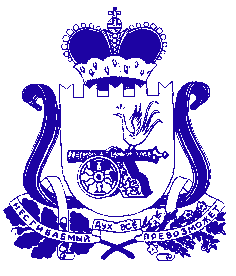 ОТДЕЛ ПО ОБРАЗОВАНИЮ АДМИНИСТРАЦИИ МУНИЦИПАЛЬНОГО ОБРАЗОВАНИЯ «ДЕМИДОВСКИЙ  РАЙОН» СМОЛЕНСКОЙ ОБЛАСТИПРИКАЗот    10.01.2018  № 7-о/дОб утверждении муниципальныхзаданий муниципальным бюджетным образовательным организациям муниципальногообразования «Демидовский район» Смоленской области			В соответствии с  постановлением Администрации муниципального образования «Демидовский район» Смоленской области   от 24.05.2016 № 345 «Об утверждении Положения о порядке формирования муниципального задания на оказание муниципальных услуг (выполнение работ) в отношении муниципальных учреждений и финансового обеспечения выполнения муниципального задания»ПРИКАЗЫВАЮ:          1.Утвердить муниципальные задания: 1) Муниципальному бюджетному общеобразовательному учреждению средняя   школа  №1  г. Демидова  Смоленской  области согласно Приложению № 1;2) Муниципальному бюджетному общеобразовательному учреждению средняя школа № 2   г. Демидова  Смоленской области согласно Приложению № 2;3) Муниципальному бюджетному общеобразовательному учреждению Пржевальская средняя  школа  Демидовского района Смоленской области согласно Приложению № 3;4)  Муниципальному бюджетному общеобразовательному учреждению Дубровская средняя школа  Демидовского района Смоленской области согласно Приложению № 4;5) Муниципальному бюджетному общеобразовательному учреждению Заборьевская средняя школа  Демидовского района Смоленской области согласно Приложению № 5;6) Муниципальному бюджетному общеобразовательному учреждению Бородинская основная школа Демидовского района Смоленской области согласно Приложению № 6;7) Муниципальному бюджетному общеобразовательному учреждению Верхне-Моховичская основная школа Демидовского района Смоленской области согласно Приложению № 7;8) Муниципальному бюджетному общеобразовательному учреждению Михайловская основная школа Демидовского района Смоленской области согласно Приложению № 8;9) Муниципальному бюджетному общеобразовательному учреждению Холмовская № 1 основная школа Демидовского района Смоленской области согласно Приложению № 9;10) Муниципальному бюджетному общеобразовательному учреждению Шаповская основная школа Демидовского района Смоленской области согласно Приложению № 10;11) Муниципальному бюджетному учреждению дополнительного образования  «Демидовский Дом детского творчества» Демидовского района Смоленской области  согласно Приложению № 11;12) Муниципальному бюджетному учреждению дополнительного образования  «Пржевальский Дом детского творчества»   Демидовского района Смоленской области согласно Приложению № 12;13) Муниципальному бюджетному учреждению  дополнительного образования  «Детско-юношеская спортивная  школа» г. Демидова    согласно Приложению № 13;14) Муниципальному бюджетному дошкольному образовательному учреждению детский сад № 2  «Сказка» г. Демидова   Смоленской области согласно Приложению № 14;15) Муниципальному бюджетному дошкольному образовательному учреждению детский сад № 3   «Одуванчик» г. Демидова   Смоленской области  согласно Приложению № 15;16) Муниципальному бюджетному дошкольному образовательному учреждению Бородинский детский сад «Зернышко» Демидовского района  Смоленской области  согласно Приложению № 16;17) Муниципальному бюджетному дошкольному образовательному учреждению Дубровский детский сад  Демидовского района  Смоленской области согласно Приложению № 17.         2. Руководителям образовательных учреждений обеспечить размещение  муниципального задания на 2018 год и отчета за 2017 год на сайте bus.gov.ru и сайтах школ до 15 января 2018 года.         3. Контроль за выполнением настоящего приказа оставляю за собой.Начальник Отдела по образованию   Администрации муниципального образования «Демидовский район» Смоленской  области                                        Т.И. Ковальская 	10	января       МУНИЦИПАЛЬНОЕ ЗАДАНИЕна  2018 год и плановый период 2019 и 2020 годовМуниципальному бюджетному общеобразовательному учреждению средняя школа №1 г. Демидова Смоленской области______________________________11.787.0________________________________(код муниципальной услуги)ЧАСТЬ 1. Сведения об оказываемых муниципальных услугахРАЗДЕЛ 1	1. Уникальный номер муниципальной услуги по базовому (отраслевому) перечню         110020002001000010001012. Наименование муниципальной услуги: Реализация основных общеобразовательных программ начального общего образования3. Категория потребителей муниципальной услуги: физические лица4. Показатели, характеризующие содержание, условия (формы), а также среднегодовой размер платы за оказание муниципальной услуги:5. Показатели, характеризующие объем и (или) качество муниципальной услуги:5.1.  Показатели, характеризующие объем муниципальной услуги:Допустимые (возможные) отклонения от установленных показателей объема муниципальной услуги, в пределах которых муниципальное задание считается выполненным (процентов)   5.2. Показатели, характеризующие качество муниципальной услуги:	6. Нормативные правовые акты, устанавливающие среднегодовой размер платы за оказание муниципальной услуги (цену, тариф) либо порядок ее (его) установления: Муниципальная услуга оказывается бесплатно	 7. Порядок оказания муниципальной услуги:7.1. Нормативные правовые акты, регулирующие порядок оказания муниципальной услуги:Федеральный закон от 06.10.1999 184-ФЗ «Об общих принципах организации законодательных (представительных) и исполнительных органов государственной власти субъектов  Российской Федерации»;Федеральный закон от 06.10.2003 131-ФЗ «Об общих принципах организации местного самоуправления в Российской Федерации»;Федеральный закон  от 29.12. 2012 273-ФЗ «Об образовании в Российской Федерации»;Закон Смоленской области от 31.10.2013   122-з «Об образовании в Смоленской области»;Приказ Министерства образования и науки Российской Федерации от 30.08.2013 № 1015 «Об утверждении порядка организации и осуществления образовательной деятельности по основным общеобразовательным программам начального общего, основного общего, и среднего общего образования»;Приказ Министерства образования и науки Российской Федерации от 13.12. 2013 № 1342 «О внесении изменений в Порядок организации и осуществления образовательной деятельности по основным общеобразовательным программам - образовательным программам начального общего, основного общего и среднего общего образования, утвержденный приказом Министерства образования и науки Российской Федерации от 30 августа 2013 г. № 1015»;Приказ Министерства образования и науки Российской Федерации от 28.05.2014  № 598 «О внесении изменения в Порядок организации и осуществления образовательной деятельности по основным общеобразовательным программам - образовательным программам начального общего, основного общего и среднего общего образования, утвержденный приказом Министерства образования и науки Российской Федерации от 30 августа 2013 № 1015»; Постановление Главного государственного санитарного врача Российской Федерации от 29.12.2010 № 189 «Об утверждении СанПиН 2.4.2.2821-10 «Санитарно-эпидемиологические требования к условиям и организации обучения в общеобразовательных учреждениях»;Приказ Министерства образования и науки Российской Федерации от 09.03.2004 № 1312 «Об утверждении федерального базисного учебного плана и примерных учебных планов для образовательных учреждений Российской Федерации, реализующих программы общего образования»;Приказ Министерства образования и науки Российской Федерации от 22.01.2014 № 32  «Об утверждении Порядка приема граждан на обучение по образовательным программам начального общего, основного общего и среднего общего образования»; Приказ Министерства образования и науки Российской Федерации от 06.10.2009  № 373  «Об утверждении и введении в действие федерального государственного образовательного стандарта начального общего образования» (с последующими изменениями);Постановление Главы Администрации муниципального образования «Демидовский район» Смоленской области от 24.05.2016 № 345  «Об утверждении Положения о порядке формирования муниципального задания на оказание муниципальных услуг (выполнение работ) в отношении муниципальных учреждений и финансового обеспечения выполнения муниципального задания»;Постановление Администрации муниципального образования «Демидовский район» Смоленской области от 15.10.2015  № 524 «О Порядке формирования, ведения и утверждения ведомственных перечней муниципальных услуг и работ, оказываемых и выполняемых муниципальными учреждениями»;Приказ Отдела по образованию Администрации муниципального образования «Демидовский район» Смоленской области от  07.12.2015 № 265-о/д «Об  утверждении ведомственного Перечня муниципальных услуг, оказываемых  находящимися  в  ведении Отдела по образованию Администрации муниципального  образования «Демидовский район» Смоленской области муниципальными бюджетными образовательными организациями». 7.2. Порядок информирования потенциальных потребителей муниципальной услуги:________________________11.791.0_______________________________(код муниципальной услуги)РАЗДЕЛ 2	1. Уникальный номер муниципальной услуги по базовому (отраслевому) перечню         110030003001000010081012. Наименование муниципальной услуги: Реализация основных общеобразовательных программ основного общего образования3. Категория потребителей муниципальной услуги: физические лица4. Показатели, характеризующие содержание, условия (формы), а также среднегодовой размер платы за оказание муниципальной услуги:5. Показатели, характеризующие объем и (или) качество муниципальной услуги:5.1.  Показатели, характеризующие объем муниципальной услуги:Допустимые (возможные) отклонения от установленных показателей объема муниципальной услуги, в пределах которых муниципальное задание считается выполненным (процентов)   5.2. Показатели, характеризующие качество муниципальной услуги:	6. Нормативные правовые акты, устанавливающие среднегодовой размер платы за оказание муниципальной услуги (цену, тариф) либо порядок ее (его) установления: Муниципальная услуга оказывается бесплатно	 7. Порядок оказания муниципальной услуги:7.1. Нормативные правовые акты, регулирующие порядок оказания муниципальной услуги:Федеральный закон от 06.10.1999 184-ФЗ «Об общих принципах организации законодательных (представительных) и исполнительных органов государственной власти субъектов  Российской Федерации»;Федеральный закон от 06.10.2003 131-ФЗ «Об общих принципах организации местного самоуправления в Российской Федерации»;Федеральный закон  от 29.12. 2012 273-ФЗ «Об образовании в Российской Федерации»;Закон Смоленской области от 31.10.2013   122-з «Об образовании в Смоленской области»;Приказ Министерства образования и науки Российской Федерации от 30.08.2013 № 1015 «Об утверждении порядка организации и осуществления образовательной деятельности по основным общеобразовательным программам начального общего, основного общего, и среднего общего образования»;Приказ Министерства образования и науки Российской Федерации от 13.12. 2013 № 1342 «О внесении изменений в Порядок организации и осуществления образовательной деятельности по основным общеобразовательным программам - образовательным программам начального общего, основного общего и среднего общего образования, утвержденный приказом Министерства образования и науки Российской Федерации от 30 августа 2013 г. № 1015»;Приказ Министерства образования и науки Российской Федерации от 28.05.2014  № 598 «О внесении изменения в Порядок организации и осуществления образовательной деятельности по основным общеобразовательным программам - образовательным программам начального общего, основного общего и среднего общего образования, утвержденный приказом Министерства образования и науки Российской Федерации от 30 августа 2013 № 1015»; Постановление Главного государственного санитарного врача Российской Федерации от 29.12.2010 № 189 «Об утверждении СанПиН 2.4.2.2821-10 «Санитарно-эпидемиологические требования к условиям и организации обучения в общеобразовательных учреждениях»;Приказ Министерства образования и науки Российской Федерации от 09.03.2004 № 1312 «Об утверждении федерального базисного учебного плана и примерных учебных планов для образовательных учреждений Российской Федерации, реализующих программы общего образования»;Приказ Министерства образования и науки Российской Федерации от 22.01.2014 № 32  «Об утверждении Порядка приема граждан на обучение по образовательным программам начального общего, основного общего и среднего общего образования»; Приказ Министерства образования и науки Российской Федерации от 17.12.2010  № 1897  «Об утверждении  федерального государственного образовательного стандарта основного общего образования» (с последующими изменениями);Постановление Главы Администрации муниципального образования «Демидовский район» Смоленской области от 24.05.2016 № 345  «Об утверждении Положения о порядке формирования муниципального задания на оказание муниципальных услуг (выполнение работ) в отношении муниципальных учреждений и финансового обеспечения выполнения муниципального задания»;Постановление Администрации муниципального образования «Демидовский район» Смоленской области от 15.10.2015  № 524 «О Порядке формирования, ведения и утверждения ведомственных перечней муниципальных услуг и работ, оказываемых и выполняемых муниципальными учреждениями»;Приказ Отдела по образованию Администрации муниципального образования «Демидовский район» Смоленской области от  07.12.2015 № 265-о/д «Об  утверждении ведомственного Перечня муниципальных услуг, оказываемых  находящимися  в  ведении Отдела по образованию Администрации муниципального  образования «Демидовский район» Смоленской области муниципальными бюджетными образовательными организациями»7.2. Порядок информирования потенциальных потребителей муниципальной услуги:________________________11.794.0_______________________________(код муниципальной услуги)РАЗДЕЛ 3	1. Уникальный номер муниципальной услуги по базовому (отраслевому) перечню         110040004002000010041012. Наименование муниципальной услуги: Реализация основных общеобразовательных программ среднего общего образования3. Категория потребителей муниципальной услуги: физические лица4. Показатели, характеризующие содержание, условия (формы), а также среднегодовой размер платы за оказание муниципальной услуги:5. Показатели, характеризующие объем и (или) качество муниципальной услуги:5.1.  Показатели, характеризующие объем муниципальной услуги:Допустимые (возможные) отклонения от установленных показателей объема муниципальной услуги, в пределах которых муниципальное задание считается выполненным (процентов)   5.2. Показатели, характеризующие качество муниципальной услуги:	6. Нормативные правовые акты, устанавливающие среднегодовой размер платы за оказание муниципальной услуги (цену, тариф) либо порядок ее (его) установления: Муниципальная услуга оказывается бесплатно	  7. Порядок оказания муниципальной услуги:  7.1. Нормативные правовые акты, регулирующие порядок оказания муниципальной услуги:Федеральный закон от 06.10.1999 184-ФЗ «Об общих принципах организации законодательных (представительных) и исполнительных органов государственной власти субъектов  Российской Федерации»;Федеральный закон от 06.10.2003 131-ФЗ «Об общих принципах организации местного самоуправления в Российской Федерации»;Федеральный закон  от 29.12. 2012 273-ФЗ «Об образовании в Российской Федерации»;Закон Смоленской области от 31.10.2013   122-з «Об образовании в Смоленской области»;Приказ Министерства образования и науки Российской Федерации от 30.08.2013 № 1015 «Об утверждении порядка организации и осуществления образовательной деятельности по основным общеобразовательным программам начального общего, основного общего, и среднего общего образования»;Приказ Министерства образования и науки Российской Федерации от 13.12. 2013 № 1342 «О внесении изменений в Порядок организации и осуществления образовательной деятельности по основным общеобразовательным программам - образовательным программам начального общего, основного общего и среднего общего образования, утвержденный приказом Министерства образования и науки Российской Федерации от 30 августа 2013 г. № 1015»;Приказ Министерства образования и науки Российской Федерации от 28.05.2014  № 598 «О внесении изменения в Порядок организации и осуществления образовательной деятельности по основным общеобразовательным программам - образовательным программам начального общего, основного общего и среднего общего образования, утвержденный приказом Министерства образования и науки Российской Федерации от 30 августа 2013 № 1015»; Постановление Главного государственного санитарного врача Российской Федерации от 29.12.2010 № 189 «Об утверждении СанПиН 2.4.2.2821-10 «Санитарно-эпидемиологические требования к условиям и организации обучения в общеобразовательных учреждениях»;Приказ Министерства образования и науки Российской Федерации от 09.03.2004 № 1312 «Об утверждении федерального базисного учебного плана и примерных учебных планов для образовательных учреждений Российской Федерации, реализующих программы общего образования»;Приказ Министерства образования и науки Российской Федерации от 22.01.2014 № 32  «Об утверждении Порядка приема граждан на обучение по образовательным программам начального общего, основного общего и среднего общего образования»; Приказ Министерства образования и науки Российской Федерации от 05.03.2004  № 1089  «Об утверждении федерального компонента государственных образовательных стандартов начального общего, основного общего и среднего (полного) общего образования» (с изменениями на 23 июня 2015 года);Постановление Главы Администрации муниципального образования «Демидовский район» Смоленской области от 24.05.2016 № 345  «Об утверждении Положения о порядке формирования муниципального задания на оказание муниципальных услуг (выполнение работ) в отношении муниципальных учреждений и финансового обеспечения выполнения муниципального задания»;Постановление Администрации муниципального образования «Демидовский район» Смоленской области от 15.10.2015  № 524 «О Порядке формирования, ведения и утверждения ведомственных перечней муниципальных услуг и работ, оказываемых и выполняемых муниципальными учреждениями»;Приказ Отдела по образованию Администрации муниципального образования «Демидовский район» Смоленской области от  07.12.2015 № 265-о/д «Об  утверждении ведомственного Перечня муниципальных услуг, оказываемых  находящимися  в  ведении Отдела по образованию Администрации муниципального  образования «Демидовский район» Смоленской области муниципальными бюджетными образовательными организациями»;7.2. Порядок информирования потенциальных потребителей муниципальной услуги:________________________11.Г41.0_______________________________(код муниципальной услуги)РАЗДЕЛ 4	1. Уникальный номер муниципальной услуги по базовому (отраслевому) перечню         11Г410010001000000001012. Наименование муниципальной услуги: Содержание детей3. Категория потребителей муниципальной услуги: физические лица4. Показатели, характеризующие содержание, условия (формы), а также среднегодовой размер платы за оказание муниципальной услуги:5. Показатели, характеризующие объем и (или) качество муниципальной услуги:5.1.  Показатели, характеризующие объем муниципальной услуги:Допустимые (возможные) отклонения от установленных показателей объема муниципальной услуги, в пределах которых муниципальное задание считается выполненным (процентов)    5.2. Показатели, характеризующие качество муниципальной услуги:	6. Нормативные правовые акты, устанавливающие среднегодовой размер платы за оказание муниципальной услуги (цену, тариф) либо порядок ее (его) установления: Муниципальная услуга оказывается бесплатно	 7. Порядок оказания муниципальной услуги:7.1. Нормативные правовые акты, регулирующие порядок оказания муниципальной услуги:Федеральный закон от 06.10.1999 184-ФЗ «Об общих принципах организации законодательных (представительных) и исполнительных органов государственной власти субъектов  Российской Федерации»;Федеральный закон от 06.10.2003 131-ФЗ «Об общих принципах организации местного самоуправления в Российской Федерации»;Федеральный закон  от 29.12. 2012 273-ФЗ «Об образовании в Российской Федерации»;Закон Смоленской области от 31.10.2013   122-з «Об образовании в Смоленской области»;Приказ Министерства образования и науки Российской Федерации от 30.08.2013 № 1015 «Об утверждении порядка организации и осуществления образовательной деятельности по основным общеобразовательным программам начального общего, основного общего, и среднего общего образования»;Приказ Министерства образования и науки Российской Федерации от 13.12. 2013 № 1342 «О внесении изменений в Порядок организации и осуществления образовательной деятельности по основным общеобразовательным программам - образовательным программам начального общего, основного общего и среднего общего образования, утвержденный приказом Министерства образования и науки Российской Федерации от 30 августа 2013 г. № 1015»;Постановление Главного государственного санитарного врача Российской Федерации от 29.12.2010 № 189 «Об утверждении СанПиН 2.4.2.2821-10 «Санитарно-эпидемиологические требования к условиям и организации обучения в общеобразовательных учреждениях»;7.2. Порядок информирования потенциальных потребителей муниципальной услуги:ЧАСТЬ 2. Сведения о выполняемых работахРАЗДЕЛ _____ (нумерация вводится при наличии 2 и более разделов)Уникальный номер работы по базовому (отраслевому) перечню:_____________________________________________________________2. Наименование работы:_________________________________________________________________________________________________3. Категории потребителей работы:_________________________________________________________________________________________4. Показатели, характеризующие содержание, условия (формы) работы:5. Показатели, характеризующие объем и (или) качество работы:5.1. Показатели, характеризующие объем работы:Допустимые  (возможные)  отклонения  от  установленных  показателей  объема работы,   в   пределах  которых  муниципальное  задание считается выполненным (процентов)   5.2. Показатели, характеризующие качество работы:Часть 3. Прочие сведения о муниципальном задании1. Основания для досрочного прекращения выполнения муниципального задания:- приостановление лицензии (п. 8  ст. 93 Федерального закона от 21.12.2012 № 273 – ФЗ «Об образовании в Российской Федерации»);	- приостановление свидетельства об аккредитации (п. 24 ст. 92 Федерального закона от 21.12.2012  № 273 – ФЗ «Об образовании в Российской Федерации»);
- окончание периода, на который  выданы лицензия и свидетельство об аккредитации (Постановление Правительства РФ от 28.10. 2013 № 966 «О лицензировании образовательной деятельности», Постановление Правительства РФ от 18.11.2013 № 1039 «О государственной  аккредитации образовательной деятельности»).		2. Иная информация, необходимая для выполнения (контроля за выполнением) муниципального задания:________________________________3. Порядок контроля за выполнением муниципального задания4. Требования к отчетности о выполнении муниципального задания:4.1. Периодичность представления отчетов о выполнении муниципального задания: один  раз в квартал.4.2. Сроки представления отчетов о выполнении муниципального задания –  не позднее 15-го числа месяца, следующего за отчетным кварталом, годовой отчет – не позднее 1 февраля.4.3. Форма отчета об исполнении муниципального задания:ОТЧЕТ о выполнении муниципального заданияна ______ год и на плановый период ______ и ______ годов от «____» ______________ 20 ___ г.__________________________________________________________________________________(наименование муниципального учреждения)__________________________________________(код муниципальной услуги (услуг)1Периодичность ______________________________________________________________________________________________________                  (указывается в соответствии с  периодичностью представления отчета о выполнении муниципального задания, установленной в муниципальном задании)ЧАСТЬ 1. Сведения об оказываемых муниципальных услугах2РАЗДЕЛ ___ (нумерация вводится при наличии 2 и более разделов)1. Уникальный номер муниципальной услуги по базовому (отраслевому) перечню:_________________________________________________ 2. Наименование муниципальной услуги: ____________________________________________________________________________________ 3. Категории потребителей муниципальной услуги:____________________________________________________________________________4. Показатели, характеризующие содержание, условия (формы) оказания муниципальной услуги:5. Сведения о фактическом достижении показателей, характеризующих объем и (или) качество муниципальной услуги:5.1. Показатели, характеризующие объем муниципальной услуги:5.2. Показатели, характеризующие качество муниципальной услуги:ЧАСТЬ 2.  Сведения о выполняемых работахРАЗДЕЛ _____ (нумерация вводится при наличии 2 и более разделов)1. Уникальный номер работы по базовому (отраслевому) перечню:________________________________________________________________2. Наименование работы:___________________________________________________________________________________________________3. Категории потребителей работы:___________________________________________________________________________________________4. Показатели, характеризующие содержание, условия (формы) выполнения работы:5. Сведения о фактическом достижении показателей, характеризующих объем и (или) качество работы:5.1. Показатели, характеризующие объем работы:5.2. Показатели, характеризующие качество работы:ЧАСТЬ 3 Сведения о фактическом достижении иных показателей, связанных с выполнением муниципального задания, _________________________________________________________________________________________________________________________Руководитель (уполномоченное лицо) __________________   ___________    ____________________                                                                                                    (должность)                              (подпись)                   (расшифровка  подписи)«_____» ____________ 20___ г.4.4. Иные требования к отчетности о выполнении муниципального задания:  отчет о выполнении муниципального задания размещается муниципальным учреждением в установленном порядке на официальном сайте в информационно-телекоммуникационной сети «Интернет» по размещению информации о государственных и муниципальных учреждениях (www.bus.gov.ru). а также может быть размещен на сайтах в информационно-телекоммуникационной сети «Интернет» Администрации района, отраслевых органов и муниципальных учреждений.5. Иные показатели, связанные с выполнением муниципального задания, ________-______________________________________________Ознакомлен директор МБОУ СШ № 1 г. Демидова                                                                                                                                     А.А. КазаковМУНИЦИПАЛЬНОЕ ЗАДАНИЕМуниципальному бюджетному общеобразовательному учреждению средняя школа № 2 г. Демидова Смоленской областина  2018 год и плановый период 2019 и 2020 годов____________________11.787.0________________________________(код муниципальной услуги)ЧАСТЬ 1. Сведения об оказываемых муниципальных услугахРАЗДЕЛ 1	1. Уникальный номер муниципальной услуги по базовому (отраслевому) перечню         110020002001000010001012. Наименование муниципальной услуги: Реализация основных общеобразовательных программ начального общего образования3. Категория потребителей муниципальной услуги: физические лица4. Показатели, характеризующие содержание, условия (формы), а также среднегодовой размер платы за оказание муниципальной услуги:5. Показатели, характеризующие объем и (или) качество муниципальной услуги:5.1.  Показатели, характеризующие объем муниципальной услуги:Допустимые (возможные) отклонения от установленных показателей объема муниципальной услуги, в пределах которых муниципальное задание считается выполненным (процентов)   5.2. Показатели, характеризующие качество муниципальной услуги:	6. Нормативные правовые акты, устанавливающие среднегодовой размер платы за оказание муниципальной услуги (цену, тариф) либо порядок ее (его) установления: Муниципальная услуга оказывается бесплатно	 7. Порядок оказания муниципальной услуги:7.1. Нормативные правовые акты, регулирующие порядок оказания муниципальной услуги:Федеральный закон от 06.10.1999 184-ФЗ «Об общих принципах организации законодательных (представительных) и исполнительных органов государственной власти субъектов  Российской Федерации»;Федеральный закон от 06.10.2003 131-ФЗ «Об общих принципах организации местного самоуправления в Российской Федерации»;Федеральный закон  от 29.12. 2012 273-ФЗ «Об образовании в Российской Федерации»;Закон Смоленской области от 31.10.2013   122-з «Об образовании в Смоленской области»;Приказ Министерства образования и науки Российской Федерации от 30.08.2013 № 1015 «Об утверждении порядка организации и осуществления образовательной деятельности по основным общеобразовательным программам начального общего, основного общего, и среднего общего образования»;Приказ Министерства образования и науки Российской Федерации от 13.12. 2013 № 1342 «О внесении изменений в Порядок организации и осуществления образовательной деятельности по основным общеобразовательным программам - образовательным программам начального общего, основного общего и среднего общего образования, утвержденный приказом Министерства образования и науки Российской Федерации от 30 августа 2013 г. № 1015»;Приказ Министерства образования и науки Российской Федерации от 28.05.2014  № 598 «О внесении изменения в Порядок организации и осуществления образовательной деятельности по основным общеобразовательным программам - образовательным программам начального общего, основного общего и среднего общего образования, утвержденный приказом Министерства образования и науки Российской Федерации от 30 августа 2013 № 1015»; Постановление Главного государственного санитарного врача Российской Федерации от 29.12.2010 № 189 «Об утверждении СанПиН 2.4.2.2821-10 «Санитарно-эпидемиологические требования к условиям и организации обучения в общеобразовательных учреждениях»;Приказ Министерства образования и науки Российской Федерации от 09.03.2004 № 1312 «Об утверждении федерального базисного учебного плана и примерных учебных планов для образовательных учреждений Российской Федерации, реализующих программы общего образования»;Приказ Министерства образования и науки Российской Федерации от 22.01.2014 № 32  «Об утверждении Порядка приема граждан на обучение по образовательным программам начального общего, основного общего и среднего общего образования»; Приказ Министерства образования и науки Российской Федерации от 06.10.2009  № 373  «Об утверждении и введении в действие федерального государственного образовательного стандарта начального общего образования» (с последующими изменениями);Постановление Главы Администрации муниципального образования «Демидовский район» Смоленской области от 24.05.2016 № 345  «Об утверждении Положения о порядке формирования муниципального задания на оказание муниципальных услуг (выполнение работ) в отношении муниципальных учреждений и финансового обеспечения выполнения муниципального задания»;Постановление Администрации муниципального образования «Демидовский район» Смоленской области от 15.10.2015  № 524 «О Порядке формирования, ведения и утверждения ведомственных перечней муниципальных услуг и работ, оказываемых и выполняемых муниципальными учреждениями»;Приказ Отдела по образованию Администрации муниципального образования «Демидовский район» Смоленской области от  07.12.2015 № 265-о/д «Об  утверждении ведомственного Перечня муниципальных услуг, оказываемых  находящимися  в  ведении Отдела по образованию Администрации муниципального  образования «Демидовский район» Смоленской области муниципальными бюджетными образовательными организациями»;7.2. Порядок информирования потенциальных потребителей муниципальной услуги:________________________11.791.0_______________________________(код муниципальной услуги)РАЗДЕЛ 2	1. Уникальный номер муниципальной услуги по базовому (отраслевому) перечню         117910003010001010041012. Наименование муниципальной услуги: Реализация основных общеобразовательных программ основного общего образования3. Категория потребителей муниципальной услуги: физические лица4. Показатели, характеризующие содержание, условия (формы), а также среднегодовой размер платы за оказание муниципальной услуги:5. Показатели, характеризующие объем и (или) качество муниципальной услуги:5.1.  Показатели, характеризующие объем муниципальной услуги:Допустимые (возможные) отклонения от установленных показателей объема муниципальной услуги, в пределах которых муниципальное задание считается выполненным (процентов)   5.2. Показатели, характеризующие качество муниципальной услуги:	6. Нормативные правовые акты, устанавливающие среднегодовой размер платы за оказание муниципальной услуги (цену, тариф) либо порядок ее (его) установления: Муниципальная услуга оказывается бесплатно	 7. Порядок оказания муниципальной услуги:7.1. Нормативные правовые акты, регулирующие порядок оказания муниципальной услуги:Федеральный закон от 06.10.1999 184-ФЗ «Об общих принципах организации законодательных (представительных) и исполнительных органов государственной власти субъектов  Российской Федерации»;Федеральный закон от 06.10.2003 131-ФЗ «Об общих принципах организации местного самоуправления в Российской Федерации»;Федеральный закон  от 29.12. 2012 273-ФЗ «Об образовании в Российской Федерации»;Закон Смоленской области от 31.10.2013   122-з «Об образовании в Смоленской области»;Приказ Министерства образования и науки Российской Федерации от 30.08.2013 № 1015 «Об утверждении порядка организации и осуществления образовательной деятельности по основным общеобразовательным программам начального общего, основного общего, и среднего общего образования»;Приказ Министерства образования и науки Российской Федерации от 13.12. 2013 № 1342 «О внесении изменений в Порядок организации и осуществления образовательной деятельности по основным общеобразовательным программам - образовательным программам начального общего, основного общего и среднего общего образования, утвержденный приказом Министерства образования и науки Российской Федерации от 30 августа 2013 г. № 1015»;Приказ Министерства образования и науки Российской Федерации от 28.05.2014  № 598 «О внесении изменения в Порядок организации и осуществления образовательной деятельности по основным общеобразовательным программам - образовательным программам начального общего, основного общего и среднего общего образования, утвержденный приказом Министерства образования и науки Российской Федерации от 30 августа 2013 № 1015»; Постановление Главного государственного санитарного врача Российской Федерации от 29.12.2010 № 189 «Об утверждении СанПиН 2.4.2.2821-10 «Санитарно-эпидемиологические требования к условиям и организации обучения в общеобразовательных учреждениях»;Приказ Министерства образования и науки Российской Федерации от 09.03.2004 № 1312 «Об утверждении федерального базисного учебного плана и примерных учебных планов для образовательных учреждений Российской Федерации, реализующих программы общего образования»;Приказ Министерства образования и науки Российской Федерации от 22.01.2014 № 32  «Об утверждении Порядка приема граждан на обучение по образовательным программам начального общего, основного общего и среднего общего образования»; Приказ Министерства образования и науки Российской Федерации от 17.12.2010  № 1897  «Об утверждении  федерального государственного образовательного стандарта основного общего образования» (с последующими изменениями);Постановление Главы Администрации муниципального образования «Демидовский район» Смоленской области от 24.05.2016 № 345  «Об утверждении Положения о порядке формирования муниципального задания на оказание муниципальных услуг (выполнение работ) в отношении муниципальных учреждений и финансового обеспечения выполнения муниципального задания»;Постановление Администрации муниципального образования «Демидовский район» Смоленской области от 15.10.2015  № 524 «О Порядке формирования, ведения и утверждения ведомственных перечней муниципальных услуг и работ, оказываемых и выполняемых муниципальными учреждениями»;Приказ Отдела по образованию Администрации муниципального образования «Демидовский район» Смоленской области от  07.12.2015 № 265-о/д «Об  утверждении ведомственного Перечня муниципальных услуг, оказываемых  находящимися  в  ведении Отдела по образованию Администрации муниципального  образования «Демидовский район» Смоленской области муниципальными бюджетными образовательными организациями»7.2. Порядок информирования потенциальных потребителей муниципальной услуги:________________________11.794.0_______________________________(код муниципальной услуги)РАЗДЕЛ 3	1. Уникальный номер муниципальной услуги по базовому (отраслевому) перечню         117940003010001010011012. Наименование муниципальной услуги: Реализация основных общеобразовательных программ среднего общего образования3. Категория потребителей муниципальной услуги: физические лица4. Показатели, характеризующие содержание, условия (формы), а также среднегодовой размер платы за оказание муниципальной услуги:5. Показатели, характеризующие объем и (или) качество муниципальной услуги:5.1.  Показатели, характеризующие объем муниципальной услуги:Допустимые (возможные) отклонения от установленных показателей объема муниципальной услуги, в пределах которых муниципальное задание считается выполненным (процентов)   5.2. Показатели, характеризующие качество муниципальной услуги:	6. Нормативные правовые акты, устанавливающие среднегодовой размер платы за оказание муниципальной услуги (цену, тариф) либо порядок ее (его) установления: Муниципальная услуга оказывается бесплатно	  7. Порядок оказания муниципальной услуги:  7.1. Нормативные правовые акты, регулирующие порядок оказания муниципальной услуги:Федеральный закон от 06.10.1999 184-ФЗ «Об общих принципах организации законодательных (представительных) и исполнительных органов государственной власти субъектов  Российской Федерации»;Федеральный закон от 06.10.2003 131-ФЗ «Об общих принципах организации местного самоуправления в Российской Федерации»;Федеральный закон  от 29.12. 2012 273-ФЗ «Об образовании в Российской Федерации»;Закон Смоленской области от 31.10.2013   122-з «Об образовании в Смоленской области»;Приказ Министерства образования и науки Российской Федерации от 30.08.2013 № 1015 «Об утверждении порядка организации и осуществления образовательной деятельности по основным общеобразовательным программам начального общего, основного общего, и среднего общего образования»;Приказ Министерства образования и науки Российской Федерации от 13.12. 2013 № 1342 «О внесении изменений в Порядок организации и осуществления образовательной деятельности по основным общеобразовательным программам - образовательным программам начального общего, основного общего и среднего общего образования, утвержденный приказом Министерства образования и науки Российской Федерации от 30 августа 2013 г. № 1015»;Приказ Министерства образования и науки Российской Федерации от 28.05.2014  № 598 «О внесении изменения в Порядок организации и осуществления образовательной деятельности по основным общеобразовательным программам - образовательным программам начального общего, основного общего и среднего общего образования, утвержденный приказом Министерства образования и науки Российской Федерации от 30 августа 2013 № 1015»; Постановление Главного государственного санитарного врача Российской Федерации от 29.12.2010 № 189 «Об утверждении СанПиН 2.4.2.2821-10 «Санитарно-эпидемиологические требования к условиям и организации обучения в общеобразовательных учреждениях»;Приказ Министерства образования и науки Российской Федерации от 09.03.2004 № 1312 «Об утверждении федерального базисного учебного плана и примерных учебных планов для образовательных учреждений Российской Федерации, реализующих программы общего образования»;Приказ Министерства образования и науки Российской Федерации от 22.01.2014 № 32  «Об утверждении Порядка приема граждан на обучение по образовательным программам начального общего, основного общего и среднего общего образования»; Приказ Министерства образования и науки Российской Федерации от 05.03.2004  № 1089  «Об утверждении федерального компонента государственных образовательных стандартов начального общего, основного общего и среднего (полного) общего образования» (с изменениями на 23 июня 2015 года);Постановление Главы Администрации муниципального образования «Демидовский район» Смоленской области от 24.05.2016 № 345  «Об утверждении Положения о порядке формирования муниципального задания на оказание муниципальных услуг (выполнение работ) в отношении муниципальных учреждений и финансового обеспечения выполнения муниципального задания»;Постановление Администрации муниципального образования «Демидовский район» Смоленской области от 15.10.2015  № 524 «О Порядке формирования, ведения и утверждения ведомственных перечней муниципальных услуг и работ, оказываемых и выполняемых муниципальными учреждениями»;Приказ Отдела по образованию Администрации муниципального образования «Демидовский район» Смоленской области от  07.12.2015 № 265-о/д «Об  утверждении ведомственного Перечня муниципальных услуг, оказываемых  находящимися  в  ведении Отдела по образованию Администрации муниципального  образования «Демидовский район» Смоленской области муниципальными бюджетными образовательными организациями»;7.2. Порядок информирования потенциальных потребителей муниципальной услуги:ЧАСТЬ 2. Сведения о выполняемых работахРАЗДЕЛ _____ (нумерация вводится при наличии 2 и более разделов)1.Уникальный номер работы по базовому (отраслевому) перечню:_____________________________________________________________2. Наименование работы:_________________________________________________________________________________________________3. Категории потребителей работы:_________________________________________________________________________________________4. Показатели, характеризующие содержание, условия (формы) работы:5. Показатели, характеризующие объем и (или) качество работы:5.1. Показатели, характеризующие объем работы:Допустимые  (возможные)  отклонения  от  установленных  показателей  объема работы,   в   пределах  которых  муниципальное  задание считается выполненным (процентов)   5.2. Показатели, характеризующие качество работы:Часть 3. Прочие сведения о муниципальном задании1. Основания для досрочного прекращения выполнения муниципального задания:- приостановление лицензии (п. 8  ст. 93 Федерального закона от 21.12.2012 № 273 – ФЗ «Об образовании в Российской Федерации»);	- приостановление свидетельства об аккредитации (п. 24 ст. 92 Федерального закона от 21.12.2012  № 273 – ФЗ «Об образовании в Российской Федерации»);
- окончание периода, на который  выданы лицензия и свидетельство об аккредитации (Постановление Правительства РФ от 28.10. 2013 № 966 «О лицензировании образовательной деятельности», Постановление Правительства РФ от 18.11.2013 № 1039 «О государственной  аккредитации образовательной деятельности»).		2. Иная информация, необходимая для выполнения (контроля за выполнением) муниципального задания:________________________________4. Требования к отчетности о выполнении муниципального задания:4.1. Периодичность представления отчетов о выполнении муниципального задания: 1 раз в квартал.4.2. Сроки представления отчетов о выполнении муниципального задания –  не позднее 15-го числа месяца, следующего за отчетным кварталом, годовой отчет – не позднее 1 февраля.4.3. Форма отчета об исполнении муниципального задания:ОТЧЕТ о выполнении муниципального заданияна ______ год и на плановый период ______ и ______ годов от «____» ______________ 20 ___ г.__________________________________________________________________________________(наименование муниципального учреждения)__________________________________________(код муниципальной услуги (услуг)1Периодичность ______________________________________________________________________________________________________                  (указывается в соответствии с  периодичностью представления отчета о выполнении муниципального задания, установленной в муниципальном задании)ЧАСТЬ 1. Сведения об оказываемых муниципальных услугах2РАЗДЕЛ ___ (нумерация вводится при наличии 2 и более разделов)1. Уникальный номер муниципальной услуги по базовому (отраслевому) перечню:_________________________________________________ 2. Наименование муниципальной услуги: ____________________________________________________________________________________ 3. Категории потребителей муниципальной услуги:____________________________________________________________________________4. Показатели, характеризующие содержание, условия (формы) оказания муниципальной услуги:5. Сведения о фактическом достижении показателей, характеризующих объем и (или) качество муниципальной услуги:5.1. Показатели, характеризующие объем муниципальной услуги:5.2. Показатели, характеризующие качество муниципальной услуги:ЧАСТЬ 2.  Сведения о выполняемых работахРАЗДЕЛ _____ (нумерация вводится при наличии 2 и более разделов)1. Уникальный номер работы по базовому (отраслевому) перечню:________________________________________________________________2. Наименование работы:___________________________________________________________________________________________________3. Категории потребителей работы:___________________________________________________________________________________________4. Показатели, характеризующие содержание, условия (формы) выполнения работы:5. Сведения о фактическом достижении показателей, характеризующих объем и (или) качество работы:5.1. Показатели, характеризующие объем работы:5.2. Показатели, характеризующие качество работы:ЧАСТЬ 3. Прочие сведения  о государственном заданииСведения о фактическом достижении иных показателей, связанных с выполнением муниципального задания, __________________________________________________________________________________________________________________________________________________________________________________________________________________________________________________Руководитель (уполномоченное лицо) __________________   ___________    ____________________                                                                      (должность)        (подпись)      (расшифровка  подписи)«_____» ____________ 20___ г.4.4. Иные требования к отчетности о выполнении муниципального задания:  отчет о выполнении муниципального задания размещается муниципальным учреждением в установленном порядке на официальном сайте в информационно-телекоммуникационной сети «Интернет» по размещению информации о государственных и муниципальных учреждениях (www.bus.gov.ru). а также может быть размещен на сайтах в информационно-телекоммуникационной сети «Интернет» Администрации района, отраслевых органов и муниципальных учреждений.5. Иные показатели, связанные с выполнением муниципального задания, ________-______________________________________________Ознакомлен директор МБОУ СШ  № 2 г. Демидова                                                                                                                                  В.М. КалининМУНИЦИПАЛЬНОЕ ЗАДАНИЕМуниципальному бюджетному общеобразовательному учреждению Пржевальская средняя школа  Демидовского района Смоленской областина  2018 год и плановый период 2019 и 2020 годов_________________________11.787.0________________________________(код муниципальной услуги)ЧАСТЬ 1. Сведения об оказываемых муниципальных услугахРАЗДЕЛ 1	1. Уникальный номер муниципальной услуги по базовому (отраслевому) перечню         117870003010001010001012. Наименование муниципальной услуги: Реализация основных общеобразовательных программ начального общего образования3. Категория потребителей муниципальной услуги: физические лица4. Показатели, характеризующие содержание, условия (формы), а также среднегодовой размер платы за оказание муниципальной услуги:5. Показатели, характеризующие объем и (или) качество муниципальной услуги:5.1.  Показатели, характеризующие объем муниципальной услуги:Допустимые (возможные) отклонения от установленных показателей объема муниципальной услуги, в пределах которых муниципальное задание считается выполненным (процентов)   5.2. Показатели, характеризующие качество муниципальной услуги:6. Нормативные правовые акты, устанавливающие среднегодовой размер платы за оказание муниципальной услуги (цену, тариф) либо порядок ее (его) установления: Муниципальная услуга оказывается бесплатно	 7. Порядок оказания муниципальной услуги:7.1. Нормативные правовые акты, регулирующие порядок оказания муниципальной услуги:Федеральный закон от 06.10.1999 184-ФЗ «Об общих принципах организации законодательных (представительных) и исполнительных органов государственной власти субъектов  Российской Федерации»;Федеральный закон от 06.10.2003 131-ФЗ «Об общих принципах организации местного самоуправления в Российской Федерации»;Федеральный закон  от 29.12. 2012 273-ФЗ «Об образовании в Российской Федерации»;Закон Смоленской области от 31.10.2013   122-з «Об образовании в Смоленской области»;Приказ Министерства образования и науки Российской Федерации от 30.08.2013 № 1015 «Об утверждении порядка организации и осуществления образовательной деятельности по основным общеобразовательным программам начального общего, основного общего, и среднего общего образования»;Приказ Министерства образования и науки Российской Федерации от 13.12. 2013 № 1342 «О внесении изменений в Порядок организации и осуществления образовательной деятельности по основным общеобразовательным программам - образовательным программам начального общего, основного общего и среднего общего образования, утвержденный приказом Министерства образования и науки Российской Федерации от 30 августа 2013 г. № 1015»;Приказ Министерства образования и науки Российской Федерации от 28.05.2014  № 598 «О внесении изменения в Порядок организации и осуществления образовательной деятельности по основным общеобразовательным программам - образовательным программам начального общего, основного общего и среднего общего образования, утвержденный приказом Министерства образования и науки Российской Федерации от 30 августа 2013 № 1015»; Постановление Главного государственного санитарного врача Российской Федерации от 29.12.2010 № 189 «Об утверждении СанПиН 2.4.2.2821-10 «Санитарно-эпидемиологические требования к условиям и организации обучения в общеобразовательных учреждениях»;Приказ Министерства образования и науки Российской Федерации от 09.03.2004 № 1312 «Об утверждении федерального базисного учебного плана и примерных учебных планов для образовательных учреждений Российской Федерации, реализующих программы общего образования»;Приказ Министерства образования и науки Российской Федерации от 22.01.2014 № 32  «Об утверждении Порядка приема граждан на обучение по образовательным программам начального общего, основного общего и среднего общего образования»; Приказ Министерства образования и науки Российской Федерации от 06.10.2009  № 373  «Об утверждении и введении в действие федерального государственного образовательного стандарта начального общего образования» (с последующими изменениями);Постановление Главы Администрации муниципального образования «Демидовский район» Смоленской области от 24.05.2016 № 345  «Об утверждении Положения о порядке формирования муниципального задания на оказание муниципальных услуг (выполнение работ) в отношении муниципальных учреждений и финансового обеспечения выполнения муниципального задания»;Постановление Администрации муниципального образования «Демидовский район» Смоленской области от 15.10.2015  № 524 «О Порядке формирования, ведения и утверждения ведомственных перечней муниципальных услуг и работ, оказываемых и выполняемых муниципальными учреждениями»;Приказ Отдела по образованию Администрации муниципального образования «Демидовский район» Смоленской области от  07.12.2015 № 265-о/д «Об  утверждении ведомственного Перечня муниципальных услуг, оказываемых  находящимися  в  ведении Отдела по образованию Администрации муниципального  образования «Демидовский район» Смоленской области муниципальными бюджетными образовательными организациями»;7.2. Порядок информирования потенциальных потребителей муниципальной услуги:________________________11.791.0_______________________________(код муниципальной услуги)РАЗДЕЛ 2	1. Уникальный номер муниципальной услуги по базовому (отраслевому) перечню         117910003010001010041012. Наименование муниципальной услуги: Реализация основных общеобразовательных программ основного общего образования3. Категория потребителей муниципальной услуги: физические лица4. Показатели, характеризующие содержание, условия (формы), а также среднегодовой размер платы за оказание муниципальной услуги:5. Показатели, характеризующие объем и (или) качество муниципальной услуги:5.1.  Показатели, характеризующие объем муниципальной услуги:Допустимые (возможные) отклонения от установленных показателей объема муниципальной услуги, в пределах которых муниципальное задание считается выполненным (процентов)   5.2. Показатели, характеризующие качество муниципальной услуги:	6. Нормативные правовые акты, устанавливающие среднегодовой размер платы за оказание муниципальной услуги (цену, тариф) либо порядок ее (его) установления: Муниципальная услуга оказывается бесплатно	 7. Порядок оказания муниципальной услуги:7.1. Нормативные правовые акты, регулирующие порядок оказания муниципальной услуги:Федеральный закон от 06.10.1999 184-ФЗ «Об общих принципах организации законодательных (представительных) и исполнительных органов государственной власти субъектов  Российской Федерации»;Федеральный закон от 06.10.2003 131-ФЗ «Об общих принципах организации местного самоуправления в Российской Федерации»;Федеральный закон  от 29.12. 2012 273-ФЗ «Об образовании в Российской Федерации»;Закон Смоленской области от 31.10.2013   122-з «Об образовании в Смоленской области»;Приказ Министерства образования и науки Российской Федерации от 30.08.2013 № 1015 «Об утверждении порядка организации и осуществления образовательной деятельности по основным общеобразовательным программам начального общего, основного общего, и среднего общего образования»;Приказ Министерства образования и науки Российской Федерации от 13.12. 2013 № 1342 «О внесении изменений в Порядок организации и осуществления образовательной деятельности по основным общеобразовательным программам - образовательным программам начального общего, основного общего и среднего общего образования, утвержденный приказом Министерства образования и науки Российской Федерации от 30 августа 2013 г. № 1015»;Приказ Министерства образования и науки Российской Федерации от 28.05.2014  № 598 «О внесении изменения в Порядок организации и осуществления образовательной деятельности по основным общеобразовательным программам - образовательным программам начального общего, основного общего и среднего общего образования, утвержденный приказом Министерства образования и науки Российской Федерации от 30 августа 2013 № 1015»; Постановление Главного государственного санитарного врача Российской Федерации от 29.12.2010 № 189 «Об утверждении СанПиН 2.4.2.2821-10 «Санитарно-эпидемиологические требования к условиям и организации обучения в общеобразовательных учреждениях»;Приказ Министерства образования и науки Российской Федерации от 09.03.2004 № 1312 «Об утверждении федерального базисного учебного плана и примерных учебных планов для образовательных учреждений Российской Федерации, реализующих программы общего образования»;Приказ Министерства образования и науки Российской Федерации от 22.01.2014 № 32  «Об утверждении Порядка приема граждан на обучение по образовательным программам начального общего, основного общего и среднего общего образования»; Приказ Министерства образования и науки Российской Федерации от 17.12.2010  № 1897  «Об утверждении  федерального государственного образовательного стандарта основного общего образования» (с последующими изменениями);Постановление Главы Администрации муниципального образования «Демидовский район» Смоленской области от 24.05.2016 № 345  «Об утверждении Положения о порядке формирования муниципального задания на оказание муниципальных услуг (выполнение работ) в отношении муниципальных учреждений и финансового обеспечения выполнения муниципального задания»;Постановление Администрации муниципального образования «Демидовский район» Смоленской области от 15.10.2015  № 524 «О Порядке формирования, ведения и утверждения ведомственных перечней муниципальных услуг и работ, оказываемых и выполняемых муниципальными учреждениями»;Приказ Отдела по образованию Администрации муниципального образования «Демидовский район» Смоленской области от  07.12.2015 № 265-о/д «Об  утверждении ведомственного Перечня муниципальных услуг, оказываемых  находящимися  в  ведении Отдела по образованию Администрации муниципального  образования «Демидовский район» Смоленской области муниципальными бюджетными образовательными организациями»7.2. Порядок информирования потенциальных потребителей муниципальной услуги:_______________________11.794.0_______________________________(код муниципальной услуги)РАЗДЕЛ 3	1. Уникальный номер муниципальной услуги по базовому (отраслевому) перечню         117940003010001010011012. Наименование муниципальной услуги: Реализация основных общеобразовательных программ среднего общего образования3. Категория потребителей муниципальной услуги: физические лица4. Показатели, характеризующие содержание, условия (формы), а также среднегодовой размер платы за оказание муниципальной услуги:5. Показатели, характеризующие объем и (или) качество муниципальной услуги:5.1.  Показатели, характеризующие объем муниципальной услуги:Допустимые (возможные) отклонения от установленных показателей объема муниципальной услуги, в пределах которых муниципальное задание считается выполненным (процентов)   5.2. Показатели, характеризующие качество муниципальной услуги:	6. Нормативные правовые акты, устанавливающие среднегодовой размер платы за оказание муниципальной услуги (цену, тариф) либо порядок ее (его) установления: Муниципальная услуга оказывается бесплатно	  7. Порядок оказания муниципальной услуги:  7.1. Нормативные правовые акты, регулирующие порядок оказания муниципальной услуги:Федеральный закон от 06.10.1999 184-ФЗ «Об общих принципах организации законодательных (представительных) и исполнительных органов государственной власти субъектов  Российской Федерации»;Федеральный закон от 06.10.2003 131-ФЗ «Об общих принципах организации местного самоуправления в Российской Федерации»;Федеральный закон  от 29.12. 2012 273-ФЗ «Об образовании в Российской Федерации»;Закон Смоленской области от 31.10.2013   122-з «Об образовании в Смоленской области»;Приказ Министерства образования и науки Российской Федерации от 30.08.2013 № 1015 «Об утверждении порядка организации и осуществления образовательной деятельности по основным общеобразовательным программам начального общего, основного общего, и среднего общего образования»;Приказ Министерства образования и науки Российской Федерации от 13.12. 2013 № 1342 «О внесении изменений в Порядок организации и осуществления образовательной деятельности по основным общеобразовательным программам - образовательным программам начального общего, основного общего и среднего общего образования, утвержденный приказом Министерства образования и науки Российской Федерации от 30 августа 2013 г. № 1015»;Приказ Министерства образования и науки Российской Федерации от 28.05.2014  № 598 «О внесении изменения в Порядок организации и осуществления образовательной деятельности по основным общеобразовательным программам - образовательным программам начального общего, основного общего и среднего общего образования, утвержденный приказом Министерства образования и науки Российской Федерации от 30 августа 2013 № 1015»; Постановление Главного государственного санитарного врача Российской Федерации от 29.12.2010 № 189 «Об утверждении СанПиН 2.4.2.2821-10 «Санитарно-эпидемиологические требования к условиям и организации обучения в общеобразовательных учреждениях»;Приказ Министерства образования и науки Российской Федерации от 09.03.2004 № 1312 «Об утверждении федерального базисного учебного плана и примерных учебных планов для образовательных учреждений Российской Федерации, реализующих программы общего образования»;Приказ Министерства образования и науки Российской Федерации от 22.01.2014 № 32  «Об утверждении Порядка приема граждан на обучение по образовательным программам начального общего, основного общего и среднего общего образования»; Приказ Министерства образования и науки Российской Федерации от 05.03.2004  № 1089  «Об утверждении федерального компонента государственных образовательных стандартов начального общего, основного общего и среднего (полного) общего образования» (с изменениями на 23 июня 2015 года);Постановление Главы Администрации муниципального образования «Демидовский район» Смоленской области от 24.05.2016 № 345  «Об утверждении Положения о порядке формирования муниципального задания на оказание муниципальных услуг (выполнение работ) в отношении муниципальных учреждений и финансового обеспечения выполнения муниципального задания»;Постановление Администрации муниципального образования «Демидовский район» Смоленской области от 15.10.2015  № 524 «О Порядке формирования, ведения и утверждения ведомственных перечней муниципальных услуг и работ, оказываемых и выполняемых муниципальными учреждениями»;Приказ Отдела по образованию Администрации муниципального образования «Демидовский район» Смоленской области от  07.12.2015 № 265-о/д «Об  утверждении ведомственного Перечня муниципальных услуг, оказываемых  находящимися  в  ведении Отдела по образованию Администрации муниципального  образования «Демидовский район» Смоленской области муниципальными бюджетными образовательными организациями»;7.2. Порядок информирования потенциальных потребителей муниципальной услуги:_______________________11.Г41.0_______________________________(код муниципальной услуги)РАЗДЕЛ 4	1. Уникальный номер муниципальной услуги по базовому (отраслевому) перечню         11Г410010001000000001012. Наименование муниципальной услуги: Содержание детей3. Категория потребителей муниципальной услуги: физические лица4. Показатели, характеризующие содержание, условия (формы), а также среднегодовой размер платы за оказание муниципальной услуги:5. Показатели, характеризующие объем и (или) качество муниципальной услуги:5.1.  Показатели, характеризующие объем муниципальной услуги:Допустимые (возможные) отклонения от установленных показателей объема муниципальной услуги, в пределах которых муниципальное задание считается выполненным (процентов)   5.2. Показатели, характеризующие качество муниципальной услуги:	6. Нормативные правовые акты, устанавливающие среднегодовой размер платы за оказание муниципальной услуги (цену, тариф) либо порядок ее (его) установления: Муниципальная услуга оказывается бесплатно	 7. Порядок оказания муниципальной услуги:7.1. Нормативные правовые акты, регулирующие порядок оказания муниципальной услуги:Федеральный закон от 06.10.1999 184-ФЗ «Об общих принципах организации законодательных (представительных) и исполнительных органов государственной власти субъектов  Российской Федерации»;Федеральный закон от 06.10.2003 131-ФЗ «Об общих принципах организации местного самоуправления в Российской Федерации»;Федеральный закон  от 29.12. 2012 273-ФЗ «Об образовании в Российской Федерации»;Закон Смоленской области от 31.10.2013   122-з «Об образовании в Смоленской области»;Приказ Министерства образования и науки Российской Федерации от 30.08.2013 № 1015 «Об утверждении порядка организации и осуществления образовательной деятельности по основным общеобразовательным программам начального общего, основного общего, и среднего общего образования»;Приказ Министерства образования и науки Российской Федерации от 13.12. 2013 № 1342 «О внесении изменений в Порядок организации и осуществления образовательной деятельности по основным общеобразовательным программам - образовательным программам начального общего, основного общего и среднего общего образования, утвержденный приказом Министерства образования и науки Российской Федерации от 30 августа 2013 г. № 1015»;Постановление Главного государственного санитарного врача Российской Федерации от 29.12.2010 № 189 «Об утверждении СанПиН 2.4.2.2821-10 «Санитарно-эпидемиологические требования к условиям и организации обучения в общеобразовательных учреждениях»;Постановление Главы Администрации муниципального образования «Демидовский район» Смоленской области от 24.05.2016 № 345  «Об утверждении Положения о порядке формирования муниципального задания на оказание муниципальных услуг (выполнение работ) в отношении муниципальных учреждений и финансового обеспечения выполнения муниципального задания»7.2. Порядок информирования потенциальных потребителей муниципальной услуги:____________________________11.784.0_______________________________(код муниципальной услуги)РАЗДЕЛ 5 	1. Уникальный номер муниципальной услуги по базовому (отраслевому) перечню: 11784000301000201002100; 117840003010003010011002. Наименование муниципальной услуги: Реализация основных общеобразовательных программ дошкольного образования3. Категория потребителей муниципальной услуги: физические лица в возрасте до 8 лет4. Показатели, характеризующие содержание, условия (формы), а также среднегодовой размер платы за оказание муниципальной услуги:5. Показатели, характеризующие объем и (или) качество муниципальной услуги:5.1.  Показатели, характеризующие объем муниципальной услуги:Допустимые (возможные) отклонения от установленных показателей объема муниципальной услуги, в пределах которых муниципальное задание считается выполненным (процентов)   5.2. Показатели, характеризующие качество муниципальной услуги:	6. Нормативные правовые акты, устанавливающие среднегодовой размер платы за оказание муниципальной услуги (цену, тариф) либо порядок ее (его) установления: Муниципальная услуга оказывается бесплатно	  7. Порядок оказания муниципальной услуги:  7.1. Нормативные правовые акты, регулирующие порядок оказания муниципальной услуги:Федеральный закон от 06.10.1999 184-ФЗ «Об общих принципах организации законодательных (представительных) и исполнительных органов государственной власти субъектов  Российской Федерации»;Федеральный закон от 06.10.2003 131-ФЗ «Об общих принципах организации местного самоуправления в Российской Федерации»;Федеральный закон  от 29.12. 2012 273-ФЗ «Об образовании в Российской Федерации»;Закон Смоленской области от 31.10.2013   122-з «Об образовании в Смоленской области»;Приказ Министерства образования и науки Российской Федерации от 17.10.2013 № 1155 «Об утверждении федерального государственного образовательного стандарта дошкольного образования»;Приказ  Министерства образования и науки Российской Федерации от 30.08.2013 № 1014 «Об утверждении Порядка организации и осуществления образовательной деятельности по основным общеобразовательным программам – образовательным программам дошкольного образования»;Приказ Министерства образования и науки Российской Федерации от 08.04.2014 № 293 «Об утверждении Порядка приема на обучение по образовательным программам дошкольного образования»;Постановление Главного государственного санитарного врача Российской Федерации от 15.05.2013 №26 «Об утверждении СанПиН 2.4.1.30-49-13 «Санитарно-эпидемиологические требованиями к устройству, содержанию и организации режима работы дошкольных образовательных организаций»;Постановление Главного государственного санитарного врача Российской Федерации от 29.12.2010 № 189 «Об утверждении СанПиН 2.4.2.2821-10 «Санитарно-эпидемиологические требования к условиям и организации обучения в общеобразовательных учреждениях»;Постановление Администрации Смоленской области от 02.12.2013 № 993 «Об утверждении Порядка обращения за получением компенсации платы, взимаемой с родителей (законных представителей), за присмотр и уход за детьми в образовательных организациях, реализующих образовательную программу дошкольного образования, находящихся на территории Смоленской области, и ее выплаты»;Постановление Администрации муниципального образования «Демидовский район» Смоленской области от 15.07.2016 № 488 «Об утверждении Положения об организации предоставления общедоступного и бесплатного дошкольного образования по образовательным программам дошкольного образования, о создании условий для присмотра и ухода за детьми в муниципальных образовательных организациях  муниципального образования «Демидовский район» Смоленской области»;Постановление Главы Администрации муниципального образования «Демидовский район» Смоленской области от 24.05.2016 № 345  «Об утверждении Положения о порядке формирования муниципального задания на оказание муниципальных услуг (выполнение работ) в отношении муниципальных учреждений и финансового обеспечения выполнения муниципального задания»;7.2. Порядок информирования потенциальных потребителей муниципальной услуги:____________________________11.785.0_______________________________(код муниципальной услуги)РАЗДЕЛ 6 	1. Уникальный номер муниципальной услуги по базовому (отраслевому) перечню: 11785001100200006005100; 117850011003000060031002. Наименование муниципальной услуги: Присмотр и уход3. Категория потребителей муниципальной услуги: физические лица 4. Показатели, характеризующие содержание, условия (формы), а также среднегодовой размер платы за оказание муниципальной услуги:5. Показатели, характеризующие объем и (или) качество муниципальной услуги:5.1.  Показатели, характеризующие объем муниципальной услуги:Допустимые (возможные) отклонения от установленных показателей объема муниципальной услуги, в пределах которых муниципальное задание считается выполненным (процентов)   5.2. Показатели, характеризующие качество муниципальной услуги:	6. Нормативные правовые акты, устанавливающие среднегодовой размер платы за оказание муниципальной услуги (цену, тариф) либо порядок ее (его) установления: Муниципальная услуга является частично платной	7. Порядок оказания муниципальной услуги:  7.1. Нормативные правовые акты, регулирующие порядок оказания муниципальной услуги:Федеральный закон от 06.10.1999 184-ФЗ «Об общих принципах организации законодательных (представительных) и исполнительных органов государственной власти субъектов  Российской Федерации»;Федеральный закон от 06.10.2003 131-ФЗ «Об общих принципах организации местного самоуправления в Российской Федерации»;Федеральный закон  от 29.12. 2012 273-ФЗ «Об образовании в Российской Федерации»;Закон Смоленской области от 31.10.2013   122-з «Об образовании в Смоленской области»;Приказ Министерства образования и науки Российской Федерации от 17.10.2013 № 1155 «Об утверждении федерального государственного образовательного стандарта дошкольного образования»;Приказ  Министерства образования и науки Российской Федерации от 30.08.2013 № 1014 «Об утверждении Порядка организации и осуществления образовательной деятельности по основным общеобразовательным программам – образовательным программам дошкольного образования»;Приказ Министерства образования и науки Российской Федерации от 08.04.2014 № 293 «Об утверждении Порядка приема на обучение по образовательным программам дошкольного образования»;Постановление Главного государственного санитарного врача Российской Федерации от 15.05.2013 №26 «Об утверждении СанПиН 2.4.1.30-49-13 «Санитарно-эпидемиологические требованиями к устройству, содержанию и организации режима работы дошкольных образовательных организаций»;Постановление Главного государственного санитарного врача Российской Федерации от 29.12.2010 № 189 «Об утверждении СанПиН 2.4.2.2821-10 «Санитарно-эпидемиологические требования к условиям и организации обучения в общеобразовательных учреждениях»;Постановление Администрации Смоленской области от 02.12.2013 № 993 «Об утверждении Порядка обращения за получением компенсации платы, взимаемой с родителей (законных представителей), за присмотр и уход за детьми в образовательных организациях, реализующих образовательную программу дошкольного образования, находящихся на территории Смоленской области, и ее выплаты»;Постановление Администрации муниципального образования «Демидовский район» Смоленской области от 15.07.2016 № 488 «Об утверждении Положения об организации предоставления общедоступного и бесплатного дошкольного образования по образовательным программам дошкольного образования, о создании условий для присмотра и ухода за детьми в муниципальных образовательных организациях  муниципального образования «Демидовский район» Смоленской области»;Постановление Администрации муниципального образования «Демидовский район» Смоленской области от 17.10.2013 № 524 «Об утверждении Порядка взимания платы с родителей (законных представителей) за присмотр и уход за детьми в муниципальных бюджетных образовательных учреждениях Демидовского района Смоленской области, реализующих образовательные программы дошкольного образования» (в редакции постановлений от 25.12.2013 № 651 и 18.04.2014 № 210);Распоряжение Администрации муниципального образования «Демидовский район» Смоленской области от 25.09.2013 № 472 «Об установлении платы, взимаемой с родителей (законных представителей) за присмотр и уход за детьми, осваивающими образовательные программы дошкольного образования в муниципальных бюджетных образовательных учреждениях Демидовского района Смоленской области» (в редакции распоряжений от 25.12.2013 № 652, от 18.04.2014 № 209, от 24.02.2015 № 88);Постановление Главы Администрации муниципального образования «Демидовский район» Смоленской области от 24.05.2016 № 345  «Об утверждении Положения о порядке формирования муниципального задания на оказание муниципальных услуг (выполнение работ) в отношении муниципальных учреждений и финансового обеспечения выполнения муниципального задания»;Постановление Администрации муниципального образования «Демидовский район» Смоленской области от 15.10.2015  № 524 «О Порядке формирования, ведения и утверждения ведомственных перечней муниципальных услуг и работ, оказываемых и выполняемых муниципальными учреждениями»;Постановление от 23.12.2015 № 771 «Об утверждении Административного регламента предоставления муниципальной услуги «Прием заявлений, постановка на учет и зачисление детей в муниципальные образовательные организации, реализующие образовательные программы дошкольного образования» (в редакции постановления от 16.06.2016 № 387).7.2. Порядок информирования потенциальных потребителей муниципальной услуги:ЧАСТЬ 2. Сведения о выполняемых работахРАЗДЕЛ _____ (нумерация вводится при наличии 2 и более разделов)Уникальный номер работы по базовому (отраслевому) перечню:_____________________________________________________________2. Наименование работы:_________________________________________________________________________________________________3. Категории потребителей работы:_________________________________________________________________________________________4. Показатели, характеризующие содержание, условия (формы) работы:5. Показатели, характеризующие объем и (или) качество работы:5.1. Показатели, характеризующие объем работы:Допустимые  (возможные)  отклонения  от  установленных  показателей  объема работы,   в   пределах  которых  муниципальное  задание считается выполненным (процентов)   5.2. Показатели, характеризующие качество работы5:Часть 3. Прочие сведения о муниципальном задании1. Основания для досрочного прекращения выполнения муниципального задания:- приостановление лицензии (п. 8  ст. 93 Федерального закона от 21.12.2012 № 273 – ФЗ «Об образовании в Российской Федерации»);	- приостановление свидетельства об аккредитации (п. 24 ст. 92 Федерального закона от 21.12.2012  № 273 – ФЗ «Об образовании в Российской Федерации»);
- окончание периода, на который  выданы лицензия и свидетельство об аккредитации (Постановление Правительства РФ от 28.10. 2013 № 966 «О лицензировании образовательной деятельности», Постановление Правительства РФ от 18.11.2013 № 1039 «О государственной  аккредитации образовательной деятельности»).		2. Иная информация, необходимая для выполнения (контроля за выполнением) муниципального задания:___________________________________________________________________________________________________________________________3. Порядок контроля за выполнением муниципального задания4. Требования к отчетности о выполнении муниципального задания:4.1. Периодичность представления отчетов о выполнении муниципального задания: один  раз в квартал.4.2. Сроки представления отчетов о выполнении муниципального задания –  не позднее 15-го числа месяца, следующего за отчетным кварталом, годовой отчет – не позднее 1 февраля.4.3. Форма отчета об исполнении муниципального задания:ОТЧЕТ о выполнении муниципального заданияна ______ год и на плановый период ______ и ______ годов от «____» ______________ 20 ___ г.__________________________________________________________________________________(наименование муниципального учреждения)__________________________________________(код муниципальной услуги (услуг)1Периодичность ______________________________________________________________________________________________________                  (указывается в соответствии с  периодичностью представления отчета о выполнении муниципального задания, установленной в муниципальном задании)ЧАСТЬ 1. Сведения об оказываемых муниципальных услугах2РАЗДЕЛ ___ (нумерация вводится при наличии 2 и более разделов)1. Уникальный номер муниципальной услуги по базовому (отраслевому) перечню:_________________________________________________ 2. Наименование муниципальной услуги: ____________________________________________________________________________________ 3. Категории потребителей муниципальной услуги:____________________________________________________________________________4. Показатели, характеризующие содержание, условия (формы) оказания муниципальной услуги:5. Сведения о фактическом достижении показателей, характеризующих объем и (или) качество муниципальной услуги:5.1. Показатели, характеризующие объем муниципальной услуги:5.2. Показатели, характеризующие качество муниципальной услуги:ЧАСТЬ 2.  Сведения о выполняемых работахРАЗДЕЛ _____ (нумерация вводится при наличии 2 и более разделов)1. Уникальный номер работы по базовому (отраслевому) перечню:________________________________________________________________2. Наименование работы:___________________________________________________________________________________________________3. Категории потребителей работы:___________________________________________________________________________________________4. Показатели, характеризующие содержание, условия (формы) выполнения работы:5. Сведения о фактическом достижении показателей, характеризующих объем и (или) качество работы:5.1. Показатели, характеризующие объем работы:5.2. Показатели, характеризующие качество работы:ЧАСТЬ 3 Сведения о фактическом достижении иных показателей, связанных с выполнением муниципального задания, _________________________________________________________________________________________________________________________Руководитель (уполномоченное лицо) __________________   ___________    ____________________                                                                                                    (должность)                              (подпись)                   (расшифровка  подписи)«_____» ____________ 20___ г.4.4. Иные требования к отчетности о выполнении муниципального задания:  отчет о выполнении муниципального задания размещается муниципальным учреждением в установленном порядке на официальном сайте в информационно-телекоммуникационной сети «Интернет» по размещению информации о государственных и муниципальных учреждениях (www.bus.gov.ru). а также может быть размещен на сайтах в информационно-телекоммуникационной сети «Интернет» Администрации района, отраслевых органов и муниципальных учреждений.5. Иные показатели, связанные с выполнением муниципального задания, ________-______________________________________________Ознакомлен, директор МБОУ Пржевальская СШ Демидовского района Смоленской области                                                                      С.М. ТурбаевМУНИЦИПАЛЬНОЕ ЗАДАНИЕМуниципальному бюджетному общеобразовательному учреждению Дубровская средняя школа  Демидовского района Смоленской областина  2018 год и плановый период 2019 и 2020 годов______________________________11.787.0________________________________(код муниципальной услуги)ЧАСТЬ 1. Сведения об оказываемых муниципальных услугахРАЗДЕЛ 1	1. Уникальный номер муниципальной услуги по базовому (отраслевому) перечню         117870003010001010001012. Наименование муниципальной услуги: Реализация основных общеобразовательных программ начального общего образования3. Категория потребителей муниципальной услуги: физические лица4. Показатели, характеризующие содержание, условия (формы), а также среднегодовой размер платы за оказание муниципальной услуги:5. Показатели, характеризующие объем и (или) качество муниципальной услуги:5.1.  Показатели, характеризующие объем муниципальной услуги:Допустимые (возможные) отклонения от установленных показателей объема муниципальной услуги, в пределах которых муниципальное задание считается выполненным (процентов)   5.2. Показатели, характеризующие качество муниципальной услуги:	6. Нормативные правовые акты, устанавливающие среднегодовой размер платы за оказание муниципальной услуги (цену, тариф) либо порядок ее (его) установления: Муниципальная услуга оказывается бесплатно	 7. Порядок оказания муниципальной услуги:7.1. Нормативные правовые акты, регулирующие порядок оказания муниципальной услуги:Федеральный закон от 06.10.1999 184-ФЗ «Об общих принципах организации законодательных (представительных) и исполнительных органов государственной власти субъектов  Российской Федерации»;Федеральный закон от 06.10.2003 131-ФЗ «Об общих принципах организации местного самоуправления в Российской Федерации»;Федеральный закон  от 29.12. 2012 273-ФЗ «Об образовании в Российской Федерации»;Закон Смоленской области от 31.10.2013   122-з «Об образовании в Смоленской области»;Приказ Министерства образования и науки Российской Федерации от 30.08.2013 № 1015 «Об утверждении порядка организации и осуществления образовательной деятельности по основным общеобразовательным программам начального общего, основного общего, и среднего общего образования»;Приказ Министерства образования и науки Российской Федерации от 13.12. 2013 № 1342 «О внесении изменений в Порядок организации и осуществления образовательной деятельности по основным общеобразовательным программам - образовательным программам начального общего, основного общего и среднего общего образования, утвержденный приказом Министерства образования и науки Российской Федерации от 30 августа 2013 г. № 1015»;Приказ Министерства образования и науки Российской Федерации от 28.05.2014  № 598 «О внесении изменения в Порядок организации и осуществления образовательной деятельности по основным общеобразовательным программам - образовательным программам начального общего, основного общего и среднего общего образования, утвержденный приказом Министерства образования и науки Российской Федерации от 30 августа 2013 № 1015»; Постановление Главного государственного санитарного врача Российской Федерации от 29.12.2010 № 189 «Об утверждении СанПиН 2.4.2.2821-10 «Санитарно-эпидемиологические требования к условиям и организации обучения в общеобразовательных учреждениях»;Приказ Министерства образования и науки Российской Федерации от 09.03.2004 № 1312 «Об утверждении федерального базисного учебного плана и примерных учебных планов для образовательных учреждений Российской Федерации, реализующих программы общего образования»;Приказ Министерства образования и науки Российской Федерации от 22.01.2014 № 32  «Об утверждении Порядка приема граждан на обучение по образовательным программам начального общего, основного общего и среднего общего образования»; Приказ Министерства образования и науки Российской Федерации от 06.10.2009  № 373  «Об утверждении и введении в действие федерального государственного образовательного стандарта начального общего образования» (с последующими изменениями);Постановление Главы Администрации муниципального образования «Демидовский район» Смоленской области от 24.05.2016 № 345  «Об утверждении Положения о порядке формирования муниципального задания на оказание муниципальных услуг (выполнение работ) в отношении муниципальных учреждений и финансового обеспечения выполнения муниципального задания»;Приказ Отдела по образованию Администрации муниципального образования «Демидовский район» Смоленской области от  07.12.2015 № 265-о/д «Об  утверждении ведомственного Перечня муниципальных услуг, оказываемых  находящимися  в  ведении Отдела по образованию Администрации муниципального  образования «Демидовский район» Смоленской области муниципальными бюджетными образовательными организациями»;7.2. Порядок информирования потенциальных потребителей муниципальной услуги:________________________11.791.0_______________________________(код муниципальной услуги)РАЗДЕЛ 2	1. Уникальный номер муниципальной услуги по базовому (отраслевому) перечню         117910003010001010041012. Наименование муниципальной услуги: Реализация основных общеобразовательных программ основного общего образования3. Категория потребителей муниципальной услуги: физические лица4. Показатели, характеризующие содержание, условия (формы), а также среднегодовой размер платы за оказание муниципальной услуги:5. Показатели, характеризующие объем и (или) качество муниципальной услуги:5.1.  Показатели, характеризующие объем муниципальной услуги:Допустимые (возможные) отклонения от установленных показателей объема муниципальной услуги, в пределах которых муниципальное задание считается выполненным (процентов)   5.2. Показатели, характеризующие качество муниципальной услуги:	6. Нормативные правовые акты, устанавливающие среднегодовой размер платы за оказание муниципальной услуги (цену, тариф) либо порядок ее (его) установления: Муниципальная услуга оказывается бесплатно	 7. Порядок оказания муниципальной услуги:7.1. Нормативные правовые акты, регулирующие порядок оказания муниципальной услуги:Федеральный закон от 06.10.1999 184-ФЗ «Об общих принципах организации законодательных (представительных) и исполнительных органов государственной власти субъектов  Российской Федерации»;Федеральный закон от 06.10.2003 131-ФЗ «Об общих принципах организации местного самоуправления в Российской Федерации»;Федеральный закон  от 29.12. 2012 273-ФЗ «Об образовании в Российской Федерации»;Закон Смоленской области от 31.10.2013   122-з «Об образовании в Смоленской области»;Приказ Министерства образования и науки Российской Федерации от 30.08.2013 № 1015 «Об утверждении порядка организации и осуществления образовательной деятельности по основным общеобразовательным программам начального общего, основного общего, и среднего общего образования»;Приказ Министерства образования и науки Российской Федерации от 13.12. 2013 № 1342 «О внесении изменений в Порядок организации и осуществления образовательной деятельности по основным общеобразовательным программам - образовательным программам начального общего, основного общего и среднего общего образования, утвержденный приказом Министерства образования и науки Российской Федерации от 30 августа 2013 г. № 1015»;Приказ Министерства образования и науки Российской Федерации от 28.05.2014  № 598 «О внесении изменения в Порядок организации и осуществления образовательной деятельности по основным общеобразовательным программам - образовательным программам начального общего, основного общего и среднего общего образования, утвержденный приказом Министерства образования и науки Российской Федерации от 30 августа 2013 № 1015»; Постановление Главного государственного санитарного врача Российской Федерации от 29.12.2010 № 189 «Об утверждении СанПиН 2.4.2.2821-10 «Санитарно-эпидемиологические требования к условиям и организации обучения в общеобразовательных учреждениях»;Приказ Министерства образования и науки Российской Федерации от 09.03.2004 № 1312 «Об утверждении федерального базисного учебного плана и примерных учебных планов для образовательных учреждений Российской Федерации, реализующих программы общего образования»;Приказ Министерства образования и науки Российской Федерации от 22.01.2014 № 32  «Об утверждении Порядка приема граждан на обучение по образовательным программам начального общего, основного общего и среднего общего образования»; Приказ Министерства образования и науки Российской Федерации от 17.12.2010  № 1897  «Об утверждении  федерального государственного образовательного стандарта основного общего образования» (с последующими изменениями);Постановление Главы Администрации муниципального образования «Демидовский район» Смоленской области от 24.05.2016 № 345  «Об утверждении Положения о порядке формирования муниципального задания на оказание муниципальных услуг (выполнение работ) в отношении муниципальных учреждений и финансового обеспечения выполнения муниципального задания»;Приказ Отдела по образованию Администрации муниципального образования «Демидовский район» Смоленской области от  07.12.2015 № 265-о/д «Об  утверждении ведомственного Перечня муниципальных услуг, оказываемых  находящимися  в  ведении Отдела по образованию Администрации муниципального  образования «Демидовский район» Смоленской области муниципальными бюджетными образовательными организациями»7.2. Порядок информирования потенциальных потребителей муниципальной услуги:________________________11.794.0_______________________________(код муниципальной услуги)РАЗДЕЛ 3	1. Уникальный номер муниципальной услуги по базовому (отраслевому) перечню         117940003010001010011012. Наименование муниципальной услуги: Реализация основных общеобразовательных программ среднего общего образования3. Категория потребителей муниципальной услуги: физические лица4. Показатели, характеризующие содержание, условия (формы), а также среднегодовой размер платы за оказание муниципальной услуги:5. Показатели, характеризующие объем и (или) качество муниципальной услуги:5.1.  Показатели, характеризующие объем муниципальной услуги:Допустимые (возможные) отклонения от установленных показателей объема муниципальной услуги, в пределах которых муниципальное задание считается выполненным (процентов)   5.2. Показатели, характеризующие качество муниципальной услуги:	6. Нормативные правовые акты, устанавливающие среднегодовой размер платы за оказание муниципальной услуги (цену, тариф) либо порядок ее (его) установления: Муниципальная услуга оказывается бесплатно	  7. Порядок оказания муниципальной услуги:  7.1. Нормативные правовые акты, регулирующие порядок оказания муниципальной услуги:Федеральный закон от 06.10.1999 184-ФЗ «Об общих принципах организации законодательных (представительных) и исполнительных органов государственной власти субъектов  Российской Федерации»;Федеральный закон от 06.10.2003 131-ФЗ «Об общих принципах организации местного самоуправления в Российской Федерации»;Федеральный закон  от 29.12. 2012 273-ФЗ «Об образовании в Российской Федерации»;Закон Смоленской области от 31.10.2013   122-з «Об образовании в Смоленской области»;Приказ Министерства образования и науки Российской Федерации от 30.08.2013 № 1015 «Об утверждении порядка организации и осуществления образовательной деятельности по основным общеобразовательным программам начального общего, основного общего, и среднего общего образования»;Приказ Министерства образования и науки Российской Федерации от 13.12. 2013 № 1342 «О внесении изменений в Порядок организации и осуществления образовательной деятельности по основным общеобразовательным программам - образовательным программам начального общего, основного общего и среднего общего образования, утвержденный приказом Министерства образования и науки Российской Федерации от 30 августа 2013 г. № 1015»;Приказ Министерства образования и науки Российской Федерации от 28.05.2014  № 598 «О внесении изменения в Порядок организации и осуществления образовательной деятельности по основным общеобразовательным программам - образовательным программам начального общего, основного общего и среднего общего образования, утвержденный приказом Министерства образования и науки Российской Федерации от 30 августа 2013 № 1015»; Постановление Главного государственного санитарного врача Российской Федерации от 29.12.2010 № 189 «Об утверждении СанПиН 2.4.2.2821-10 «Санитарно-эпидемиологические требования к условиям и организации обучения в общеобразовательных учреждениях»;Приказ Министерства образования и науки Российской Федерации от 09.03.2004 № 1312 «Об утверждении федерального базисного учебного плана и примерных учебных планов для образовательных учреждений Российской Федерации, реализующих программы общего образования»;Приказ Министерства образования и науки Российской Федерации от 22.01.2014 № 32  «Об утверждении Порядка приема граждан на обучение по образовательным программам начального общего, основного общего и среднего общего образования»; Приказ Министерства образования и науки Российской Федерации от 05.03.2004  № 1089  «Об утверждении федерального компонента государственных образовательных стандартов начального общего, основного общего и среднего (полного) общего образования» (с изменениями на 23 июня 2015 года);Постановление Главы Администрации муниципального образования «Демидовский район» Смоленской области от 24.05.2016 № 345  «Об утверждении Положения о порядке формирования муниципального задания на оказание муниципальных услуг (выполнение работ) в отношении муниципальных учреждений и финансового обеспечения выполнения муниципального задания»;Приказ Отдела по образованию Администрации муниципального образования «Демидовский район» Смоленской области от  07.12.2015 № 265-о/д «Об  утверждении ведомственного Перечня муниципальных услуг, оказываемых  находящимися  в  ведении Отдела по образованию Администрации муниципального  образования «Демидовский район» Смоленской области муниципальными бюджетными образовательными организациями»;7.2. Порядок информирования потенциальных потребителей муниципальной услуги:ЧАСТЬ 2. Сведения о выполняемых работахРАЗДЕЛ _____ (нумерация вводится при наличии 2 и более разделов)Уникальный номер работы по базовому (отраслевому) перечню:_____________________________________________________________2. Наименование работы:_________________________________________________________________________________________________3. Категории потребителей работы:_________________________________________________________________________________________4. Показатели, характеризующие содержание, условия (формы) работы:5. Показатели, характеризующие объем и (или) качество работы:5.1. Показатели, характеризующие объем работы:Допустимые  (возможные)  отклонения  от  установленных  показателей  объема работы,   в   пределах  которых  муниципальное  задание считается выполненным (процентов)   5.2. Показатели, характеризующие качество работы:Часть 3. Прочие сведения о муниципальном задании1. Основания для досрочного прекращения выполнения муниципального задания:- приостановление лицензии (п. 8  ст. 93 Федерального закона от 21.12.2012 № 273 – ФЗ «Об образовании в Российской Федерации»);	- приостановление свидетельства об аккредитации (п. 24 ст. 92 Федерального закона от 21.12.2012  № 273 – ФЗ «Об образовании в Российской Федерации»);
- окончание периода, на который  выданы лицензия и свидетельство об аккредитации (Постановление Правительства РФ от 28.10. 2013 № 966 «О лицензировании образовательной деятельности», Постановление Правительства РФ от 18.11.2013 № 1039 «О государственной  аккредитации образовательной деятельности»).		2. Иная информация, необходимая для выполнения (контроля за выполнением) муниципального задания: _______________________________3. Порядок контроля за выполнением муниципального задания4. Требования к отчетности о выполнении муниципального задания:4.1. Периодичность представления отчетов о выполнении муниципального задания: 1 раз в квартал4.2. Сроки представления отчетов о выполнении муниципального задания –  не позднее 15 числа месяца, следующего за отчетным кварталом, годовой отчет – не позднее 1 февраля.4.3. Форма отчета об исполнении муниципального задания:ОТЧЕТ о выполнении муниципального заданияна ______ год и на плановый период ______ и ______ годов от «____» ______________ 20 ___ г.__________________________________________________________________________________(наименование муниципального учреждения)__________________________________________(код муниципальной услуги (услуг)1Периодичность ______________________________________________________________________________________________________                  (указывается в соответствии с  периодичностью представления отчета о выполнении муниципального задания, установленной в муниципальном задании)ЧАСТЬ 1. Сведения об оказываемых муниципальных услугахРАЗДЕЛ ___ (нумерация вводится при наличии 2 и более разделов)1. Уникальный номер муниципальной услуги по базовому (отраслевому) перечню:_________________________________________________ 2. Наименование муниципальной услуги: ____________________________________________________________________________________ 3. Категории потребителей муниципальной услуги:____________________________________________________________________________4. Показатели, характеризующие содержание, условия (формы) оказания муниципальной услуги:5. Сведения о фактическом достижении показателей, характеризующих объем и (или) качество муниципальной услуги:5.1. Показатели, характеризующие объем муниципальной услуги:5.2. Показатели, характеризующие качество муниципальной услуги:ЧАСТЬ 2.  Сведения о выполняемых работахРАЗДЕЛ _____ (нумерация вводится при наличии 2 и более разделов)1. Уникальный номер работы по базовому (отраслевому) перечню:________________________________________________________________2. Наименование работы:___________________________________________________________________________________________________3. Категории потребителей работы:___________________________________________________________________________________________4. Показатели, характеризующие содержание, условия (формы) выполнения работы:5. Сведения о фактическом достижении показателей, характеризующих объем и (или) качество работы:5.1. Показатели, характеризующие объем работы:5.2. Показатели, характеризующие качество работы:ЧАСТЬ 3 Сведения о фактическом достижении иных показателей, связанных с выполнением муниципального задания, _________________________________________________________________________________________________________________________Руководитель (уполномоченное лицо) __________________   ___________    ____________________                                                                                                    (должность)                              (подпись)                   (расшифровка  подписи)«_____» ____________ 20___ г.4.4. Иные требования к отчетности о выполнении муниципального задания:  отчет о выполнении муниципального задания размещается муниципальным учреждением в установленном порядке на официальном сайте в информационно-телекоммуникационной сети «Интернет» по размещению информации о государственных и муниципальных учреждениях (www.bus.gov.ru). а также может быть размещен на сайтах в информационно-телекоммуникационной сети «Интернет» Администрации района, отраслевых органов и муниципальных учреждений.5. Иные показатели, связанные с выполнением муниципального задания, ________-______________________________________________Ознакомлен директор МБОУ Дубровская СШ                                                                                                            Н.Н. ЛавриненковаМУНИЦИПАЛЬНОЕ ЗАДАНИЕМуниципальному бюджетному общеобразовательному учреждению Заборьевская средняя школа  Демидовского района Смоленской областина  2018 год и плановый период 2019 и 2020 годов_________________________11.787.0________________________________(код муниципальной услуги)ЧАСТЬ 1. Сведения об оказываемых муниципальных услугахРАЗДЕЛ 1	1. Уникальный номер муниципальной услуги по базовому (отраслевому) перечню         117870003010001010001012. Наименование муниципальной услуги: Реализация основных общеобразовательных программ начального общего образования3. Категория потребителей муниципальной услуги: физические лица4. Показатели, характеризующие содержание, условия (формы), а также среднегодовой размер платы за оказание муниципальной услуги:5. Показатели, характеризующие объем и (или) качество муниципальной услуги:5.1.  Показатели, характеризующие объем муниципальной услуги:Допустимые (возможные) отклонения от установленных показателей объема муниципальной услуги, в пределах которых муниципальное задание считается выполненным (процентов)   5.2. Показатели, характеризующие качество муниципальной услуги:	6. Нормативные правовые акты, устанавливающие среднегодовой размер платы за оказание муниципальной услуги (цену, тариф) либо порядок ее (его) установления: Муниципальная услуга оказывается бесплатно	 7. Порядок оказания муниципальной услуги:7.1. Нормативные правовые акты, регулирующие порядок оказания муниципальной услуги:Федеральный закон от 06.10.1999 184-ФЗ «Об общих принципах организации законодательных (представительных) и исполнительных органов государственной власти субъектов  Российской Федерации»;Федеральный закон от 06.10.2003 131-ФЗ «Об общих принципах организации местного самоуправления в Российской Федерации»;Федеральный закон  от 29.12. 2012 273-ФЗ «Об образовании в Российской Федерации»;Закон Смоленской области от 31.10.2013   122-з «Об образовании в Смоленской области»;Приказ Министерства образования и науки Российской Федерации от 30.08.2013 № 1015 «Об утверждении порядка организации и осуществления образовательной деятельности по основным общеобразовательным программам начального общего, основного общего, и среднего общего образования»;Приказ Министерства образования и науки Российской Федерации от 13.12. 2013 № 1342 «О внесении изменений в Порядок организации и осуществления образовательной деятельности по основным общеобразовательным программам - образовательным программам начального общего, основного общего и среднего общего образования, утвержденный приказом Министерства образования и науки Российской Федерации от 30 августа 2013 г. № 1015»;Приказ Министерства образования и науки Российской Федерации от 28.05.2014  № 598 «О внесении изменения в Порядок организации и осуществления образовательной деятельности по основным общеобразовательным программам - образовательным программам начального общего, основного общего и среднего общего образования, утвержденный приказом Министерства образования и науки Российской Федерации от 30 августа 2013 № 1015»; Постановление Главного государственного санитарного врача Российской Федерации от 29.12.2010 № 189 «Об утверждении СанПиН 2.4.2.2821-10 «Санитарно-эпидемиологические требования к условиям и организации обучения в общеобразовательных учреждениях»;Приказ Министерства образования и науки Российской Федерации от 09.03.2004 № 1312 «Об утверждении федерального базисного учебного плана и примерных учебных планов для образовательных учреждений Российской Федерации, реализующих программы общего образования»;Приказ Министерства образования и науки Российской Федерации от 22.01.2014 № 32  «Об утверждении Порядка приема граждан на обучение по образовательным программам начального общего, основного общего и среднего общего образования»; Приказ Министерства образования и науки Российской Федерации от 06.10.2009  № 373  «Об утверждении и введении в действие федерального государственного образовательного стандарта начального общего образования» (с последующими изменениями);Постановление Главы Администрации муниципального образования «Демидовский район» Смоленской области от 24.05.2016 № 345  «Об утверждении Положения о порядке формирования муниципального задания на оказание муниципальных услуг (выполнение работ) в отношении муниципальных учреждений и финансового обеспечения выполнения муниципального задания»;Постановление Администрации муниципального образования «Демидовский район» Смоленской области от 15.10.2015  № 524 «О Порядке формирования, ведения и утверждения ведомственных перечней муниципальных услуг и работ, оказываемых и выполняемых муниципальными учреждениями»;Приказ Отдела по образованию Администрации муниципального образования «Демидовский район» Смоленской области от  07.12.2015 № 265-о/д «Об  утверждении ведомственного Перечня муниципальных услуг, оказываемых  находящимися  в  ведении Отдела по образованию Администрации муниципального  образования «Демидовский район» Смоленской области муниципальными бюджетными образовательными организациями»;7.2. Порядок информирования потенциальных потребителей муниципальной услуги:________________________11.791.0_______________________________(код муниципальной услуги)РАЗДЕЛ 2	1. Уникальный номер муниципальной услуги по базовому (отраслевому) перечню         117910003010001010041012. Наименование муниципальной услуги: Реализация основных общеобразовательных программ основного общего образования3. Категория потребителей муниципальной услуги: физические лица4. Показатели, характеризующие содержание, условия (формы), а также среднегодовой размер платы за оказание муниципальной услуги:5. Показатели, характеризующие объем и (или) качество муниципальной услуги:5.1.  Показатели, характеризующие объем муниципальной услуги:Допустимые (возможные) отклонения от установленных показателей объема муниципальной услуги, в пределах которых муниципальное задание считается выполненным (процентов)   5.2. Показатели, характеризующие качество муниципальной услуги:	6. Нормативные правовые акты, устанавливающие среднегодовой размер платы за оказание муниципальной услуги (цену, тариф) либо порядок ее (его) установления: Муниципальная услуга оказывается бесплатно	 7. Порядок оказания муниципальной услуги:7.1. Нормативные правовые акты, регулирующие порядок оказания муниципальной услуги:Федеральный закон от 06.10.1999 184-ФЗ «Об общих принципах организации законодательных (представительных) и исполнительных органов государственной власти субъектов  Российской Федерации»;Федеральный закон от 06.10.2003 131-ФЗ «Об общих принципах организации местного самоуправления в Российской Федерации»;Федеральный закон  от 29.12. 2012 273-ФЗ «Об образовании в Российской Федерации»;Закон Смоленской области от 31.10.2013   122-з «Об образовании в Смоленской области»;Приказ Министерства образования и науки Российской Федерации от 30.08.2013 № 1015 «Об утверждении порядка организации и осуществления образовательной деятельности по основным общеобразовательным программам начального общего, основного общего, и среднего общего образования»;Приказ Министерства образования и науки Российской Федерации от 13.12. 2013 № 1342 «О внесении изменений в Порядок организации и осуществления образовательной деятельности по основным общеобразовательным программам - образовательным программам начального общего, основного общего и среднего общего образования, утвержденный приказом Министерства образования и науки Российской Федерации от 30 августа 2013 г. № 1015»;Приказ Министерства образования и науки Российской Федерации от 28.05.2014  № 598 «О внесении изменения в Порядок организации и осуществления образовательной деятельности по основным общеобразовательным программам - образовательным программам начального общего, основного общего и среднего общего образования, утвержденный приказом Министерства образования и науки Российской Федерации от 30 августа 2013 № 1015»; Постановление Главного государственного санитарного врача Российской Федерации от 29.12.2010 № 189 «Об утверждении СанПиН 2.4.2.2821-10 «Санитарно-эпидемиологические требования к условиям и организации обучения в общеобразовательных учреждениях»;Приказ Министерства образования и науки Российской Федерации от 09.03.2004 № 1312 «Об утверждении федерального базисного учебного плана и примерных учебных планов для образовательных учреждений Российской Федерации, реализующих программы общего образования»;Приказ Министерства образования и науки Российской Федерации от 22.01.2014 № 32  «Об утверждении Порядка приема граждан на обучение по образовательным программам начального общего, основного общего и среднего общего образования»; Приказ Министерства образования и науки Российской Федерации от 17.12.2010  № 1897  «Об утверждении  федерального государственного образовательного стандарта основного общего образования» (с последующими изменениями);Постановление Главы Администрации муниципального образования «Демидовский район» Смоленской области от 24.05.2016 № 3454  «Об утверждении Положения о порядке формирования муниципального задания на оказание муниципальных услуг (выполнение работ) в отношении муниципальных учреждений и финансового обеспечения выполнения муниципального задания»;Постановление Администрации муниципального образования «Демидовский район» Смоленской области от 15.10.2015  № 524 «О Порядке формирования, ведения и утверждения ведомственных перечней муниципальных услуг и работ, оказываемых и выполняемых муниципальными учреждениями»;Приказ Отдела по образованию Администрации муниципального образования «Демидовский район» Смоленской области от  07.12.2015 № 265-о/д «Об  утверждении ведомственного Перечня муниципальных услуг, оказываемых  находящимися  в  ведении Отдела по образованию Администрации муниципального  образования «Демидовский район» Смоленской области муниципальными бюджетными образовательными организациями»7.2. Порядок информирования потенциальных потребителей муниципальной услуги:________________________11.794.0_______________________________(код муниципальной услуги)РАЗДЕЛ 3	1. Уникальный номер муниципальной услуги по базовому (отраслевому) перечню         117940003010001010011012. Наименование муниципальной услуги: Реализация основных общеобразовательных программ среднего общего образования3. Категория потребителей муниципальной услуги: физические лица4. Показатели, характеризующие содержание, условия (формы), а также среднегодовой размер платы за оказание муниципальной услуги:5. Показатели, характеризующие объем и (или) качество муниципальной услуги:5.1.  Показатели, характеризующие объем муниципальной услуги:Допустимые (возможные) отклонения от установленных показателей объема муниципальной услуги, в пределах которых муниципальное задание считается выполненным (процентов)   5.2. Показатели, характеризующие качество муниципальной услуги:	6. Нормативные правовые акты, устанавливающие среднегодовой размер платы за оказание муниципальной услуги (цену, тариф) либо порядок ее (его) установления: Муниципальная услуга оказывается бесплатно	  7. Порядок оказания муниципальной услуги:  7.1. Нормативные правовые акты, регулирующие порядок оказания муниципальной услуги:Федеральный закон от 06.10.1999 184-ФЗ «Об общих принципах организации законодательных (представительных) и исполнительных органов государственной власти субъектов  Российской Федерации»;Федеральный закон от 06.10.2003 131-ФЗ «Об общих принципах организации местного самоуправления в Российской Федерации»;Федеральный закон  от 29.12. 2012 273-ФЗ «Об образовании в Российской Федерации»;Закон Смоленской области от 31.10.2013   122-з «Об образовании в Смоленской области»;Приказ Министерства образования и науки Российской Федерации от 30.08.2013 № 1015 «Об утверждении порядка организации и осуществления образовательной деятельности по основным общеобразовательным программам начального общего, основного общего, и среднего общего образования»;Приказ Министерства образования и науки Российской Федерации от 13.12. 2013 № 1342 «О внесении изменений в Порядок организации и осуществления образовательной деятельности по основным общеобразовательным программам - образовательным программам начального общего, основного общего и среднего общего образования, утвержденный приказом Министерства образования и науки Российской Федерации от 30 августа 2013 г. № 1015»;Приказ Министерства образования и науки Российской Федерации от 28.05.2014  № 598 «О внесении изменения в Порядок организации и осуществления образовательной деятельности по основным общеобразовательным программам - образовательным программам начального общего, основного общего и среднего общего образования, утвержденный приказом Министерства образования и науки Российской Федерации от 30 августа 2013 № 1015»; Постановление Главного государственного санитарного врача Российской Федерации от 29.12.2010 № 189 «Об утверждении СанПиН 2.4.2.2821-10 «Санитарно-эпидемиологические требования к условиям и организации обучения в общеобразовательных учреждениях»;Приказ Министерства образования и науки Российской Федерации от 09.03.2004 № 1312 «Об утверждении федерального базисного учебного плана и примерных учебных планов для образовательных учреждений Российской Федерации, реализующих программы общего образования»;Приказ Министерства образования и науки Российской Федерации от 22.01.2014 № 32  «Об утверждении Порядка приема граждан на обучение по образовательным программам начального общего, основного общего и среднего общего образования»; Приказ Министерства образования и науки Российской Федерации от 05.03.2004  № 1089  «Об утверждении федерального компонента государственных образовательных стандартов начального общего, основного общего и среднего (полного) общего образования» (с изменениями на 23 июня 2015 года);Постановление Главы Администрации муниципального образования «Демидовский район» Смоленской области от 24.05.2016 № 345  «Об утверждении Положения о порядке формирования муниципального задания на оказание муниципальных услуг (выполнение работ) в отношении муниципальных учреждений и финансового обеспечения выполнения муниципального задания»;Постановление Администрации муниципального образования «Демидовский район» Смоленской области от 15.10.2015  № 524 «О Порядке формирования, ведения и утверждения ведомственных перечней муниципальных услуг и работ, оказываемых и выполняемых муниципальными учреждениями»;Приказ Отдела по образованию Администрации муниципального образования «Демидовский район» Смоленской области от  07.12.2015 № 265-о/д «Об  утверждении ведомственного Перечня муниципальных услуг, оказываемых  находящимися  в  ведении Отдела по образованию Администрации муниципального  образования «Демидовский район» Смоленской области муниципальными бюджетными образовательными организациями»;7.2. Порядок информирования потенциальных потребителей муниципальной услуги:____________________________11.784.0_______________________________(код муниципальной услуги)РАЗДЕЛ 4	1. Уникальный номер муниципальной услуги по базовому (отраслевому) перечню: 11784000301000201002100; 117840003010003010011002. Наименование муниципальной услуги: Реализация основных общеобразовательных программ дошкольного образования3. Категория потребителей муниципальной услуги: физические лица в возрасте до 8 лет4. Показатели, характеризующие содержание, условия (формы), а также среднегодовой размер платы за оказание муниципальной услуги:5. Показатели, характеризующие объем и (или) качество муниципальной услуги:5.1.  Показатели, характеризующие объем муниципальной услуги:Допустимые (возможные) отклонения от установленных показателей объема муниципальной услуги, в пределах которых муниципальное задание считается выполненным (процентов)   5.2. Показатели, характеризующие качество муниципальной услуги:	6. Нормативные правовые акты, устанавливающие среднегодовой размер платы за оказание муниципальной услуги (цену, тариф) либо порядок ее (его) установления: Муниципальная услуга оказывается бесплатно	  7. Порядок оказания муниципальной услуги:  7.1. Нормативные правовые акты, регулирующие порядок оказания муниципальной услуги:Федеральный закон от 06.10.1999 184-ФЗ «Об общих принципах организации законодательных (представительных) и исполнительных органов государственной власти субъектов  Российской Федерации»;Федеральный закон от 06.10.2003 131-ФЗ «Об общих принципах организации местного самоуправления в Российской Федерации»;Федеральный закон  от 29.12. 2012 273-ФЗ «Об образовании в Российской Федерации»;Закон Смоленской области от 31.10.2013   122-з «Об образовании в Смоленской области»;Приказ Министерства образования и науки Российской Федерации от 17.10.2013 № 1155 «Об утверждении федерального государственного образовательного стандарта дошкольного образования»;Приказ  Министерства образования и науки Российской Федерации от 30.08.2013 № 1014 «Об утверждении Порядка организации и осуществления образовательной деятельности по основным общеобразовательным программам – образовательным программам дошкольного образования»;Приказ Министерства образования и науки Российской Федерации от 08.04.2014 № 293 «Об утверждении Порядка приема на обучение по образовательным программам дошкольного образования»;Постановление Главного государственного санитарного врача Российской Федерации от 15.05.2013 №26 «Об утверждении СанПиН 2.4.1.30-49-13 «Санитарно-эпидемиологические требованиями к устройству, содержанию и организации режима работы дошкольных образовательных организаций»;Постановление Главного государственного санитарного врача Российской Федерации от 29.12.2010 № 189 «Об утверждении СанПиН 2.4.2.2821-10 «Санитарно-эпидемиологические требования к условиям и организации обучения в общеобразовательных учреждениях»;Постановление Администрации Смоленской области от 02.12.2013 № 993 «Об утверждении Порядка обращения за получением компенсации платы, взимаемой с родителей (законных представителей), за присмотр и уход за детьми в образовательных организациях, реализующих образовательную программу дошкольного образования, находящихся на территории Смоленской области, и ее выплаты»;Постановление Администрации муниципального образования «Демидовский район» Смоленской области от 15.07.2016 № 488 «Об утверждении Положения об организации предоставления общедоступного и бесплатного дошкольного образования по образовательным программам дошкольного образования, о создании условий для присмотра и ухода за детьми в муниципальных образовательных организациях  муниципального образования «Демидовский район» Смоленской области»;Постановление Главы Администрации муниципального образования «Демидовский район» Смоленской области от 24.05.2016 № 345  «Об утверждении Положения о порядке формирования муниципального задания на оказание муниципальных услуг (выполнение работ) в отношении муниципальных учреждений и финансового обеспечения выполнения муниципального задания»;Постановление Администрации муниципального образования «Демидовский район» Смоленской области от 15.10.2015  № 524 «О Порядке формирования, ведения и утверждения ведомственных перечней муниципальных услуг и работ, оказываемых и выполняемых муниципальными учреждениями».7.2. Порядок информирования потенциальных потребителей муниципальной услуги:____________________________11.785.0_______________________________(код муниципальной услуги)РАЗДЕЛ 5	1. Уникальный номер муниципальной услуги по базовому (отраслевому) перечню: 11785001100200006005100; 117850011003000060031002. Наименование муниципальной услуги: Присмотр и уход3. Категория потребителей муниципальной услуги: физические лица 4. Показатели, характеризующие содержание, условия (формы), а также среднегодовой размер платы за оказание муниципальной услуги:5. Показатели, характеризующие объем и (или) качество муниципальной услуги:5.1.  Показатели, характеризующие объем муниципальной услуги:Допустимые (возможные) отклонения от установленных показателей объема муниципальной услуги, в пределах которых муниципальное задание считается выполненным (процентов)   5.2. Показатели, характеризующие качество муниципальной услуги:	6. Нормативные правовые акты, устанавливающие среднегодовой размер платы за оказание муниципальной услуги (цену, тариф) либо порядок ее (его) установления: Муниципальная услуга является частично платной	7. Порядок оказания муниципальной услуги:  7.1. Нормативные правовые акты, регулирующие порядок оказания муниципальной услуги:Федеральный закон от 06.10.1999 184-ФЗ «Об общих принципах организации законодательных (представительных) и исполнительных органов государственной власти субъектов  Российской Федерации»;Федеральный закон от 06.10.2003 131-ФЗ «Об общих принципах организации местного самоуправления в Российской Федерации»;Федеральный закон  от 29.12. 2012 273-ФЗ «Об образовании в Российской Федерации»;Закон Смоленской области от 31.10.2013   122-з «Об образовании в Смоленской области»;Приказ Министерства образования и науки Российской Федерации от 17.10.2013 № 1155 «Об утверждении федерального государственного образовательного стандарта дошкольного образования»;Приказ  Министерства образования и науки Российской Федерации от 30.08.2013 № 1014 «Об утверждении Порядка организации и осуществления образовательной деятельности по основным общеобразовательным программам – образовательным программам дошкольного образования»;Приказ Министерства образования и науки Российской Федерации от 08.04.2014 № 293 «Об утверждении Порядка приема на обучение по образовательным программам дошкольного образования»;Постановление Главного государственного санитарного врача Российской Федерации от 15.05.2013 №26 «Об утверждении СанПиН 2.4.1.30-49-13 «Санитарно-эпидемиологические требованиями к устройству, содержанию и организации режима работы дошкольных образовательных организаций»;Постановление Администрации Смоленской области от 02.12.2013 № 993 «Об утверждении Порядка обращения за получением компенсации платы, взимаемой с родителей (законных представителей), за присмотр и уход за детьми в образовательных организациях, реализующих образовательную программу дошкольного образования, находящихся на территории Смоленской области, и ее выплаты»;Постановление Администрации муниципального образования «Демидовский район» Смоленской области от 15.07.2016 № 488 «Об утверждении Положения об организации предоставления общедоступного и бесплатного дошкольного образования по образовательным программам дошкольного образования, о создании условий для присмотра и ухода за детьми в муниципальных образовательных организациях  муниципального образования «Демидовский район» Смоленской области»;Постановление Администрации муниципального образования «Демидовский район» Смоленской области от 17.10.2013 № 524 «Об утверждении Порядка взимания платы с родителей (законных представителей) за присмотр и уход за детьми в муниципальных бюджетных образовательных учреждениях Демидовского района Смоленской области, реализующих образовательные программы дошкольного образования» (в редакции постановлений от 25.12.2013 № 651 и 18.04.2014 № 210);Распоряжение Администрации муниципального образования «Демидовский район» Смоленской области от 25.09.2013 № 472 «Об установлении платы, взимаемой с родителей (законных представителей) за присмотр и уход за детьми, осваивающими образовательные программы дошкольного образования в муниципальных бюджетных образовательных учреждениях Демидовского района Смоленской области» (в редакции распоряжений от 25.12.2013 № 652, от 18.04.2014 № 209, от 24.02.2015 № 88);Постановление Главы Администрации муниципального образования «Демидовский район» Смоленской области от 24.05.2016 № 345  «Об утверждении Положения о порядке формирования муниципального задания на оказание муниципальных услуг (выполнение работ) в отношении муниципальных учреждений и финансового обеспечения выполнения муниципального задания»;Постановление Администрации муниципального образования «Демидовский район» Смоленской области от 15.10.2015  № 524 «О Порядке формирования, ведения и утверждения ведомственных перечней муниципальных услуг и работ, оказываемых и выполняемых муниципальными учреждениями»;Постановление от 23.12.2015 № 771 «Об утверждении Административного регламента предоставления муниципальной услуги «Прием заявлений, постановка на учет и зачисление детей в муниципальные образовательные организации, реализующие образовательные программы дошкольного образования» (в редакции постановления от 16.06.2016 № 387).7.2. Порядок информирования потенциальных потребителей муниципальной услуги:ЧАСТЬ 2. Сведения о выполняемых работахРАЗДЕЛ _____ (нумерация вводится при наличии 2 и более разделов)1.Уникальный номер работы по базовому (отраслевому) перечню:_____________________________________________________________2. Наименование работы:_________________________________________________________________________________________________3. Категории потребителей работы:_________________________________________________________________________________________4. Показатели, характеризующие содержание, условия (формы) работы:5. Показатели, характеризующие объем и (или) качество работы:5.1. Показатели, характеризующие объем работы:Допустимые  (возможные)  отклонения  от  установленных  показателей  объема работы,   в   пределах  которых  муниципальное  задание считается выполненным (процентов)   5.2. Показатели, характеризующие качество работы5:Часть 3. Прочие сведения о муниципальном задании1. Основания для досрочного прекращения выполнения муниципального задания:- приостановление лицензии (п. 8  ст. 93 Федерального закона от 21.12.2012 № 273 – ФЗ «Об образовании в Российской Федерации»);	- приостановление свидетельства об аккредитации (п. 24 ст. 92 Федерального закона от 21.12.2012  № 273 – ФЗ «Об образовании в Российской Федерации»);
- окончание периода, на который  выданы лицензия и свидетельство об аккредитации (Постановление Правительства РФ от 28.10. 2013 № 966 «О лицензировании образовательной деятельности», Постановление Правительства РФ от 18.11.2013 № 1039 «О государственной  аккредитации образовательной деятельности»).		2. Иная информация, необходимая для выполнения (контроля за выполнением) муниципального задания: _______________________________3. Порядок контроля за выполнением муниципального задания4. Требования к отчетности о выполнении муниципального задания:4.1. Периодичность представления отчетов о выполнении муниципального задания: 1 раз в квартал;4.2. Сроки представления отчетов о выполнении муниципального задания –  не позднее 15 числа месяца, следующего за отчетным кварталом, годовой отчет – не позднее 1 февраля.4.3. Форма отчета об исполнении муниципального задания:ОТЧЕТ о выполнении муниципального заданияна ______ год и на плановый период ______ и ______ годов от «____» ______________ 20 ___ г.__________________________________________________________________________________(наименование муниципального учреждения)__________________________________________(код муниципальной услуги (услуг)1Периодичность ______________________________________________________________________________________________________                  (указывается в соответствии с  периодичностью представления отчета о выполнении муниципального задания, установленной в муниципальном задании)ЧАСТЬ 1. Сведения об оказываемых муниципальных услугах2РАЗДЕЛ ___ (нумерация вводится при наличии 2 и более разделов)1. Уникальный номер муниципальной услуги по базовому (отраслевому) перечню:_________________________________________________ 2. Наименование муниципальной услуги: ____________________________________________________________________________________ 3. Категории потребителей муниципальной услуги:____________________________________________________________________________4. Показатели, характеризующие содержание, условия (формы) оказания муниципальной услуги:5. Сведения о фактическом достижении показателей, характеризующих объем и (или) качество муниципальной услуги:5.1. Показатели, характеризующие объем муниципальной услуги:5.2. Показатели, характеризующие качество муниципальной услуги:ЧАСТЬ 2.  Сведения о выполняемых работахРАЗДЕЛ _____ (нумерация вводится при наличии 2 и более разделов)1. Уникальный номер работы по базовому (отраслевому) перечню:________________________________________________________________2. Наименование работы:___________________________________________________________________________________________________3. Категории потребителей работы:___________________________________________________________________________________________5. Сведения о фактическом достижении показателей, характеризующих объем и (или) качество работы:5.1. Показатели, характеризующие объем работы:5.2. Показатели, характеризующие качество работы:ЧАСТЬ 3 Сведения о фактическом достижении иных показателей, связанных с выполнением муниципального задания, _________________________________________________________________________________________________________________________Руководитель (уполномоченное лицо) __________________   ___________    ____________________                                                                                                    (должность)                              (подпись)                   (расшифровка  подписи)«_____» ____________ 20___ г.4.4. Иные требования к отчетности о выполнении муниципального задания:  отчет о выполнении муниципального задания размещается муниципальным учреждением в установленном порядке на официальном сайте в информационно-телекоммуникационной сети «Интернет» по размещению информации о государственных и муниципальных учреждениях (www.bus.gov.ru). а также может быть размещен на сайтах в информационно-телекоммуникационной сети «Интернет» Администрации района, отраслевых органов и муниципальных учреждений.5. Иные показатели, связанные с выполнением муниципального задания, ________-______________________________________________Ознакомлен     директор МБОУ Заборьевская СШ Демидовского района Смоленской области                                                            Т.Г. КузнецоваМУНИЦИПАЛЬНОЕ ЗАДАНИЕМуниципальному бюджетному общеобразовательному учреждению Бородинская основная школа Демидовского района Смоленской областина  2018 год и плановый период 2019 и 2020 годов______________________________11.787.0________________________________(код муниципальной услуги)ЧАСТЬ 1. Сведения об оказываемых муниципальных услугахРАЗДЕЛ 1	1. Уникальный номер муниципальной услуги по базовому (отраслевому) перечню   117870003010001010001012. Наименование муниципальной услуги: Реализация основных общеобразовательных программ начального общего образования3. Категория потребителей муниципальной услуги: физические лица4. Показатели, характеризующие содержание, условия (формы), а также среднегодовой размер платы за оказание муниципальной услуги:5. Показатели, характеризующие объем и (или) качество муниципальной услуги:5.1.  Показатели, характеризующие объем муниципальной услуги:Допустимые (возможные) отклонения от установленных показателей объема муниципальной услуги, в пределах которых муниципальное задание считается выполненным (процентов)   5.2. Показатели, характеризующие качество муниципальной услуги:	6. Нормативные правовые акты, устанавливающие среднегодовой размер платы за оказание муниципальной услуги (цену, тариф) либо порядок ее (его) установления: Муниципальная услуга оказывается бесплатно	 7. Порядок оказания муниципальной услуги:7.1. Нормативные правовые акты, регулирующие порядок оказания муниципальной услуги:Федеральный закон от 06.10.1999 184-ФЗ «Об общих принципах организации законодательных (представительных) и исполнительных органов государственной власти субъектов  Российской Федерации»;Федеральный закон от 06.10.2003 131-ФЗ «Об общих принципах организации местного самоуправления в Российской Федерации»;Федеральный закон  от 29.12. 2012 273-ФЗ «Об образовании в Российской Федерации»;Закон Смоленской области от 31.10.2013   122-з «Об образовании в Смоленской области»;Приказ Министерства образования и науки Российской Федерации от 30.08.2013 № 1015 «Об утверждении порядка организации и осуществления образовательной деятельности по основным общеобразовательным программам начального общего, основного общего, и среднего общего образования»;Приказ Министерства образования и науки Российской Федерации от 13.12. 2013 № 1342 «О внесении изменений в Порядок организации и осуществления образовательной деятельности по основным общеобразовательным программам - образовательным программам начального общего, основного общего и среднего общего образования, утвержденный приказом Министерства образования и науки Российской Федерации от 30 августа 2013 г. № 1015»;Приказ Министерства образования и науки Российской Федерации от 28.05.2014  № 598 «О внесении изменения в Порядок организации и осуществления образовательной деятельности по основным общеобразовательным программам - образовательным программам начального общего, основного общего и среднего общего образования, утвержденный приказом Министерства образования и науки Российской Федерации от 30 августа 2013 № 1015»; Постановление Главного государственного санитарного врача Российской Федерации от 29.12.2010 № 189 «Об утверждении СанПиН 2.4.2.2821-10 «Санитарно-эпидемиологические требования к условиям и организации обучения в общеобразовательных учреждениях»;Приказ Министерства образования и науки Российской Федерации от 09.03.2004 № 1312 «Об утверждении федерального базисного учебного плана и примерных учебных планов для образовательных учреждений Российской Федерации, реализующих программы общего образования»;Приказ Министерства образования и науки Российской Федерации от 22.01.2014 № 32  «Об утверждении Порядка приема граждан на обучение по образовательным программам начального общего, основного общего и среднего общего образования»; Приказ Министерства образования и науки Российской Федерации от 06.10.2009  № 373  «Об утверждении и введении в действие федерального государственного образовательного стандарта начального общего образования» (с последующими изменениями);Постановление Главы Администрации муниципального образования «Демидовский район» Смоленской области от 24.05.2016 № 345  «Об утверждении Положения о порядке формирования муниципального задания на оказание муниципальных услуг (выполнение работ) в отношении муниципальных учреждений и финансового обеспечения выполнения муниципального задания»;Постановление Администрации муниципального образования «Демидовский район» Смоленской области от 15.10.2015  № 524 «О Порядке формирования, ведения и утверждения ведомственных перечней муниципальных услуг и работ, оказываемых и выполняемых муниципальными учреждениями»;Приказ Отдела по образованию Администрации муниципального образования «Демидовский район» Смоленской области от  07.12.2015 № 265-о/д «Об  утверждении ведомственного Перечня муниципальных услуг, оказываемых  находящимися  в  ведении Отдела по образованию Администрации муниципального  образования «Демидовский район» Смоленской области муниципальными бюджетными образовательными организациями»;7.2. Порядок информирования потенциальных потребителей муниципальной услуги:________________________11.791.0_______________________________(код муниципальной услуги)РАЗДЕЛ 2	1. Уникальный номер муниципальной услуги по базовому (отраслевому) перечню         117910003010001010041012. Наименование муниципальной услуги: Реализация основных общеобразовательных программ основного общего образования3. Категория потребителей муниципальной услуги: физические лица4. Показатели, характеризующие содержание, условия (формы), а также среднегодовой размер платы за оказание муниципальной услуги:5. Показатели, характеризующие объем и (или) качество муниципальной услуги:5.1.  Показатели, характеризующие объем муниципальной услуги:Допустимые (возможные) отклонения от установленных показателей объема муниципальной услуги, в пределах которых муниципальное задание считается выполненным (процентов)   5.2. Показатели, характеризующие качество муниципальной услуги:	6. Нормативные правовые акты, устанавливающие среднегодовой размер платы за оказание муниципальной услуги (цену, тариф) либо порядок ее (его) установления: Муниципальная услуга оказывается бесплатно	 7. Порядок оказания муниципальной услуги:7.1. Нормативные правовые акты, регулирующие порядок оказания муниципальной услуги:Федеральный закон от 06.10.1999 184-ФЗ «Об общих принципах организации законодательных (представительных) и исполнительных органов государственной власти субъектов  Российской Федерации»;Федеральный закон от 06.10.2003 131-ФЗ «Об общих принципах организации местного самоуправления в Российской Федерации»;Федеральный закон  от 29.12. 2012 273-ФЗ «Об образовании в Российской Федерации»;Закон Смоленской области от 31.10.2013   122-з «Об образовании в Смоленской области»;Приказ Министерства образования и науки Российской Федерации от 30.08.2013 № 1015 «Об утверждении порядка организации и осуществления образовательной деятельности по основным общеобразовательным программам начального общего, основного общего, и среднего общего образования»;Приказ Министерства образования и науки Российской Федерации от 13.12. 2013 № 1342 «О внесении изменений в Порядок организации и осуществления образовательной деятельности по основным общеобразовательным программам - образовательным программам начального общего, основного общего и среднего общего образования, утвержденный приказом Министерства образования и науки Российской Федерации от 30 августа 2013 г. № 1015»;Приказ Министерства образования и науки Российской Федерации от 28.05.2014  № 598 «О внесении изменения в Порядок организации и осуществления образовательной деятельности по основным общеобразовательным программам - образовательным программам начального общего, основного общего и среднего общего образования, утвержденный приказом Министерства образования и науки Российской Федерации от 30 августа 2013 № 1015»; Постановление Главного государственного санитарного врача Российской Федерации от 29.12.2010 № 189 «Об утверждении СанПиН 2.4.2.2821-10 «Санитарно-эпидемиологические требования к условиям и организации обучения в общеобразовательных учреждениях»;Приказ Министерства образования и науки Российской Федерации от 09.03.2004 № 1312 «Об утверждении федерального базисного учебного плана и примерных учебных планов для образовательных учреждений Российской Федерации, реализующих программы общего образования»;Приказ Министерства образования и науки Российской Федерации от 22.01.2014 № 32  «Об утверждении Порядка приема граждан на обучение по образовательным программам начального общего, основного общего и среднего общего образования»; Приказ Министерства образования и науки Российской Федерации от 17.12.2010  № 1897  «Об утверждении  федерального государственного образовательного стандарта основного общего образования» (с последующими изменениями);Постановление Главы Администрации муниципального образования «Демидовский район» Смоленской области от 24.05.2016 № 345  «Об утверждении Положения о порядке формирования муниципального задания на оказание муниципальных услуг (выполнение работ) в отношении муниципальных учреждений и финансового обеспечения выполнения муниципального задания»;Постановление Администрации муниципального образования «Демидовский район» Смоленской области от 15.10.2015  № 524 «О Порядке формирования, ведения и утверждения ведомственных перечней муниципальных услуг и работ, оказываемых и выполняемых муниципальными учреждениями»;Приказ Отдела по образованию Администрации муниципального образования «Демидовский район» Смоленской области от  07.12.2015 № 265-о/д «Об  утверждении ведомственного Перечня муниципальных услуг, оказываемых  находящимися  в  ведении Отдела по образованию Администрации муниципального  образования «Демидовский район» Смоленской области муниципальными бюджетными образовательными организациями»7.2. Порядок информирования потенциальных потребителей муниципальной услуги:ЧАСТЬ 2. Сведения о выполняемых работахРАЗДЕЛ _____ (нумерация вводится при наличии 2 и более разделов)Уникальный номер работы по базовому (отраслевому) перечню:_____________________________________________________________2. Наименование работы:_________________________________________________________________________________________________3. Категории потребителей работы:_________________________________________________________________________________________4. Показатели, характеризующие содержание, условия (формы) работы:5. Показатели, характеризующие объем и (или) качество работы:5.1. Показатели, характеризующие объем работы:Допустимые  (возможные)  отклонения  от  установленных  показателей  объема работы,   в   пределах  которых  муниципальное  задание считается выполненным (процентов)   5.2. Показатели, характеризующие качество работы5:Часть 3. Прочие сведения о муниципальном задании1. Основания для досрочного прекращения выполнения муниципального задания:- приостановление лицензии (п. 8  ст. 93 Федерального закона от 21.12.2012 № 273 – ФЗ «Об образовании в Российской Федерации»);	- приостановление свидетельства об аккредитации (п. 24 ст. 92 Федерального закона от 21.12.2012  № 273 – ФЗ «Об образовании в Российской Федерации»);
- окончание периода, на который  выданы лицензия и свидетельство об аккредитации (Постановление Правительства РФ от 28.10. 2013 № 966 «О лицензировании образовательной деятельности», Постановление Правительства РФ от 18.11.2013 № 1039 «О государственной  аккредитации образовательной деятельности»).		2. Иная информация, необходимая для выполнения (контроля за выполнением) муниципального задания:________________________________3. Порядок контроля за выполнением муниципального задания4. Требования к отчетности о выполнении муниципального задания:4.1. Периодичность представления отчетов о выполнении муниципального задания: 1 раз в квартал4.2. Сроки представления отчетов о выполнении муниципального задания –  не позднее 15 числа месяца, следующего за отчетным кварталом, годовой отчет – не позднее 1 февраля.4.3. Форма отчета об исполнении муниципального задания:ОТЧЕТ о выполнении муниципального заданияна ______ год и на плановый период ______ и ______ годов от «____» ______________ 20 ___ г._________________________________________________________________________________(наименование муниципального учреждения)__________________________________________(код муниципальной услуги (услуг)1Периодичность ______________________________________________________________________________________________________                  (указывается в соответствии с  периодичностью представления отчета о выполнении муниципального задания, установленной в муниципальном задании)ЧАСТЬ 1. Сведения об оказываемых муниципальных услугахРАЗДЕЛ ___ (нумерация вводится при наличии 2 и более разделов)1. Уникальный номер муниципальной услуги по базовому (отраслевому) перечню:_________________________________________________ 2. Наименование муниципальной услуги: ____________________________________________________________________________________ 3. Категории потребителей муниципальной услуги:____________________________________________________________________________4. Показатели, характеризующие содержание, условия (формы) оказания муниципальной услуги:5. Сведения о фактическом достижении показателей, характеризующих объем и (или) качество муниципальной услуги:5.1. Показатели, характеризующие объем муниципальной услуги:5.2. Показатели, характеризующие качество муниципальной услуги:ЧАСТЬ 2.  Сведения о выполняемых работахРАЗДЕЛ _____ (нумерация вводится при наличии 2 и более разделов)1. Уникальный номер работы по базовому (отраслевому) перечню:________________________________________________________________2. Наименование работы:___________________________________________________________________________________________________3. Категории потребителей работы:___________________________________________________________________________________________4. Показатели, характеризующие содержание, условия (формы) выполнения работы:5. Сведения о фактическом достижении показателей, характеризующих объем и (или) качество работы:5.1. Показатели, характеризующие объем работы:5.2. Показатели, характеризующие качество работы:ЧАСТЬ 3 Сведения о фактическом достижении иных показателей, связанных с выполнением муниципального задания, _________________________________________________________________________________________________________________________Руководитель (уполномоченное лицо) __________________   ___________    ____________________                                                                                                    (должность)                              (подпись)                   (расшифровка  подписи)«_____» ____________ 20___ г.4.4. Иные требования к отчетности о выполнении муниципального задания:  отчет о выполнении муниципального задания размещается муниципальным учреждением в установленном порядке на официальном сайте в информационно-телекоммуникационной сети «Интернет» по размещению информации о государственных и муниципальных учреждениях (www.bus.gov.ru). а также может быть размещен на сайтах в информационно-телекоммуникационной сети «Интернет» Администрации района, отраслевых органов и муниципальных учреждений.5. Иные показатели, связанные с выполнением муниципального задания, ________-______________________________________________Ознакомлен директор МБОУ Бородинская ОШ                                                                                                                                       Н.В. ИльинскаяМУНИЦИПАЛЬНОЕ ЗАДАНИЕМуниципальному бюджетному общеобразовательному учреждению Верхне-Моховичская основная школа  Демидовского района Смоленской областина  2018 год и плановый период 2019 и 2020 годов_________________________11.787.0________________________________(код муниципальной услуги)ЧАСТЬ 1. Сведения об оказываемых муниципальных услугахРАЗДЕЛ 1	1. Уникальный номер муниципальной услуги по базовому (отраслевому) перечню         117870003010001010001012. Наименование муниципальной услуги: Реализация основных общеобразовательных программ начального общего образования3. Категория потребителей муниципальной услуги: физические лица4. Показатели, характеризующие содержание, условия (формы), а также среднегодовой размер платы за оказание муниципальной услуги:5. Показатели, характеризующие объем и (или) качество муниципальной услуги:5.1.  Показатели, характеризующие объем муниципальной услуги:Допустимые (возможные) отклонения от установленных показателей объема муниципальной услуги, в пределах которых муниципальное задание считается выполненным (процентов)   5.2. Показатели, характеризующие качество муниципальной услуги:	6. Нормативные правовые акты, устанавливающие среднегодовой размер платы за оказание муниципальной услуги (цену, тариф) либо порядок ее (его) установления: Муниципальная услуга оказывается бесплатно	 7. Порядок оказания муниципальной услуги:7.1. Нормативные правовые акты, регулирующие порядок оказания муниципальной услуги:Федеральный закон от 06.10.1999 184-ФЗ «Об общих принципах организации законодательных (представительных) и исполнительных органов государственной власти субъектов  Российской Федерации»;Федеральный закон от 06.10.2003 131-ФЗ «Об общих принципах организации местного самоуправления в Российской Федерации»;Федеральный закон  от 29.12. 2012 273-ФЗ «Об образовании в Российской Федерации»;Закон Смоленской области от 31.10.2013   122-з «Об образовании в Смоленской области»;Приказ Министерства образования и науки Российской Федерации от 30.08.2013 № 1015 «Об утверждении порядка организации и осуществления образовательной деятельности по основным общеобразовательным программам начального общего, основного общего, и среднего общего образования»;Приказ Министерства образования и науки Российской Федерации от 13.12. 2013 № 1342 «О внесении изменений в Порядок организации и осуществления образовательной деятельности по основным общеобразовательным программам - образовательным программам начального общего, основного общего и среднего общего образования, утвержденный приказом Министерства образования и науки Российской Федерации от 30 августа 2013 г. № 1015»;Приказ Министерства образования и науки Российской Федерации от 28.05.2014  № 598 «О внесении изменения в Порядок организации и осуществления образовательной деятельности по основным общеобразовательным программам - образовательным программам начального общего, основного общего и среднего общего образования, утвержденный приказом Министерства образования и науки Российской Федерации от 30 августа 2013 № 1015»; Постановление Главного государственного санитарного врача Российской Федерации от 29.12.2010 № 189 «Об утверждении СанПиН 2.4.2.2821-10 «Санитарно-эпидемиологические требования к условиям и организации обучения в общеобразовательных учреждениях»;Приказ Министерства образования и науки Российской Федерации от 09.03.2004 № 1312 «Об утверждении федерального базисного учебного плана и примерных учебных планов для образовательных учреждений Российской Федерации, реализующих программы общего образования»;Приказ Министерства образования и науки Российской Федерации от 22.01.2014 № 32  «Об утверждении Порядка приема граждан на обучение по образовательным программам начального общего, основного общего и среднего общего образования»; Приказ Министерства образования и науки Российской Федерации от 06.10.2009  № 373  «Об утверждении и введении в действие федерального государственного образовательного стандарта начального общего образования» (с последующими изменениями);Постановление Главы Администрации муниципального образования «Демидовский район» Смоленской области от 24.05.2016 № 345  «Об утверждении Положения о порядке формирования муниципального задания на оказание муниципальных услуг (выполнение работ) в отношении муниципальных учреждений и финансового обеспечения выполнения муниципального задания»;Постановление Администрации муниципального образования «Демидовский район» Смоленской области от 15.10.2015  № 524 «О Порядке формирования, ведения и утверждения ведомственных перечней муниципальных услуг и работ, оказываемых и выполняемых муниципальными учреждениями»;Приказ Отдела по образованию Администрации муниципального образования «Демидовский район» Смоленской области от  07.12.2015 № 265-о/д «Об  утверждении ведомственного Перечня муниципальных услуг, оказываемых  находящимися  в  ведении Отдела по образованию Администрации муниципального  образования «Демидовский район» Смоленской области муниципальными бюджетными образовательными организациями»;7.2. Порядок информирования потенциальных потребителей муниципальной услуги:________________________11.791.0_______________________________(код муниципальной услуги)РАЗДЕЛ 2	1. Уникальный номер муниципальной услуги по базовому (отраслевому) перечню         117910003010001010041012. Наименование муниципальной услуги: Реализация основных общеобразовательных программ основного общего образования3. Категория потребителей муниципальной услуги: физические лица4. Показатели, характеризующие содержание, условия (формы), а также среднегодовой размер платы за оказание муниципальной услуги:5. Показатели, характеризующие объем и (или) качество муниципальной услуги:5.1.  Показатели, характеризующие объем муниципальной услуги:Допустимые (возможные) отклонения от установленных показателей объема муниципальной услуги, в пределах которых муниципальное задание считается выполненным (процентов)   5.2. Показатели, характеризующие качество муниципальной услуги:	6. Нормативные правовые акты, устанавливающие среднегодовой размер платы за оказание муниципальной услуги (цену, тариф) либо порядок ее (его) установления: Муниципальная услуга оказывается бесплатно	 7. Порядок оказания муниципальной услуги:7.1. Нормативные правовые акты, регулирующие порядок оказания муниципальной услуги:Федеральный закон от 06.10.1999 184-ФЗ «Об общих принципах организации законодательных (представительных) и исполнительных органов государственной власти субъектов  Российской Федерации»;Федеральный закон от 06.10.2003 131-ФЗ «Об общих принципах организации местного самоуправления в Российской Федерации»;Федеральный закон  от 29.12. 2012 273-ФЗ «Об образовании в Российской Федерации»;Закон Смоленской области от 31.10.2013   122-з «Об образовании в Смоленской области»;Приказ Министерства образования и науки Российской Федерации от 30.08.2013 № 1015 «Об утверждении порядка организации и осуществления образовательной деятельности по основным общеобразовательным программам начального общего, основного общего, и среднего общего образования»;Приказ Министерства образования и науки Российской Федерации от 13.12. 2013 № 1342 «О внесении изменений в Порядок организации и осуществления образовательной деятельности по основным общеобразовательным программам - образовательным программам начального общего, основного общего и среднего общего образования, утвержденный приказом Министерства образования и науки Российской Федерации от 30 августа 2013 г. № 1015»;Приказ Министерства образования и науки Российской Федерации от 28.05.2014  № 598 «О внесении изменения в Порядок организации и осуществления образовательной деятельности по основным общеобразовательным программам - образовательным программам начального общего, основного общего и среднего общего образования, утвержденный приказом Министерства образования и науки Российской Федерации от 30 августа 2013 № 1015»; Постановление Главного государственного санитарного врача Российской Федерации от 29.12.2010 № 189 «Об утверждении СанПиН 2.4.2.2821-10 «Санитарно-эпидемиологические требования к условиям и организации обучения в общеобразовательных учреждениях»;Приказ Министерства образования и науки Российской Федерации от 09.03.2004 № 1312 «Об утверждении федерального базисного учебного плана и примерных учебных планов для образовательных учреждений Российской Федерации, реализующих программы общего образования»;Приказ Министерства образования и науки Российской Федерации от 22.01.2014 № 32  «Об утверждении Порядка приема граждан на обучение по образовательным программам начального общего, основного общего и среднего общего образования»; Приказ Министерства образования и науки Российской Федерации от 17.12.2010  № 1897  «Об утверждении  федерального государственного образовательного стандарта основного общего образования» (с последующими изменениями);Постановление Главы Администрации муниципального образования «Демидовский район» Смоленской области от 24.05.2016 № 3454  «Об утверждении Положения о порядке формирования муниципального задания на оказание муниципальных услуг (выполнение работ) в отношении муниципальных учреждений и финансового обеспечения выполнения муниципального задания»;Постановление Администрации муниципального образования «Демидовский район» Смоленской области от 15.10.2015  № 524 «О Порядке формирования, ведения и утверждения ведомственных перечней муниципальных услуг и работ, оказываемых и выполняемых муниципальными учреждениями»;Приказ Отдела по образованию Администрации муниципального образования «Демидовский район» Смоленской области от  07.12.2015 № 265-о/д «Об  утверждении ведомственного Перечня муниципальных услуг, оказываемых  находящимися  в  ведении Отдела по образованию Администрации муниципального  образования «Демидовский район» Смоленской области муниципальными бюджетными образовательными организациями»7.2. Порядок информирования потенциальных потребителей муниципальной услуги:____________________________11.784.0_______________________________(код муниципальной услуги)РАЗДЕЛ 3	1. Уникальный номер муниципальной услуги по базовому (отраслевому) перечню: 11784000301000201002100; 117840003010003010011002. Наименование муниципальной услуги: Реализация основных общеобразовательных программ дошкольного образования3. Категория потребителей муниципальной услуги: физические лица в возрасте до 8 лет4. Показатели, характеризующие содержание, условия (формы), а также среднегодовой размер платы за оказание муниципальной услуги:5. Показатели, характеризующие объем и (или) качество муниципальной услуги:5.1.  Показатели, характеризующие объем муниципальной услуги:Допустимые (возможные) отклонения от установленных показателей объема муниципальной услуги, в пределах которых муниципальное задание считается выполненным (процентов)   5.2. Показатели, характеризующие качество муниципальной услуги:	6. Нормативные правовые акты, устанавливающие среднегодовой размер платы за оказание муниципальной услуги (цену, тариф) либо порядок ее (его) установления: Муниципальная услуга оказывается бесплатно	  7. Порядок оказания муниципальной услуги:  7.1. Нормативные правовые акты, регулирующие порядок оказания муниципальной услуги:Федеральный закон от 06.10.1999 184-ФЗ «Об общих принципах организации законодательных (представительных) и исполнительных органов государственной власти субъектов  Российской Федерации»;Федеральный закон от 06.10.2003 131-ФЗ «Об общих принципах организации местного самоуправления в Российской Федерации»;Федеральный закон  от 29.12. 2012 273-ФЗ «Об образовании в Российской Федерации»;Закон Смоленской области от 31.10.2013   122-з «Об образовании в Смоленской области»;Приказ Министерства образования и науки Российской Федерации от 17.10.2013 № 1155 «Об утверждении федерального государственного образовательного стандарта дошкольного образования»;Приказ  Министерства образования и науки Российской Федерации от 30.08.2013 № 1014 «Об утверждении Порядка организации и осуществления образовательной деятельности по основным общеобразовательным программам – образовательным программам дошкольного образования»;Приказ Министерства образования и науки Российской Федерации от 08.04.2014 № 293 «Об утверждении Порядка приема на обучение по образовательным программам дошкольного образования»;Постановление Главного государственного санитарного врача Российской Федерации от 15.05.2013 №26 «Об утверждении СанПиН 2.4.1.30-49-13 «Санитарно-эпидемиологические требованиями к устройству, содержанию и организации режима работы дошкольных образовательных организаций»;Постановление Главного государственного санитарного врача Российской Федерации от 29.12.2010 № 189 «Об утверждении СанПиН 2.4.2.2821-10 «Санитарно-эпидемиологические требования к условиям и организации обучения в общеобразовательных учреждениях»;Постановление Администрации Смоленской области от 02.12.2013 № 993 «Об утверждении Порядка обращения за получением компенсации платы, взимаемой с родителей (законных представителей), за присмотр и уход за детьми в образовательных организациях, реализующих образовательную программу дошкольного образования, находящихся на территории Смоленской области, и ее выплаты»;Постановление Администрации муниципального образования «Демидовский район» Смоленской области от 15.07.2016 № 488 «Об утверждении Положения об организации предоставления общедоступного и бесплатного дошкольного образования по образовательным программам дошкольного образования, о создании условий для присмотра и ухода за детьми в муниципальных образовательных организациях  муниципального образования «Демидовский район» Смоленской области»;Постановление Главы Администрации муниципального образования «Демидовский район» Смоленской области от 24.05.2016 № 345  «Об утверждении Положения о порядке формирования муниципального задания на оказание муниципальных услуг (выполнение работ) в отношении муниципальных учреждений и финансового обеспечения выполнения муниципального задания»;Постановление Администрации муниципального образования «Демидовский район» Смоленской области от 15.10.2015  № 524 «О Порядке формирования, ведения и утверждения ведомственных перечней муниципальных услуг и работ, оказываемых и выполняемых муниципальными учреждениями».7.2. Порядок информирования потенциальных потребителей муниципальной услуги:___________________________11.785.0_______________________________(код муниципальной услуги)РАЗДЕЛ 4	1. Уникальный номер муниципальной услуги по базовому (отраслевому) перечню: 11785001100200006005100; 117850011003000060031002. Наименование муниципальной услуги: Присмотр и уход3. Категория потребителей муниципальной услуги: физические лица 4. Показатели, характеризующие содержание, условия (формы), а также среднегодовой размер платы за оказание муниципальной услуги:5. Показатели, характеризующие объем и (или) качество муниципальной услуги:5.1.  Показатели, характеризующие объем муниципальной услуги:Допустимые (возможные) отклонения от установленных показателей объема муниципальной услуги, в пределах которых муниципальное задание считается выполненным (процентов)   5.2. Показатели, характеризующие качество муниципальной услуги:	6. Нормативные правовые акты, устанавливающие среднегодовой размер платы за оказание муниципальной услуги (цену, тариф) либо порядок ее (его) установления: Муниципальная услуга является частично платной7. Порядок оказания муниципальной услуги:7.1. Нормативные правовые акты, регулирующие порядок оказания муниципальной услуги:Федеральный закон от 06.10.1999 184-ФЗ «Об общих принципах организации законодательных (представительных) и исполнительных органов государственной власти субъектов  Российской Федерации»;Федеральный закон от 06.10.2003 131-ФЗ «Об общих принципах организации местного самоуправления в Российской Федерации»;Федеральный закон  от 29.12. 2012 273-ФЗ «Об образовании в Российской Федерации»;Закон Смоленской области от 31.10.2013   122-з «Об образовании в Смоленской области»;Приказ Министерства образования и науки Российской Федерации от 17.10.2013 № 1155 «Об утверждении федерального государственного образовательного стандарта дошкольного образования»;Приказ  Министерства образования и науки Российской Федерации от 30.08.2013 № 1014 «Об утверждении Порядка организации и осуществления образовательной деятельности по основным общеобразовательным программам – образовательным программам дошкольного образования»;Приказ Министерства образования и науки Российской Федерации от 08.04.2014 № 293 «Об утверждении Порядка приема на обучение по образовательным программам дошкольного образования»;Постановление Главного государственного санитарного врача Российской Федерации от 15.05.2013 №26 «Об утверждении СанПиН 2.4.1.30-49-13 «Санитарно-эпидемиологические требованиями к устройству, содержанию и организации режима работы дошкольных образовательных организаций»;Постановление Главного государственного санитарного врача Российской Федерации от 29.12.2010 № 189 «Об утверждении СанПиН 2.4.2.2821-10 «Санитарно-эпидемиологические требования к условиям и организации обучения в общеобразовательных учреждениях»;Постановление Администрации Смоленской области от 02.12.2013 № 993 «Об утверждении Порядка обращения за получением компенсации платы, взимаемой с родителей (законных представителей), за присмотр и уход за детьми в образовательных организациях, реализующих образовательную программу дошкольного образования, находящихся на территории Смоленской области, и ее выплаты»;Постановление Администрации муниципального образования «Демидовский район» Смоленской области от 15.07.2016 № 488 «Об утверждении Положения об организации предоставления общедоступного и бесплатного дошкольного образования по образовательным программам дошкольного образования, о создании условий для присмотра и ухода за детьми в муниципальных образовательных организациях  муниципального образования «Демидовский район» Смоленской области»;Постановление Администрации муниципального образования «Демидовский район» Смоленской области от 17.10.2013 № 524 «Об утверждении Порядка взимания платы с родителей (законных представителей) за присмотр и уход за детьми в муниципальных бюджетных образовательных учреждениях Демидовского района Смоленской области, реализующих образовательные программы дошкольного образования» (в редакции постановлений от 25.12.2013 № 651 и 18.04.2014 № 210);Распоряжение Администрации муниципального образования «Демидовский район» Смоленской области от 25.09.2013 № 472 «Об установлении платы, взимаемой с родителей (законных представителей) за присмотр и уход за детьми, осваивающими образовательные программы дошкольного образования в муниципальных бюджетных образовательных учреждениях Демидовского района Смоленской области» (в редакции распоряжений от 25.12.2013 № 652, от 18.04.2014 № 209, от 24.02.2015 № 88);Постановление Главы Администрации муниципального образования «Демидовский район» Смоленской области от 24.05.2016 № 345  «Об утверждении Положения о порядке формирования муниципального задания на оказание муниципальных услуг (выполнение работ) в отношении муниципальных учреждений и финансового обеспечения выполнения муниципального задания»;Постановление Администрации муниципального образования «Демидовский район» Смоленской области от 15.10.2015  № 524 «О Порядке формирования, ведения и утверждения ведомственных перечней муниципальных услуг и работ, оказываемых и выполняемых муниципальными учреждениями»;Постановление от 23.12.2015 № 771 «Об утверждении Административного регламента предоставления муниципальной услуги «Прием заявлений, постановка на учет и зачисление детей в муниципальные образовательные организации, реализующие образовательные программы дошкольного образования» (в редакции постановления от 16.06.2016 № 387).7.2. Порядок информирования потенциальных потребителей муниципальной услуги:ЧАСТЬ 2. Сведения о выполняемых работахРАЗДЕЛ _____ (нумерация вводится при наличии 2 и более разделов)Уникальный номер работы по базовому (отраслевому) перечню:_____________________________________________________________2. Наименование работы:_________________________________________________________________________________________________3. Категории потребителей работы:_________________________________________________________________________________________4. Показатели, характеризующие содержание, условия (формы) работы:5. Показатели, характеризующие объем и (или) качество работы:5.1. Показатели, характеризующие объем работы:Допустимые  (возможные)  отклонения  от  установленных  показателей  объема работы,   в   пределах  которых  муниципальное  задание считается выполненным (процентов)   5.2. Показатели, характеризующие качество работы5:Часть 3. Прочие сведения о муниципальном задании1. Основания для досрочного прекращения выполнения муниципального задания:- приостановление лицензии (п. 8  ст. 93 Федерального закона от 21.12.2012 № 273 – ФЗ «Об образовании в Российской Федерации»);	- приостановление свидетельства об аккредитации (п. 24 ст. 92 Федерального закона от 21.12.2012  № 273 – ФЗ «Об образовании в Российской Федерации»);
- окончание периода, на который  выданы лицензия и свидетельство об аккредитации (Постановление Правительства РФ от 28.10. 2013 № 966 «О лицензировании образовательной деятельности», Постановление Правительства РФ от 18.11.2013 № 1039 «О государственной  аккредитации образовательной деятельности»).		2. Иная информация, необходимая для выполнения (контроля за выполнением) муниципального задания: _______________________________3. Порядок контроля за выполнением муниципального задания4. Требования к отчетности о выполнении муниципального задания:4.1. Периодичность представления отчетов о выполнении муниципального задания: 1 раз в квартал4.2. Сроки представления отчетов о выполнении муниципального задания –  не позднее 15 числа месяца, следующего за отчетным кварталом, годовой отчет – не позднее 1 февраля.4.3. Форма отчета об исполнении муниципального задания:ОТЧЕТ о выполнении муниципального заданияна ______ год и на плановый период ______ и ______ годов от «____» ______________ 20 ___ г._________________________________________________________________________________(наименование муниципального учреждения)__________________________________________(код муниципальной услуги (услуг)1Периодичность ______________________________________________________________________________________________________                  (указывается в соответствии с  периодичностью представления отчета о выполнении муниципального задания, установленной в муниципальном задании)ЧАСТЬ 1. Сведения об оказываемых муниципальных услугах2РАЗДЕЛ ___ (нумерация вводится при наличии 2 и более разделов)1. Уникальный номер муниципальной услуги по базовому (отраслевому) перечню:_________________________________________________ 2. Наименование муниципальной услуги: ____________________________________________________________________________________ 3. Категории потребителей муниципальной услуги:____________________________________________________________________________4. Показатели, характеризующие содержание, условия (формы) оказания муниципальной услуги:5. Сведения о фактическом достижении показателей, характеризующих объем и (или) качество муниципальной услуги:5.1. Показатели, характеризующие объем муниципальной услуги:5.2. Показатели, характеризующие качество муниципальной услуги:ЧАСТЬ 2.  Сведения о выполняемых работахРАЗДЕЛ _____ (нумерация вводится при наличии 2 и более разделов)1. Уникальный номер работы по базовому (отраслевому) перечню:________________________________________________________________2. Наименование работы:___________________________________________________________________________________________________3. Категории потребителей работы:___________________________________________________________________________________________4. Показатели, характеризующие содержание, условия (формы) выполнения работы:5. Сведения о фактическом достижении показателей, характеризующих объем и (или) качество работы:5.1. Показатели, характеризующие объем работы:5.2. Показатели, характеризующие качество работы:ЧАСТЬ 3 Сведения о фактическом достижении иных показателей, связанных с выполнением муниципального задания, _________________________________________________________________________________________________________________________Руководитель (уполномоченное лицо) __________________   ___________    ____________________                                                                                                    (должность)                              (подпись)                   (расшифровка  подписи)«_____» ____________ 20___ г.4.4. Иные требования к отчетности о выполнении муниципального задания:  отчет о выполнении муниципального задания размещается муниципальным учреждением в установленном порядке на официальном сайте в информационно-телекоммуникационной сети «Интернет» по размещению информации о государственных и муниципальных учреждениях (www.bus.gov.ru). а также может быть размещен на сайтах в информационно-телекоммуникационной сети «Интернет» Администрации района, отраслевых органов и муниципальных учреждений.5. Иные показатели, связанные с выполнением муниципального задания, ________-______________________________________________Ознакомлен     директор МБОУ Верхне-Моховичская ОШ Демидовского района Смоленской области                                                         Н.А. ШамковаМУНИЦИПАЛЬНОЕ ЗАДАНИЕМуниципальному бюджетному общеобразовательному учреждению Михайловская основная школа Демидовского района Смоленской областина  2018 год и плановый период 2019 и 2020 годов______________________________11.787.0________________________________(код муниципальной услуги)ЧАСТЬ 1. Сведения об оказываемых муниципальных услугахРАЗДЕЛ 1	1. Уникальный номер муниципальной услуги по базовому (отраслевому) перечню         117870003010001010001012. Наименование муниципальной услуги: Реализация основных общеобразовательных программ начального общего образования3. Категория потребителей муниципальной услуги: физические лица4. Показатели, характеризующие содержание, условия (формы), а также среднегодовой размер платы за оказание муниципальной услуги:5. Показатели, характеризующие объем и (или) качество муниципальной услуги:5.1.  Показатели, характеризующие объем муниципальной услуги:Допустимые (возможные) отклонения от установленных показателей объема муниципальной услуги, в пределах которых муниципальное задание считается выполненным (процентов)   5.2. Показатели, характеризующие качество муниципальной услуги:	6. Нормативные правовые акты, устанавливающие среднегодовой размер платы за оказание муниципальной услуги (цену, тариф) либо порядок ее (его) установления: Муниципальная услуга оказывается бесплатно	 7. Порядок оказания муниципальной услуги:7.1. Нормативные правовые акты, регулирующие порядок оказания муниципальной услуги:Федеральный закон от 06.10.1999 184-ФЗ «Об общих принципах организации законодательных (представительных) и исполнительных органов государственной власти субъектов  Российской Федерации»;Федеральный закон от 06.10.2003 131-ФЗ «Об общих принципах организации местного самоуправления в Российской Федерации»;Федеральный закон  от 29.12. 2012 273-ФЗ «Об образовании в Российской Федерации»;Закон Смоленской области от 31.10.2013   122-з «Об образовании в Смоленской области»;Приказ Министерства образования и науки Российской Федерации от 30.08.2013 № 1015 «Об утверждении порядка организации и осуществления образовательной деятельности по основным общеобразовательным программам начального общего, основного общего, и среднего общего образования»;Приказ Министерства образования и науки Российской Федерации от 13.12. 2013 № 1342 «О внесении изменений в Порядок организации и осуществления образовательной деятельности по основным общеобразовательным программам - образовательным программам начального общего, основного общего и среднего общего образования, утвержденный приказом Министерства образования и науки Российской Федерации от 30 августа 2013 г. № 1015»;Приказ Министерства образования и науки Российской Федерации от 28.05.2014  № 598 «О внесении изменения в Порядок организации и осуществления образовательной деятельности по основным общеобразовательным программам - образовательным программам начального общего, основного общего и среднего общего образования, утвержденный приказом Министерства образования и науки Российской Федерации от 30 августа 2013 № 1015»; Постановление Главного государственного санитарного врача Российской Федерации от 29.12.2010 № 189 «Об утверждении СанПиН 2.4.2.2821-10 «Санитарно-эпидемиологические требования к условиям и организации обучения в общеобразовательных учреждениях»;Приказ Министерства образования и науки Российской Федерации от 09.03.2004 № 1312 «Об утверждении федерального базисного учебного плана и примерных учебных планов для образовательных учреждений Российской Федерации, реализующих программы общего образования»;Приказ Министерства образования и науки Российской Федерации от 22.01.2014 № 32  «Об утверждении Порядка приема граждан на обучение по образовательным программам начального общего, основного общего и среднего общего образования»; Приказ Министерства образования и науки Российской Федерации от 06.10.2009  № 373  «Об утверждении и введении в действие федерального государственного образовательного стандарта начального общего образования» (с последующими изменениями);Постановление Главы Администрации муниципального образования «Демидовский район» Смоленской области от 24.05.2016 № 345  «Об утверждении Положения о порядке формирования муниципального задания на оказание муниципальных услуг (выполнение работ) в отношении муниципальных учреждений и финансового обеспечения выполнения муниципального задания»;Постановление Администрации муниципального образования «Демидовский район» Смоленской области от 15.10.2015  № 524 «О Порядке формирования, ведения и утверждения ведомственных перечней муниципальных услуг и работ, оказываемых и выполняемых муниципальными учреждениями»;Приказ Отдела по образованию Администрации муниципального образования «Демидовский район» Смоленской области от  07.12.2015 № 265-о/д «Об  утверждении ведомственного Перечня муниципальных услуг, оказываемых  находящимися  в  ведении Отдела по образованию Администрации муниципального  образования «Демидовский район» Смоленской области муниципальными бюджетными образовательными организациями»;7.2. Порядок информирования потенциальных потребителей муниципальной услуги:________________________11.791.0_______________________________(код муниципальной услуги)РАЗДЕЛ 2	1. Уникальный номер муниципальной услуги по базовому (отраслевому) перечню         117910003010001010041012. Наименование муниципальной услуги: Реализация основных общеобразовательных программ основного общего образования3. Категория потребителей муниципальной услуги: физические лица4. Показатели, характеризующие содержание, условия (формы), а также среднегодовой размер платы за оказание муниципальной услуги:5. Показатели, характеризующие объем и (или) качество муниципальной услуги:5.1.  Показатели, характеризующие объем муниципальной услуги:Допустимые (возможные) отклонения от установленных показателей объема муниципальной услуги, в пределах которых муниципальное задание считается выполненным (процентов)   5.2. Показатели, характеризующие качество муниципальной услуги:	6. Нормативные правовые акты, устанавливающие среднегодовой размер платы за оказание муниципальной услуги (цену, тариф) либо порядок ее (его) установления: Муниципальная услуга оказывается бесплатно	 7. Порядок оказания муниципальной услуги:7.1. Нормативные правовые акты, регулирующие порядок оказания муниципальной услуги:Федеральный закон от 06.10.1999 184-ФЗ «Об общих принципах организации законодательных (представительных) и исполнительных органов государственной власти субъектов  Российской Федерации»;Федеральный закон от 06.10.2003 131-ФЗ «Об общих принципах организации местного самоуправления в Российской Федерации»;Федеральный закон  от 29.12. 2012 273-ФЗ «Об образовании в Российской Федерации»;Закон Смоленской области от 31.10.2013   122-з «Об образовании в Смоленской области»;Приказ Министерства образования и науки Российской Федерации от 30.08.2013 № 1015 «Об утверждении порядка организации и осуществления образовательной деятельности по основным общеобразовательным программам начального общего, основного общего, и среднего общего образования»;Приказ Министерства образования и науки Российской Федерации от 13.12. 2013 № 1342 «О внесении изменений в Порядок организации и осуществления образовательной деятельности по основным общеобразовательным программам - образовательным программам начального общего, основного общего и среднего общего образования, утвержденный приказом Министерства образования и науки Российской Федерации от 30 августа 2013 г. № 1015»;Приказ Министерства образования и науки Российской Федерации от 28.05.2014  № 598 «О внесении изменения в Порядок организации и осуществления образовательной деятельности по основным общеобразовательным программам - образовательным программам начального общего, основного общего и среднего общего образования, утвержденный приказом Министерства образования и науки Российской Федерации от 30 августа 2013 № 1015»; Постановление Главного государственного санитарного врача Российской Федерации от 29.12.2010 № 189 «Об утверждении СанПиН 2.4.2.2821-10 «Санитарно-эпидемиологические требования к условиям и организации обучения в общеобразовательных учреждениях»;Приказ Министерства образования и науки Российской Федерации от 09.03.2004 № 1312 «Об утверждении федерального базисного учебного плана и примерных учебных планов для образовательных учреждений Российской Федерации, реализующих программы общего образования»;Приказ Министерства образования и науки Российской Федерации от 22.01.2014 № 32  «Об утверждении Порядка приема граждан на обучение по образовательным программам начального общего, основного общего и среднего общего образования»; Приказ Министерства образования и науки Российской Федерации от 17.12.2010  № 1897  «Об утверждении  федерального государственного образовательного стандарта основного общего образования» (с последующими изменениями);Постановление Главы Администрации муниципального образования «Демидовский район» Смоленской области от 24.05.2016 № 345  «Об утверждении Положения о порядке формирования муниципального задания на оказание муниципальных услуг (выполнение работ) в отношении муниципальных учреждений и финансового обеспечения выполнения муниципального задания»;Постановление Администрации муниципального образования «Демидовский район» Смоленской области от 15.10.2015  № 524 «О Порядке формирования, ведения и утверждения ведомственных перечней муниципальных услуг и работ, оказываемых и выполняемых муниципальными учреждениями»;Приказ Отдела по образованию Администрации муниципального образования «Демидовский район» Смоленской области от  07.12.2015 № 265-о/д «Об  утверждении ведомственного Перечня муниципальных услуг, оказываемых  находящимися  в  ведении Отдела по образованию Администрации муниципального  образования «Демидовский район» Смоленской области муниципальными бюджетными образовательными организациями»7.2. Порядок информирования потенциальных потребителей муниципальной услуги:ЧАСТЬ 2. Сведения о выполняемых работахРАЗДЕЛ _____ (нумерация вводится при наличии 2 и более разделов)Уникальный номер работы по базовому (отраслевому) перечню:_____________________________________________________________2. Наименование работы:_________________________________________________________________________________________________3. Категории потребителей работы:_________________________________________________________________________________________4. Показатели, характеризующие содержание, условия (формы) работы:5. Показатели, характеризующие объем и (или) качество работы:5.1. Показатели, характеризующие объем работы:Допустимые  (возможные)  отклонения  от  установленных  показателей  объема работы,   в   пределах  которых  муниципальное  задание считается выполненным (процентов)   5.2. Показатели, характеризующие качество работы5:Часть 3. Прочие сведения о муниципальном задании1. Основания для досрочного прекращения выполнения муниципального задания:- приостановление лицензии (п. 8  ст. 93 Федерального закона от 21.12.2012 № 273 – ФЗ «Об образовании в Российской Федерации»);	- приостановление свидетельства об аккредитации (п. 24 ст. 92 Федерального закона от 21.12.2012  № 273 – ФЗ «Об образовании в Российской Федерации»);
- окончание периода, на который  выданы лицензия и свидетельство об аккредитации (Постановление Правительства РФ от 28.10. 2013 № 966 «О лицензировании образовательной деятельности», Постановление Правительства РФ от 18.11.2013 № 1039 «О государственной  аккредитации образовательной деятельности»).		2. Иная информация, необходимая для выполнения (контроля за выполнением) муниципального задания:________________________________3. Порядок контроля за выполнением муниципального задания4. Требования к отчетности о выполнении муниципального задания:4.1. Периодичность представления отчетов о выполнении муниципального задания: 1 раз в квартал4.2. Сроки представления отчетов о выполнении муниципального задания –  не позднее 15 числа месяца, следующего за отчетным кварталом, годовой отчет – не позднее 1 февраля.4.3. Форма отчета об исполнении муниципального задания:ОТЧЕТ о выполнении муниципального заданияна ______ год и на плановый период ______ и ______ годов от «____» ______________ 20 ___ г.__________________________________________________________________________________(наименование муниципального учреждения)__________________________________________(код муниципальной услуги (услуг)1Периодичность ______________________________________________________________________________________________________                  (указывается в соответствии с  периодичностью представления отчета о выполнении муниципального задания, установленной в муниципальном задании)ЧАСТЬ 1. Сведения об оказываемых муниципальных услугахРАЗДЕЛ ___ (нумерация вводится при наличии 2 и более разделов)1. Уникальный номер муниципальной услуги по базовому (отраслевому) перечню:_________________________________________________ 2. Наименование муниципальной услуги: ____________________________________________________________________________________ 3. Категории потребителей муниципальной услуги:____________________________________________________________________________4. Показатели, характеризующие содержание, условия (формы) оказания муниципальной услуги:5. Сведения о фактическом достижении показателей, характеризующих объем и (или) качество муниципальной услуги:5.1. Показатели, характеризующие объем муниципальной услуги:5.2. Показатели, характеризующие качество муниципальной услуги:ЧАСТЬ 2.  Сведения о выполняемых работахРАЗДЕЛ _____ (нумерация вводится при наличии 2 и более разделов)1. Уникальный номер работы по базовому (отраслевому) перечню:________________________________________________________________2. Наименование работы:___________________________________________________________________________________________________3. Категории потребителей работы:___________________________________________________________________________________________4. Показатели, характеризующие содержание, условия (формы) выполнения работы:5. Сведения о фактическом достижении показателей, характеризующих объем и (или) качество работы:5.1. Показатели, характеризующие объем работы:5.2. Показатели, характеризующие качество работы:ЧАСТЬ 3 Сведения о фактическом достижении иных показателей, связанных с выполнением муниципального задания, _________________________________________________________________________________________________________________________Руководитель (уполномоченное лицо) __________________   ___________    ____________________                                                                                                    (должность)                              (подпись)                   (расшифровка  подписи)«_____» ____________ 20___ г.4.4. Иные требования к отчетности о выполнении муниципального задания:  отчет о выполнении муниципального задания размещается муниципальным учреждением в установленном порядке на официальном сайте в информационно-телекоммуникационной сети «Интернет» по размещению информации о государственных и муниципальных учреждениях (www.bus.gov.ru). а также может быть размещен на сайтах в информационно-телекоммуникационной сети «Интернет» Администрации района, отраслевых органов и муниципальных учреждений.5. Иные показатели, связанные с выполнением муниципального задания, ________-______________________________________________Ознакомлен директор МБОУ Михайловская ОШ                                                                                                                                               Л.Г. ЛосеваМУНИЦИПАЛЬНОЕ ЗАДАНИЕМуниципальному бюджетному общеобразовательному учреждению Холмовская № 1 основная школа Демидовского района Смоленской областина  2018 год и плановый период 2019 и 2020 годов______________________________11.787.0________________________________(код муниципальной услуги)ЧАСТЬ 1. Сведения об оказываемых муниципальных услугахРАЗДЕЛ 1	1. Уникальный номер муниципальной услуги по базовому (отраслевому) перечню         117870003010001010001012. Наименование муниципальной услуги: Реализация основных общеобразовательных программ начального общего образования3. Категория потребителей муниципальной услуги: физические лица4. Показатели, характеризующие содержание, условия (формы), а также среднегодовой размер платы за оказание муниципальной услуги:5. Показатели, характеризующие объем и (или) качество муниципальной услуги:5.1.  Показатели, характеризующие объем муниципальной услуги:Допустимые (возможные) отклонения от установленных показателей объема муниципальной услуги, в пределах которых муниципальное задание считается выполненным (процентов)   5.2. Показатели, характеризующие качество муниципальной услуги:	6. Нормативные правовые акты, устанавливающие среднегодовой размер платы за оказание муниципальной услуги (цену, тариф) либо порядок ее (его) установления: Муниципальная услуга оказывается бесплатно	 7. Порядок оказания муниципальной услуги:7.1. Нормативные правовые акты, регулирующие порядок оказания муниципальной услуги:Федеральный закон от 06.10.1999 184-ФЗ «Об общих принципах организации законодательных (представительных) и исполнительных органов государственной власти субъектов  Российской Федерации»;Федеральный закон от 06.10.2003 131-ФЗ «Об общих принципах организации местного самоуправления в Российской Федерации»;Федеральный закон  от 29.12. 2012 273-ФЗ «Об образовании в Российской Федерации»;Закон Смоленской области от 31.10.2013   122-з «Об образовании в Смоленской области»;Приказ Министерства образования и науки Российской Федерации от 30.08.2013 № 1015 «Об утверждении порядка организации и осуществления образовательной деятельности по основным общеобразовательным программам начального общего, основного общего, и среднего общего образования»;Приказ Министерства образования и науки Российской Федерации от 13.12. 2013 № 1342 «О внесении изменений в Порядок организации и осуществления образовательной деятельности по основным общеобразовательным программам - образовательным программам начального общего, основного общего и среднего общего образования, утвержденный приказом Министерства образования и науки Российской Федерации от 30 августа 2013 г. № 1015»;Приказ Министерства образования и науки Российской Федерации от 28.05.2014  № 598 «О внесении изменения в Порядок организации и осуществления образовательной деятельности по основным общеобразовательным программам - образовательным программам начального общего, основного общего и среднего общего образования, утвержденный приказом Министерства образования и науки Российской Федерации от 30 августа 2013 № 1015»; Постановление Главного государственного санитарного врача Российской Федерации от 29.12.2010 № 189 «Об утверждении СанПиН 2.4.2.2821-10 «Санитарно-эпидемиологические требования к условиям и организации обучения в общеобразовательных учреждениях»;Приказ Министерства образования и науки Российской Федерации от 09.03.2004 № 1312 «Об утверждении федерального базисного учебного плана и примерных учебных планов для образовательных учреждений Российской Федерации, реализующих программы общего образования»;Приказ Министерства образования и науки Российской Федерации от 22.01.2014 № 32  «Об утверждении Порядка приема граждан на обучение по образовательным программам начального общего, основного общего и среднего общего образования»; Приказ Министерства образования и науки Российской Федерации от 06.10.2009  № 373  «Об утверждении и введении в действие федерального государственного образовательного стандарта начального общего образования» (с последующими изменениями);Постановление Главы Администрации муниципального образования «Демидовский район» Смоленской области от 24.05.2016 № 345  «Об утверждении Положения о порядке формирования муниципального задания на оказание муниципальных услуг (выполнение работ) в отношении муниципальных учреждений и финансового обеспечения выполнения муниципального задания»;Постановление Администрации муниципального образования «Демидовский район» Смоленской области от 15.10.2015  № 524 «О Порядке формирования, ведения и утверждения ведомственных перечней муниципальных услуг и работ, оказываемых и выполняемых муниципальными учреждениями»;Приказ Отдела по образованию Администрации муниципального образования «Демидовский район» Смоленской области от  07.12.2015 № 265-о/д «Об  утверждении ведомственного Перечня муниципальных услуг, оказываемых  находящимися  в  ведении Отдела по образованию Администрации муниципального  образования «Демидовский район» Смоленской области муниципальными бюджетными образовательными организациями»;7.2. Порядок информирования потенциальных потребителей муниципальной услуги:________________________11.791.0_______________________________(код муниципальной услуги)РАЗДЕЛ 2	1. Уникальный номер муниципальной услуги по базовому (отраслевому) перечню         117910003010001010041012. Наименование муниципальной услуги: Реализация основных общеобразовательных программ основного общего образования3. Категория потребителей муниципальной услуги: физические лица4. Показатели, характеризующие содержание, условия (формы), а также среднегодовой размер платы за оказание муниципальной услуги:5. Показатели, характеризующие объем и (или) качество муниципальной услуги:5.1.  Показатели, характеризующие объем муниципальной услуги:Допустимые (возможные) отклонения от установленных показателей объема муниципальной услуги, в пределах которых муниципальное задание считается выполненным (процентов)   5.2. Показатели, характеризующие качество муниципальной услуги:	6. Нормативные правовые акты, устанавливающие среднегодовой размер платы за оказание муниципальной услуги (цену, тариф) либо порядок ее (его) установления: Муниципальная услуга оказывается бесплатно	 7. Порядок оказания муниципальной услуги:7.1. Нормативные правовые акты, регулирующие порядок оказания муниципальной услуги:Федеральный закон от 06.10.1999 184-ФЗ «Об общих принципах организации законодательных (представительных) и исполнительных органов государственной власти субъектов  Российской Федерации»;Федеральный закон от 06.10.2003 131-ФЗ «Об общих принципах организации местного самоуправления в Российской Федерации»;Федеральный закон  от 29.12. 2012 273-ФЗ «Об образовании в Российской Федерации»;Закон Смоленской области от 31.10.2013   122-з «Об образовании в Смоленской области»;Приказ Министерства образования и науки Российской Федерации от 30.08.2013 № 1015 «Об утверждении порядка организации и осуществления образовательной деятельности по основным общеобразовательным программам начального общего, основного общего, и среднего общего образования»;Приказ Министерства образования и науки Российской Федерации от 13.12. 2013 № 1342 «О внесении изменений в Порядок организации и осуществления образовательной деятельности по основным общеобразовательным программам - образовательным программам начального общего, основного общего и среднего общего образования, утвержденный приказом Министерства образования и науки Российской Федерации от 30 августа 2013 г. № 1015»;Приказ Министерства образования и науки Российской Федерации от 28.05.2014  № 598 «О внесении изменения в Порядок организации и осуществления образовательной деятельности по основным общеобразовательным программам - образовательным программам начального общего, основного общего и среднего общего образования, утвержденный приказом Министерства образования и науки Российской Федерации от 30 августа 2013 № 1015»; Постановление Главного государственного санитарного врача Российской Федерации от 29.12.2010 № 189 «Об утверждении СанПиН 2.4.2.2821-10 «Санитарно-эпидемиологические требования к условиям и организации обучения в общеобразовательных учреждениях»;Приказ Министерства образования и науки Российской Федерации от 09.03.2004 № 1312 «Об утверждении федерального базисного учебного плана и примерных учебных планов для образовательных учреждений Российской Федерации, реализующих программы общего образования»;Приказ Министерства образования и науки Российской Федерации от 22.01.2014 № 32  «Об утверждении Порядка приема граждан на обучение по образовательным программам начального общего, основного общего и среднего общего образования»; Приказ Министерства образования и науки Российской Федерации от 17.12.2010  № 1897  «Об утверждении  федерального государственного образовательного стандарта основного общего образования» (с последующими изменениями);Постановление Главы Администрации муниципального образования «Демидовский район» Смоленской области от 24.05.2016 № 345  «Об утверждении Положения о порядке формирования муниципального задания на оказание муниципальных услуг (выполнение работ) в отношении муниципальных учреждений и финансового обеспечения выполнения муниципального задания»;Постановление Администрации муниципального образования «Демидовский район» Смоленской области от 15.10.2015  № 524 «О Порядке формирования, ведения и утверждения ведомственных перечней муниципальных услуг и работ, оказываемых и выполняемых муниципальными учреждениями»;Приказ Отдела по образованию Администрации муниципального образования «Демидовский район» Смоленской области от  07.12.2015 № 265-о/д «Об  утверждении ведомственного Перечня муниципальных услуг, оказываемых  находящимися  в  ведении Отдела по образованию Администрации муниципального  образования «Демидовский район» Смоленской области муниципальными бюджетными образовательными организациями»7.2. Порядок информирования потенциальных потребителей муниципальной услуги:____11.Г41.0_______________________________(код муниципальной услуги)РАЗДЕЛ 3	1. Уникальный номер муниципальной услуги по базовому (отраслевому) перечню         11Г410010001000000001012. Наименование муниципальной услуги: Содержание детей3. Категория потребителей муниципальной услуги: физические лица4. Показатели, характеризующие содержание, условия (формы), а также среднегодовой размер платы за оказание муниципальной услуги:5. Показатели, характеризующие объем и (или) качество муниципальной услуги:5.1.  Показатели, характеризующие объем муниципальной услуги:Допустимые (возможные) отклонения от установленных показателей объема муниципальной услуги, в пределах которых муниципальное задание считается выполненным (процентов)    5.2. Показатели, характеризующие качество муниципальной услуги:	6. Нормативные правовые акты, устанавливающие среднегодовой размер платы за оказание муниципальной услуги (цену, тариф) либо порядок ее (его) установления: Муниципальная услуга оказывается бесплатно	 7. Порядок оказания муниципальной услуги:7.1. Нормативные правовые акты, регулирующие порядок оказания муниципальной услуги:Федеральный закон от 06.10.1999 184-ФЗ «Об общих принципах организации законодательных (представительных) и исполнительных органов государственной власти субъектов  Российской Федерации»;Федеральный закон от 06.10.2003 131-ФЗ «Об общих принципах организации местного самоуправления в Российской Федерации»;Федеральный закон  от 29.12. 2012 273-ФЗ «Об образовании в Российской Федерации»;Закон Смоленской области от 31.10.2013   122-з «Об образовании в Смоленской области»;Приказ Министерства образования и науки Российской Федерации от 30.08.2013 № 1015 «Об утверждении порядка организации и осуществления образовательной деятельности по основным общеобразовательным программам начального общего, основного общего, и среднего общего образования»;Приказ Министерства образования и науки Российской Федерации от 13.12. 2013 № 1342 «О внесении изменений в Порядок организации и осуществления образовательной деятельности по основным общеобразовательным программам - образовательным программам начального общего, основного общего и среднего общего образования, утвержденный приказом Министерства образования и науки Российской Федерации от 30 августа 2013 г. № 1015»;Постановление Главного государственного санитарного врача Российской Федерации от 29.12.2010 № 189 «Об утверждении СанПиН 2.4.2.2821-10 «Санитарно-эпидемиологические требования к условиям и организации обучения в общеобразовательных учреждениях»;7.2. Порядок информирования потенциальных потребителей муниципальной услуги:ЧАСТЬ 2. Сведения о выполняемых работахРАЗДЕЛ _____ (нумерация вводится при наличии 2 и более разделов)Уникальный номер работы по базовому (отраслевому) перечню:_____________________________________________________________2. Наименование работы:_________________________________________________________________________________________________3. Категории потребителей работы:_________________________________________________________________________________________4. Показатели, характеризующие содержание, условия (формы) работы:5. Показатели, характеризующие объем и (или) качество работы:5.1. Показатели, характеризующие объем работы:Допустимые  (возможные)  отклонения  от  установленных  показателей  объема работы,   в   пределах  которых  муниципальное  задание считается выполненным (процентов)   5.2. Показатели, характеризующие качество работы5:Часть 3. Прочие сведения о муниципальном задании1. Основания для досрочного прекращения выполнения муниципального задания:- приостановление лицензии (п. 8  ст. 93 Федерального закона от 21.12.2012 № 273 – ФЗ «Об образовании в Российской Федерации»);	- приостановление свидетельства об аккредитации (п. 24 ст. 92 Федерального закона от 21.12.2012  № 273 – ФЗ «Об образовании в Российской Федерации»);
- окончание периода, на который  выданы лицензия и свидетельство об аккредитации (Постановление Правительства РФ от 28.10. 2013 № 966 «О лицензировании образовательной деятельности», Постановление Правительства РФ от 18.11.2013 № 1039 «О государственной  аккредитации образовательной деятельности»).		2. Иная информация, необходимая для выполнения (контроля за выполнением) муниципального задания: _______________________________3. Порядок контроля за выполнением муниципального задания4. Требования к отчетности о выполнении муниципального задания:4.1. Периодичность представления отчетов о выполнении муниципального задания: 1 раз в квартал4.2. Сроки представления отчетов о выполнении муниципального задания –  не позднее 15 числа месяца, следующего за отчетным кварталом, годовой отчет – не позднее 1 февраля.4.3. Форма отчета об исполнении муниципального задания:ОТЧЕТ о выполнении муниципального заданияна ______ год и на плановый период ______ и ______ годов от «____» ______________ 20 ___ г.__________________________________________________________________________________(наименование муниципального учреждения)__________________________________________(код муниципальной услуги (услуг)1Периодичность ______________________________________________________________________________________________________                  (указывается в соответствии с  периодичностью представления отчета о выполнении муниципального задания, установленной в муниципальном задании)ЧАСТЬ 1. Сведения об оказываемых муниципальных услугах2РАЗДЕЛ ___ (нумерация вводится при наличии 2 и более разделов)1. Уникальный номер муниципальной услуги по базовому (отраслевому) перечню:_________________________________________________ 2. Наименование муниципальной услуги: ____________________________________________________________________________________ 3. Категории потребителей муниципальной услуги:____________________________________________________________________________4. Показатели, характеризующие содержание, условия (формы) оказания муниципальной услуги:5. Сведения о фактическом достижении показателей, характеризующих объем и (или) качество муниципальной услуги:5.1. Показатели, характеризующие объем муниципальной услуги:5.2. Показатели, характеризующие качество муниципальной услуги:ЧАСТЬ 2.  Сведения о выполняемых работахРАЗДЕЛ _____ (нумерация вводится при наличии 2 и более разделов)1. Уникальный номер работы по базовому (отраслевому) перечню:________________________________________________________________2. Наименование работы:___________________________________________________________________________________________________3. Категории потребителей работы:___________________________________________________________________________________________4. Показатели, характеризующие содержание, условия (формы) выполнения работы:5. Сведения о фактическом достижении показателей, характеризующих объем и (или) качество работы:5.1. Показатели, характеризующие объем работы:5.2. Показатели, характеризующие качество работы:ЧАСТЬ 3 Сведения о фактическом достижении иных показателей, связанных с выполнением муниципального задания, _________________________________________________________________________________________________________________________Руководитель (уполномоченное лицо) __________________   ___________    ____________________                                                                                                    (должность)                              (подпись)                   (расшифровка  подписи)«_____» ____________ 20___ г.4.4. Иные требования к отчетности о выполнении муниципального задания:  отчет о выполнении муниципального задания размещается муниципальным учреждением в установленном порядке на официальном сайте в информационно-телекоммуникационной сети «Интернет» по размещению информации о государственных и муниципальных учреждениях (www.bus.gov.ru). а также может быть размещен на сайтах в информационно-телекоммуникационной сети «Интернет» Администрации района, отраслевых органов и муниципальных учреждений.5. Иные показатели, связанные с выполнением муниципального задания, ________-______________________________________________Ознакомлен директор МБОУ Холмовская № 1 Демидовского района Смоленской области                                                                       В.В. ЛагуткинМУНИЦИПАЛЬНОЕ ЗАДАНИЕМуниципальному бюджетному общеобразовательному учреждению Шаповская основная школа Демидовского района Смоленской областина  2018 год и плановый период 2019 и 2020 годов_________________________11.787.0________________________________(код муниципальной услуги)ЧАСТЬ 1. Сведения об оказываемых муниципальных услугахРАЗДЕЛ 1	1. Уникальный номер муниципальной услуги по базовому (отраслевому) перечню         117870003010001010001012. Наименование муниципальной услуги: Реализация основных общеобразовательных программ начального общего образования3. Категория потребителей муниципальной услуги: физические лица4. Показатели, характеризующие содержание, условия (формы), а также среднегодовой размер платы за оказание муниципальной услуги:5. Показатели, характеризующие объем и (или) качество муниципальной услуги:5.1.  Показатели, характеризующие объем муниципальной услуги:Допустимые (возможные) отклонения от установленных показателей объема муниципальной услуги, в пределах которых муниципальное задание считается выполненным (процентов)   5.2. Показатели, характеризующие качество муниципальной услуги:	6. Нормативные правовые акты, устанавливающие среднегодовой размер платы за оказание муниципальной услуги (цену, тариф) либо порядок ее (его) установления: Муниципальная услуга оказывается бесплатно	 7. Порядок оказания муниципальной услуги:7.1. Нормативные правовые акты, регулирующие порядок оказания муниципальной услуги:Федеральный закон от 06.10.1999 184-ФЗ «Об общих принципах организации законодательных (представительных) и исполнительных органов государственной власти субъектов  Российской Федерации»;Федеральный закон от 06.10.2003 131-ФЗ «Об общих принципах организации местного самоуправления в Российской Федерации»;Федеральный закон  от 29.12. 2012 273-ФЗ «Об образовании в Российской Федерации»;Закон Смоленской области от 31.10.2013   122-з «Об образовании в Смоленской области»;Приказ Министерства образования и науки Российской Федерации от 30.08.2013 № 1015 «Об утверждении порядка организации и осуществления образовательной деятельности по основным общеобразовательным программам начального общего, основного общего, и среднего общего образования»;Приказ Министерства образования и науки Российской Федерации от 13.12. 2013 № 1342 «О внесении изменений в Порядок организации и осуществления образовательной деятельности по основным общеобразовательным программам - образовательным программам начального общего, основного общего и среднего общего образования, утвержденный приказом Министерства образования и науки Российской Федерации от 30 августа 2013 г. № 1015»;Приказ Министерства образования и науки Российской Федерации от 28.05.2014  № 598 «О внесении изменения в Порядок организации и осуществления образовательной деятельности по основным общеобразовательным программам - образовательным программам начального общего, основного общего и среднего общего образования, утвержденный приказом Министерства образования и науки Российской Федерации от 30 августа 2013 № 1015»; Постановление Главного государственного санитарного врача Российской Федерации от 29.12.2010 № 189 «Об утверждении СанПиН 2.4.2.2821-10 «Санитарно-эпидемиологические требования к условиям и организации обучения в общеобразовательных учреждениях»;Приказ Министерства образования и науки Российской Федерации от 09.03.2004 № 1312 «Об утверждении федерального базисного учебного плана и примерных учебных планов для образовательных учреждений Российской Федерации, реализующих программы общего образования»;Приказ Министерства образования и науки Российской Федерации от 22.01.2014 № 32  «Об утверждении Порядка приема граждан на обучение по образовательным программам начального общего, основного общего и среднего общего образования»; Приказ Министерства образования и науки Российской Федерации от 06.10.2009  № 373  «Об утверждении и введении в действие федерального государственного образовательного стандарта начального общего образования» (с последующими изменениями);Постановление Главы Администрации муниципального образования «Демидовский район» Смоленской области от 24.05.2016 № 345  «Об утверждении Положения о порядке формирования муниципального задания на оказание муниципальных услуг (выполнение работ) в отношении муниципальных учреждений и финансового обеспечения выполнения муниципального задания»;Постановление Администрации муниципального образования «Демидовский район» Смоленской области от 15.10.2015  № 524 «О Порядке формирования, ведения и утверждения ведомственных перечней муниципальных услуг и работ, оказываемых и выполняемых муниципальными учреждениями»;Приказ Отдела по образованию Администрации муниципального образования «Демидовский район» Смоленской области от  07.12.2015 № 265-о/д «Об  утверждении ведомственного Перечня муниципальных услуг, оказываемых  находящимися  в  ведении Отдела по образованию Администрации муниципального  образования «Демидовский район» Смоленской области муниципальными бюджетными образовательными организациями»;7.2. Порядок информирования потенциальных потребителей муниципальной услуги:________________________11.791.0_______________________________(код муниципальной услуги)РАЗДЕЛ 2	1. Уникальный номер муниципальной услуги по базовому (отраслевому) перечню         117910003010001010041012. Наименование муниципальной услуги: Реализация основных общеобразовательных программ основного общего образования3. Категория потребителей муниципальной услуги: физические лица4. Показатели, характеризующие содержание, условия (формы), а также среднегодовой размер платы за оказание муниципальной услуги:5. Показатели, характеризующие объем и (или) качество муниципальной услуги:5.1.  Показатели, характеризующие объем муниципальной услуги:Допустимые (возможные) отклонения от установленных показателей объема муниципальной услуги, в пределах которых муниципальное задание считается выполненным (процентов)   5.2. Показатели, характеризующие качество муниципальной услуги:	6. Нормативные правовые акты, устанавливающие среднегодовой размер платы за оказание муниципальной услуги (цену, тариф) либо порядок ее (его) установления: Муниципальная услуга оказывается бесплатно	 7. Порядок оказания муниципальной услуги:7.1. Нормативные правовые акты, регулирующие порядок оказания муниципальной услуги:Федеральный закон от 06.10.1999 184-ФЗ «Об общих принципах организации законодательных (представительных) и исполнительных органов государственной власти субъектов  Российской Федерации»;Федеральный закон от 06.10.2003 131-ФЗ «Об общих принципах организации местного самоуправления в Российской Федерации»;Федеральный закон  от 29.12. 2012 273-ФЗ «Об образовании в Российской Федерации»;Закон Смоленской области от 31.10.2013   122-з «Об образовании в Смоленской области»;Приказ Министерства образования и науки Российской Федерации от 30.08.2013 № 1015 «Об утверждении порядка организации и осуществления образовательной деятельности по основным общеобразовательным программам начального общего, основного общего, и среднего общего образования»;Приказ Министерства образования и науки Российской Федерации от 13.12. 2013 № 1342 «О внесении изменений в Порядок организации и осуществления образовательной деятельности по основным общеобразовательным программам - образовательным программам начального общего, основного общего и среднего общего образования, утвержденный приказом Министерства образования и науки Российской Федерации от 30 августа 2013 г. № 1015»;Приказ Министерства образования и науки Российской Федерации от 28.05.2014  № 598 «О внесении изменения в Порядок организации и осуществления образовательной деятельности по основным общеобразовательным программам - образовательным программам начального общего, основного общего и среднего общего образования, утвержденный приказом Министерства образования и науки Российской Федерации от 30 августа 2013 № 1015»; Постановление Главного государственного санитарного врача Российской Федерации от 29.12.2010 № 189 «Об утверждении СанПиН 2.4.2.2821-10 «Санитарно-эпидемиологические требования к условиям и организации обучения в общеобразовательных учреждениях»;Приказ Министерства образования и науки Российской Федерации от 09.03.2004 № 1312 «Об утверждении федерального базисного учебного плана и примерных учебных планов для образовательных учреждений Российской Федерации, реализующих программы общего образования»;Приказ Министерства образования и науки Российской Федерации от 22.01.2014 № 32  «Об утверждении Порядка приема граждан на обучение по образовательным программам начального общего, основного общего и среднего общего образования»; Приказ Министерства образования и науки Российской Федерации от 17.12.2010  № 1897  «Об утверждении  федерального государственного образовательного стандарта основного общего образования» (с последующими изменениями);Постановление Главы Администрации муниципального образования «Демидовский район» Смоленской области от 24.05.2016 № 3454  «Об утверждении Положения о порядке формирования муниципального задания на оказание муниципальных услуг (выполнение работ) в отношении муниципальных учреждений и финансового обеспечения выполнения муниципального задания»;Постановление Администрации муниципального образования «Демидовский район» Смоленской области от 15.10.2015  № 524 «О Порядке формирования, ведения и утверждения ведомственных перечней муниципальных услуг и работ, оказываемых и выполняемых муниципальными учреждениями»;Приказ Отдела по образованию Администрации муниципального образования «Демидовский район» Смоленской области от  07.12.2015 № 265-о/д «Об  утверждении ведомственного Перечня муниципальных услуг, оказываемых  находящимися  в  ведении Отдела по образованию Администрации муниципального  образования «Демидовский район» Смоленской области муниципальными бюджетными образовательными организациями»7.2. Порядок информирования потенциальных потребителей муниципальной услуги:____________________________11.784.0_______________________________(код муниципальной услуги)РАЗДЕЛ 3	1. Уникальный номер муниципальной услуги по базовому (отраслевому) перечню: 11784000301000201002100; 117840003010003010011002. Наименование муниципальной услуги: Реализация основных общеобразовательных программ дошкольного образования3. Категория потребителей муниципальной услуги: физические лица в возрасте до 8 лет4. Показатели, характеризующие содержание, условия (формы), а также среднегодовой размер платы за оказание муниципальной услуги:5. Показатели, характеризующие объем и (или) качество муниципальной услуги:5.1.  Показатели, характеризующие объем муниципальной услуги:Допустимые (возможные) отклонения от установленных показателей объема муниципальной услуги, в пределах которых муниципальное задание считается выполненным (процентов)   5.2. Показатели, характеризующие качество муниципальной услуги:	6. Нормативные правовые акты, устанавливающие среднегодовой размер платы за оказание муниципальной услуги (цену, тариф) либо порядок ее (его) установления: Муниципальная услуга оказывается бесплатно	  7. Порядок оказания муниципальной услуги:  7.1. Нормативные правовые акты, регулирующие порядок оказания муниципальной услуги:Федеральный закон от 06.10.1999 184-ФЗ «Об общих принципах организации законодательных (представительных) и исполнительных органов государственной власти субъектов  Российской Федерации»;Федеральный закон от 06.10.2003 131-ФЗ «Об общих принципах организации местного самоуправления в Российской Федерации»;Федеральный закон  от 29.12. 2012 273-ФЗ «Об образовании в Российской Федерации»;Закон Смоленской области от 31.10.2013   122-з «Об образовании в Смоленской области»;Приказ Министерства образования и науки Российской Федерации от 17.10.2013 № 1155 «Об утверждении федерального государственного образовательного стандарта дошкольного образования»;Приказ  Министерства образования и науки Российской Федерации от 30.08.2013 № 1014 «Об утверждении Порядка организации и осуществления образовательной деятельности по основным общеобразовательным программам – образовательным программам дошкольного образования»;Приказ Министерства образования и науки Российской Федерации от 08.04.2014 № 293 «Об утверждении Порядка приема на обучение по образовательным программам дошкольного образования»;Постановление Главного государственного санитарного врача Российской Федерации от 15.05.2013 №26 «Об утверждении СанПиН 2.4.1.30-49-13 «Санитарно-эпидемиологические требованиями к устройству, содержанию и организации режима работы дошкольных образовательных организаций»;Постановление Главного государственного санитарного врача Российской Федерации от 29.12.2010 № 189 «Об утверждении СанПиН 2.4.2.2821-10 «Санитарно-эпидемиологические требования к условиям и организации обучения в общеобразовательных учреждениях»;Постановление Администрации Смоленской области от 02.12.2013 № 993 «Об утверждении Порядка обращения за получением компенсации платы, взимаемой с родителей (законных представителей), за присмотр и уход за детьми в образовательных организациях, реализующих образовательную программу дошкольного образования, находящихся на территории Смоленской области, и ее выплаты»;Постановление Администрации муниципального образования «Демидовский район» Смоленской области от 15.07.2016 № 488 «Об утверждении Положения об организации предоставления общедоступного и бесплатного дошкольного образования по образовательным программам дошкольного образования, о создании условий для присмотра и ухода за детьми в муниципальных образовательных организациях  муниципального образования «Демидовский район» Смоленской области»;Постановление Главы Администрации муниципального образования «Демидовский район» Смоленской области от 24.05.2016 № 345  «Об утверждении Положения о порядке формирования муниципального задания на оказание муниципальных услуг (выполнение работ) в отношении муниципальных учреждений и финансового обеспечения выполнения муниципального задания»;Постановление Администрации муниципального образования «Демидовский район» Смоленской области от 15.10.2015  № 524 «О Порядке формирования, ведения и утверждения ведомственных перечней муниципальных услуг и работ, оказываемых и выполняемых муниципальными учреждениями».7.2. Порядок информирования потенциальных потребителей муниципальной услуги:____________________________11.785.0_______________________________(код муниципальной услуги)РАЗДЕЛ 4	1. Уникальный номер муниципальной услуги по базовому (отраслевому) перечню: 11785001100200006005100; 117850011003000060031002. Наименование муниципальной услуги: Присмотр и уход3. Категория потребителей муниципальной услуги: физические лица 4. Показатели, характеризующие содержание, условия (формы), а также среднегодовой размер платы за оказание муниципальной услуги:5. Показатели, характеризующие объем и (или) качество муниципальной услуги:5.1.  Показатели, характеризующие объем муниципальной услуги:Допустимые (возможные) отклонения от установленных показателей объема муниципальной услуги, в пределах которых муниципальное задание считается выполненным (процентов)   5.2. Показатели, характеризующие качество муниципальной услуги:	6. Нормативные правовые акты, устанавливающие среднегодовой размер платы за оказание муниципальной услуги (цену, тариф) либо порядок ее (его) установления: Муниципальная услуга является частично платной7. Порядок оказания муниципальной услуги:7.1. Нормативные правовые акты, регулирующие порядок оказания муниципальной услуги:Федеральный закон от 06.10.1999 184-ФЗ «Об общих принципах организации законодательных (представительных) и исполнительных органов государственной власти субъектов  Российской Федерации»;Федеральный закон от 06.10.2003 131-ФЗ «Об общих принципах организации местного самоуправления в Российской Федерации»;Федеральный закон  от 29.12. 2012 273-ФЗ «Об образовании в Российской Федерации»;Закон Смоленской области от 31.10.2013   122-з «Об образовании в Смоленской области»;Приказ Министерства образования и науки Российской Федерации от 17.10.2013 № 1155 «Об утверждении федерального государственного образовательного стандарта дошкольного образования»;Приказ  Министерства образования и науки Российской Федерации от 30.08.2013 № 1014 «Об утверждении Порядка организации и осуществления образовательной деятельности по основным общеобразовательным программам – образовательным программам дошкольного образования»;Приказ Министерства образования и науки Российской Федерации от 08.04.2014 № 293 «Об утверждении Порядка приема на обучение по образовательным программам дошкольного образования»;Постановление Главного государственного санитарного врача Российской Федерации от 15.05.2013 №26 «Об утверждении СанПиН 2.4.1.30-49-13 «Санитарно-эпидемиологические требованиями к устройству, содержанию и организации режима работы дошкольных образовательных организаций»;Постановление Главного государственного санитарного врача Российской Федерации от 29.12.2010 № 189 «Об утверждении СанПиН 2.4.2.2821-10 «Санитарно-эпидемиологические требования к условиям и организации обучения в общеобразовательных учреждениях»;Постановление Администрации Смоленской области от 02.12.2013 № 993 «Об утверждении Порядка обращения за получением компенсации платы, взимаемой с родителей (законных представителей), за присмотр и уход за детьми в образовательных организациях, реализующих образовательную программу дошкольного образования, находящихся на территории Смоленской области, и ее выплаты»;Постановление Администрации муниципального образования «Демидовский район» Смоленской области от 15.07.2016 № 488 «Об утверждении Положения об организации предоставления общедоступного и бесплатного дошкольного образования по образовательным программам дошкольного образования, о создании условий для присмотра и ухода за детьми в муниципальных образовательных организациях  муниципального образования «Демидовский район» Смоленской области»;Постановление Администрации муниципального образования «Демидовский район» Смоленской области от 17.10.2013 № 524 «Об утверждении Порядка взимания платы с родителей (законных представителей) за присмотр и уход за детьми в муниципальных бюджетных образовательных учреждениях Демидовского района Смоленской области, реализующих образовательные программы дошкольного образования» (в редакции постановлений от 25.12.2013 № 651 и 18.04.2014 № 210);Распоряжение Администрации муниципального образования «Демидовский район» Смоленской области от 25.09.2013 № 472 «Об установлении платы, взимаемой с родителей (законных представителей) за присмотр и уход за детьми, осваивающими образовательные программы дошкольного образования в муниципальных бюджетных образовательных учреждениях Демидовского района Смоленской области» (в редакции распоряжений от 25.12.2013 № 652, от 18.04.2014 № 209, от 24.02.2015 № 88);Постановление Главы Администрации муниципального образования «Демидовский район» Смоленской области от 24.05.2016 № 345  «Об утверждении Положения о порядке формирования муниципального задания на оказание муниципальных услуг (выполнение работ) в отношении муниципальных учреждений и финансового обеспечения выполнения муниципального задания»;Постановление Администрации муниципального образования «Демидовский район» Смоленской области от 15.10.2015  № 524 «О Порядке формирования, ведения и утверждения ведомственных перечней муниципальных услуг и работ, оказываемых и выполняемых муниципальными учреждениями»;Постановление от 23.12.2015 № 771 «Об утверждении Административного регламента предоставления муниципальной услуги «Прием заявлений, постановка на учет и зачисление детей в муниципальные образовательные организации, реализующие образовательные программы дошкольного образования» (в редакции постановления от 16.06.2016 № 387).7.2. Порядок информирования потенциальных потребителей муниципальной услуги:ЧАСТЬ 2. Сведения о выполняемых работахРАЗДЕЛ _____ (нумерация вводится при наличии 2 и более разделов)Уникальный номер работы по базовому (отраслевому) перечню:_____________________________________________________________2. Наименование работы:_________________________________________________________________________________________________3. Категории потребителей работы:_________________________________________________________________________________________4. Показатели, характеризующие содержание, условия (формы) работы:5. Показатели, характеризующие объем и (или) качество работы:5.1. Показатели, характеризующие объем работы:Допустимые  (возможные)  отклонения  от  установленных  показателей  объема работы,   в   пределах  которых  муниципальное  задание считается выполненным (процентов)   5.2. Показатели, характеризующие качество работы5:Часть 3. Прочие сведения о муниципальном задании1. Основания для досрочного прекращения выполнения муниципального задания:- приостановление лицензии (п. 8  ст. 93 Федерального закона от 21.12.2012 № 273 – ФЗ «Об образовании в Российской Федерации»);	- приостановление свидетельства об аккредитации (п. 24 ст. 92 Федерального закона от 21.12.2012  № 273 – ФЗ «Об образовании в Российской Федерации»);
- окончание периода, на который  выданы лицензия и свидетельство об аккредитации (Постановление Правительства РФ от 28.10. 2013 № 966 «О лицензировании образовательной деятельности», Постановление Правительства РФ от 18.11.2013 № 1039 «О государственной  аккредитации образовательной деятельности»).		2. Иная информация, необходимая для выполнения (контроля за выполнением) муниципального задания: _______________________________3. Порядок контроля за выполнением муниципального задания4. Требования к отчетности о выполнении муниципального задания:4.1. Периодичность представления отчетов о выполнении муниципального задания: 1 раз в квартал4.2. Сроки представления отчетов о выполнении муниципального задания –  не позднее 15 числа месяца, следующего за отчетным кварталом, годовой отчет – не позднее 1 февраля.4.3. Форма отчета об исполнении муниципального задания:ОТЧЕТ о выполнении муниципального заданияна ______ год и на плановый период ______ и ______ годов от «____» ______________ 20 ___ г.__________________________________________________________________________________(наименование муниципального учреждения)__________________________________________(код муниципальной услуги (услуг)1Периодичность ______________________________________________________________________________________________________                  (указывается в соответствии с  периодичностью представления отчета о выполнении муниципального задания, установленной в муниципальном задании)ЧАСТЬ 1. Сведения об оказываемых муниципальных услугах2РАЗДЕЛ ___ (нумерация вводится при наличии 2 и более разделов)1. Уникальный номер муниципальной услуги по базовому (отраслевому) перечню:_________________________________________________ 2. Наименование муниципальной услуги: ____________________________________________________________________________________ 3. Категории потребителей муниципальной услуги:____________________________________________________________________________4. Показатели, характеризующие содержание, условия (формы) оказания муниципальной услуги:5. Сведения о фактическом достижении показателей, характеризующих объем и (или) качество муниципальной услуги:5.1. Показатели, характеризующие объем муниципальной услуги:5.2. Показатели, характеризующие качество муниципальной услуги:ЧАСТЬ 2.  Сведения о выполняемых работахРАЗДЕЛ _____ (нумерация вводится при наличии 2 и более разделов)1. Уникальный номер работы по базовому (отраслевому) перечню:________________________________________________________________2. Наименование работы:___________________________________________________________________________________________________3. Категории потребителей работы:___________________________________________________________________________________________4. Показатели, характеризующие содержание, условия (формы) выполнения работы:5. Сведения о фактическом достижении показателей, характеризующих объем и (или) качество работы:5.1. Показатели, характеризующие объем работы:5.2. Показатели, характеризующие качество работы: ЧАСТЬ 3 Сведения о фактическом достижении иных показателей, связанных с выполнением муниципального задания, _________________________________________________________________________________________________________________________Руководитель (уполномоченное лицо) __________________   ___________    ____________________                                                                                                    (должность)                              (подпись)                   (расшифровка  подписи)«_____» ____________ 20___ г.4.4. Иные требования к отчетности о выполнении муниципального задания:  отчет о выполнении муниципального задания размещается муниципальным учреждением в установленном порядке на официальном сайте в информационно-телекоммуникационной сети «Интернет» по размещению информации о государственных и муниципальных учреждениях (www.bus.gov.ru). а также может быть размещен на сайтах в информационно-телекоммуникационной сети «Интернет» Администрации района, отраслевых органов и муниципальных учреждений.5. Иные показатели, связанные с выполнением муниципального задания, ________-______________________________________________Ознакомлен директор МБОУ Шаповская ОШ Демидовского района Смоленской области                                                                        Д.Н. ТумановаМУНИЦИПАЛЬНОЕ ЗАДАНИЕМуниципальному бюджетному учреждению дополнительного образования «Демидовский Дом детского творчества» Демидовского района Смоленской областина  2018 год и плановый период 2019 и 2020 годов______________________________11.Г42.0________________________________(код муниципальной услуги)ЧАСТЬ 1. Сведения об оказываемых муниципальных услугахРАЗДЕЛ 1	1. Уникальный номер муниципальной услуги по базовому (отраслевому) перечню         11Г420010003007010071002. Наименование муниципальной услуги: Реализация дополнительных общеразвивающих программ  3. Категория потребителей муниципальной услуги: физические лица4. Показатели, характеризующие содержание, условия (формы), а также среднегодовой размер платы за оказание муниципальной услуги:5. Показатели, характеризующие объем и (или) качество муниципальной услуги:5.1.  Показатели, характеризующие объем муниципальной услуги:Допустимые (возможные) отклонения от установленных показателей объема муниципальной услуги, в пределах которых муниципальное задание считается выполненным (процентов)   5.2. Показатели, характеризующие качество муниципальной услуги:	6. Нормативные правовые акты, устанавливающие среднегодовой размер платы за оказание муниципальной услуги (цену, тариф) либо порядок ее (его) установления: Муниципальная услуга оказывается бесплатно	 7. Порядок оказания муниципальной услуги:7.1. Нормативные правовые акты, регулирующие порядок оказания муниципальной услуги:Федеральный закон от 06.10.1999 184-ФЗ «Об общих принципах организации законодательных (представительных) и исполнительных органов государственной власти субъектов  Российской Федерации»;Федеральный закон от 06.10.2003 131-ФЗ «Об общих принципах организации местного самоуправления в Российской Федерации»;Федеральный закон  от 29.12. 2012 273-ФЗ «Об образовании в Российской Федерации»;Закон Смоленской области от 31.10.2013   122-з «Об образовании в Смоленской области»;Распоряжение Правительства РФ от 04.09.2014 № 1726-р «Об утверждении Концепции развития дополнительного образования детей»;Распоряжение Правительства РФ от 24.04.2015 № 729-р «Об утверждении плана мероприятий на 2015-2020 годы по реализации Концепции развития дополнительного образования детей»;Приказ Министерства образования и науки Российской Федерации от 29.08.2013 № 1008 «Об утверждении Порядка организации и осуществления образовательной деятельности по дополнительным общеобразовательным программам»:Постановление Главного государственного санитарного врача Российской Федерации от 04.07.2014 № 41 «Об утверждении СанПиН 2.4.4.3172-14 «Санитарно-эпидемиологические требования к устройству, содержанию и организации режима работы образовательных организаций дополнительного образования детей»;Постановление Главы Администрации муниципального образования «Демидовский район» Смоленской области от 24.05.2016 № 345  «Об утверждении Положения о порядке формирования муниципального задания на оказание муниципальных услуг (выполнение работ) в отношении муниципальных учреждений и финансового обеспечения выполнения муниципального задания»;Постановление Администрации муниципального образования «Демидовский район» Смоленской области от 15.10.2015  № 524 «О Порядке формирования, ведения и утверждения ведомственных перечней муниципальных услуг и работ, оказываемых и выполняемых муниципальными учреждениями»;Приказ Отдела по образованию Администрации муниципального образования «Демидовский район» Смоленской области от  07.12.2015 № 265-о/д «Об  утверждении ведомственного Перечня муниципальных услуг, оказываемых  находящимися  в  ведении Отдела по образованию Администрации муниципального  образования «Демидовский район» Смоленской области муниципальными бюджетными образовательными организациями»;Постановлением Администрации муниципального образования Демидовский район Смоленской области от       23.11.2011 № 453 «Об утверждении Административного регламента предоставления муниципальной услуги  «Организация предоставления дополнительного образования детей»;Постановлением Администрации муниципального образования Демидовский район Смоленской области от       05.05.2014  № 233 «Об утверждении Административного регламента предоставления муниципальной услуги  «Предоставление информации об организации общедоступного и бесплатного дошкольного, начального общего, основного общего, среднего общего образования, а также дополнительного образования в образовательных учреждениях, расположенных на территории муниципального образования «Демидовский район» Смоленской области».7.2. Порядок информирования потенциальных потребителей муниципальной услуги:ЧАСТЬ 2. Сведения о выполняемых работахРАЗДЕЛ _____ (нумерация вводится при наличии 2 и более разделов)Уникальный номер работы по базовому (отраслевому) перечню:_____________________________________________________________2. Наименование работы:_________________________________________________________________________________________________3. Категории потребителей работы:_________________________________________________________________________________________4. Показатели, характеризующие содержание, условия (формы) работы:5. Показатели, характеризующие объем и (или) качество работы:5.1. Показатели, характеризующие объем работы:Допустимые  (возможные)  отклонения  от  установленных  показателей  объема работы,   в   пределах  которых  муниципальное  задание считается выполненным (процентов)   5.2. Показатели, характеризующие качество работы5:Часть 3. Прочие сведения о муниципальном задании1. Основания для досрочного прекращения выполнения муниципального задания:- приостановление лицензии (п. 8  ст. 93 Федерального закона от 21.12.2012 № 273 – ФЗ «Об образовании в Российской Федерации»);	- приостановление свидетельства об аккредитации (п. 24 ст. 92 Федерального закона от 21.12.2012  № 273 – ФЗ «Об образовании в Российской Федерации»);
- окончание периода, на который  выданы лицензия и свидетельство об аккредитации (Постановление Правительства РФ от 28.10. 2013 № 966 «О лицензировании образовательной деятельности», Постановление Правительства РФ от 18.11.2013 № 1039 «О государственной  аккредитации образовательной деятельности»).		2. Иная информация, необходимая для выполнения (контроля за выполнением) муниципального задания: _______________________________3. Порядок контроля за выполнением муниципального задания4. Требования к отчетности о выполнении муниципального задания:4.1. Периодичность представления отчетов о выполнении муниципального задания: 1 раз в квартал4.2. Сроки представления отчетов о выполнении муниципального задания –  не позднее 15 числа месяца, следующего за отчетным, годовой отчет – не позднее 1 февраля.4.3. Форма отчета об исполнении муниципального задания:ОТЧЕТ о выполнении муниципального заданияна ______ год и на плановый период ______ и ______ годов от «____» ______________ 20 ___ г.__________________________________________________________________________________(наименование муниципального учреждения)__________________________________________(код муниципальной услуги (услуг)1Периодичность ______________________________________________________________________________________________________                  (указывается в соответствии с  периодичностью представления отчета о выполнении муниципального задания, установленной в муниципальном задании)ЧАСТЬ 1. Сведения об оказываемых муниципальных услугах2РАЗДЕЛ ___ (нумерация вводится при наличии 2 и более разделов)1. Уникальный номер муниципальной услуги по базовому (отраслевому) перечню:_________________________________________________ 2. Наименование муниципальной услуги: ____________________________________________________________________________________ 3. Категории потребителей муниципальной услуги:____________________________________________________________________________4. Показатели, характеризующие содержание, условия (формы) оказания муниципальной услуги:5. Сведения о фактическом достижении показателей, характеризующих объем и (или) качество муниципальной услуги:5.1. Показатели, характеризующие объем муниципальной услуги:5.2. Показатели, характеризующие качество муниципальной услуги:ЧАСТЬ 2.  Сведения о выполняемых работахРАЗДЕЛ _____ (нумерация вводится при наличии 2 и более разделов)1. Уникальный номер работы по базовому (отраслевому) перечню:________________________________________________________________2. Наименование работы:___________________________________________________________________________________________________3. Категории потребителей работы:___________________________________________________________________________________________4. Показатели, характеризующие содержание, условия (формы) выполнения работы:5. Сведения о фактическом достижении показателей, характеризующих объем и (или) качество работы:5.1. Показатели, характеризующие объем работы:5.2. Показатели, характеризующие качество работы:ЧАСТЬ 3 Сведения о фактическом достижении иных показателей, связанных с выполнением муниципального задания, _________________________________________________________________________________________________________________________Руководитель (уполномоченное лицо) __________________   ___________    ____________________                                                                                                    (должность)                              (подпись)                   (расшифровка  подписи)«_____» ____________ 20___ г.4.4. Иные требования к отчетности о выполнении муниципального задания:  отчет о выполнении муниципального задания размещается муниципальным учреждением в установленном порядке на официальном сайте в информационно-телекоммуникационной сети «Интернет» по размещению информации о государственных и муниципальных учреждениях (www.bus.gov.ru). а также может быть размещен на сайтах в информационно-телекоммуникационной сети «Интернет» Администрации района, отраслевых органов и муниципальных учреждений.5. Иные показатели, связанные с выполнением муниципального задания, ________-______________________________________________Ознакомлен     директор     МБУ ДО «Демидовский Дом детского творчества»                                       Л.А. ФадееваМУНИЦИПАЛЬНОЕ ЗАДАНИЕМуниципальному бюджетному учреждению дополнительного образования «Пржевальский Дом детского творчества» Демидовского района Смоленской областина  2018 год и плановый период 2019 и 2020 годов______________________________11.Г42.0________________________________(код муниципальной услуги)ЧАСТЬ 1. Сведения об оказываемых муниципальных услугахРАЗДЕЛ 1	1. Уникальный номер муниципальной услуги по базовому (отраслевому) перечню         11Г420010003007010071002. Наименование муниципальной услуги: Реализация дополнительных общеразвивающих программ  3. Категория потребителей муниципальной услуги: физические лица4. Показатели, характеризующие содержание, условия (формы), а также среднегодовой размер платы за оказание муниципальной услуги:5. Показатели, характеризующие объем и (или) качество муниципальной услуги:5.1.  Показатели, характеризующие объем муниципальной услуги:Допустимые (возможные) отклонения от установленных показателей объема муниципальной услуги, в пределах которых муниципальное задание считается выполненным (процентов)   5.2. Показатели, характеризующие качество муниципальной услуги:	6. Нормативные правовые акты, устанавливающие среднегодовой размер платы за оказание муниципальной услуги (цену, тариф) либо порядок ее (его) установления: Муниципальная услуга оказывается бесплатно	 7. Порядок оказания муниципальной услуги:7.1. Нормативные правовые акты, регулирующие порядок оказания муниципальной услуги:Федеральный закон от 06.10.1999 184-ФЗ «Об общих принципах организации законодательных (представительных) и исполнительных органов государственной власти субъектов  Российской Федерации»;Федеральный закон от 06.10.2003 131-ФЗ «Об общих принципах организации местного самоуправления в Российской Федерации»;Федеральный закон  от 29.12. 2012 273-ФЗ «Об образовании в Российской Федерации»;Закон Смоленской области от 31.10.2013   122-з «Об образовании в Смоленской области»;Распоряжение Правительства РФ от 04.09.2014 № 1726-р «Об утверждении Концепции развития дополнительного образования детей»;Распоряжение Правительства РФ от 24.04.2015 № 729-р «Об утверждении плана мероприятий на 2015-2020 годы по реализации Концепции развития дополнительного образования детей»;Приказ Министерства образования и науки Российской Федерации от 29.08.2013 № 1008 «Об утверждении Порядка организации и осуществления образовательной деятельности по дополнительным общеобразовательным программам»:Постановление Главного государственного санитарного врача Российской Федерации от 04.07.2014 № 41 «Об утверждении СанПиН 2.4.4.3172-14 «Санитарно-эпидемиологические требования к устройству, содержанию и организации режима работы образовательных организаций дополнительного образования детей»;Постановление Главы Администрации муниципального образования «Демидовский район» Смоленской области от 24.05.2016 № 345  «Об утверждении Положения о порядке формирования муниципального задания на оказание муниципальных услуг (выполнение работ) в отношении муниципальных учреждений и финансового обеспечения выполнения муниципального задания»;Постановление Администрации муниципального образования «Демидовский район» Смоленской области от 15.10.2015  № 524 «О Порядке формирования, ведения и утверждения ведомственных перечней муниципальных услуг и работ, оказываемых и выполняемых муниципальными учреждениями»;Приказ Отдела по образованию Администрации муниципального образования «Демидовский район» Смоленской области от  07.12.2015 № 265-о/д «Об  утверждении ведомственного Перечня муниципальных услуг, оказываемых  находящимися  в  ведении Отдела по образованию Администрации муниципального  образования «Демидовский район» Смоленской области муниципальными бюджетными образовательными организациями»;Постановлением Администрации муниципального образования Демидовский район Смоленской области от       23.11.2011 № 453 «Об утверждении Административного регламента предоставления муниципальной услуги  «Организация предоставления дополнительного образования детей»;Постановлением Администрации муниципального образования Демидовский район Смоленской области от       05.05.2014  № 233 «Об утверждении Административного регламента предоставления муниципальной услуги  «Предоставление информации об организации общедоступного и бесплатного дошкольного, начального общего, основного общего, среднего общего образования, а также дополнительного образования в образовательных учреждениях, расположенных на территории муниципального образования «Демидовский район» Смоленской области».7.2. Порядок информирования потенциальных потребителей муниципальной услуги:ЧАСТЬ 2. Сведения о выполняемых работахРАЗДЕЛ _____ (нумерация вводится при наличии 2 и более разделов)Уникальный номер работы по базовому (отраслевому) перечню:_____________________________________________________________2. Наименование работы:_________________________________________________________________________________________________3. Категории потребителей работы:_________________________________________________________________________________________4. Показатели, характеризующие содержание, условия (формы) работы:5. Показатели, характеризующие объем и (или) качество работы:5.1. Показатели, характеризующие объем работы:Допустимые  (возможные)  отклонения  от  установленных  показателей  объема работы,   в   пределах  которых  муниципальное  задание считается выполненным (процентов)   5.2. Показатели, характеризующие качество работы5:Часть 3. Прочие сведения о муниципальном задании1. Основания для досрочного прекращения выполнения муниципального задания:- приостановление лицензии (п. 8  ст. 93 Федерального закона от 21.12.2012 № 273 – ФЗ «Об образовании в Российской Федерации»);	- приостановление свидетельства об аккредитации (п. 24 ст. 92 Федерального закона от 21.12.2012  № 273 – ФЗ «Об образовании в Российской Федерации»);
- окончание периода, на который  выданы лицензия и свидетельство об аккредитации (Постановление Правительства РФ от 28.10. 2013 № 966 «О лицензировании образовательной деятельности», Постановление Правительства РФ от 18.11.2013 № 1039 «О государственной  аккредитации образовательной деятельности»).		2. Иная информация, необходимая для выполнения (контроля за выполнением) муниципального задания: _______________________________3. Порядок контроля за выполнением муниципального задания4. Требования к отчетности о выполнении муниципального задания:4.1. Периодичность представления отчетов о выполнении муниципального задания: 1 раз в квартал4.2. Сроки представления отчетов о выполнении муниципального задания –  не позднее 15 числа месяца, следующего за отчетным, годовой отчет – не позднее 1 февраля.4.3. Форма отчета об исполнении муниципального задания:ОТЧЕТ о выполнении муниципального заданияна ______ год и на плановый период ______ и ______ годов от «____» ______________ 20 ___ г.__________________________________________________________________________________(наименование муниципального учреждения)__________________________________________(код муниципальной услуги (услуг)1Периодичность ______________________________________________________________________________________________________                  (указывается в соответствии с  периодичностью представления отчета о выполнении муниципального задания, установленной в муниципальном задании)ЧАСТЬ 1. Сведения об оказываемых муниципальных услугах2РАЗДЕЛ ___ (нумерация вводится при наличии 2 и более разделов)1. Уникальный номер муниципальной услуги по базовому (отраслевому) перечню:_________________________________________________ 2. Наименование муниципальной услуги: ____________________________________________________________________________________ 3. Категории потребителей муниципальной услуги:____________________________________________________________________________4. Показатели, характеризующие содержание, условия (формы) оказания муниципальной услуги:5. Сведения о фактическом достижении показателей, характеризующих объем и (или) качество муниципальной услуги:5.1. Показатели, характеризующие объем муниципальной услуги:5.2. Показатели, характеризующие качество муниципальной услуги:ЧАСТЬ 2.  Сведения о выполняемых работахРАЗДЕЛ _____ (нумерация вводится при наличии 2 и более разделов)1. Уникальный номер работы по базовому (отраслевому) перечню:________________________________________________________________2. Наименование работы:___________________________________________________________________________________________________3. Категории потребителей работы:___________________________________________________________________________________________4. Показатели, характеризующие содержание, условия (формы) выполнения работы:5. Сведения о фактическом достижении показателей, характеризующих объем и (или) качество работы:5.1. Показатели, характеризующие объем работы:5.2. Показатели, характеризующие качество работы:ЧАСТЬ 3 Сведения о фактическом достижении иных показателей, связанных с выполнением муниципального задания, _________________________________________________________________________________________________________________________Руководитель (уполномоченное лицо) __________________   ___________    ____________________                                                                                                    (должность)                              (подпись)                   (расшифровка  подписи)«_____» ____________ 20___ г.4.4. Иные требования к отчетности о выполнении муниципального задания:  отчет о выполнении муниципального задания размещается муниципальным учреждением в установленном порядке на официальном сайте в информационно-телекоммуникационной сети «Интернет» по размещению информации о государственных и муниципальных учреждениях (www.bus.gov.ru). а также может быть размещен на сайтах в информационно-телекоммуникационной сети «Интернет» Администрации района, отраслевых органов и муниципальных учреждений.5. Иные показатели, связанные с выполнением муниципального задания, ________-______________________________________________Ознакомлен     директор   МБУДО «Пржевальский Дом детского творчества»                                                                                                 Е.И. БоброваМУНИЦИПАЛЬНОЕ ЗАДАНИЕМуниципальному бюджетному учреждению дополнительного образования Детско-юношеская спортивная школа г. Демидова  на  2018 год и плановый период 2019 и 2020годовЧАСТЬ 1РАЗДЕЛ 1______________________________11.Г42.0________________________________(код муниципальной услуги)ЧАСТЬ 1. Сведения об оказываемых муниципальных услугахРАЗДЕЛ 1	1. Уникальный номер муниципальной услуги по базовому (отраслевому) перечню: 11Г42002800300701007100.2. Наименование муниципальной услуги: Реализация дополнительных общеразвивающих программ.  3. Категория потребителей муниципальной услуги: физические лица.4. Показатели, характеризующие содержание, условия (формы), а также среднегодовой размер платы за оказание муниципальной услуги:5. Показатели, характеризующие объем и (или) качество муниципальной услуги:5.1.  Показатели, характеризующие объем муниципальной услуги:Допустимые (возможные) отклонения от установленных показателей объема муниципальной услуги, в пределах которых муниципальное задание считается выполненным (процентов): 5.   5.2. Показатели, характеризующие качество муниципальной услуги:	6. Нормативные правовые акты, устанавливающие среднегодовой размер платы за оказание муниципальной услуги (цену, тариф) либо порядок ее (его) установления: Муниципальная услуга оказывается бесплатно	 7. Порядок оказания муниципальной услуги:7.1. Нормативные правовые акты, регулирующие порядок оказания муниципальной услуги:Федеральный закон от 06.10.1999 184-ФЗ «Об общих принципах организации законодательных (представительных) и исполнительных органов государственной власти субъектов  Российской Федерации»;Федеральный закон от 06.10.2003 131-ФЗ «Об общих принципах организации местного самоуправления в Российской Федерации»;Федеральный закон  от 29.12. 2012 273-ФЗ «Об образовании в Российской Федерации»;Закон Смоленской области от 31.10.2013   122-з «Об образовании в Смоленской области»;Распоряжение Правительства РФ от 04.09.2014 № 1726-р «Об утверждении Концепции развития дополнительного образования детей»;Распоряжение Правительства РФ от 24.04.2015 № 729-р «Об утверждении плана мероприятий на 2015-2020 годы по реализации Концепции развития дополнительного образования детей»;Приказ Министерства образования и науки Российской Федерации от 29.08.2013 № 1008 «Об утверждении Порядка организации и осуществления образовательной деятельности по дополнительным общеобразовательным программам»:Постановление Главного государственного санитарного врача Российской Федерации от 04.07.2014 № 41 «Об утверждении СанПиН 2.4.4.3172-14 «Санитарно-эпидемиологические требования к устройству, содержанию и организации режима работы образовательных организаций дополнительного образования детей»;Постановление Главы Администрации муниципального образования «Демидовский район» Смоленской области от 24.05.2016 № 345  «Об утверждении Положения о порядке формирования муниципального задания на оказание муниципальных услуг (выполнение работ) в отношении муниципальных учреждений и финансового обеспечения выполнения муниципального задания»;Постановление Администрации муниципального образования «Демидовский район» Смоленской области от 15.10.2015  № 524 «О Порядке формирования, ведения и утверждения ведомственных перечней муниципальных услуг и работ, оказываемых и выполняемых муниципальными учреждениями»;Приказ Отдела по образованию Администрации муниципального образования «Демидовский район» Смоленской области от  07.12.2015 № 265-о/д «Об  утверждении ведомственного Перечня муниципальных услуг, оказываемых  находящимися  в  ведении Отдела по образованию Администрации муниципального  образования «Демидовский район» Смоленской области муниципальными бюджетными образовательными организациями»;Постановлением Администрации муниципального образования Демидовский район Смоленской области от       23.11.2011 № 453 «Об утверждении Административного регламента предоставления муниципальной услуги  «Организация предоставления дополнительного образования детей»;Постановлением Администрации муниципального образования Демидовский район Смоленской области от       05.05.2014  № 233 «Об утверждении Административного регламента предоставления муниципальной услуги  «Предоставление информации об организации общедоступного и бесплатного дошкольного, начального общего, основного общего, среднего общего образования, а также дополнительного образования в образовательных учреждениях, расположенных на территории муниципального образования «Демидовский район» Смоленской области».7.2. Порядок информирования потенциальных потребителей муниципальной услуги:ЧАСТЬ 2. Сведения о выполняемых работахРАЗДЕЛ _____ (нумерация вводится при наличии 2 и более разделов)Уникальный номер работы по базовому (отраслевому) перечню:_____________________________________________________________2. Наименование работы:_________________________________________________________________________________________________3. Категории потребителей работы:_________________________________________________________________________________________4. Показатели, характеризующие содержание, условия (формы) работы:5. Показатели, характеризующие объем и (или) качество работы:5.1. Показатели, характеризующие объем работы:Допустимые  (возможные)  отклонения  от  установленных  показателей  объема работы,   в   пределах  которых  муниципальное  задание считается выполненным (процентов)   5.2. Показатели, характеризующие качество работы5:Часть 3. Прочие сведения о муниципальном задании1. Основания для досрочного прекращения выполнения муниципального задания:- приостановление лицензии (п. 8  ст. 93 Федерального закона от 21.12.2012 № 273 – ФЗ «Об образовании в Российской Федерации»);	- приостановление свидетельства об аккредитации (п. 24 ст. 92 Федерального закона от 21.12.2012  № 273 – ФЗ «Об образовании в Российской Федерации»);
- окончание периода, на который  выданы лицензия и свидетельство об аккредитации (Постановление Правительства РФ от 28.10. 2013 № 966 «О лицензировании образовательной деятельности», Постановление Правительства РФ от 18.11.2013 № 1039 «О государственной  аккредитации образовательной деятельности»).		2. Иная информация, необходимая для выполнения (контроля за выполнением) муниципального задания: _______________________________3. Порядок контроля за выполнением муниципального задания4. Требования к отчетности о выполнении муниципального задания:4.1. Периодичность представления отчетов о выполнении муниципального задания: один раз в квартал, не позднее 15-го числа месяца, следующего за отчетным кварталом4.2. Срок представления годового отчета о выполнении муниципального задания –  не позднее 1 февраля года, следующего за отчетным.4.3.Форма отчета об исполнении муниципального задания:ОТЧЕТ о выполнении муниципального заданияна ______ год и на плановый период ______ и ______ годов от «____» ______________ 20 ___ г.________________________________________________________________________________(наименование муниципального учреждения)__________________________________________(код муниципальной услуги (услуг)1Периодичность ______________________________________________________________________________________________________                  (указывается в соответствии с  периодичностью представления отчета о выполнении муниципального задания, установленной в муниципальном задании)ЧАСТЬ 1. Сведения об оказываемых муниципальных услугах2РАЗДЕЛ ___ (нумерация вводится при наличии 2 и более разделов)1. Уникальный номер муниципальной услуги по базовому (отраслевому) перечню:_________________________________________________ 2. Наименование муниципальной услуги: ____________________________________________________________________________________ 3. Категории потребителей муниципальной услуги:____________________________________________________________________________4. Показатели, характеризующие содержание, условия (формы) оказания муниципальной услуги:5. Сведения о фактическом достижении показателей, характеризующих объем и (или) качество муниципальной услуги:5.1. Показатели, характеризующие объем муниципальной услуги:5.2. Показатели, характеризующие качество муниципальной услуги:ЧАСТЬ 2.  Сведения о выполняемых работахРАЗДЕЛ _____ (нумерация вводится при наличии 2 и более разделов)1. Уникальный номер работы по базовому (отраслевому) перечню:________________________________________________________________2. Наименование работы:___________________________________________________________________________________________________3. Категории потребителей работы:___________________________________________________________________________________________4. Показатели, характеризующие содержание, условия (формы) выполнения работы:5. Сведения о фактическом достижении показателей, характеризующих объем и (или) качество работы:5.1. Показатели, характеризующие объем работы:5.2. Показатели, характеризующие качество работы:ЧАСТЬ 3Сведения о фактическом достижении иных показателей, связанных с выполнением муниципального задания, _________________________________________________________________________________________________________________________Руководитель (уполномоченное лицо) _____________________________    ____________________(должность)                  (подпись)      (расшифровка  подписи)«_____» ____________ 20___ г.4.4. Иные требования к отчетности о выполнении муниципального задания:  отчет о выполнении муниципального задания размещается муниципальным учреждением в установленном порядке на официальном сайте в информационно-телекоммуникационной сети «Интернет» по размещению информации о государственных и муниципальных учреждениях (www.bus.gov.ru).а также может быть размещен на сайтах в информационно-телекоммуникационной сети «Интернет» Администрации района, отраслевых органов и муниципальных учреждений.5. Иные показатели, связанные с выполнением муниципального задания, ________-______________________________________________Ознакомлен     директор    МБУ ДО ДЮСШ                                                                                                                                              С.В. СилюгинМУНИЦИПАЛЬНОЕ ЗАДАНИЕМуниципальному бюджетному дошкольному образовательному учреждению детский сад  № 2 «Сказка»  г. Демидова Смоленской областина  2018 год и плановый период 2019 и 2020 годов____________________________11.784.0_______________________________(код муниципальной услуги)ЧАСТЬ 1. Сведения об оказываемых муниципальных услугахРАЗДЕЛ 1	1. Уникальный номер муниципальной услуги по базовому (отраслевому) перечню: 11784000301000201002100; 117840003010003010011002. Наименование муниципальной услуги: Реализация основных общеобразовательных программ дошкольного образования3. Категория потребителей муниципальной услуги: физические лица в возрасте до 8 лет4. Показатели, характеризующие содержание, условия (формы), а также среднегодовой размер платы за оказание муниципальной услуги:5. Показатели, характеризующие объем и (или) качество муниципальной услуги:5.1.  Показатели, характеризующие объем муниципальной услуги:Допустимые (возможные) отклонения от установленных показателей объема муниципальной услуги, в пределах которых муниципальное задание считается выполненным (процентов)   5.2. Показатели, характеризующие качество муниципальной услуги:	6. Нормативные правовые акты, устанавливающие среднегодовой размер платы за оказание муниципальной услуги (цену, тариф) либо порядок ее (его) установления: Муниципальная услуга оказывается бесплатно	  7. Порядок оказания муниципальной услуги:  7.1. Нормативные правовые акты, регулирующие порядок оказания муниципальной услуги:Федеральный закон от 06.10.1999 184-ФЗ «Об общих принципах организации законодательных (представительных) и исполнительных органов государственной власти субъектов  Российской Федерации»;Федеральный закон от 06.10.2003 131-ФЗ «Об общих принципах организации местного самоуправления в Российской Федерации»;Федеральный закон  от 29.12. 2012 273-ФЗ «Об образовании в Российской Федерации»;Закон Смоленской области от 31.10.2013   122-з «Об образовании в Смоленской области»;Приказ Министерства образования и науки Российской Федерации от 17.10.2013 № 1155 «Об утверждении федерального государственного образовательного стандарта дошкольного образования»;Приказ  Министерства образования и науки Российской Федерации от 30.08.2013 № 1014 «Об утверждении Порядка организации и осуществления образовательной деятельности по основным общеобразовательным программам – образовательным программам дошкольного образования»;Приказ Министерства образования и науки Российской Федерации от 08.04.2014 № 293 «Об утверждении Порядка приема на обучение по образовательным программам дошкольного образования»;Постановление Главного государственного санитарного врача Российской Федерации от 15.05.2013 №26 «Об утверждении СанПиН 2.4.1.30-49-13 «Санитарно-эпидемиологические требованиями к устройству, содержанию и организации режима работы дошкольных образовательных организаций»;Постановление Главного государственного санитарного врача Российской Федерации от 29.12.2010 № 189 «Об утверждении СанПиН 2.4.2.2821-10 «Санитарно-эпидемиологические требования к условиям и организации обучения в общеобразовательных учреждениях»;Постановление Администрации Смоленской области от 02.12.2013 № 993 «Об утверждении Порядка обращения за получением компенсации платы, взимаемой с родителей (законных представителей), за присмотр и уход за детьми в образовательных организациях, реализующих образовательную программу дошкольного образования, находящихся на территории Смоленской области, и ее выплаты»;Постановление Администрации муниципального образования «Демидовский район» Смоленской области от 15.07.2016 № 488 «Об утверждении Положения об организации предоставления общедоступного и бесплатного дошкольного образования по образовательным программам дошкольного образования, о создании условий для присмотра и ухода за детьми в муниципальных образовательных организациях  муниципального образования «Демидовский район» Смоленской области»;Постановление Главы Администрации муниципального образования «Демидовский район» Смоленской области от 24.05.2016 № 345  «Об утверждении Положения о порядке формирования муниципального задания на оказание муниципальных услуг (выполнение работ) в отношении муниципальных учреждений и финансового обеспечения выполнения муниципального задания»;Постановление Администрации муниципального образования «Демидовский район» Смоленской области от 15.10.2015  № 524 «О Порядке формирования, ведения и утверждения ведомственных перечней муниципальных услуг и работ, оказываемых и выполняемых муниципальными учреждениями».7.2. Порядок информирования потенциальных потребителей муниципальной услуги:____________________________11.785.0_______________________________(код муниципальной услуги)РАЗДЕЛ 2	1. Уникальный номер муниципальной услуги по базовому (отраслевому) перечню: 11785001100200006005100; 11785001100300006003100.2. Наименование муниципальной услуги: Присмотр и уход.3. Категория потребителей муниципальной услуги: физические лица. 4. Показатели, характеризующие содержание, условия (формы), а также среднегодовой размер платы за оказание муниципальной услуги:5. Показатели, характеризующие объем и (или) качество муниципальной услуги:5.1.  Показатели, характеризующие объем муниципальной услуги:Допустимые (возможные) отклонения от установленных показателей объема муниципальной услуги, в пределах которых муниципальное задание считается выполненным (процентов): 5.   5.2. Показатели, характеризующие качество муниципальной услуги:	6. Нормативные правовые акты, устанавливающие среднегодовой размер платы за оказание муниципальной услуги (цену, тариф) либо порядок ее (его) установления: Муниципальная услуга является частично платной	7. Порядок оказания муниципальной услуги:  7.1. Нормативные правовые акты, регулирующие порядок оказания муниципальной услуги:Федеральный закон от 06.10.1999 184-ФЗ «Об общих принципах организации законодательных (представительных) и исполнительных органов государственной власти субъектов  Российской Федерации»;Федеральный закон от 06.10.2003 131-ФЗ «Об общих принципах организации местного самоуправления в Российской Федерации»;Федеральный закон  от 29.12. 2012 273-ФЗ «Об образовании в Российской Федерации»;Закон Смоленской области от 31.10.2013   122-з «Об образовании в Смоленской области»;ПриказМинистерства образования и науки Российской Федерации от 17.10.2013 №1155 «Об утверждении федерального государственного образовательного стандарта дошкольного образования»;Приказ Министерства образования и науки Российской Федерации от 30.08.2013 №1014 «Об утверждении Порядка организации и осуществления образовательной деятельности по основным общеобразовательным программам – образовательным программам дошкольного образования»;Приказ Министерства образования и науки Российской Федерации от 08.04.2014 №293 «Об утверждении Порядка приема на обучение по образовательным программам дошкольного образования»;Постановление Главного государственного санитарного врача Российской Федерации от 15.05.2013 №26 «Об утверждении СанПиН 2.4.1.30-49-13 «Санитарно-эпидемиологические требованиями к устройству, содержанию и организации режима работы дошкольных образовательных организаций»;Постановление Главного государственного санитарного врача Российской Федерации от 29.12.2010 № 189 «Об утверждении СанПиН 2.4.2.2821-10 «Санитарно-эпидемиологические требования к условиям и организации обучения в общеобразовательных учреждениях»;Постановление Администрации Смоленской области от 02.12.2013 №993 «Об утверждении Порядка обращения за получением компенсации платы, взимаемой с родителей (законных представителей), за присмотр и уход за детьми в образовательных организациях, реализующих образовательную программу дошкольного образования, находящихся на территории Смоленской области, и ее выплаты»;Постановление Администрации муниципального образования «Демидовский район» Смоленской области от 15.07.2016 № 488 «Об утверждении Положения об организации предоставления общедоступного и бесплатного дошкольного образования по образовательным программам дошкольного образования, о создании условий для присмотра и ухода за детьми в муниципальных образовательных организациях  муниципального образования «Демидовский район» Смоленской области»;Постановление Администрации муниципального образования «Демидовский район» Смоленской области от 17.10.2013 №524 «Об утверждении Порядка взимания платы с родителей (законных представителей) за присмотр и уход за детьми в муниципальных бюджетных образовательных учреждениях Демидовского района Смоленской области, реализующих образовательные программы дошкольного образования» (в редакции постановлений от 25.12.2013 №651 и 18.04.2014 № 210);Распоряжение Администрации муниципального образования «Демидовский район» Смоленской области от 25.09.2013 №472 «Об установлении платы, взимаемой с родителей (законных представителей) за присмотр и уход за детьми, осваивающими образовательные программы дошкольного образования в муниципальных бюджетных образовательных учреждениях Демидовского района Смоленской области» (в редакции распоряжений от 25.12.2013 №652, от 18.04.2014 №209, от 24.02.2015 № 88);Постановление Главы Администрации муниципального образования «Демидовский район» Смоленской области от 24.05.2016 № 345  «Об утверждении Положения о порядке формирования муниципального задания на оказание муниципальных услуг (выполнение работ) в отношении муниципальных учреждений и финансового обеспечения выполнения муниципального задания»;Постановление Администрации муниципального образования «Демидовский район» Смоленской области от 15.10.2015  № 524 «О Порядке формирования, ведения и утверждения ведомственных перечней муниципальных услуг и работ, оказываемых и выполняемых муниципальными учреждениями»;Постановление от 23.12.2015 № 771 «Об утверждении Административного регламента предоставления муниципальной услуги «Прием заявлений, постановка на учет и зачисление детей в муниципальные образовательные организации, реализующие образовательные программы дошкольного образования»(в редакции постановления от 16.06.2016 № 387).7.2. Порядок информирования потенциальных потребителей муниципальной услуги:ЧАСТЬ 2. Сведения о выполняемых работахРАЗДЕЛ _____ (нумерация вводится при наличии 2 и более разделов)Уникальный номер работы по базовому (отраслевому) перечню:_____________________________________________________________2. Наименование работы:_________________________________________________________________________________________________3. Категории потребителей работы:_________________________________________________________________________________________4. Показатели, характеризующие содержание, условия (формы) работы:5. Показатели, характеризующие объем и (или) качество работы:5.1. Показатели, характеризующие объем работы:Допустимые  (возможные)  отклонения  от  установленных  показателей  объема работы,   в   пределах  которых  муниципальное  задание считается выполненным (процентов)   5.2. Показатели, характеризующие качество работы5:Часть 3. Прочие сведения о муниципальном задании1. Основания для досрочного прекращения выполнения муниципального задания:- приостановление лицензии (п. 8  ст. 93 Федерального закона от 21.12.2012 № 273 – ФЗ «Об образовании в Российской Федерации»);	- приостановление свидетельства об аккредитации (п. 24 ст. 92 Федерального закона от 21.12.2012  № 273 – ФЗ «Об образовании в Российской Федерации»);
- окончание периода, на который  выданы лицензия и свидетельство об аккредитации (Постановление Правительства РФ от 28.10. 2013 № 966 «О лицензировании образовательной деятельности», Постановление Правительства РФ от 18.11.2013 № 1039 «О государственной  аккредитации образовательной деятельности»).		2. Иная информация, необходимая для выполнения (контроля за выполнением) муниципального задания: _______________________________3. Порядок контроля завыполнением муниципального задания4. Требования к отчетности о выполнении муниципального задания:4.1. Периодичность представления отчетов о выполнении муниципального задания: один раз в квартал, не позднее 15-го числа месяца, следующего за отчетным кварталом4.2. Срок представления годового отчета о выполнении муниципального задания –  не позднее 1 февраля года, следующего за отчетным.4.3.Форма отчета об исполнении муниципального задания:ОТЧЕТ о выполнении муниципального заданияна ______ год и на плановый период ______ и ______ годов от «____» ______________ 20 ___ г.__________________________________________________________________________________(наименование муниципального учреждения)__________________________________________(код муниципальной услуги (услуг)1Периодичность ______________________________________________________________________________________________________                  (указывается в соответствии с  периодичностью представления отчета о выполнении муниципального задания, установленной в муниципальном задании)ЧАСТЬ 1. Сведения об оказываемых муниципальных услугах2РАЗДЕЛ ___ (нумерация вводится при наличии 2 и более разделов)1. Уникальный номер муниципальной услуги по базовому (отраслевому) перечню:_________________________________________________ 2. Наименование муниципальной услуги: ____________________________________________________________________________________ 3. Категории потребителеймуниципальной услуги:____________________________________________________________________________4. Показатели, характеризующие содержание, условия (формы) оказания муниципальной услуги:5. Сведения о фактическом достижении показателей, характеризующих объем и (или) качество муниципальной услуги:5.1. Показатели, характеризующие объем муниципальной услуги:5.2. Показатели, характеризующие качество муниципальной услуги:ЧАСТЬ 2.  Сведения о выполняемых работахРАЗДЕЛ _____ (нумерация вводится при наличии 2 и более разделов)1. Уникальный номер работы по базовому (отраслевому) перечню:________________________________________________________________2. Наименование работы:___________________________________________________________________________________________________3. Категории потребителей работы:___________________________________________________________________________________________4. Показатели, характеризующие содержание, условия (формы) выполнения работы:5. Сведения о фактическом достижении показателей, характеризующих объем и (или) качество работы:5.1. Показатели, характеризующие объем работы:5.2. Показатели, характеризующие качество работы:ЧАСТЬ 3Сведения о фактическом достижении иных показателей, связанных с выполнением муниципального задания, _________________________________________________________________________________________________________________________Руководитель (уполномоченное лицо) _____________________________    ____________________(должность)                  (подпись)      (расшифровка  подписи)«_____» ____________ 20___ г.4.4. Иные требования к отчетности о выполнении муниципального задания:  отчет о выполнении муниципального задания размещается муниципальным учреждением в установленном порядке на официальном сайте в информационно-телекоммуникационной сети «Интернет» по размещению информации о государственных и муниципальных учреждениях (www.bus.gov.ru).а также может быть размещен на сайтах в информационно-телекоммуникационной сети «Интернет» Администрации района, отраслевых органов и муниципальных учреждений.5. Иные показатели, связанные с выполнением муниципального задания, ________-______________________________________________Ознакомлен   заведующий  МБДОУ детский сад  № 2 «Сказка»  г. Демидова Смоленской области                                                             Н.А. ХаребоваМУНИЦИПАЛЬНОЕ ЗАДАНИЕМуниципальному бюджетному дошкольному образовательному учреждению детский сад  №3 «Одуванчик»  г. Демидова Смоленской области на  2018 год и плановый период 2019 и 2020 годов____________________________11.784.0_______________________________(код муниципальной услуги)ЧАСТЬ 1. Сведения об оказываемых муниципальных услугахРАЗДЕЛ 1	1. Уникальный номер муниципальной услуги по базовому (отраслевому) перечню: 11784000301000201002100; 117840003010003010011002. Наименование муниципальной услуги: Реализация основных общеобразовательных программ дошкольного образования3. Категория потребителей муниципальной услуги: физические лица в возрасте до 8 лет4. Показатели, характеризующие содержание, условия (формы), а также среднегодовой размер платы за оказание муниципальной услуги:5. Показатели, характеризующие объем и (или) качество муниципальной услуги:5.1.  Показатели, характеризующие объем муниципальной услуги:Допустимые (возможные) отклонения от установленных показателей объема муниципальной услуги, в пределах которых муниципальное задание считается выполненным (процентов)   5.2. Показатели, характеризующие качество муниципальной услуги:	6. Нормативные правовые акты, устанавливающие среднегодовой размер платы за оказание муниципальной услуги (цену, тариф) либо порядок ее (его) установления: Муниципальная услуга оказывается бесплатно	  7. Порядок оказания муниципальной услуги:  7.1. Нормативные правовые акты, регулирующие порядок оказания муниципальной услуги:Федеральный закон от 06.10.1999 184-ФЗ «Об общих принципах организации законодательных (представительных) и исполнительных органов государственной власти субъектов  Российской Федерации»;Федеральный закон от 06.10.2003 131-ФЗ «Об общих принципах организации местного самоуправления в Российской Федерации»;Федеральный закон  от 29.12. 2012 273-ФЗ «Об образовании в Российской Федерации»;Закон Смоленской области от 31.10.2013   122-з «Об образовании в Смоленской области»;Приказ Министерства образования и науки Российской Федерации от 17.10.2013 № 1155 «Об утверждении федерального государственного образовательного стандарта дошкольного образования»;Приказ  Министерства образования и науки Российской Федерации от 30.08.2013 № 1014 «Об утверждении Порядка организации и осуществления образовательной деятельности по основным общеобразовательным программам – образовательным программам дошкольного образования»;Приказ Министерства образования и науки Российской Федерации от 08.04.2014 № 293 «Об утверждении Порядка приема на обучение по образовательным программам дошкольного образования»;Постановление Главного государственного санитарного врача Российской Федерации от 15.05.2013 №26 «Об утверждении СанПиН 2.4.1.30-49-13 «Санитарно-эпидемиологические требованиями к устройству, содержанию и организации режима работы дошкольных образовательных организаций»;Постановление Главного государственного санитарного врача Российской Федерации от 29.12.2010 № 189 «Об утверждении СанПиН 2.4.2.2821-10 «Санитарно-эпидемиологические требования к условиям и организации обучения в общеобразовательных учреждениях»;Постановление Администрации Смоленской области от 02.12.2013 № 993 «Об утверждении Порядка обращения за получением компенсации платы, взимаемой с родителей (законных представителей), за присмотр и уход за детьми в образовательных организациях, реализующих образовательную программу дошкольного образования, находящихся на территории Смоленской области, и ее выплаты»;Постановление Администрации муниципального образования «Демидовский район» Смоленской области от 15.07.2016 № 488 «Об утверждении Положения об организации предоставления общедоступного и бесплатного дошкольного образования по образовательным программам дошкольного образования, о создании условий для присмотра и ухода за детьми в муниципальных образовательных организациях  муниципального образования «Демидовский район» Смоленской области»;Постановление Главы Администрации муниципального образования «Демидовский район» Смоленской области от 24.05.2016 № 345  «Об утверждении Положения о порядке формирования муниципального задания на оказание муниципальных услуг (выполнение работ) в отношении муниципальных учреждений и финансового обеспечения выполнения муниципального задания»;Постановление Администрации муниципального образования «Демидовский район» Смоленской области от 15.10.2015  № 524 «О Порядке формирования, ведения и утверждения ведомственных перечней муниципальных услуг и работ, оказываемых и выполняемых муниципальными учреждениями».7.2. Порядок информирования потенциальных потребителей муниципальной услуги:____________________________11.785.0_______________________________(код муниципальной услуги)РАЗДЕЛ 2	1. Уникальный номер муниципальной услуги по базовому (отраслевому) перечню: 11785001100200006005100; 11785001100300006003100.2. Наименование муниципальной услуги: Присмотр и уход.3. Категория потребителей муниципальной услуги: физические лица. 4. Показатели, характеризующие содержание, условия (формы), а также среднегодовой размер платы за оказание муниципальной услуги:5. Показатели, характеризующие объем и (или) качество муниципальной услуги:5.1.  Показатели, характеризующие объем муниципальной услуги:Допустимые (возможные) отклонения от установленных показателей объема муниципальной услуги, в пределах которых муниципальное задание считается выполненным (процентов): 5.   5.2. Показатели, характеризующие качество муниципальной услуги:	6. Нормативные правовые акты, устанавливающие среднегодовой размер платы за оказание муниципальной услуги (цену, тариф) либо порядок ее (его) установления: Муниципальная услуга является частично платной	7. Порядок оказания муниципальной услуги:  7.1. Нормативные правовые акты, регулирующие порядок оказания муниципальной услуги:Федеральный закон от 06.10.1999 184-ФЗ «Об общих принципах организации законодательных (представительных) и исполнительных органов государственной власти субъектов  Российской Федерации»;Федеральный закон от 06.10.2003 131-ФЗ «Об общих принципах организации местного самоуправления в Российской Федерации»;Федеральный закон  от 29.12. 2012 273-ФЗ «Об образовании в Российской Федерации»;Закон Смоленской области от 31.10.2013   122-з «Об образовании в Смоленской области»;ПриказМинистерства образования и науки Российской Федерации от 17.10.2013 №1155 «Об утверждении федерального государственного образовательного стандарта дошкольного образования»;Приказ Министерства образования и науки Российской Федерации от 30.08.2013 №1014 «Об утверждении Порядка организации и осуществления образовательной деятельности по основным общеобразовательным программам – образовательным программам дошкольного образования»;Приказ Министерства образования и науки Российской Федерации от 08.04.2014 №293 «Об утверждении Порядка приема на обучение по образовательным программам дошкольного образования»;Постановление Главного государственного санитарного врача Российской Федерации от 15.05.2013 №26 «Об утверждении СанПиН 2.4.1.30-49-13 «Санитарно-эпидемиологические требованиями к устройству, содержанию и организации режима работы дошкольных образовательных организаций»;Постановление Главного государственного санитарного врача Российской Федерации от 29.12.2010 № 189 «Об утверждении СанПиН 2.4.2.2821-10 «Санитарно-эпидемиологические требования к условиям и организации обучения в общеобразовательных учреждениях»;Постановление Администрации Смоленской области от 02.12.2013 №993 «Об утверждении Порядка обращения за получением компенсации платы, взимаемой с родителей (законных представителей), за присмотр и уход за детьми в образовательных организациях, реализующих образовательную программу дошкольного образования, находящихся на территории Смоленской области, и ее выплаты»;Постановление Администрации муниципального образования «Демидовский район» Смоленской области от 15.07.2016 № 488 «Об утверждении Положения об организации предоставления общедоступного и бесплатного дошкольного образования по образовательным программам дошкольного образования, о создании условий для присмотра и ухода за детьми в муниципальных образовательных организациях  муниципального образования «Демидовский район» Смоленской области»;Постановление Администрации муниципального образования «Демидовский район» Смоленской области от 17.10.2013 №524 «Об утверждении Порядка взимания платы с родителей (законных представителей) за присмотр и уход за детьми в муниципальных бюджетных образовательных учреждениях Демидовского района Смоленской области, реализующих образовательные программы дошкольного образования» (в редакции постановлений от 25.12.2013 №651 и 18.04.2014 № 210);Распоряжение Администрации муниципального образования «Демидовский район» Смоленской области от 25.09.2013 №472 «Об установлении платы, взимаемой с родителей (законных представителей) за присмотр и уход за детьми, осваивающими образовательные программы дошкольного образования в муниципальных бюджетных образовательных учреждениях Демидовского района Смоленской области» (в редакции распоряжений от 25.12.2013 №652, от 18.04.2014 №209, от 24.02.2015 № 88);Постановление Главы Администрации муниципального образования «Демидовский район» Смоленской области от 24.05.2016 № 345  «Об утверждении Положения о порядке формирования муниципального задания на оказание муниципальных услуг (выполнение работ) в отношении муниципальных учреждений и финансового обеспечения выполнения муниципального задания»;Постановление Администрации муниципального образования «Демидовский район» Смоленской области от 15.10.2015  № 524 «О Порядке формирования, ведения и утверждения ведомственных перечней муниципальных услуг и работ, оказываемых и выполняемых муниципальными учреждениями»;Постановление от 23.12.2015 № 771 «Об утверждении Административного регламента предоставления муниципальной услуги «Прием заявлений, постановка на учет и зачисление детей в муниципальные образовательные организации, реализующие образовательные программы дошкольного образования»(в редакции постановления от 16.06.2016 № 387).7.2. Порядок информирования потенциальных потребителей муниципальной услуги:ЧАСТЬ 2. Сведения о выполняемых работахРАЗДЕЛ _____ (нумерация вводится при наличии 2 и более разделов)Уникальный номер работы по базовому (отраслевому) перечню:_____________________________________________________________2. Наименование работы:_________________________________________________________________________________________________3. Категории потребителей работы:_________________________________________________________________________________________4. Показатели, характеризующие содержание, условия (формы) работы:5. Показатели, характеризующие объем и (или) качество работы:5.1. Показатели, характеризующие объем работы:Допустимые  (возможные)  отклонения  от  установленных  показателей  объема работы,   в   пределах  которых  муниципальное  задание считается выполненным (процентов)   5.2. Показатели, характеризующие качество работы5:Часть 3. Прочие сведения о муниципальном задании1. Основания для досрочного прекращения выполнения муниципального задания:- приостановление лицензии (п. 8  ст. 93 Федерального закона от 21.12.2012 № 273 – ФЗ «Об образовании в Российской Федерации»);	- приостановление свидетельства об аккредитации (п. 24 ст. 92 Федерального закона от 21.12.2012  № 273 – ФЗ «Об образовании в Российской Федерации»);
- окончание периода, на который  выданы лицензия и свидетельство об аккредитации (Постановление Правительства РФ от 28.10. 2013 № 966 «О лицензировании образовательной деятельности», Постановление Правительства РФ от 18.11.2013 № 1039 «О государственной  аккредитации образовательной деятельности»).		2. Иная информация, необходимая для выполнения (контроля за выполнением) муниципального задания: _______________________________3. Порядок контроля завыполнением муниципального задания4. Требования к отчетности о выполнении муниципального задания:4.1. Периодичность представления отчетов о выполнении муниципального задания: один раз в квартал, не позднее 15-го числа месяца, следующего за отчетным кварталом4.2. Срок представления годового отчета о выполнении муниципального задания –  не позднее 1 февраля года, следующего за отчетным.4.3.Форма отчета об исполнении муниципального задания:ОТЧЕТ о выполнении муниципального заданияна ______ год и на плановый период ______ и ______ годов от «____» ______________ 20 ___ г.__________________________________________________________________________________(наименование муниципального учреждения)__________________________________________(код муниципальной услуги (услуг)1Периодичность ______________________________________________________________________________________________________                  (указывается в соответствии с  периодичностью представления отчета о выполнении муниципального задания, установленной в муниципальном задании)ЧАСТЬ 1. Сведения об оказываемых муниципальных услугах2РАЗДЕЛ ___ (нумерация вводится при наличии 2 и более разделов)1. Уникальный номер муниципальной услуги по базовому (отраслевому) перечню:_________________________________________________ 2. Наименование муниципальной услуги: ____________________________________________________________________________________ 3. Категории потребителеймуниципальной услуги:____________________________________________________________________________4. Показатели, характеризующие содержание, условия (формы) оказания муниципальной услуги:5. Сведения о фактическом достижении показателей, характеризующих объем и (или) качество муниципальной услуги:5.1. Показатели, характеризующие объем муниципальной услуги:5.2. Показатели, характеризующие качество муниципальной услуги:ЧАСТЬ 2.  Сведения о выполняемых работахРАЗДЕЛ _____ (нумерация вводится при наличии 2 и более разделов)1. Уникальный номер работы по базовому (отраслевому) перечню:________________________________________________________________2. Наименование работы:___________________________________________________________________________________________________3. Категории потребителей работы:___________________________________________________________________________________________4. Показатели, характеризующие содержание, условия (формы) выполнения работы:5. Сведения о фактическом достижении показателей, характеризующих объем и (или) качество работы:5.1. Показатели, характеризующие объем работы:5.2. Показатели, характеризующие качество работы:ЧАСТЬ 3Сведения о фактическом достижении иных показателей, связанных с выполнением муниципального задания, _________________________________________________________________________________________________________________________Руководитель (уполномоченное лицо) _____________________________    ____________________(должность)                  (подпись)      (расшифровка  подписи)«_____» ____________ 20___ г.4.4. Иные требования к отчетности о выполнении муниципального задания:  отчет о выполнении муниципального задания размещается муниципальным учреждением в установленном порядке на официальном сайте в информационно-телекоммуникационной сети «Интернет» по размещению информации о государственных и муниципальных учреждениях (www.bus.gov.ru).а также может быть размещен на сайтах в информационно-телекоммуникационной сети «Интернет» Администрации района, отраслевых органов и муниципальных учреждений.5. Иные показатели, связанные с выполнением муниципального задания, ________-______________________________________________Ознакомлен   заведующий  МБДОУ детский сад  № 3 «Одуванчик»  г. Демидова Смоленской области                                                       З.К. АкимоваМУНИЦИПАЛЬНОЕ ЗАДАНИЕМуниципальному бюджетному дошкольному образовательному учреждению Бородинский детский сад «Зернышко» Демидовского района  Смоленской областина  2018 год и плановый период 2019 и 2020 годов____________________________11.784.0_______________________________(код муниципальной услуги)ЧАСТЬ 1. Сведения об оказываемых муниципальных услугахРАЗДЕЛ 1	1. Уникальный номер муниципальной услуги по базовому (отраслевому) перечню: 117840003010003010011002. Наименование муниципальной услуги: Реализация основных общеобразовательных программ дошкольного образования3. Категория потребителей муниципальной услуги: физические лица в возрасте до 8 лет4. Показатели, характеризующие содержание, условия (формы), а также среднегодовой размер платы за оказание муниципальной услуги:5. Показатели, характеризующие объем и (или) качество муниципальной услуги:5.1.  Показатели, характеризующие объем муниципальной услуги:Допустимые (возможные) отклонения от установленных показателей объема муниципальной услуги, в пределах которых муниципальное задание считается выполненным (процентов)   5.2. Показатели, характеризующие качество муниципальной услуги:	6. Нормативные правовые акты, устанавливающие среднегодовой размер платы за оказание муниципальной услуги (цену, тариф) либо порядок ее (его) установления: Муниципальная услуга оказывается бесплатно	  7. Порядок оказания муниципальной услуги:  7.1. Нормативные правовые акты, регулирующие порядок оказания муниципальной услуги:Федеральный закон от 06.10.1999 184-ФЗ «Об общих принципах организации законодательных (представительных) и исполнительных органов государственной власти субъектов  Российской Федерации»;Федеральный закон от 06.10.2003 131-ФЗ «Об общих принципах организации местного самоуправления в Российской Федерации»;Федеральный закон  от 29.12. 2012 273-ФЗ «Об образовании в Российской Федерации»;Закон Смоленской области от 31.10.2013   122-з «Об образовании в Смоленской области»;Приказ Министерства образования и науки Российской Федерации от 17.10.2013 № 1155 «Об утверждении федерального государственного образовательного стандарта дошкольного образования»;Приказ  Министерства образования и науки Российской Федерации от 30.08.2013 № 1014 «Об утверждении Порядка организации и осуществления образовательной деятельности по основным общеобразовательным программам – образовательным программам дошкольного образования»;Приказ Министерства образования и науки Российской Федерации от 08.04.2014 № 293 «Об утверждении Порядка приема на обучение по образовательным программам дошкольного образования»;Постановление Главного государственного санитарного врача Российской Федерации от 15.05.2013 №26 «Об утверждении СанПиН 2.4.1.30-49-13 «Санитарно-эпидемиологические требованиями к устройству, содержанию и организации режима работы дошкольных образовательных организаций»;Постановление Главного государственного санитарного врача Российской Федерации от 29.12.2010 № 189 «Об утверждении СанПиН 2.4.2.2821-10 «Санитарно-эпидемиологические требования к условиям и организации обучения в общеобразовательных учреждениях»;Постановление Администрации Смоленской области от 02.12.2013 № 993 «Об утверждении Порядка обращения за получением компенсации платы, взимаемой с родителей (законных представителей), за присмотр и уход за детьми в образовательных организациях, реализующих образовательную программу дошкольного образования, находящихся на территории Смоленской области, и ее выплаты»;Постановление Администрации муниципального образования «Демидовский район» Смоленской области от 15.07.2016 № 488 «Об утверждении Положения об организации предоставления общедоступного и бесплатного дошкольного образования по образовательным программам дошкольного образования, о создании условий для присмотра и ухода за детьми в муниципальных образовательных организациях  муниципального образования «Демидовский район» Смоленской области»;Постановление Главы Администрации муниципального образования «Демидовский район» Смоленской области от 24.05.2016 № 345  «Об утверждении Положения о порядке формирования муниципального задания на оказание муниципальных услуг (выполнение работ) в отношении муниципальных учреждений и финансового обеспечения выполнения муниципального задания»;Постановление Администрации муниципального образования «Демидовский район» Смоленской области от 15.10.2015  № 524 «О Порядке формирования, ведения и утверждения ведомственных перечней муниципальных услуг и работ, оказываемых и выполняемых муниципальными учреждениями».7.2. Порядок информирования потенциальных потребителей муниципальной услуги:____________________________11.785.0_______________________________(код муниципальной услуги)РАЗДЕЛ 2	1. Уникальный номер муниципальной услуги по базовому (отраслевому) перечню: 11785001100300006003100.2. Наименование муниципальной услуги: Присмотр и уход.3. Категория потребителей муниципальной услуги: физические лица. 4. Показатели, характеризующие содержание, условия (формы), а также среднегодовой размер платы за оказание муниципальной услуги:5. Показатели, характеризующие объем и (или) качество муниципальной услуги:5.1.  Показатели, характеризующие объем муниципальной услуги:Допустимые (возможные) отклонения от установленных показателей объема муниципальной услуги, в пределах которых муниципальное задание считается выполненным (процентов): 5.   5.2. Показатели, характеризующие качество муниципальной услуги:	6. Нормативные правовые акты, устанавливающие среднегодовой размер платы за оказание муниципальной услуги (цену, тариф) либо порядок ее (его) установления: Муниципальная услуга является частично платной	7. Порядок оказания муниципальной услуги:  7.1. Нормативные правовые акты, регулирующие порядок оказания муниципальной услуги:Федеральный закон от 06.10.1999 184-ФЗ «Об общих принципах организации законодательных (представительных) и исполнительных органов государственной власти субъектов  Российской Федерации»;Федеральный закон от 06.10.2003 131-ФЗ «Об общих принципах организации местного самоуправления в Российской Федерации»;Федеральный закон  от 29.12. 2012 273-ФЗ «Об образовании в Российской Федерации»;Закон Смоленской области от 31.10.2013   122-з «Об образовании в Смоленской области»;ПриказМинистерства образования и науки Российской Федерации от 17.10.2013 №1155 «Об утверждении федерального государственного образовательного стандарта дошкольного образования»;Приказ Министерства образования и науки Российской Федерации от 30.08.2013 №1014 «Об утверждении Порядка организации и осуществления образовательной деятельности по основным общеобразовательным программам – образовательным программам дошкольного образования»;Приказ Министерства образования и науки Российской Федерации от 08.04.2014 №293 «Об утверждении Порядка приема на обучение по образовательным программам дошкольного образования»;Постановление Главного государственного санитарного врача Российской Федерации от 15.05.2013 №26 «Об утверждении СанПиН 2.4.1.30-49-13 «Санитарно-эпидемиологические требованиями к устройству, содержанию и организации режима работы дошкольных образовательных организаций»;Постановление Главного государственного санитарного врача Российской Федерации от 29.12.2010 № 189 «Об утверждении СанПиН 2.4.2.2821-10 «Санитарно-эпидемиологические требования к условиям и организации обучения в общеобразовательных учреждениях»;Постановление Администрации Смоленской области от 02.12.2013 №993 «Об утверждении Порядка обращения за получением компенсации платы, взимаемой с родителей (законных представителей), за присмотр и уход за детьми в образовательных организациях, реализующих образовательную программу дошкольного образования, находящихся на территории Смоленской области, и ее выплаты»;Постановление Администрации муниципального образования «Демидовский район» Смоленской области от 15.07.2016 № 488 «Об утверждении Положения об организации предоставления общедоступного и бесплатного дошкольного образования по образовательным программам дошкольного образования, о создании условий для присмотра и ухода за детьми в муниципальных образовательных организациях  муниципального образования «Демидовский район» Смоленской области»;Постановление Администрации муниципального образования «Демидовский район» Смоленской области от 17.10.2013 №524 «Об утверждении Порядка взимания платы с родителей (законных представителей) за присмотр и уход за детьми в муниципальных бюджетных образовательных учреждениях Демидовского района Смоленской области, реализующих образовательные программы дошкольного образования» (в редакции постановлений от 25.12.2013 №651 и 18.04.2014 № 210);Распоряжение Администрации муниципального образования «Демидовский район» Смоленской области от 25.09.2013 №472 «Об установлении платы, взимаемой с родителей (законных представителей) за присмотр и уход за детьми, осваивающими образовательные программы дошкольного образования в муниципальных бюджетных образовательных учреждениях Демидовского района Смоленской области» (в редакции распоряжений от 25.12.2013 №652, от 18.04.2014 №209, от 24.02.2015 № 88);Постановление Главы Администрации муниципального образования «Демидовский район» Смоленской области от 24.05.2016 № 345  «Об утверждении Положения о порядке формирования муниципального задания на оказание муниципальных услуг (выполнение работ) в отношении муниципальных учреждений и финансового обеспечения выполнения муниципального задания»;Постановление Администрации муниципального образования «Демидовский район» Смоленской области от 15.10.2015  № 524 «О Порядке формирования, ведения и утверждения ведомственных перечней муниципальных услуг и работ, оказываемых и выполняемых муниципальными учреждениями»;Постановление от 23.12.2015 № 771 «Об утверждении Административного регламента предоставления муниципальной услуги «Прием заявлений, постановка на учет и зачисление детей в муниципальные образовательные организации, реализующие образовательные программы дошкольного образования»(в редакции постановления от 16.06.2016 № 387).7.2. Порядок информирования потенциальных потребителей муниципальной услуги:ЧАСТЬ 2. Сведения о выполняемых работахРАЗДЕЛ _____ (нумерация вводится при наличии 2 и более разделов)Уникальный номер работы по базовому (отраслевому) перечню:_____________________________________________________________2. Наименование работы:_________________________________________________________________________________________________3. Категории потребителей работы:_________________________________________________________________________________________4. Показатели, характеризующие содержание, условия (формы) работы:5. Показатели, характеризующие объем и (или) качество работы:5.1. Показатели, характеризующие объем работы:Допустимые  (возможные)  отклонения  от  установленных  показателей  объема работы,   в   пределах  которых  муниципальное  задание считается выполненным (процентов)   5.2. Показатели, характеризующие качество работы5:Часть 3. Прочие сведения о муниципальном задании1. Основания для досрочного прекращения выполнения муниципального задания:- приостановление лицензии (п. 8  ст. 93 Федерального закона от 21.12.2012 № 273 – ФЗ «Об образовании в Российской Федерации»);	- приостановление свидетельства об аккредитации (п. 24 ст. 92 Федерального закона от 21.12.2012  № 273 – ФЗ «Об образовании в Российской Федерации»);
- окончание периода, на который  выданы лицензия и свидетельство об аккредитации (Постановление Правительства РФ от 28.10. 2013 № 966 «О лицензировании образовательной деятельности», Постановление Правительства РФ от 18.11.2013 № 1039 «О государственной  аккредитации образовательной деятельности»).		2. Иная информация, необходимая для выполнения (контроля за выполнением) муниципального задания: _______________________________3. Порядок контроля завыполнением муниципального задания4. Требования к отчетности о выполнении муниципального задания:4.1. Периодичность представления отчетов о выполнении муниципального задания: один раз в квартал, не позднее 15-го числа месяца, следующего за отчетным кварталом4.2. Срок представления годового отчета о выполнении муниципального задания –  не позднее 1 февраля года, следующего за отчетным.4.3.Форма отчета об исполнении муниципального задания:ОТЧЕТ о выполнении муниципального заданияна ______ год и на плановый период ______ и ______ годов от «____» ______________ 20 ___ г.__________________________________________________________________________________(наименование муниципального учреждения)__________________________________________(код муниципальной услуги (услуг)1Периодичность ______________________________________________________________________________________________________                  (указывается в соответствии с  периодичностью представления отчета о выполнении муниципального задания, установленной в муниципальном задании)ЧАСТЬ 1. Сведения об оказываемых муниципальных услугах2РАЗДЕЛ ___ (нумерация вводится при наличии 2 и более разделов)1. Уникальный номер муниципальной услуги по базовому (отраслевому) перечню:_________________________________________________ 2. Наименование муниципальной услуги: ____________________________________________________________________________________ 3. Категории потребителеймуниципальной услуги:____________________________________________________________________________4. Показатели, характеризующие содержание, условия (формы) оказания муниципальной услуги:5. Сведения о фактическом достижении показателей, характеризующих объем и (или) качество муниципальной услуги:5.1. Показатели, характеризующие объем муниципальной услуги:5.2. Показатели, характеризующие качество муниципальной услуги:ЧАСТЬ 2.  Сведения о выполняемых работахРАЗДЕЛ _____ (нумерация вводится при наличии 2 и более разделов)1. Уникальный номер работы по базовому (отраслевому) перечню:________________________________________________________________2. Наименование работы:___________________________________________________________________________________________________3. Категории потребителей работы:___________________________________________________________________________________________4. Показатели, характеризующие содержание, условия (формы) выполнения работы:5. Сведения о фактическом достижении показателей, характеризующих объем и (или) качество работы:5.1. Показатели, характеризующие объем работы:5.2. Показатели, характеризующие качество работы:ЧАСТЬ 3Сведения о фактическом достижении иных показателей, связанных с выполнением муниципального задания, _________________________________________________________________________________________________________________________Руководитель (уполномоченное лицо) _____________________________    ____________________(должность)                  (подпись)      (расшифровка  подписи)«_____» ____________ 20___ г.4.4. Иные требования к отчетности о выполнении муниципального задания:  отчет о выполнении муниципального задания размещается муниципальным учреждением в установленном порядке на официальном сайте в информационно-телекоммуникационной сети «Интернет» по размещению информации о государственных и муниципальных учреждениях (www.bus.gov.ru).а также может быть размещен на сайтах в информационно-телекоммуникационной сети «Интернет» Администрации района, отраслевых органов и муниципальных учреждений.5. Иные показатели, связанные с выполнением муниципального задания, ________-______________________________________________Ознакомлен  заведующий МБДОУ Бородинский детский сад  «Зернышко»                                                    С.И. АкимоваМУНИЦИПАЛЬНОЕ ЗАДАНИЕМуниципальному бюджетному дошкольному образовательному учреждению Дубровский детский сад  Демидовского района  Смоленской области  на  2018 год и плановый период 2019 и 2020 годов____________________________11.784.0_______________________________(код муниципальной услуги)ЧАСТЬ 1. Сведения об оказываемых муниципальных услугахРАЗДЕЛ 1	1. Уникальный номер муниципальной услуги по базовому (отраслевому) перечню: 11784000301000201002100; 117840003010003010011002. Наименование муниципальной услуги: Реализация основных общеобразовательных программ дошкольного образования3. Категория потребителей муниципальной услуги: физические лица в возрасте до 8 лет4. Показатели, характеризующие содержание, условия (формы), а также среднегодовой размер платы за оказание муниципальной услуги:5. Показатели, характеризующие объем и (или) качество муниципальной услуги:5.1.  Показатели, характеризующие объем муниципальной услуги:Допустимые (возможные) отклонения от установленных показателей объема муниципальной услуги, в пределах которых муниципальное задание считается выполненным (процентов)   5.2. Показатели, характеризующие качество муниципальной услуги:	6. Нормативные правовые акты, устанавливающие среднегодовой размер платы за оказание муниципальной услуги (цену, тариф) либо порядок ее (его) установления: Муниципальная услуга оказывается бесплатно	  7. Порядок оказания муниципальной услуги:  7.1. Нормативные правовые акты, регулирующие порядок оказания муниципальной услуги:Федеральный закон от 06.10.1999 184-ФЗ «Об общих принципах организации законодательных (представительных) и исполнительных органов государственной власти субъектов  Российской Федерации»;Федеральный закон от 06.10.2003 131-ФЗ «Об общих принципах организации местного самоуправления в Российской Федерации»;Федеральный закон  от 29.12. 2012 273-ФЗ «Об образовании в Российской Федерации»;Закон Смоленской области от 31.10.2013   122-з «Об образовании в Смоленской области»;Приказ Министерства образования и науки Российской Федерации от 17.10.2013 № 1155 «Об утверждении федерального государственного образовательного стандарта дошкольного образования»;Приказ  Министерства образования и науки Российской Федерации от 30.08.2013 № 1014 «Об утверждении Порядка организации и осуществления образовательной деятельности по основным общеобразовательным программам – образовательным программам дошкольного образования»;Приказ Министерства образования и науки Российской Федерации от 08.04.2014 № 293 «Об утверждении Порядка приема на обучение по образовательным программам дошкольного образования»;Постановление Главного государственного санитарного врача Российской Федерации от 15.05.2013 №26 «Об утверждении СанПиН 2.4.1.30-49-13 «Санитарно-эпидемиологические требованиями к устройству, содержанию и организации режима работы дошкольных образовательных организаций»;Постановление Главного государственного санитарного врача Российской Федерации от 29.12.2010 № 189 «Об утверждении СанПиН 2.4.2.2821-10 «Санитарно-эпидемиологические требования к условиям и организации обучения в общеобразовательных учреждениях»;Постановление Администрации Смоленской области от 02.12.2013 № 993 «Об утверждении Порядка обращения за получением компенсации платы, взимаемой с родителей (законных представителей), за присмотр и уход за детьми в образовательных организациях, реализующих образовательную программу дошкольного образования, находящихся на территории Смоленской области, и ее выплаты»;Постановление Администрации муниципального образования «Демидовский район» Смоленской области от 15.07.2016 № 488 «Об утверждении Положения об организации предоставления общедоступного и бесплатного дошкольного образования по образовательным программам дошкольного образования, о создании условий для присмотра и ухода за детьми в муниципальных образовательных организациях  муниципального образования «Демидовский район» Смоленской области»;Постановление Главы Администрации муниципального образования «Демидовский район» Смоленской области от 24.05.2016 № 345  «Об утверждении Положения о порядке формирования муниципального задания на оказание муниципальных услуг (выполнение работ) в отношении муниципальных учреждений и финансового обеспечения выполнения муниципального задания»;Постановление Администрации муниципального образования «Демидовский район» Смоленской области от 15.10.2015  № 524 «О Порядке формирования, ведения и утверждения ведомственных перечней муниципальных услуг и работ, оказываемых и выполняемых муниципальными учреждениями».7.2. Порядок информирования потенциальных потребителей муниципальной услуги:____________________________11.785.0_______________________________(код муниципальной услуги)РАЗДЕЛ 2	1. Уникальный номер муниципальной услуги по базовому (отраслевому) перечню: 11785001100200006005100; 11785001100300006003100.2. Наименование муниципальной услуги: Присмотр и уход.3. Категория потребителей муниципальной услуги: физические лица. 4. Показатели, характеризующие содержание, условия (формы), а также среднегодовой размер платы за оказание муниципальной услуги:5. Показатели, характеризующие объем и (или) качество муниципальной услуги:5.1.  Показатели, характеризующие объем муниципальной услуги:Допустимые (возможные) отклонения от установленных показателей объема муниципальной услуги, в пределах которых муниципальное задание считается выполненным (процентов): 5.   5.2. Показатели, характеризующие качество муниципальной услуги:	6. Нормативные правовые акты, устанавливающие среднегодовой размер платы за оказание муниципальной услуги (цену, тариф) либо порядок ее (его) установления: Муниципальная услуга является частично платной	7. Порядок оказания муниципальной услуги:  7.1. Нормативные правовые акты, регулирующие порядок оказания муниципальной услуги:Федеральный закон от 06.10.1999 184-ФЗ «Об общих принципах организации законодательных (представительных) и исполнительных органов государственной власти субъектов  Российской Федерации»;Федеральный закон от 06.10.2003 131-ФЗ «Об общих принципах организации местного самоуправления в Российской Федерации»;Федеральный закон  от 29.12. 2012 273-ФЗ «Об образовании в Российской Федерации»;Закон Смоленской области от 31.10.2013   122-з «Об образовании в Смоленской области»;ПриказМинистерства образования и науки Российской Федерации от 17.10.2013 №1155 «Об утверждении федерального государственного образовательного стандарта дошкольного образования»;Приказ Министерства образования и науки Российской Федерации от 30.08.2013 №1014 «Об утверждении Порядка организации и осуществления образовательной деятельности по основным общеобразовательным программам – образовательным программам дошкольного образования»;Приказ Министерства образования и науки Российской Федерации от 08.04.2014 №293 «Об утверждении Порядка приема на обучение по образовательным программам дошкольного образования»;Постановление Главного государственного санитарного врача Российской Федерации от 15.05.2013 №26 «Об утверждении СанПиН 2.4.1.30-49-13 «Санитарно-эпидемиологические требованиями к устройству, содержанию и организации режима работы дошкольных образовательных организаций»;Постановление Главного государственного санитарного врача Российской Федерации от 29.12.2010 № 189 «Об утверждении СанПиН 2.4.2.2821-10 «Санитарно-эпидемиологические требования к условиям и организации обучения в общеобразовательных учреждениях»;Постановление Администрации Смоленской области от 02.12.2013 №993 «Об утверждении Порядка обращения за получением компенсации платы, взимаемой с родителей (законных представителей), за присмотр и уход за детьми в образовательных организациях, реализующих образовательную программу дошкольного образования, находящихся на территории Смоленской области, и ее выплаты»;Постановление Администрации муниципального образования «Демидовский район» Смоленской области от 15.07.2016 № 488 «Об утверждении Положения об организации предоставления общедоступного и бесплатного дошкольного образования по образовательным программам дошкольного образования, о создании условий для присмотра и ухода за детьми в муниципальных образовательных организациях  муниципального образования «Демидовский район» Смоленской области»;Постановление Администрации муниципального образования «Демидовский район» Смоленской области от 17.10.2013 №524 «Об утверждении Порядка взимания платы с родителей (законных представителей) за присмотр и уход за детьми в муниципальных бюджетных образовательных учреждениях Демидовского района Смоленской области, реализующих образовательные программы дошкольного образования» (в редакции постановлений от 25.12.2013 №651 и 18.04.2014 № 210);Распоряжение Администрации муниципального образования «Демидовский район» Смоленской области от 25.09.2013 №472 «Об установлении платы, взимаемой с родителей (законных представителей) за присмотр и уход за детьми, осваивающими образовательные программы дошкольного образования в муниципальных бюджетных образовательных учреждениях Демидовского района Смоленской области» (в редакции распоряжений от 25.12.2013 №652, от 18.04.2014 №209, от 24.02.2015 № 88);Постановление Главы Администрации муниципального образования «Демидовский район» Смоленской области от 24.05.2016 № 345  «Об утверждении Положения о порядке формирования муниципального задания на оказание муниципальных услуг (выполнение работ) в отношении муниципальных учреждений и финансового обеспечения выполнения муниципального задания»;Постановление Администрации муниципального образования «Демидовский район» Смоленской области от 15.10.2015  № 524 «О Порядке формирования, ведения и утверждения ведомственных перечней муниципальных услуг и работ, оказываемых и выполняемых муниципальными учреждениями»;Постановление от 23.12.2015 № 771 «Об утверждении Административного регламента предоставления муниципальной услуги «Прием заявлений, постановка на учет и зачисление детей в муниципальные образовательные организации, реализующие образовательные программы дошкольного образования»(в редакции постановления от 16.06.2016 № 387).7.2. Порядок информирования потенциальных потребителей муниципальной услуги:ЧАСТЬ 2. Сведения о выполняемых работахРАЗДЕЛ _____ (нумерация вводится при наличии 2 и более разделов)Уникальный номер работы по базовому (отраслевому) перечню:_____________________________________________________________2. Наименование работы:_________________________________________________________________________________________________3. Категории потребителей работы:_________________________________________________________________________________________4. Показатели, характеризующие содержание, условия (формы) работы:5. Показатели, характеризующие объем и (или) качество работы:5.1. Показатели, характеризующие объем работы:Допустимые  (возможные)  отклонения  от  установленных  показателей  объема работы,   в   пределах  которых  муниципальное  задание считается выполненным (процентов)   5.2. Показатели, характеризующие качество работы5:Часть 3. Прочие сведения о муниципальном задании1. Основания для досрочного прекращения выполнения муниципального задания:- приостановление лицензии (п. 8  ст. 93 Федерального закона от 21.12.2012 № 273 – ФЗ «Об образовании в Российской Федерации»);	- приостановление свидетельства об аккредитации (п. 24 ст. 92 Федерального закона от 21.12.2012  № 273 – ФЗ «Об образовании в Российской Федерации»);
- окончание периода, на который  выданы лицензия и свидетельство об аккредитации (Постановление Правительства РФ от 28.10. 2013 № 966 «О лицензировании образовательной деятельности», Постановление Правительства РФ от 18.11.2013 № 1039 «О государственной  аккредитации образовательной деятельности»).		2. Иная информация, необходимая для выполнения (контроля за выполнением) муниципального задания: _______________________________3. Порядок контроля завыполнением муниципального задания4. Требования к отчетности о выполнении муниципального задания:4.1. Периодичность представления отчетов о выполнении муниципального задания: один раз в квартал, не позднее 15-го числа месяца, следующего за отчетным кварталом4.2. Срок представления годового отчета о выполнении муниципального задания –  не позднее 1 февраля года, следующего за отчетным.4.3.Форма отчета об исполнении муниципального задания:ОТЧЕТ о выполнении муниципального заданияна ______ год и на плановый период ______ и ______ годов от «____» ______________ 20 ___ г.__________________________________________________________________________________(наименование муниципального учреждения)__________________________________________(код муниципальной услуги (услуг)1Периодичность ______________________________________________________________________________________________________                  (указывается в соответствии с  периодичностью представления отчета о выполнении муниципального задания, установленной в муниципальном задании)ЧАСТЬ 1. Сведения об оказываемых муниципальных услугах2РАЗДЕЛ ___ (нумерация вводится при наличии 2 и более разделов)1. Уникальный номер муниципальной услуги по базовому (отраслевому) перечню:_________________________________________________ 2. Наименование муниципальной услуги: ____________________________________________________________________________________ 3. Категории потребителеймуниципальной услуги:____________________________________________________________________________4. Показатели, характеризующие содержание, условия (формы) оказания муниципальной услуги:5. Сведения о фактическом достижении показателей, характеризующих объем и (или) качество муниципальной услуги:5.1. Показатели, характеризующие объем муниципальной услуги:5.2. Показатели, характеризующие качество муниципальной услуги:ЧАСТЬ 2.  Сведения о выполняемых работахРАЗДЕЛ _____ (нумерация вводится при наличии 2 и более разделов)1. Уникальный номер работы по базовому (отраслевому) перечню:________________________________________________________________2. Наименование работы:___________________________________________________________________________________________________3. Категории потребителей работы:___________________________________________________________________________________________4. Показатели, характеризующие содержание, условия (формы) выполнения работы:5. Сведения о фактическом достижении показателей, характеризующих объем и (или) качество работы:5.1. Показатели, характеризующие объем работы:5.2. Показатели, характеризующие качество работы:ЧАСТЬ 3Сведения о фактическом достижении иных показателей, связанных с выполнением муниципального задания, _________________________________________________________________________________________________________________________Руководитель (уполномоченное лицо) _____________________________    ____________________(должность)                  (подпись)      (расшифровка  подписи)«_____» ____________ 20___ г.4.4. Иные требования к отчетности о выполнении муниципального задания:  отчет о выполнении муниципального задания размещается муниципальным учреждением в установленном порядке на официальном сайте в информационно-телекоммуникационной сети «Интернет» по размещению информации о государственных и муниципальных учреждениях (www.bus.gov.ru).а также может быть размещен на сайтах в информационно-телекоммуникационной сети «Интернет» Администрации района, отраслевых органов и муниципальных учреждений.5. Иные показатели, связанные с выполнением муниципального задания, ________-______________________________________________Ознакомлен  заведующий МБДОУ Дубровский детский сад                                                     О.А.ЗахароваУникальный номер реестровой записиПоказатель, характеризующий содержание муниципальной услугиПоказатель, характеризующий содержание муниципальной услугиПоказатель, характеризующий содержание муниципальной услугиПоказатель, характеризующий условия (формы) оказания  муниципальной услугиПоказатель, характеризующий условия (формы) оказания  муниципальной услугиПоказатель, характеризующий условия (формы) оказания  муниципальной услугиСреднегодовой размер платы за оказание муниципальной услуги (цена, тариф)Уникальный номер реестровой записиВид образовательной программыКатегория потребителейМесто обучения Форма обученияСетевая форма реализации образовательных программ Реализация образовательных программСреднегодовой размер платы за оказание муниципальной услуги (цена, тариф)1	2345678000000000006630011611002000200100001000101201не указано не указано не указано Очная Без применения сетевой формы реализации1.Без применения дистанционныхобразовательныхтехнологий2.Без применения электронного обученияМуниципальная услуга бесплатнаяУникальный номер реестровой записиПоказатель объема муниципальной услугиПоказатель объема муниципальной услугиЗначение показателя объема муниципальной услугиЗначение показателя объема муниципальной услугиЗначение показателя объема муниципальной услугиУникальный номер реестровой записинаименование показателяЕдиница измерения2018 год(очередной финансовый год)2019 год(1-й год планового периода)2020 год(2-й год планового периода)1	23456000000000006630011611002000200100001000101201Число обучающихсяЧеловек 213213213Уникальный номер реестровой записиПоказатель качества муниципальной услугиПоказатель качества муниципальной услугиЗначение показателя качества муниципальной услугиЗначение показателя качества муниципальной услугиЗначение показателя качества муниципальной услугиУникальный номер реестровой записинаименование показателяединица измерения2018 год(очередной финансовый год)2019 год(1-й год планового периода)2020 год(2-й год планового периода)1	23456000000000006630011611002000200100001000101201Уровень освоения обучающимися основной общеобразовательной программы начального общего образования по завершении первой ступени общего образования;%100100100000000000006630011611002000200100001000101201Полнота реализации основной общеобразовательной программы начального общего образования;%100100100000000000006630011611002000200100001000101201Уровень соответствия учебного плана общеобразовательной организации требованиям федерального базисного учебного плана;%100100100000000000006630011611002000200100001000101201Доля родителей (законных представителей), удовлетворенных условиями и качеством предоставляемой услуги;%100100100000000000006630011611002000200100001000101201Доля своевременно устраненных общеобразовательной организацией нарушений, выявленных в результате проверок органами исполнительной власти субъектов Российской Федерации, осуществляющими функции по контролю и надзору в сфере образованияЕдиница 111Нормативный правовой актНормативный правовой актНормативный правовой актНормативный правовой актНормативный правовой актвидпринявший органдатаномернаименование12345-----Способ информированияСостав размещаемой (доводимой) информацииЧастота обновления информации123В устной форме лично, в том числе по телефонуКраткое изложение процедур оказания муниципальной услуги По мере внесения изменений и дополненийВ письменной формеКраткое изложение процедур оказания муниципальной услуги. Ответ направляется почтой, предоставляется нарочно в срок, не превышающий 30 дней с момента поступления письменного обращенияПо мере внесения изменений и дополненийПо электронной почтеКраткое изложение процедур оказания муниципальной услуги. Ответ направляется по электронной почте, в срок, не превышающий 30 дней с момента поступления письменного обращенияПо мере внесения изменений и дополненийРазмещение информации о муниципальной услуге в сети Интернет на официальном сайте образовательной организации, на информационных стендах, размещённых в помещениях организацииКраткое изложение процедур оказания муниципальной услуги (наименование организации, телефон, фамилия, имя отчество директора организации, режим работы); Количество учащихся в организации (по итогам комплектования);Изучаемые иностранные языки (в каких параллелях); Наличие групп продленного дня;Наличие кружков, секций (каких, для какого возраста);Наличие дополнительных платных образовательных услуг (перечислить); Учебно-методические комплексы;Наличие школьной формы (какой);Порядок зачисления в организацию;Основная образовательная программа организации;Учебный план организации;Годовой календарный учебный график;Рабочие программы учебных курсов, предметов, дисциплин (модулей); Организация питания;Предоставление информации о текущей успеваемости учащихся;Самоанализ деятельности организации;Количество свободных мест в первых классах (в период приёма в организацию)Взаимодействие с семьями родителей (законных представителей) обучающихсяПроведение родительских собраний, индивидуальных консультаций, круглых столов, конференций,Уникальный номер реестровой записиПоказатель, характеризующий содержание муниципальной услугиПоказатель, характеризующий содержание муниципальной услугиПоказатель, характеризующий содержание муниципальной услугиПоказатель, характеризующий условия (формы) оказания  муниципальной услугиПоказатель, характеризующий условия (формы) оказания  муниципальной услугиПоказатель, характеризующий условия (формы) оказания  муниципальной услугиСреднегодовой размер платы за оказание муниципальной услуги (цена, тариф)Уникальный номер реестровой записиВид образовательной программыКатегория потребителейМесто обучения Форма обученияСетевая форма реализации образовательных программ Реализация образовательных программСреднегодовой размер платы за оказание муниципальной услуги (цена, тариф)1	2345678000000000006630011611003000300100001008101201не указано не указано не указано Очная Без применения сетевой формы реализации1.Без применения дистанционныхобразовательныхтехнологий2.Без применения электронного обученияМуниципальная услуга бесплатнаяУникальный номер реестровой записиПоказатель объема муниципальной услугиПоказатель объема муниципальной услугиЗначение показателя объема муниципальной услугиЗначение показателя объема муниципальной услугиЗначение показателя объема муниципальной услугиУникальный номер реестровой записинаименование показателяЕдиница измерения2018 год(очередной финансовый год)2019 год(1-й год планового периода)2020 год(2-й год планового периода)1	23456000000000006630011611003000300100001008101201Число обучающихсяЧеловек 209209209Уникальный номер реестровой записиПоказатель качества муниципальной услугиПоказатель качества муниципальной услугиЗначение показателя качества муниципальной услугиЗначение показателя качества муниципальной услугиЗначение показателя качества муниципальной услугиУникальный номер реестровой записинаименование показателяединица измерения2018 год(очередной финансовый год)2019 год(1-й год планового периода)2020 год(2-й год планового периода)1	23456000000000006630011611003000300100001008101201Уровень освоения обучающимися основной общеобразовательной программы основного общего образования по завершении второй ступени общего образования;%100100100000000000006630011611003000300100001008101201Полнота реализации основной общеобразовательной программы основного общего образования;%100100100000000000006630011611003000300100001008101201Уровень соответствия учебного плана общеобразовательной организации требованиям федерального базисного учебного плана;%100100100000000000006630011611003000300100001008101201Доля родителей (законных представителей), удовлетворенных условиями и качеством предоставляемой услуги;%100100100000000000006630011611003000300100001008101201Доля своевременно устраненных общеобразовательной организацией нарушений, выявленных в результате проверок органами исполнительной власти субъектов Российской Федерации, осуществляющими функции по контролю и надзору в сфере образованияЕдиница 111Нормативный правовой актНормативный правовой актНормативный правовой актНормативный правовой актНормативный правовой актвидпринявший органдатаномернаименование12345Способ информированияСостав размещаемой (доводимой) информацииЧастота обновления информации123В устной форме лично, в том числе по телефонуКраткое изложение процедур оказания муниципальной услуги По мере внесения изменений и дополненийВ письменной формеКраткое изложение процедур оказания муниципальной услуги. Ответ направляется почтой, предоставляется нарочно в срок, не превышающий 30 дней с момента поступления письменного обращенияПо мере внесения изменений и дополненийПо электронной почтеКраткое изложение процедур оказания муниципальной услуги. Ответ направляется по электронной почте, в срок, не превышающий 30 дней с момента поступления письменного обращенияПо мере внесения изменений и дополненийРазмещение информации о муниципальной услуге в сети Интернет на официальном сайте образовательной организации, на информационных стендах, размещённых в помещениях организацииКраткое изложение процедур оказания муниципальной услуги (наименование организации, телефон, фамилия, имя отчество директора организации, режим работы); Количество учащихся в организации (по итогам комплектования);Изучаемые иностранные языки (в каких параллелях); Наличие групп продленного дня;Наличие кружков, секций (каких, для какого возраста);Наличие дополнительных платных образовательных услуг (перечислить); Учебно-методические комплексы;Наличие школьной формы (какой);Основная образовательная программа организации;Учебный план организации;Годовой календарный учебный график;Рабочие программы учебных курсов, предметов, дисциплин (модулей); Организация питания;Предоставление информации о текущей успеваемости учащихся;Самоанализ деятельности организацииВзаимодействие с семьями родителей (законных представителей) обучающихсяПроведение родительских собраний, индивидуальных консультаций, круглых столов, конференций,Уникальный номер реестровой записиПоказатель, характеризующий содержание муниципальной услугиПоказатель, характеризующий содержание муниципальной услугиПоказатель, характеризующий содержание муниципальной услугиПоказатель, характеризующий условия (формы) оказания  муниципальной услугиПоказатель, характеризующий условия (формы) оказания  муниципальной услугиПоказатель, характеризующий условия (формы) оказания  муниципальной услугиСреднегодовой размер платы за оказание муниципальной услуги (цена, тариф)Уникальный номер реестровой записиВид образовательной программыКатегория потребителейМесто обучения Форма обученияСетевая форма реализации образовательных программ Реализация образовательных программСреднегодовой размер платы за оказание муниципальной услуги (цена, тариф)1	2345678000000000006630011611004000400200001004101201не указано не указано не указано Очная Без применения сетевой формы реализации1.Без применения дистанционныхобразовательныхтехнологий2.Без применения электронного обученияМуниципальная услуга бесплатнаяУникальный номер реестровой записиПоказатель объема муниципальной услугиПоказатель объема муниципальной услугиЗначение показателя объема муниципальной услугиЗначение показателя объема муниципальной услугиЗначение показателя объема муниципальной услугиУникальный номер реестровой записинаименование показателяЕдиница измерения2018 год(очередной финансовый год)2019 год(1-й год планового периода)2020 год(2-й год планового периода)1	23456000000000006630011611004000400200001004101201Число обучающихсяЧеловек 323232Уникальный номер реестровой записиПоказатель качества муниципальной услугиПоказатель качества муниципальной услугиЗначение показателя качества муниципальной услугиЗначение показателя качества муниципальной услугиЗначение показателя качества муниципальной услугиУникальный номер реестровой записинаименование показателяединица измерения2018 год(очередной финансовый год)2019год(1-й год планового периода)2020 год(2-й год планового периода)1	23456000000000006630011611004000400200001004101201Уровень освоения обучающимися основной общеобразовательной программы среднего общего образования по завершении третьей ступени общего образования;%100100100000000000006630011611004000400200001004101201Полнота реализации основной общеобразовательной программы среднего общего образования;%100100100000000000006630011611004000400200001004101201Уровень соответствия учебного плана общеобразовательной организации требованиям федерального базисного учебного плана;%100100100000000000006630011611004000400200001004101201Доля родителей (законных представителей), удовлетворенных условиями и качеством предоставляемой услуги;%100100100000000000006630011611004000400200001004101201Доля своевременно устраненных общеобразовательной организацией нарушений, выявленных в результате проверок органами исполнительной власти субъектов Российской Федерации, осуществляющими функции по контролю и надзору в сфере образованияЕдиница 111Нормативный правовой актНормативный правовой актНормативный правовой актНормативный правовой актНормативный правовой актвидпринявший органдатаномернаименование12345Способ информированияСостав размещаемой (доводимой) информацииЧастота обновления информации123В устной форме лично, в том числе по телефонуКраткое изложение процедур оказания муниципальной услуги По мере внесения изменений и дополненийВ письменной формеКраткое изложение процедур оказания муниципальной услуги. Ответ направляется почтой, предоставляется нарочно в срок, не превышающий 30 дней с момента поступления письменного обращенияПо мере внесения изменений и дополненийПо электронной почтеКраткое изложение процедур оказания муниципальной услуги. Ответ направляется по электронной почте, в срок, не превышающий 30 дней с момента поступления письменного обращенияПо мере внесения изменений и дополненийРазмещение информации о муниципальной услуге в сети Интернет на официальном сайте образовательной организации, на информационных стендах, размещённых в помещениях организацииКраткое изложение процедур оказания муниципальной услуги (наименование организации, телефон, фамилия, имя отчество директора организации, режим работы); Количество учащихся в организации (по итогам комплектования);Изучаемые иностранные языки (в каких параллелях); Наличие групп продленного дня;Наличие кружков, секций (каких, для какого возраста);Наличие дополнительных платных образовательных услуг (перечислить); Учебно-методические комплексы;Наличие школьной формы (какой);Основная образовательная программа организации;Учебный план организации;Годовой календарный учебный график;Рабочие программы учебных курсов, предметов, дисциплин (модулей); Организация питания;Предоставление информации о текущей успеваемости учащихся;Самоанализ деятельности организацииВзаимодействие с семьями родителей (законных представителей) обучающихсяПроведение родительских собраний, индивидуальных консультаций, круглых столов, конференций,Уникальный номер реестровой записиПоказатель, характеризующий содержание муниципальной услугиПоказатель, характеризующий содержание муниципальной услугиПоказатель, характеризующий условия (формы) оказания  муниципальной услугиПоказатель, характеризующий условия (формы) оказания  муниципальной услугиСреднегодовой размер платы за оказание муниципальной услуги (цена, тариф)Уникальный номер реестровой записиКатегория потребителейМесто обученияФорма обученияРеализация образовательных программСреднегодовой размер платы за оказание муниципальной услуги (цена, тариф)1	23567000000000006630011611026000000000001006101201не указано не указано Очная Муниципальная услуга бесплатнаяУникальный номер реестровой записиПоказатель объема муниципальной услугиПоказатель объема муниципальной услугиЗначение показателя объема муниципальной услугиЗначение показателя объема муниципальной услугиЗначение показателя объема муниципальной услугиУникальный номер реестровой записинаименование показателяЕдиница измерения2018 год(очередной финансовый год)2019 год(1-й год планового периода)2020 год(2-й год планового периода)1	23456000000000006630011611026000000000001006101201Число обучающихсяЧеловек 666Уникальный номер реестровой записиПоказатель качества муниципальной услугиПоказатель качества муниципальной услугиЗначение показателя качества муниципальной услугиЗначение показателя качества муниципальной услугиЗначение показателя качества муниципальной услугиУникальный номер реестровой записинаименование показателяединица измерения2018 год(очередной финансовый год)2019 год(1-й год планового периода)2020 год(2-й год планового периода)1	23456000000000006630011611026000000000001006101201Доля родителей (законных представителей), удовлетворенных условиями и качеством предоставляемой услуги%100100100000000000006630011611026000000000001006101201Отсутствие обоснованных жалоб обучающихся (воспитанников) и их родителей (законных представителей) на действия работников учрежденияЕдиница 000Нормативный правовой актНормативный правовой актНормативный правовой актНормативный правовой актНормативный правовой актвидпринявший органдатаномернаименование12345Способ информированияСостав размещаемой (доводимой) информацииЧастота обновления информации123В устной форме лично, в том числе по телефонуКраткое изложение процедур оказания муниципальной услуги По мере внесения изменений и дополненийВ письменной формеКраткое изложение процедур оказания муниципальной услуги. Ответ направляется почтой, предоставляется нарочно в срок, не превышающий 30 дней с момента поступления письменного обращенияПо мере внесения изменений и дополненийПо электронной почтеКраткое изложение процедур оказания муниципальной услуги. Ответ направляется по электронной почте, в срок, не превышающий 30 дней с момента поступления письменного обращенияПо мере внесения изменений и дополненийРазмещение информации о муниципальной услуге в сети Интернет на официальном сайте образовательной организации, на информационных стендах, размещённых в помещениях организацииКраткое изложение процедур оказания муниципальной услуги (наименование организации, телефон, фамилия, имя отчество директора организации, режим работы); Годовой календарный учебный график;Рабочие программы учебных курсов, предметов, дисциплин (модулей); Организация питания;Самоанализ деятельности организацииПо мере внесения изменений и дополненийВзаимодействие с семьями родителей (законных представителей) обучающихсяПроведение родительских собраний, индивидуальных консультаций, круглых столов, конференций,Уникальный номер реестровой записиПоказатель, характеризующий содержание работы (по справочникам)Показатель, характеризующий содержание работы (по справочникам)Показатель, характеризующий содержание работы (по справочникам)Показатель, характеризующий условия (формы) выполнения работы (по справочникам)Показатель, характеризующий условия (формы) выполнения работы (по справочникам)Уникальный номер реестровой записи________
(наименование показателя)________
(наименование показателя)________
(наименование показателя)________
(наименование показателя)________
(наименование показателя)123456Уникальный номер реестровой записиПоказатель объема работы Показатель объема работы Значение показателя объема работыЗначение показателя объема работыЗначение показателя объема работыУникальный номер реестровой записинаименование показателяединица измерения20_____год(очередной финансовый год) 20_____год(1-й год планового периода)20_____год(2-й год планового периода)123456Уникальный номер реестровой записиПоказатель качества работыПоказатель качества работыЗначение показателя качества работыЗначение показателя качества работыЗначение показателя качества работыУникальный номер реестровой записинаименование показателяединица измерения20_____год(очередной финансовый год) 20_____год(1-й год планового периода)20_____год(2-й год планового периода)123456Формы контроляПериодичностьОтраслевые органы, осуществляющие контроль за выполнением муниципального задания1231.Внутренний контроль: - оперативный контроль; - контроль итоговый (по итогам полугодия и года); - тематический контроль; - проведение анкетирования, опросов родителей (законных представителей), потребителей услуг; - анализ обращений граждан, поступивших в организациюВ соответствии с планом Внутренний контроль осуществляется администрацией образовательной организации2.Внешний контроль: - мониторинг основных показателей работы за определённый период; -социологическая оценка через проведение анкетирования, опросов родителей (законных представителей) потребителей услуг; -анализ обращений граждан, поступивших в Отдел по образованию администрации муниципального образования «Демидовский район» Смоленской области и в вышестоящие организации в отношении организации, оказывающей муниципальную услугу; - проведение контрольных мероприятий, в том числе проверки книги регистрации обращений в организацию на предмет фиксации в ней жалоб на качество услуг, а также фактов принятия мер по жалобамОперативный. Плановый - анализ отчётов по выполнению муниципального заданияДепартамент  Смоленской области по образованию, науке и делам молодежи. Отдел по образованию Администрации муниципального образования «Демидовский район» Смоленской области3.Внешний контроль В соответствии с планами контрольно- надзорных органовОрганы Федеральной службы по надзору в сфере защиты прав потребителя и благополучия, Федеральной службы по надзору в сфере образования и науки, Государственной противопожарной службы и другие государственные органы надзораУникальный номер реестровой записиПоказатель, характеризующий содержание муниципальной услугиПоказатель, характеризующий содержание муниципальной услугиПоказатель, характеризующий содержание муниципальной услугиПоказатель, характеризующий условия (формы) оказания муниципальной услугиПоказатель, характеризующий условия (формы) оказания муниципальной услугиУникальный номер реестровой записи________________________________________Уникальный номер реестровой записи(наименование показателя)(наименование показателя)(наименование показателя)(наименование показателя)(наименование показателя)123456Уникальный номер реестровой записиПоказатель объема муниципальной услугиПоказатель объема муниципальной услугиПоказатель объема муниципальной услугиПоказатель объема муниципальной услугиПоказатель объема муниципальной услугиПоказатель объема муниципальной услугиПоказатель объема муниципальной услугиУникальный номер реестровой записинаименование показателяединица измеренияутверждено в муниципальном задании на годисполнено на отчетную датудопустимое (возможное) отклонение, установленное в муниципальном задании, %отклонение, превышающее допустимое (возможное)значение3:гр.5/гр.4* *100    причины отклонения12345678Уникальный номер реестровой записиПоказатель качества муниципальной услугиПоказатель качества муниципальной услугиПоказатель качества муниципальной услугиПоказатель качества муниципальной услугиПоказатель качества муниципальной услугиУникальный номер реестровой записинаименование показателяединица измеренияутверждено в муниципальном задании на годисполнено на отчетную датупричины отклонения123456Уникальный номер реестровой записиПоказатель, характеризующий содержание работыПоказатель, характеризующий содержание работыПоказатель, характеризующий содержание работыПоказатель, характеризующий условия (формы) выполнения работыПоказатель, характеризующий условия (формы) выполнения работыУникальный номер реестровой записи________
(наименование показателя)________
(наименование показателя)________
(наименование показателя)________
(наименование показателя)________
(наименование показателя)123456Уникальный номер реестровой записиПоказатель объема работыПоказатель объема работыПоказатель объема работыПоказатель объема работыПоказатель объема работыПоказатель объема работыПоказатель объема работыУникальный номер реестровой записинаименование показателяединица измеренияутверждено в муниципальном задании на годисполнено на отчетную датудопустимое (возможное) отклонение, установленное в муниципальном задании, %отклонение, превышающее допустимое (возможное)значение3:гр.5/гр.4* *100   причины отклонения12345678Уникальный номер реестровой записиПоказатель качества работыПоказатель качества работыПоказатель качества работыПоказатель качества работыПоказатель качества работыУникальный номер реестровой записинаименование показателяединица измеренияутверждено в муниципальном задании на годисполнено на отчетную датупричины отклонения123456Уникальный номер реестровой записиПоказатель, характеризующий содержание муниципальной услугиПоказатель, характеризующий содержание муниципальной услугиПоказатель, характеризующий содержание муниципальной услугиПоказатель, характеризующий условия (формы) оказания  муниципальной услугиПоказатель, характеризующий условия (формы) оказания  муниципальной услугиПоказатель, характеризующий условия (формы) оказания  муниципальной услугиСреднегодовой размер платы за оказание муниципальной услуги (цена, тариф)Уникальный номер реестровой записиВид образовательной программыКатегория потребителейМесто обучения Форма обученияСетевая форма реализации образовательных программ Реализация образовательных программСреднегодовой размер платы за оказание муниципальной услуги (цена, тариф)1	2345678000000000006630011611002000200100001000101201не указано не указано не указано Очная Без применения сетевой формы реализации1.Без применения дистанционныхОбразовательных технологий2.Без применения электронного обученияМуниципальная услуга бесплатнаяУникальный номер реестровой записиПоказатель объема муниципальной услугиПоказатель объема муниципальной услугиЗначение показателя объема муниципальной услугиЗначение показателя объема муниципальной услугиЗначение показателя объема муниципальной услугиУникальный номер реестровой записинаименование показателяЕдиница измерения2018 год(очередной финансовый год)2019 год(1-й год планового периода)2020 год(2-й год планового периода)1	23456000000000006630011611002000200100001000101201Число обучающихсяЧеловек 171171171Уникальный номер реестровой записиПоказатель качества муниципальной услугиПоказатель качества муниципальной услугиЗначение показателя качества муниципальной услугиЗначение показателя качества муниципальной услугиЗначение показателя качества муниципальной услугиУникальный номер реестровой записинаименование показателяединица измерения2018 год(очередной финансовый год)2019 год(1-й год планового периода)2020 год(2-й год планового периода)1	23456000000000006630011611002000200100001000101201Уровень освоения обучающимися основной общеобразовательной программы начального общего образования по завершении первой ступени общего образования;%100100100Полнота реализации основной общеобразовательной программы начального общего образования;%100100100Уровень соответствия учебного плана общеобразовательной организации требованиям федерального базисного учебного плана;%100100100Доля родителей (законных представителей), удовлетворенных условиями и качеством предоставляемой услуги;%100100100Доля своевременно устраненных общеобразовательной организацией нарушений, выявленных в результате проверок органами исполнительной власти субъектов Российской Федерации, осуществляющими функции по контролю и надзору в сфере образованияЕдиница 111Нормативный правовой актНормативный правовой актНормативный правовой актНормативный правовой актНормативный правовой актвидпринявший органдатаномернаименование12345-----Способ информированияСостав размещаемой (доводимой) информацииЧастота обновления информации123В устной форме лично, в том числе по телефонуКраткое изложение процедур оказания муниципальной услуги По мере внесения изменений и дополненийВ письменной формеКраткое изложение процедур оказания муниципальной услуги. Ответ направляется почтой, предоставляется нарочно в срок, не превышающий 30 дней с момента поступления письменного обращенияПо мере внесения изменений и дополненийПо электронной почтеКраткое изложение процедур оказания муниципальной услуги. Ответ направляется по электронной почте, в срок, не превышающий 30 дней с момента поступления письменного обращенияПо мере внесения изменений и дополненийРазмещение информации о муниципальной услуге в сети Интернет на официальном сайте образовательной организации, на информационных стендах, размещённых в помещениях организацииКраткое изложение процедур оказания муниципальной услуги (наименование организации, телефон, фамилия, имя отчество директора организации, режим работы); Количество учащихся в организации (по итогам комплектования);Изучаемые иностранные языки (в каких параллелях); Наличие групп продленного дня;Наличие кружков, секций (каких, для какого возраста);Наличие дополнительных платных образовательных услуг (перечислить); Учебно-методические комплексы;Наличие школьной формы (какой);Порядок зачисления в организацию;Основная образовательная программа организации;Учебный план организации;Годовой календарный учебный график;Рабочие программы учебных курсов, предметов, дисциплин (модулей); Организация питания;Предоставление информации о текущей успеваемости учащихся;Самоанализ деятельности организации;Количество свободных мест в первых классах (в период приёма в организацию)Взаимодействие с семьями родителей (законных представителей) обучающихсяПроведение родительских собраний, индивидуальных консультаций, круглых столов, конференций,Уникальный номер реестровой записиПоказатель, характеризующий содержание муниципальной услугиПоказатель, характеризующий содержание муниципальной услугиПоказатель, характеризующий содержание муниципальной услугиПоказатель, характеризующий условия (формы) оказания  муниципальной услугиПоказатель, характеризующий условия (формы) оказания  муниципальной услугиПоказатель, характеризующий условия (формы) оказания  муниципальной услугиСреднегодовой размер платы за оказание муниципальной услуги (цена, тариф)Уникальный номер реестровой записиВид образовательной программыКатегория потребителейМесто обучения Форма обученияСетевая форма реализации образовательных программ Реализация образовательных программСреднегодовой размер платы за оказание муниципальной услуги (цена, тариф)1	234567811791000301000101004101не указано не указано не указано Очная Без применения сетевой формы реализации1.Без применения дистанционныхобразовательныхтехнологий2.Без применения электронного обученияМуниципальная услуга бесплатнаяУникальный номер реестровой записиПоказатель объема муниципальной услугиПоказатель объема муниципальной услугиЗначение показателя объема муниципальной услугиЗначение показателя объема муниципальной услугиЗначение показателя объема муниципальной услугиУникальный номер реестровой записинаименование показателяЕдиница измерения2018 год(очередной финансовый год)2019 год(1-й год планового периода)2020 год(2-й год планового периода)1	2345611791000301000101004101Число обучающихсяЧеловек 160160160Уникальный номер реестровой записиПоказатель качества муниципальной услугиПоказатель качества муниципальной услугиЗначение показателя качества муниципальной услугиЗначение показателя качества муниципальной услугиЗначение показателя качества муниципальной услугиУникальный номер реестровой записинаименование показателяединица измерения2018 год(очередной финансовый год)2019 год(1-й год планового периода)2020 год(2-й год планового периода)1	2345611791000301000101004101Уровень освоения обучающимися основной общеобразовательной программы основного общего образования по завершении второй ступени общего образования;%100100100Полнота реализации основной общеобразовательной программы основного общего образования;%100100100Уровень соответствия учебного плана общеобразовательной организации требованиям федерального базисного учебного плана;%100100100Доля родителей (законных представителей), удовлетворенных условиями и качеством предоставляемой услуги;%100100100Доля своевременно устраненных общеобразовательной организацией нарушений, выявленных в результате проверок органами исполнительной власти субъектов Российской Федерации, осуществляющими функции по контролю и надзору в сфере образованияЕдиница 111Нормативный правовой актНормативный правовой актНормативный правовой актНормативный правовой актНормативный правовой актвидпринявший органдатаномернаименование12345Способ информированияСостав размещаемой (доводимой) информацииЧастота обновления информации123В устной форме лично, в том числе по телефонуКраткое изложение процедур оказания муниципальной услуги По мере внесения изменений и дополненийВ письменной формеКраткое изложение процедур оказания муниципальной услуги. Ответ направляется почтой, предоставляется нарочно в срок, не превышающий 30 дней с момента поступления письменного обращенияПо мере внесения изменений и дополненийПо электронной почтеКраткое изложение процедур оказания муниципальной услуги. Ответ направляется по электронной почте, в срок, не превышающий 30 дней с момента поступления письменного обращенияПо мере внесения изменений и дополненийРазмещение информации о муниципальной услуге в сети Интернет на официальном сайте образовательной организации, на информационных стендах, размещённых в помещениях организацииКраткое изложение процедур оказания муниципальной услуги (наименование организации, телефон, фамилия, имя отчество директора организации, режим работы); Количество учащихся в организации (по итогам комплектования);Изучаемые иностранные языки (в каких параллелях); Наличие групп продленного дня;Наличие кружков, секций (каких, для какого возраста);Наличие дополнительных платных образовательных услуг (перечислить); Учебно-методические комплексы;Наличие школьной формы (какой);Основная образовательная программа организации;Учебный план организации;Годовой календарный учебный график;Рабочие программы учебных курсов, предметов, дисциплин (модулей); Организация питания;Предоставление информации о текущей успеваемости учащихся;Самоанализ деятельности организацииВзаимодействие с семьями родителей (законных представителей) обучающихсяПроведение родительских собраний, индивидуальных консультаций, круглых столов, конференций,Уникальный номер реестровой записиПоказатель, характеризующий содержание муниципальной услугиПоказатель, характеризующий содержание муниципальной услугиПоказатель, характеризующий содержание муниципальной услугиПоказатель, характеризующий условия (формы) оказания  муниципальной услугиПоказатель, характеризующий условия (формы) оказания  муниципальной услугиПоказатель, характеризующий условия (формы) оказания  муниципальной услугиСреднегодовой размер платы за оказание муниципальной услуги (цена, тариф)Уникальный номер реестровой записиВид образовательной программыКатегория потребителейМесто обучения Форма обученияСетевая форма реализации образовательных программ Реализация образовательных программСреднегодовой размер платы за оказание муниципальной услуги (цена, тариф)1	234567811794000301000101001101не указано не указано не указано Очная Без применения сетевой формы реализации1.Без  применения дистанционныхОбразовательных технологий2.Без применения электронного обученияМуниципальная услуга бесплатнаяУникальный номер реестровой записиПоказатель объема муниципальной услугиПоказатель объема муниципальной услугиЗначение показателя объема муниципальной услугиЗначение показателя объема муниципальной услугиЗначение показателя объема муниципальной услугиУникальный номер реестровой записинаименование показателяЕдиница измерения2018 год(очередной финансовый год)2019 год(1-й год планового периода)2020 год(2-й год планового периода)1	2345611794000301000101001101Число обучающихсяЧеловек 222222Уникальный номер реестровой записиПоказатель качества муниципальной услугиПоказатель качества муниципальной услугиЗначение показателя качества муниципальной услугиЗначение показателя качества муниципальной услугиЗначение показателя качества муниципальной услугиУникальный номер реестровой записинаименование показателяединица измерения2018 год(очередной финансовый год)2019 год(1-й год планового периода)2020 год(2-й год планового периода)1	2345611794000301000101001101Уровень освоения обучающимися основной общеобразовательной программы среднего общего образования по завершении третьей ступени общего образования;%100100100Полнота реализации основной общеобразовательной программы среднего общего образования;%100100100Уровень соответствия учебного плана общеобразовательной организации требованиям федерального базисного учебного плана;%100100100Доля родителей (законных представителей), удовлетворенных условиями и качеством предоставляемой услуги;%100100100Доля своевременно устраненных общеобразовательной организацией нарушений, выявленных в результате проверок органами исполнительной власти субъектов Российской Федерации, осуществляющими функции по контролю и надзору в сфере образованияЕдиница 111Нормативный правовой актНормативный правовой актНормативный правовой актНормативный правовой актНормативный правовой актвидпринявший органдатаномернаименование12345Способ информированияСостав размещаемой (доводимой) информацииЧастота обновления информации123В устной форме лично, в том числе по телефонуКраткое изложение процедур оказания муниципальной услуги По мере внесения изменений и дополненийВ письменной формеКраткое изложение процедур оказания муниципальной услуги. Ответ направляется почтой, предоставляется нарочно в срок, не превышающий 30 дней с момента поступления письменного обращенияПо мере внесения изменений и дополненийПо электронной почтеКраткое изложение процедур оказания муниципальной услуги. Ответ направляется по электронной почте, в срок, не превышающий 30 дней с момента поступления письменного обращенияПо мере внесения изменений и дополненийРазмещение информации о муниципальной услуге в сети Интернет на официальном сайте образовательной организации, на информационных стендах, размещённых в помещениях организацииКраткое изложение процедур оказания муниципальной услуги (наименование организации, телефон, фамилия, имя отчество директора организации, режим работы); Количество учащихся в организации (по итогам комплектования);Изучаемые иностранные языки (в каких параллелях); Наличие групп продленного дня;Наличие кружков, секций (каких, для какого возраста);Наличие дополнительных платных образовательных услуг (перечислить); Учебно-методические комплексы;Наличие школьной формы (какой);Основная образовательная программа организации;Учебный план организации;Годовой календарный учебный график;Рабочие программы учебных курсов, предметов, дисциплин (модулей); Организация питания;Предоставление информации о текущей успеваемости учащихся;Самоанализ деятельности организацииВзаимодействие с семьями родителей (законных представителей) обучающихсяПроведение родительских собраний, индивидуальных консультаций, круглых столов, конференций,Уникальный номер реестровой записиПоказатель, характеризующий содержание работы (по справочникам)Показатель, характеризующий содержание работы (по справочникам)Показатель, характеризующий содержание работы (по справочникам)Показатель, характеризующий условия (формы) выполнения работы (по справочникам)Показатель, характеризующий условия (формы) выполнения работы (по справочникам)Уникальный номер реестровой записи________
(наименование показателя)________
(наименование показателя)________
(наименование показателя)________
(наименование показателя)________
(наименование показателя)123456Уникальный номер реестровой записиПоказатель объема работы Показатель объема работы Значение показателя объема работыЗначение показателя объема работыЗначение показателя объема работыУникальный номер реестровой записинаименование показателяединица измерения20_____год(очередной финансовый год) 20_____год(1-й год планового периода)20_____год(2-й год планового периода)123456Уникальный номер реестровой записиПоказатель качества работыПоказатель качества работыЗначение показателя качества работыЗначение показателя качества работыЗначение показателя качества работыУникальный номер реестровой записинаименование показателяединица измерения20_____год(очередной финансовый год) 20_____год(1-й год планового периода)20_____год(2-й год планового периода)123456Формы контроляПериодичностьОтраслевые органы, осуществляющие контроль за выполнением муниципального задания1231.Внутренний контроль: - оперативный контроль; - контроль итоговый (по итогам полугодия и года); - тематический контроль; - проведение анкетирования, опросов родителей (законных представителей), потребителей услуг; - анализ обращений граждан, поступивших в организациюВ соответствии с планом Внутренний контроль осуществляется администрацией образовательной организации2.Внешний контроль: - мониторинг основных показателей работы за определённый период; -социологическая оценка через проведение анкетирования, опросов родителей (законных представителей) потребителей услуг; -анализ обращений граждан, поступивших в Отдел по образованию администрации муниципального образования «Демидовский район» Смоленской области и в вышестоящие организации в отношении организации, оказывающей муниципальную услугу; - проведение контрольных мероприятий, в том числе проверки книги регистрации обращений в организацию на предмет фиксации в ней жалоб на качество услуг, а также фактов принятия мер по жалобамОперативный. Плановый - анализ отчётов по выполнению муниципального заданияДепартамент  Смоленской области по образованию, науке и делам молодежи. Отдел по образованию Администрации муниципального образования «Демидовский район» Смоленской области3.Внешний контроль В соответствии с планами контрольно- надзорных органовОрганы Федеральной службы по надзору в сфере защиты прав потребителя и благополучия, Федеральной службы по надзору в сфере образования и науки, Государственной противопожарной службы и другие государственные органы надзораУникальный номер реестровой записиПоказатель, характеризующий содержание муниципальной услугиПоказатель, характеризующий содержание муниципальной услугиПоказатель, характеризующий содержание муниципальной услугиПоказатель, характеризующий условия (формы) оказания муниципальной услугиПоказатель, характеризующий условия (формы) оказания муниципальной услугиУникальный номер реестровой записи________________________________________Уникальный номер реестровой записи(наименование показателя)(наименование показателя)(наименование показателя)(наименование показателя)(наименование показателя)123456Уникальный номер реестровой записиПоказатель объема муниципальной услугиПоказатель объема муниципальной услугиПоказатель объема муниципальной услугиПоказатель объема муниципальной услугиПоказатель объема муниципальной услугиПоказатель объема муниципальной услугиПоказатель объема муниципальной услугиУникальный номер реестровой записинаименование показателяединица измеренияутверждено в муниципальном задании на годисполнено на отчетную датудопустимое (возможное) отклонение, установленное в муниципальном задании, %отклонение, превышающее допустимое (возможное)значение3:гр.5/гр.4* *100    причины отклонения12345678Уникальный номер реестровой записиПоказатель качества муниципальной услугиПоказатель качества муниципальной услугиПоказатель качества муниципальной услугиПоказатель качества муниципальной услугиПоказатель качества муниципальной услугиУникальный номер реестровой записинаименование показателяединица измеренияутверждено в муниципальном задании на годисполнено на отчетную датупричины отклонения123456Уникальный номер реестровой записиПоказатель, характеризующий содержание работыПоказатель, характеризующий содержание работыПоказатель, характеризующий содержание работыПоказатель, характеризующий условия (формы) выполнения работыПоказатель, характеризующий условия (формы) выполнения работыУникальный номер реестровой записи________
(наименование показателя)________
(наименование показателя)________
(наименование показателя)________
(наименование показателя)________
(наименование показателя)123456Уникальный номер реестровой записиПоказатель объема работыПоказатель объема работыПоказатель объема работыПоказатель объема работыПоказатель объема работыПоказатель объема работыПоказатель объема работыУникальный номер реестровой записинаименование показателяединица измеренияутверждено в муниципальном задании на годисполнено на отчетную датудопустимое (возможное) отклонение, установленное в муниципальном задании, %отклонение, превышающее допустимое (возможное)значение3:гр.5/гр.4* *100   причины отклонения12345678Уникальный номер реестровой записиПоказатель качества работыПоказатель качества работыПоказатель качества работыПоказатель качества работыПоказатель качества работыУникальный номер реестровой записинаименование показателяединица измеренияутверждено в муниципальном задании на годисполнено на отчетную датупричины отклонения123456Уникальный номер реестровой записиПоказатель, характеризующий содержание муниципальной услугиПоказатель, характеризующий содержание муниципальной услугиПоказатель, характеризующий содержание муниципальной услугиПоказатель, характеризующий условия (формы) оказания  муниципальной услугиПоказатель, характеризующий условия (формы) оказания  муниципальной услугиПоказатель, характеризующий условия (формы) оказания  муниципальной услугиСреднегодовой размер платы за оказание муниципальной услуги (цена, тариф)Уникальный номер реестровой записиВид образовательной программыКатегория потребителейМесто обучения Форма обученияСетевая форма реализации образовательных программ Реализация образовательных программСреднегодовой размер платы за оказание муниципальной услуги (цена, тариф)1	234567811787000301000101000101не указано не указано не указано Очная Без применения сетевой формы реализации1.Без применения дистанционныхОбразовательных технологий2.Без применения электронного обученияМуниципальная услуга бесплатнаяУникальный номер реестровой записиПоказатель объема муниципальной услугиПоказатель объема муниципальной услугиЗначение показателя объема муниципальной услугиЗначение показателя объема муниципальной услугиЗначение показателя объема муниципальной услугиУникальный номер реестровой записинаименование показателяЕдиница измерения2018 год(очередной финансовый год)2019 год(1-й год планового периода)2020 год(2-й год планового периода)1	2345611787000301000101000101Число обучающихсяЧеловек 515151Уникальный номер реестровой записиПоказатель качества муниципальной услугиПоказатель качества муниципальной услугиЗначение показателя качества муниципальной услугиЗначение показателя качества муниципальной услугиЗначение показателя качества муниципальной услугиУникальный номер реестровой записинаименование показателяединица измерения2018 год(очередной финансовый год)2019 год(1-й год планового периода)2020 год(2-й год планового периода)1	2345611787000301000101000101Уровень освоения обучающимися основной общеобразовательной программы начального общего образования по завершении первой ступени общего образования;%100100100Полнота реализации основной общеобразовательной программы начального общего образования;%100100100Уровень соответствия учебного плана общеобразовательной организации требованиям федерального базисного учебного плана;%100100100Доля родителей (законных представителей), удовлетворенных условиями и качеством предоставляемой услуги;%100100100Доля своевременно устраненных общеобразовательной организацией нарушений, выявленных в результате проверок органами исполнительной власти субъектов Российской Федерации, осуществляющими функции по контролю и надзору в сфере образованияЕдиница 111Нормативный правовой актНормативный правовой актНормативный правовой актНормативный правовой актНормативный правовой актвидпринявший органдатаномернаименование12345-----Способ информированияСостав размещаемой (доводимой) информацииЧастота обновления информации123В устной форме лично, в том числе по телефонуКраткое изложение процедур оказания муниципальной услуги По мере внесения изменений и дополненийВ письменной формеКраткое изложение процедур оказания муниципальной услуги. Ответ направляется почтой, предоставляется нарочно в срок, не превышающий 30 дней с момента поступления письменного обращенияПо мере внесения изменений и дополненийПо электронной почтеКраткое изложение процедур оказания муниципальной услуги. Ответ направляется по электронной почте, в срок, не превышающий 30 дней с момента поступления письменного обращенияПо мере внесения изменений и дополненийРазмещение информации о муниципальной услуге в сети Интернет на официальном сайте образовательной организации, на информационных стендах, размещённых в помещениях организацииКраткое изложение процедур оказания муниципальной услуги (наименование организации, телефон, фамилия, имя отчество директора организации, режим работы); Количество учащихся в организации (по итогам комплектования);Изучаемые иностранные языки (в каких параллелях); Наличие групп продленного дня;Наличие кружков, секций (каких, для какого возраста);Наличие дополнительных платных образовательных услуг (перечислить); Учебно-методические комплексы;Наличие школьной формы (какой);Порядок зачисления в организацию;Основная образовательная программа организации;Учебный план организации;Годовой календарный учебный график;Рабочие программы учебных курсов, предметов, дисциплин (модулей); Организация питания;Предоставление информации о текущей успеваемости учащихся;Самоанализ деятельности организации;Количество свободных мест в первых классах (в период приёма в организацию)Взаимодействие с семьями родителей (законных представителей) обучающихсяПроведение родительских собраний, индивидуальных консультаций, круглых столов, конференций,Уникальный номер реестровой записиПоказатель, характеризующий содержание муниципальной услугиПоказатель, характеризующий содержание муниципальной услугиПоказатель, характеризующий содержание муниципальной услугиПоказатель, характеризующий условия (формы) оказания  муниципальной услугиПоказатель, характеризующий условия (формы) оказания  муниципальной услугиПоказатель, характеризующий условия (формы) оказания  муниципальной услугиСреднегодовой размер платы за оказание муниципальной услуги (цена, тариф)Уникальный номер реестровой записиВид образовательной программыКатегория потребителейМесто обучения Форма обученияСетевая форма реализации образовательных программ Реализация образовательных программСреднегодовой размер платы за оказание муниципальной услуги (цена, тариф)1	234567811791000301000101004101не указано не указано не указано Очная Без применения сетевой формы реализации1.Без применения дистанционныхобразовательных технологий2.Без применения электронного обученияМуниципальная услуга бесплатнаяУникальный номер реестровой записиПоказатель объема муниципальной услугиПоказатель объема муниципальной услугиЗначение показателя объема муниципальной услугиЗначение показателя объема муниципальной услугиЗначение показателя объема муниципальной услугиУникальный номер реестровой записинаименование показателяЕдиница измерения2018 год(очередной финансовый год)2019 год(1-й год планового периода)2020 год(2-й год планового периода)1	2345611791000301000101004101Число обучающихсяЧеловек 858585Уникальный номер реестровой записиПоказатель качества муниципальной услугиПоказатель качества муниципальной услугиЗначение показателя качества муниципальной услугиЗначение показателя качества муниципальной услугиЗначение показателя качества муниципальной услугиУникальный номер реестровой записинаименование показателяединица измерения2018 год(очередной финансовый год)2019 год(1-й год планового периода)2020год(2-й год планового периода)1	2345611791000301000101004101Уровень освоения обучающимися основной общеобразовательной программы основного общего образования по завершении второй ступени общего образования;%100100100Полнота реализации основной общеобразовательной программы основного общего образования;%100100100Уровень соответствия учебного плана общеобразовательной организации требованиям федерального базисного учебного плана;%100100100Доля родителей (законных представителей), удовлетворенных условиями и качеством предоставляемой услуги;%100100100Доля своевременно устраненных общеобразовательной организацией нарушений, выявленных в результате проверок органами исполнительной власти субъектов Российской Федерации, осуществляющими функции по контролю и надзору в сфере образованияЕдиница 111Нормативный правовой актНормативный правовой актНормативный правовой актНормативный правовой актНормативный правовой актвидпринявший органдатаномернаименование12345Способ информированияСостав размещаемой (доводимой) информацииЧастота обновления информации123В устной форме лично, в том числе по телефонуКраткое изложение процедур оказания муниципальной услуги По мере внесения изменений и дополненийВ письменной формеКраткое изложение процедур оказания муниципальной услуги. Ответ направляется почтой, предоставляется нарочно в срок, не превышающий 30 дней с момента поступления письменного обращенияПо мере внесения изменений и дополненийПо электронной почтеКраткое изложение процедур оказания муниципальной услуги. Ответ направляется по электронной почте, в срок, не превышающий 30 дней с момента поступления письменного обращенияПо мере внесения изменений и дополненийРазмещение информации о муниципальной услуге в сети Интернет на официальном сайте образовательной организации, на информационных стендах, размещённых в помещениях организацииКраткое изложение процедур оказания муниципальной услуги (наименование организации, телефон, фамилия, имя отчество директора организации, режим работы); Количество учащихся в организации (по итогам комплектования);Изучаемые иностранные языки (в каких параллелях); Наличие групп продленного дня;Наличие кружков, секций (каких, для какого возраста);Наличие дополнительных платных образовательных услуг (перечислить); Учебно-методические комплексы;Наличие школьной формы (какой);Основная образовательная программа организации;Учебный план организации;Годовой календарный учебный график;Рабочие программы учебных курсов, предметов, дисциплин (модулей); Организация питания;Предоставление информации о текущей успеваемости учащихся;Самоанализ деятельности организацииВзаимодействие с семьями родителей (законных представителей) обучающихсяПроведение родительских собраний, индивидуальных консультаций, круглых столов, конференций,Уникальный номер реестровой записиПоказатель, характеризующий содержание муниципальной услугиПоказатель, характеризующий содержание муниципальной услугиПоказатель, характеризующий содержание муниципальной услугиПоказатель, характеризующий условия (формы) оказания  муниципальной услугиПоказатель, характеризующий условия (формы) оказания  муниципальной услугиПоказатель, характеризующий условия (формы) оказания  муниципальной услугиСреднегодовой размер платы за оказание муниципальной услуги (цена, тариф)Уникальный номер реестровой записиВид образовательной программыКатегория потребителейМесто обучения Форма обученияСетевая форма реализации образовательных программ Реализация образовательных программСреднегодовой размер платы за оказание муниципальной услуги (цена, тариф)1	234567811791000301000101004101не указан не указан не указан Очная Без применения сетевой формы реализации1.Без применения дистанционныхобразовательных технологий2.Без применения электронного обученияМуниципальная услуга бесплатнаяУникальный номер реестровой записиПоказатель объема муниципальной услугиПоказатель объема муниципальной услугиЗначение показателя объема муниципальной услугиЗначение показателя объема муниципальной услугиЗначение показателя объема муниципальной услугиУникальный номер реестровой записинаименование показателя Единица измерения2018 год(очередной финансовый год)2019 год(1-й год планового периода)2020 год(2-й год планового периода)1	2345611794000301000101001101Число обучающихсяЧеловек 202020Уникальный номер реестровой записиПоказатель качества муниципальной услугиПоказатель качества муниципальной услугиЗначение показателя качества муниципальной услугиЗначение показателя качества муниципальной услугиЗначение показателя качества муниципальной услугиУникальный номер реестровой записинаименование показателяединица измерения2018 год(очередной финансовый год)2019 год(1-й год планового периода)2020 год(2-й год планового периода)1	2345611794000301000101001101Уровень освоения обучающимися основной общеобразовательной программы среднего общего образования по завершении третьей ступени общего образования;%100100100Полнота реализации основной общеобразовательной программы среднего общего образования;%100100100Уровень соответствия учебного плана общеобразовательной организации требованиям федерального базисного учебного плана;%100100100Доля родителей (законных представителей), удовлетворенных условиями и качеством предоставляемой услуги;%100100100Доля своевременно устраненных общеобразовательной организацией нарушений, выявленных в результате проверок органами исполнительной власти субъектов Российской Федерации, осуществляющими функции по контролю и надзору в сфере образованияЕдиница 111Нормативный правовой актНормативный правовой актНормативный правовой актНормативный правовой актНормативный правовой актвидпринявший органдатаномернаименование12345Способ информированияСостав размещаемой (доводимой) информацииЧастота обновления информации123В устной форме лично, в том числе по телефонуКраткое изложение процедур оказания муниципальной услуги По мере внесения изменений и дополненийВ письменной формеКраткое изложение процедур оказания муниципальной услуги. Ответ направляется почтой, предоставляется нарочно в срок, не превышающий 30 дней с момента поступления письменного обращенияПо мере внесения изменений и дополненийПо электронной почтеКраткое изложение процедур оказания муниципальной услуги. Ответ направляется по электронной почте, в срок, не превышающий 30 дней с момента поступления письменного обращенияПо мере внесения изменений и дополненийРазмещение информации о муниципальной услуге в сети Интернет на официальном сайте образовательной организации, на информационных стендах, размещённых в помещениях организацииКраткое изложение процедур оказания муниципальной услуги (наименование организации, телефон, фамилия, имя отчество директора организации, режим работы); Количество учащихся в организации (по итогам комплектования);Изучаемые иностранные языки (в каких параллелях); Наличие групп продленного дня;Наличие кружков, секций (каких, для какого возраста);Наличие дополнительных платных образовательных услуг (перечислить); Учебно-методические комплексы;Наличие школьной формы (какой);Основная образовательная программа организации;Учебный план организации;Годовой календарный учебный график;Рабочие программы учебных курсов, предметов, дисциплин (модулей); Организация питания;Предоставление информации о текущей успеваемости учащихся;Самоанализ деятельности организацииВзаимодействие с семьями родителей (законных представителей) обучающихсяПроведение родительских собраний, индивидуальных консультаций, круглых столов, конференций,Уникальный номер реестровой записиПоказатель, характеризующий содержание муниципальной услугиПоказатель, характеризующий содержание муниципальной услугиПоказатель, характеризующий условия (формы) оказания  муниципальной услугиПоказатель, характеризующий условия (формы) оказания  муниципальной услугиСреднегодовой размер платы за оказание муниципальной услуги (цена, тариф)Уникальный номер реестровой записиКатегория потребителейМесто обученияФорма обученияРеализация образовательных программСреднегодовой размер платы за оказание муниципальной услуги (цена, тариф)1	23567000000000006630011611026000000000001006101201не указано не указано Очная Муниципальная услуга бесплатнаяУникальный номер реестровой записиПоказатель объема муниципальной услугиПоказатель объема муниципальной услугиЗначение показателя объема муниципальной услугиЗначение показателя объема муниципальной услугиЗначение показателя объема муниципальной услугиУникальный номер реестровой записинаименование показателяЕдиница измерения2018 год(очередной финансовый год)2019 год(1-й год планового периода)2020 год(2-й год планового периода)1	2345611Г41001000100000000101Число обучающихсяЧеловек 666Уникальный номер реестровой записиПоказатель качества муниципальной услугиПоказатель качества муниципальной услугиЗначение показателя качества муниципальной услугиЗначение показателя качества муниципальной услугиЗначение показателя качества муниципальной услугиУникальный номер реестровой записинаименование показателяединица измерения2018 год(очередной финансовый год)2019 год(1-й год планового периода)2020 год(2-й год планового периода)1	2345611Г41001000100000000101Доля родителей (законных представителей), удовлетворенных условиями и качеством предоставляемой услуги%100100100Отсутствие обоснованных жалоб обучающихся (воспитанников) и их родителей (законных представителей) на действия работников учрежденияЕдиница 000Нормативный правовой актНормативный правовой актНормативный правовой актНормативный правовой актНормативный правовой актвидпринявший органдатаномернаименование12345Способ информированияСостав размещаемой (доводимой) информацииЧастота обновления информации123В устной форме лично, в том числе по телефонуКраткое изложение процедур оказания муниципальной услуги По мере внесения изменений и дополненийВ письменной формеКраткое изложение процедур оказания муниципальной услуги. Ответ направляется почтой, предоставляется нарочно в срок, не превышающий 30 дней с момента поступления письменного обращенияПо мере внесения изменений и дополненийПо электронной почтеКраткое изложение процедур оказания муниципальной услуги. Ответ направляется по электронной почте, в срок, не превышающий 30 дней с момента поступления письменного обращенияПо мере внесения изменений и дополненийРазмещение информации о муниципальной услуге в сети Интернет на официальном сайте образовательной организации, на информационных стендах, размещённых в помещениях организацииКраткое изложение процедур оказания муниципальной услуги (наименование организации, телефон, фамилия, имя отчество директора организации, режим работы); Годовой календарный учебный график;Рабочие программы учебных курсов, предметов, дисциплин (модулей); Организация питания;Самоанализ деятельности организацииПо мере внесения изменений и дополненийВзаимодействие с семьями родителей (законных представителей) обучающихсяПроведение родительских собраний, индивидуальных консультаций, круглых столов, конференций,Уникальный номер реестровой записиПоказатель, характеризующий содержание муниципальной услугиПоказатель, характеризующий содержание муниципальной услугиПоказатель, характеризующий содержание муниципальной услугиПоказатель, характеризующий условия (формы) оказания  муниципальной услугиПоказатель, характеризующий условия (формы) оказания  муниципальной услугиСреднегодовой размер платы за оказание муниципальной услуги (цена, тариф)Уникальный номер реестровой записиВид образовательной программыКатегория потребителейВозраст обучающихсяФорма образованияРежим пребыванияСреднегодовой размер платы за оказание муниципальной услуги (цена, тариф)1	23456711784000301000201002100не указано не указано От 1 года до 3 летОчная Группы полного дняМуниципальная услуга бесплатная11784000301000301001100не указано не указано От 3 лет до 8 летОчнаяГруппы полного дняМуниципальная услуга бесплатнаяУникальный номер реестровой записиПоказатель объема муниципальной услугиПоказатель объема муниципальной услугиЗначение показателя объема муниципальной услугиЗначение показателя объема муниципальной услугиЗначение показателя объема муниципальной услугиУникальный номер реестровой записинаименование показателяЕдиница измерения2018 год(очередной финансовый год)2019 год(1-й год планового периода)2020 год(2-й год планового периода)1	2345611784000301000201002100Число обучающихсяЧеловек 77711784000301000301001100Число обучающихсяЧеловек 333333Уникальный номер реестровой записиПоказатель качества муниципальной услугиПоказатель качества муниципальной услугиЗначение показателя качества муниципальной услугиЗначение показателя качества муниципальной услугиЗначение показателя качества муниципальной услугиУникальный номер реестровой записинаименование показателяединица измерения2018 год(очередной финансовый год)2019 год(1-й год планового периода)2020 год(2-й год планового периода)1	2345611784000301000201002100Полнота реализации основных общеобразовательных программ дошкольного образования%10010010011784000301000201002100Доля родителей (законных представителей), удовлетворенных условиями и качеством предоставляемой услуги%10010010011784000301000201002100Отсутствие обоснованных жалоб обучающихся (воспитанников) и их родителей (законных представителей) на действия работников учрежденияАбсолютный показатель00011784000301000301001100Полнота реализации основных общеобразовательных программ дошкольного образования%10010010011784000301000301001100Доля родителей (законных представителей), удовлетворенных условиями и качеством предоставляемой услуги%10010010011784000301000301001100Отсутствие обоснованных жалоб обучающихся (воспитанников) и их родителей (законных представителей) на действия работников учрежденияАбсолютный показатель000Нормативный правовой актНормативный правовой актНормативный правовой актНормативный правовой актНормативный правовой актвидпринявший органдатаномернаименование12345Способ информированияСостав размещаемой (доводимой) информацииЧастота обновления информации123В устной форме лично, в том числе по телефонуКраткое изложение процедур оказания муниципальной услуги По мере внесения изменений и дополненийВ письменной формеКраткое изложение процедур оказания муниципальной услуги. Ответ направляется почтой, предоставляется нарочно в срок, не превышающий 30 дней с момента поступления письменного обращенияПо мере внесения изменений и дополненийПо электронной почтеКраткое изложение процедур оказания муниципальной услуги. Ответ направляется по электронной почте, в срок, не превышающий 30 дней с момента поступления письменного обращенияПо мере внесения изменений и дополненийРазмещение информации о муниципальной услуге в сети Интернет на официальном сайте образовательной организации, на информационных стендах, размещённых в помещениях организацииКраткое изложение процедур оказания муниципальной услуги (наименование организации, телефон, фамилия, имя отчество директора организации, режим работы); Годовой календарный учебный график;Рабочие программы учебных курсов, предметов, дисциплин (модулей); Организация питания;Самоанализ деятельности организацииПо мере внесения изменений и дополненийВзаимодействие с семьями родителей (законных представителей) обучающихсяПроведение родительских собраний, индивидуальных консультаций, круглых столов, конференций,Уникальный номер реестровой записиПоказатель, характеризующий содержание муниципальной услугиПоказатель, характеризующий содержание муниципальной услугиПоказатель, характеризующий содержание муниципальной услугиПоказатель, характеризующий условия (формы) оказания  муниципальной услугиПоказатель, характеризующий условия (формы) оказания  муниципальной услугиСреднегодовой размер платы за оказание муниципальной услуги (цена, тариф)Уникальный номер реестровой записиВид образовательной программыКатегория потребителейВозраст обучающихсяРежим пребыванияНаименование  показателяСреднегодовой размер платы за оказание муниципальной услуги (цена, тариф)1	23456711785001100200006005100не указано Физические лица за исключением льготных категорий От 1 года до 3 летгруппа полного дняуслуга является частично платной11785001100300006003100не указано Физические лица за исключением льготных категорийОт 3 лет до 8 летгруппа полного дняуслуга является частично платнойУникальный номер реестровой записиПоказатель объема муниципальной услугиПоказатель объема муниципальной услугиЗначение показателя объема муниципальной услугиЗначение показателя объема муниципальной услугиЗначение показателя объема муниципальной услугиУникальный номер реестровой записинаименование показателяЕдиница измерения2018 год(очередной финансовый год)2019 год(1-й год планового периода)2020 год(2-й год планового периода)1	2345611785001100200006005100Число человеко-дней пребыванияЧеловеко-день 12251225122511785001100200006005100Число человеко-часов пребыванияЧеловеко-час12862,512862,512862,511785001100200006005100Число детейЧеловек77711785001100300006003100Число человеко-дней пребыванияЧеловеко-день 57755775577511785001100300006003100Число человеко-часов пребыванияЧеловеко-час60637,560637,560637,511785001100300006003100Число детейЧеловек333333Уникальный номер реестровой записиПоказатель качества муниципальной услугиПоказатель качества муниципальной услугиЗначение показателя качества муниципальной услугиЗначение показателя качества муниципальной услугиЗначение показателя качества муниципальной услугиУникальный номер реестровой записинаименование показателяединица измерения2018 год(очередной финансовый год)2019 год(1-й год планового периода)2020 год(2-й год планового периода)1	2345611785001100200006005100Доля родителей (законных представителей), удовлетворенных условиями и качеством предоставляемой услуги%10010010011785001100200006005100Отсутствие обоснованных жалоб обучающихся (воспитанников) и их родителей (законных представителей) на действия работников учрежденияЕдиница 00011785001100300006003100Доля родителей (законных представителей), удовлетворенных условиями и качеством предоставляемой услуги%10010010011785001100300006003100Отсутствие обоснованных жалоб обучающихся (воспитанников) и их родителей (законных представителей) на действия работников учрежденияЕдиница 000Нормативный правовой актНормативный правовой актНормативный правовой актНормативный правовой актНормативный правовой актвидпринявший органдатаномернаименование12345ПостановлениеАдминистрация муниципального образования «Демидовский район» Смоленской области17.10.2013524Об утверждении Порядка взимания платы с родителей (законных представителей) за присмотр и уход за детьми, осваивающими образовательные программы дошкольного образования в муниципальных бюджетных образовательных учреждениях Демидовского района Смоленской областиПостановлениеАдминистрация муниципального образования «Демидовский район» Смоленской области25.09.2013472Об установлении платы, взимаемой с родителей (законных представителей) за присмотр и уход за детьми, осваивающими образовательные программы дошкольного образования в муниципальных бюджетных образовательных учреждениях Демидовского района Смоленской областиСпособ информированияСостав размещаемой (доводимой) информацииЧастота обновления информации123В устной форме лично, в том числе по телефонуКраткое изложение процедур оказания муниципальной услуги По мере внесения изменений и дополненийВ письменной формеКраткое изложение процедур оказания муниципальной услуги. Ответ направляется почтой, предоставляется нарочно в срок, не превышающий 30 дней с момента поступления письменного обращенияПо мере внесения изменений и дополненийПо электронной почтеКраткое изложение процедур оказания муниципальной услуги. Ответ направляется по электронной почте, в срок, не превышающий 30 дней с момента поступления письменного обращенияПо мере внесения изменений и дополненийРазмещение информации о муниципальной услуге в сети Интернет на официальном сайте образовательной организации, на информационных стендах, размещённых в помещениях организацииКраткое изложение процедур оказания муниципальной услуги (наименование организации, телефон, фамилия, имя отчество директора организации, режим работы); Годовой календарный учебный график;Рабочие программы учебных курсов, предметов, дисциплин (модулей); Организация питания;Самоанализ деятельности организацииПо мере внесения изменений и дополненийВзаимодействие с семьями родителей (законных представителей) обучающихсяПроведение родительских собраний, индивидуальных консультаций, круглых столов, конференций,Уникальный номер реестровой записиПоказатель, характеризующий содержание работы (по справочникам)Показатель, характеризующий содержание работы (по справочникам)Показатель, характеризующий содержание работы (по справочникам)Показатель, характеризующий условия (формы) выполнения работы (по справочникам)Показатель, характеризующий условия (формы) выполнения работы (по справочникам)Уникальный номер реестровой записи________
(наименование показателя)________
(наименование показателя)________
(наименование показателя)________
(наименование показателя)________
(наименование показателя)123456Уникальный номер реестровой записиПоказатель объема работы Показатель объема работы Значение показателя объема работыЗначение показателя объема работыЗначение показателя объема работыУникальный номер реестровой записинаименование показателяединица измерения20_____год(очередной финансовый год) 20_____год(1-й год планового периода)20_____год(2-й год планового периода)123456Уникальный номер реестровой записиПоказатель качества работыПоказатель качества работыЗначение показателя качества работыЗначение показателя качества работыЗначение показателя качества работыУникальный номер реестровой записинаименование показателяединица измерения20_____год(очередной финансовый год) 20_____год(1-й год планового периода)20_____год(2-й год планового периода)123456Формы контроляПериодичностьОтраслевые органы, осуществляющие контроль за выполнением муниципального задания1231.Внутренний контроль: - оперативный контроль; - контроль итоговый (по итогам полугодия и года); - тематический контроль; - проведение анкетирования, опросов родителей (законных представителей), потребителей услуг; - анализ обращений граждан, поступивших в организациюВ соответствии с планом Внутренний контроль осуществляется администрацией образовательной организации2.Внешний контроль: - мониторинг основных показателей работы за определённый период; -социологическая оценка через проведение анкетирования, опросов родителей (законных представителей) потребителей услуг; -анализ обращений граждан, поступивших в Отдел по образованию администрации муниципального образования «Демидовский район» Смоленской области и в вышестоящие организации в отношении организации, оказывающей муниципальную услугу; - проведение контрольных мероприятий, в том числе проверки книги регистрации обращений в организацию на предмет фиксации в ней жалоб на качество услуг, а также фактов принятия мер по жалобамОперативный. Плановый - анализ отчётов по выполнению муниципального заданияДепартамент  Смоленской области по образованию, науке и делам молодежи. Отдел по образованию Администрации муниципального образования «Демидовский район» Смоленской области3.Внешний контроль В соответствии с планами контрольно- надзорных органовОрганы Федеральной службы по надзору в сфере защиты прав потребителя и благополучия, Федеральной службы по надзору в сфере образования и науки, Государственной противопожарной службы и другие государственные органы надзораУникальный номер реестровой записиПоказатель, характеризующий содержание муниципальной услугиПоказатель, характеризующий содержание муниципальной услугиПоказатель, характеризующий содержание муниципальной услугиПоказатель, характеризующий условия (формы) оказания муниципальной услугиПоказатель, характеризующий условия (формы) оказания муниципальной услугиУникальный номер реестровой записи________________________________________Уникальный номер реестровой записи(наименование показателя)(наименование показателя)(наименование показателя)(наименование показателя)(наименование показателя)123456Уникальный номер реестровой записиПоказатель объема муниципальной услугиПоказатель объема муниципальной услугиПоказатель объема муниципальной услугиПоказатель объема муниципальной услугиПоказатель объема муниципальной услугиПоказатель объема муниципальной услугиПоказатель объема муниципальной услугиУникальный номер реестровой записинаименование показателяединица измеренияутверждено в муниципальном задании на годисполнено на отчетную датудопустимое (возможное) отклонение, установленное в муниципальном задании, %отклонение, превышающее допустимое (возможное)значение3:гр.5/гр.4* *100    причины отклонения12345678Уникальный номер реестровой записиПоказатель качества муниципальной услугиПоказатель качества муниципальной услугиПоказатель качества муниципальной услугиПоказатель качества муниципальной услугиПоказатель качества муниципальной услугиУникальный номер реестровой записинаименование показателяединица измеренияутверждено в муниципальном задании на годисполнено на отчетную датупричины отклонения123456Уникальный номер реестровой записиПоказатель, характеризующий содержание работыПоказатель, характеризующий содержание работыПоказатель, характеризующий содержание работыПоказатель, характеризующий условия (формы) выполнения работыПоказатель, характеризующий условия (формы) выполнения работыУникальный номер реестровой записи________
(наименование показателя)________
(наименование показателя)________
(наименование показателя)________
(наименование показателя)________
(наименование показателя)123456Уникальный номер реестровой записиПоказатель объема работыПоказатель объема работыПоказатель объема работыПоказатель объема работыПоказатель объема работыПоказатель объема работыПоказатель объема работыУникальный номер реестровой записинаименование показателяединица измеренияутверждено в муниципальном задании на годисполнено на отчетную датудопустимое (возможное) отклонение, установленное в муниципальном задании, %отклонение, превышающее допустимое (возможное)значение3:гр.5/гр.4* *100   причины отклонения12345678Уникальный номер реестровой записиПоказатель качества работыПоказатель качества работыПоказатель качества работыПоказатель качества работыПоказатель качества работыУникальный номер реестровой записинаименование показателяединица измеренияутверждено в муниципальном задании на годисполнено на отчетную датупричины отклонения123456Уникальный номер реестровой записиПоказатель, характеризующий содержание муниципальной услугиПоказатель, характеризующий содержание муниципальной услугиПоказатель, характеризующий содержание муниципальной услугиПоказатель, характеризующий условия (формы) оказания  муниципальной услугиПоказатель, характеризующий условия (формы) оказания  муниципальной услугиПоказатель, характеризующий условия (формы) оказания  муниципальной услугиСреднегодовой размер платы за оказание муниципальной услуги (цена, тариф)Уникальный номер реестровой записиВид образовательной программыКатегория потребителейМесто обучения Форма обученияСетевая форма реализации образовательных программ Реализация образовательных программСреднегодовой размер платы за оказание муниципальной услуги (цена, тариф)1	234567811787000301000101000101не указано не указано не указано Очная Без применения сетевой формы реализации1.Без применения дистанционныхОбразовательных технологий2.Без применения электронного обученияМуниципальная услуга бесплатнаяУникальный номер реестровой записиПоказатель объема муниципальной услугиПоказатель объема муниципальной услугиЗначение показателя объема муниципальной услугиЗначение показателя объема муниципальной услугиЗначение показателя объема муниципальной услугиУникальный номер реестровой записинаименование показателяЕдиница измерения2018 год(очередной финансовый год)2019 год(1-й год планового периода)2020 год(2-й год планового периода)1	2345611787000301000101000101Число обучающихсяЧеловек 212121Уникальный номер реестровой записиПоказатель качества муниципальной услугиПоказатель качества муниципальной услугиЗначение показателя качества муниципальной услугиЗначение показателя качества муниципальной услугиЗначение показателя качества муниципальной услугиУникальный номер реестровой записинаименование показателяединица измерения2018 год(очередной финансовый год)2019 год(1-й год планового периода)2020 год(2-й год планового периода)1	2345611787000301000101000101Уровень освоения обучающимися основной общеобразовательной программы начального общего образования по завершении первой ступени общего образования;%100100100Полнота реализации основной общеобразовательной программы начального общего образования;%100100100Уровень соответствия учебного плана общеобразовательной организации требованиям федерального базисного учебного плана;%100100100Доля родителей (законных представителей), удовлетворенных условиями и качеством предоставляемой услуги;%100100100Доля своевременно устраненных общеобразовательной организацией нарушений, выявленных в результате проверок органами исполнительной власти субъектов Российской Федерации, осуществляющими функции по контролю и надзору в сфере образованияЕдиница 111Нормативный правовой актНормативный правовой актНормативный правовой актНормативный правовой актНормативный правовой актвидпринявший органдатаномернаименование12345-----Способ информированияСостав размещаемой (доводимой) информацииЧастота обновления информации123В устной форме лично, в том числе по телефонуКраткое изложение процедур оказания муниципальной услуги По мере внесения изменений и дополненийВ письменной формеКраткое изложение процедур оказания муниципальной услуги. Ответ направляется почтой, предоставляется нарочно в срок, не превышающий 30 дней с момента поступления письменного обращенияПо мере внесения изменений и дополненийПо электронной почтеКраткое изложение процедур оказания муниципальной услуги. Ответ направляется по электронной почте, в срок, не превышающий 30 дней с момента поступления письменного обращенияПо мере внесения изменений и дополненийРазмещение информации о муниципальной услуге в сети Интернет на официальном сайте образовательной организации, на информационных стендах, размещённых в помещениях организацииКраткое изложение процедур оказания муниципальной услуги (наименование организации, телефон, фамилия, имя отчество директора организации, режим работы); Количество учащихся в организации (по итогам комплектования);Изучаемые иностранные языки (в каких параллелях); Наличие групп продленного дня;Наличие кружков, секций (каких, для какого возраста);Наличие дополнительных платных образовательных услуг (перечислить); Учебно-методические комплексы;Наличие школьной формы (какой);Порядок зачисления в организацию;Основная образовательная программа организации;Учебный план организации;Годовой календарный учебный график;Рабочие программы учебных курсов, предметов, дисциплин (модулей); Организация питания;Предоставление информации о текущей успеваемости учащихся;Самоанализ деятельности организации;Количество свободных мест в первых классах (в период приёма в организацию)Взаимодействие с семьями родителей (законных представителей) обучающихсяПроведение родительских собраний, индивидуальных консультаций, круглых столов, конференций,Уникальный номер реестровой записиПоказатель, характеризующий содержание муниципальной услугиПоказатель, характеризующий содержание муниципальной услугиПоказатель, характеризующий содержание муниципальной услугиПоказатель, характеризующий условия (формы) оказания  муниципальной услугиПоказатель, характеризующий условия (формы) оказания  муниципальной услугиПоказатель, характеризующий условия (формы) оказания  муниципальной услугиСреднегодовой размер платы за оказание муниципальной услуги (цена, тариф)Уникальный номер реестровой записиВид образовательной программыКатегория потребителейМесто обучения Форма обученияСетевая форма реализации образовательных программ Реализация образовательных программСреднегодовой размер платы за оказание муниципальной услуги (цена, тариф)1	234567811787000301000101000101не указано не указано не указано Очная Без применения сетевой формы реализации1.Без применения дистанционныхОбразовательных технологий2.Без применения электронного обученияМуниципальная услуга бесплатнаяУникальный номер реестровой записиПоказатель объема муниципальной услугиПоказатель объема муниципальной услугиЗначение показателя объема муниципальной услугиЗначение показателя объема муниципальной услугиЗначение показателя объема муниципальной услугиУникальный номер реестровой записинаименование показателяЕдиница измерения2018 год(очередной финансовый год)2019 год(1-й год планового периода)2020 год(2-й год планового периода)1	2345611791000301000101004101Число обучающихсяЧеловек 222222Уникальный номер реестровой записиПоказатель качества муниципальной услугиПоказатель качества муниципальной услугиЗначение показателя качества муниципальной услугиЗначение показателя качества муниципальной услугиЗначение показателя качества муниципальной услугиУникальный номер реестровой записинаименование показателяединица измерения2018 год(очередной финансовый год)2019 год(1-й год планового периода)2020 год(2-й год планового периода)1	2345611791000301000101004101Уровень освоения обучающимися основной общеобразовательной программы основного общего образования по завершении второй ступени общего образования;%100100100Полнота реализации основной общеобразовательной программы основного общего образования;%100100100Уровень соответствия учебного плана общеобразовательной организации требованиям федерального базисного учебного плана;%100100100Доля родителей (законных представителей), удовлетворенных условиями и качеством предоставляемой услуги;%100100100Доля своевременно устраненных общеобразовательной организацией нарушений, выявленных в результате проверок органами исполнительной власти субъектов Российской Федерации, осуществляющими функции по контролю и надзору в сфере образованияЕдиница 111Нормативный правовой актНормативный правовой актНормативный правовой актНормативный правовой актНормативный правовой актвидпринявший органдатаномернаименование12345Способ информированияСостав размещаемой (доводимой) информацииЧастота обновления информации123В устной форме лично, в том числе по телефонуКраткое изложение процедур оказания муниципальной услуги По мере внесения изменений и дополненийВ письменной формеКраткое изложение процедур оказания муниципальной услуги. Ответ направляется почтой, предоставляется нарочно в срок, не превышающий 30 дней с момента поступления письменного обращенияПо мере внесения изменений и дополненийПо электронной почтеКраткое изложение процедур оказания муниципальной услуги. Ответ направляется по электронной почте, в срок, не превышающий 30 дней с момента поступления письменного обращенияПо мере внесения изменений и дополненийРазмещение информации о муниципальной услуге в сети Интернет на официальном сайте образовательной организации, на информационных стендах, размещённых в помещениях организацииКраткое изложение процедур оказания муниципальной услуги (наименование организации, телефон, фамилия, имя отчество директора организации, режим работы); Количество учащихся в организации (по итогам комплектования);Изучаемые иностранные языки (в каких параллелях); Наличие групп продленного дня;Наличие кружков, секций (каких, для какого возраста);Наличие дополнительных платных образовательных услуг (перечислить); Учебно-методические комплексы;Наличие школьной формы (какой);Основная образовательная программа организации;Учебный план организации;Годовой календарный учебный график;Рабочие программы учебных курсов, предметов, дисциплин (модулей); Организация питания;Предоставление информации о текущей успеваемости учащихся;Самоанализ деятельности организацииВзаимодействие с семьями родителей (законных представителей) обучающихсяПроведение родительских собраний, индивидуальных консультаций, круглых столов, конференций,Уникальный номер реестровой записиПоказатель, характеризующий содержание муниципальной услугиПоказатель, характеризующий содержание муниципальной услугиПоказатель, характеризующий содержание муниципальной услугиПоказатель, характеризующий условия (формы) оказания  муниципальной услугиПоказатель, характеризующий условия (формы) оказания  муниципальной услугиПоказатель, характеризующий условия (формы) оказания  муниципальной услугиСреднегодовой размер платы за оказание муниципальной услуги (цена, тариф)Уникальный номер реестровой записиВид образовательной программыКатегория потребителейМесто обучения Форма обученияСетевая форма реализации образовательных программ Реализация образовательных программСреднегодовой размер платы за оказание муниципальной услуги (цена, тариф)1	234567811787000301000101000101не указано не указано не указано Очная Без применения сетевой формы реализации1.Без применения дистанционныхОбразовательных технологий2.Без применения электронного обученияМуниципальная услуга бесплатнаяУникальный номер реестровой записиПоказатель объема муниципальной услугиПоказатель объема муниципальной услугиЗначение показателя объема муниципальной услугиЗначение показателя объема муниципальной услугиЗначение показателя объема муниципальной услугиУникальный номер реестровой записинаименование показателяЕдиница измерения2018 год(очередной финансовый год)2019 год(1-й год планового периода)2020 год(2-й год планового периода)1	2345611794000301000101001101Число обучающихсяЧеловек 111Уникальный номер реестровой записиПоказатель качества муниципальной услугиПоказатель качества муниципальной услугиЗначение показателя качества муниципальной услугиЗначение показателя качества муниципальной услугиЗначение показателя качества муниципальной услугиУникальный номер реестровой записинаименование показателяединица измерения2018 год(очередной финансовый год)2019 год(1-й год планового периода)2020 год(2-й год планового периода)1	2345611794000301000101001101Уровень освоения обучающимися основной общеобразовательной программы среднего общего образования по завершении третьей ступени общего образования;%100100100Полнота реализации основной общеобразовательной программы среднего общего образования;%100100100Уровень соответствия учебного плана общеобразовательной организации требованиям федерального базисного учебного плана;%100100100Доля родителей (законных представителей), удовлетворенных условиями и качеством предоставляемой услуги;%100100100Доля своевременно устраненных общеобразовательной организацией нарушений, выявленных в результате проверок органами исполнительной власти субъектов Российской Федерации, осуществляющими функции по контролю и надзору в сфере образованияЕдиница 111Нормативный правовой актНормативный правовой актНормативный правовой актНормативный правовой актНормативный правовой актвидпринявший органдатаномернаименование12345Способ информированияСостав размещаемой (доводимой) информацииЧастота обновления информации123В устной форме лично, в том числе по телефонуКраткое изложение процедур оказания муниципальной услуги По мере внесения изменений и дополненийВ письменной формеКраткое изложение процедур оказания муниципальной услуги. Ответ направляется почтой, предоставляется нарочно в срок, не превышающий 30 дней с момента поступления письменного обращенияПо мере внесения изменений и дополненийПо электронной почтеКраткое изложение процедур оказания муниципальной услуги. Ответ направляется по электронной почте, в срок, не превышающий 30 дней с момента поступления письменного обращенияПо мере внесения изменений и дополненийРазмещение информации о муниципальной услуге в сети Интернет на официальном сайте образовательной организации, на информационных стендах, размещённых в помещениях организацииКраткое изложение процедур оказания муниципальной услуги (наименование организации, телефон, фамилия, имя отчество директора организации, режим работы); Количество учащихся в организации (по итогам комплектования);Изучаемые иностранные языки (в каких параллелях); Наличие групп продленного дня;Наличие кружков, секций (каких, для какого возраста);Наличие дополнительных платных образовательных услуг (перечислить); Учебно-методические комплексы;Наличие школьной формы (какой);Основная образовательная программа организации;Учебный план организации;Годовой календарный учебный график;Рабочие программы учебных курсов, предметов, дисциплин (модулей); Организация питания;Предоставление информации о текущей успеваемости учащихся;Самоанализ деятельности организацииВзаимодействие с семьями родителей (законных представителей) обучающихсяПроведение родительских собраний, индивидуальных консультаций, круглых столов, конференций,Уникальный номер реестровой записиПоказатель, характеризующий содержание работы (по справочникам)Показатель, характеризующий содержание работы (по справочникам)Показатель, характеризующий содержание работы (по справочникам)Показатель, характеризующий условия (формы) выполнения работы (по справочникам)Показатель, характеризующий условия (формы) выполнения работы (по справочникам)Уникальный номер реестровой записи________
(наименование показателя)________
(наименование показателя)________
(наименование показателя)________
(наименование показателя)________
(наименование показателя)123456Уникальный номер реестровой записиПоказатель качества работыПоказатель качества работыЗначение показателя качества работыЗначение показателя качества работыЗначение показателя качества работыУникальный номер реестровой записинаименование показателяединица измерения20_____год(очередной финансовый год) 20_____год(1-й год планового периода)20_____год(2-й год планового периода)123456Уникальный номер реестровой записиПоказатель объема работы Показатель объема работы Значение показателя объема работыЗначение показателя объема работыЗначение показателя объема работыУникальный номер реестровой записинаименование показателяединица измерения20_____год(очередной финансовый год) 20_____год(1-й год планового периода)20_____год(2-й год планового периода)123456Формы контроляПериодичностьОтраслевые органы, осуществляющие контроль за выполнением муниципального задания1231.Внутренний контроль: - оперативный контроль; - контроль итоговый (по итогам полугодия и года); - тематический контроль; - проведение анкетирования, опросов родителей (законных представителей), потребителей услуг; - анализ обращений граждан, поступивших в организациюВ соответствии с планом Внутренний контроль осуществляется администрацией образовательной организации2.Внешний контроль: - мониторинг основных показателей работы за определённый период; -социологическая оценка через проведение анкетирования, опросов родителей (законных представителей) потребителей услуг; -анализ обращений граждан, поступивших в Отдел по образованию администрации муниципального образования «Демидовский район» Смоленской области и в вышестоящие организации в отношении организации, оказывающей муниципальную услугу; - проведение контрольных мероприятий, в том числе проверки книги регистрации обращений в организацию на предмет фиксации в ней жалоб на качество услуг, а также фактов принятия мер по жалобамОперативный. Плановый - анализ отчётов по выполнению муниципального заданияДепартамент  Смоленской области по образованию, науке и делам молодежи. Отдел по образованию Администрации муниципального образования «Демидовский район» Смоленской области3.Внешний контроль В соответствии с планами контрольно- надзорных органовОрганы Федеральной службы по надзору в сфере защиты прав потребителя и благополучия, Федеральной службы по надзору в сфере образования и науки, Государственной противопожарной службы и другие государственные органы надзораУникальный номер реестровой записиПоказатель, характеризующий содержание муниципальной услугиПоказатель, характеризующий содержание муниципальной услугиПоказатель, характеризующий содержание муниципальной услугиПоказатель, характеризующий условия (формы) оказания муниципальной услугиПоказатель, характеризующий условия (формы) оказания муниципальной услугиУникальный номер реестровой записи________________________________________Уникальный номер реестровой записи(наименование показателя)(наименование показателя)(наименование показателя)(наименование показателя)(наименование показателя)123456Уникальный номер реестровой записиПоказатель объема муниципальной услугиПоказатель объема муниципальной услугиПоказатель объема муниципальной услугиПоказатель объема муниципальной услугиПоказатель объема муниципальной услугиПоказатель объема муниципальной услугиПоказатель объема муниципальной услугиУникальный номер реестровой записинаименование показателяединица измеренияутверждено в муниципальном задании на годисполнено на отчетную датудопустимое (возможное) отклонение, установленное в муниципальном задании, %отклонение, превышающее допустимое (возможное)значение3:гр.5/гр.4* *100    причины отклонения12345678Уникальный номер реестровой записиПоказатель качества муниципальной услугиПоказатель качества муниципальной услугиПоказатель качества муниципальной услугиПоказатель качества муниципальной услугиПоказатель качества муниципальной услугиУникальный номер реестровой записинаименование показателяединица измеренияутверждено в муниципальном задании на годисполнено на отчетную датупричины отклонения123456Уникальный номер реестровой записиПоказатель, характеризующий содержание работыПоказатель, характеризующий содержание работыПоказатель, характеризующий содержание работыПоказатель, характеризующий условия (формы) выполнения работыПоказатель, характеризующий условия (формы) выполнения работыУникальный номер реестровой записи________
(наименование показателя)________
(наименование показателя)________
(наименование показателя)________
(наименование показателя)________
(наименование показателя)123456Уникальный номер реестровой записиПоказатель объема работыПоказатель объема работыПоказатель объема работыПоказатель объема работыПоказатель объема работыПоказатель объема работыПоказатель объема работыУникальный номер реестровой записинаименование показателяединица измеренияутверждено в муниципальном задании на годисполнено на отчетную датудопустимое (возможное) отклонение, установленное в муниципальном задании, %отклонение, превышающее допустимое (возможное)значение3:гр.5/гр.4* *100   причины отклонения12345678Уникальный номер реестровой записиПоказатель качества работыПоказатель качества работыПоказатель качества работыПоказатель качества работыПоказатель качества работыУникальный номер реестровой записинаименование показателяединица измеренияутверждено в муниципальном задании на годисполнено на отчетную датупричины отклонения123456Уникальный номер реестровой записиПоказатель, характеризующий содержание муниципальной услугиПоказатель, характеризующий содержание муниципальной услугиПоказатель, характеризующий содержание муниципальной услугиПоказатель, характеризующий условия (формы) оказания  муниципальной услугиПоказатель, характеризующий условия (формы) оказания  муниципальной услугиПоказатель, характеризующий условия (формы) оказания  муниципальной услугиСреднегодовой размер платы за оказание муниципальной услуги (цена, тариф)Уникальный номер реестровой записиВид образовательной программыКатегория потребителейМесто обучения Форма обученияСетевая форма реализации образовательных программ Реализация образовательных программСреднегодовой размер платы за оказание муниципальной услуги (цена, тариф)1	234567811787000301000101000101не указано не указано не указано Очная Без применения сетевой формы реализации1.Без применения дистанционныхобразовательныхтехнологий2.Без применения электронного обученияМуниципальная услуга бесплатнаяУникальный номер реестровой записиПоказатель объема муниципальной услугиПоказатель объема муниципальной услугиЗначение показателя объема муниципальной услугиЗначение показателя объема муниципальной услугиЗначение показателя объема муниципальной услугиУникальный номер реестровой записинаименование показателяЕдиница измерения2018 год(очередной финансовый год)2019 год(1-й год планового периода)2020 год(2-й год планового периода)1	2345611787000301000101000101Число обучающихсяЧеловек 181818Уникальный номер реестровой записиПоказатель качества муниципальной услугиПоказатель качества муниципальной услугиЗначение показателя качества муниципальной услугиЗначение показателя качества муниципальной услугиЗначение показателя качества муниципальной услугиУникальный номер реестровой записинаименование показателяединица измерения2018 год(очередной финансовый год)2019 год(1-й год планового периода)2020 год(2-й год планового периода)1	234561	2345611787000301000101000101Уровень освоения обучающимися основной общеобразовательной программы начального общего образования по завершении первой ступени общего образования;%100100100Полнота реализации основной общеобразовательной программы начального общего образования;%100100100Уровень соответствия учебного плана общеобразовательной организации требованиям федерального базисного учебного плана;%100100100Доля родителей (законных представителей), удовлетворенных условиями и качеством предоставляемой услуги;%100100100Доля своевременно устраненных общеобразовательной организацией нарушений, выявленных в результате проверок органами исполнительной власти субъектов Российской Федерации, осуществляющими функции по контролю и надзору в сфере образованияЕдиница 111Нормативный правовой актНормативный правовой актНормативный правовой актНормативный правовой актНормативный правовой актвидпринявший органдатаномернаименование12345-----Способ информированияСостав размещаемой (доводимой) информацииЧастота обновления информации123В устной форме лично, в том числе по телефонуКраткое изложение процедур оказания муниципальной услуги По мере внесения изменений и дополненийВ письменной формеКраткое изложение процедур оказания муниципальной услуги. Ответ направляется почтой, предоставляется нарочно в срок, не превышающий 30 дней с момента поступления письменного обращенияПо мере внесения изменений и дополненийПо электронной почтеКраткое изложение процедур оказания муниципальной услуги. Ответ направляется по электронной почте, в срок, не превышающий 30 дней с момента поступления письменного обращенияПо мере внесения изменений и дополненийРазмещение информации о муниципальной услуге в сети Интернет на официальном сайте образовательной организации, на информационных стендах, размещённых в помещениях организацииКраткое изложение процедур оказания муниципальной услуги (наименование организации, телефон, фамилия, имя отчество директора организации, режим работы); Количество учащихся в организации (по итогам комплектования);Изучаемые иностранные языки (в каких параллелях); Наличие групп продленного дня;Наличие кружков, секций (каких, для какого возраста);Наличие дополнительных платных образовательных услуг (перечислить); Учебно-методические комплексы;Наличие школьной формы (какой);Порядок зачисления в организацию;Основная образовательная программа организации;Учебный план организации;Годовой календарный учебный график;Рабочие программы учебных курсов, предметов, дисциплин (модулей); Организация питания;Предоставление информации о текущей успеваемости учащихся;Самоанализ деятельности организации;Количество свободных мест в первых классах (в период приёма в организацию)Взаимодействие с семьями родителей (законных представителей) обучающихсяПроведение родительских собраний, индивидуальных консультаций, круглых столов, конференций,Уникальный номер реестровой записиПоказатель, характеризующий содержание муниципальной услугиПоказатель, характеризующий содержание муниципальной услугиПоказатель, характеризующий содержание муниципальной услугиПоказатель, характеризующий условия (формы) оказания  муниципальной услугиПоказатель, характеризующий условия (формы) оказания  муниципальной услугиПоказатель, характеризующий условия (формы) оказания  муниципальной услугиСреднегодовой размер платы за оказание муниципальной услуги (цена, тариф)Уникальный номер реестровой записиВид образовательной программыКатегория потребителейМесто обучения Форма обученияСетевая форма реализации образовательных программ Реализация образовательных программСреднегодовой размер платы за оказание муниципальной услуги (цена, тариф)1	234567811787000301000101000101не указано не указано не указано Очная Без применения сетевой формы реализации1.Без применения дистанционныхобразовательныхтехнологий2.Без применения электронного обученияМуниципальная услуга бесплатнаяУникальный номер реестровой записиПоказатель объема муниципальной услугиПоказатель объема муниципальной услугиЗначение показателя объема муниципальной услугиЗначение показателя объема муниципальной услугиЗначение показателя объема муниципальной услугиУникальный номер реестровой записинаименование показателяЕдиница измерения2018 год(очередной финансовый год)2019 год(1-й год планового периода)2020 год(2-й год планового периода)1	2345611791000301000101004101Число обучающихсяЧеловек 232323Уникальный номер реестровой записиПоказатель качества муниципальной услугиПоказатель качества муниципальной услугиЗначение показателя качества муниципальной услугиЗначение показателя качества муниципальной услугиЗначение показателя качества муниципальной услугиУникальный номер реестровой записинаименование показателяединица измерения2018 год(очередной финансовый год)2019 год(1-й год планового периода)2020 год(2-й год планового периода)1	2345611791000301000101004101Уровень освоения обучающимися основной общеобразовательной программы основного общего образования по завершении второй ступени общего образования;%100100100Полнота реализации основной общеобразовательной программы основного общего образования;%100100100Уровень соответствия учебного плана общеобразовательной организации требованиям федерального базисного учебного плана;%100100100Доля родителей (законных представителей), удовлетворенных условиями и качеством предоставляемой услуги;%100100100Доля своевременно устраненных общеобразовательной организацией нарушений, выявленных в результате проверок органами исполнительной власти субъектов Российской Федерации, осуществляющими функции по контролю и надзору в сфере образованияЕдиница 111Нормативный правовой актНормативный правовой актНормативный правовой актНормативный правовой актНормативный правовой актвидпринявший органдатаномернаименование12345Способ информированияСостав размещаемой (доводимой) информацииЧастота обновления информации123В устной форме лично, в том числе по телефонуКраткое изложение процедур оказания муниципальной услуги По мере внесения изменений и дополненийВ письменной формеКраткое изложение процедур оказания муниципальной услуги. Ответ направляется почтой, предоставляется нарочно в срок, не превышающий 30 дней с момента поступления письменного обращенияПо мере внесения изменений и дополненийПо электронной почтеКраткое изложение процедур оказания муниципальной услуги. Ответ направляется по электронной почте, в срок, не превышающий 30 дней с момента поступления письменного обращенияПо мере внесения изменений и дополненийРазмещение информации о муниципальной услуге в сети Интернет на официальном сайте образовательной организации, на информационных стендах, размещённых в помещениях организацииКраткое изложение процедур оказания муниципальной услуги (наименование организации, телефон, фамилия, имя отчество директора организации, режим работы); Количество учащихся в организации (по итогам комплектования);Изучаемые иностранные языки (в каких параллелях); Наличие групп продленного дня;Наличие кружков, секций (каких, для какого возраста);Наличие дополнительных платных образовательных услуг (перечислить); Учебно-методические комплексы;Наличие школьной формы (какой);Основная образовательная программа организации;Учебный план организации;Годовой календарный учебный график;Рабочие программы учебных курсов, предметов, дисциплин (модулей); Организация питания;Предоставление информации о текущей успеваемости учащихся;Самоанализ деятельности организацииВзаимодействие с семьями родителей (законных представителей) обучающихсяПроведение родительских собраний, индивидуальных консультаций, круглых столов, конференций,Уникальный номер реестровой записиПоказатель, характеризующий содержание муниципальной услугиПоказатель, характеризующий содержание муниципальной услугиПоказатель, характеризующий содержание муниципальной услугиПоказатель, характеризующий условия (формы) оказания  муниципальной услугиПоказатель, характеризующий условия (формы) оказания  муниципальной услугиПоказатель, характеризующий условия (формы) оказания  муниципальной услугиСреднегодовой размер платы за оказание муниципальной услуги (цена, тариф)Уникальный номер реестровой записиВид образовательной программыКатегория потребителейМесто обучения Форма обученияСетевая форма реализации образовательных программ Реализация образовательных программСреднегодовой размер платы за оказание муниципальной услуги (цена, тариф)1	234567811787000301000101000101не указано не указано не указано Очная Без применения сетевой формы реализации1.Без применения дистанционныхобразовательныхтехнологий2.Без применения электронного обученияМуниципальная услуга бесплатнаяУникальный номер реестровой записиПоказатель объема муниципальной услугиПоказатель объема муниципальной услугиЗначение показателя объема муниципальной услугиЗначение показателя объема муниципальной услугиЗначение показателя объема муниципальной услугиУникальный номер реестровой записинаименование показателяЕдиница измерения2018 год(очередной финансовый год)2019 год(1-й год планового периода)2020 год(2-й год планового периода)1	2345611794000301000101001101Число обучающихсяЧеловек 444Уникальный номер реестровой записиПоказатель качества муниципальной услугиПоказатель качества муниципальной услугиЗначение показателя качества муниципальной услугиЗначение показателя качества муниципальной услугиЗначение показателя качества муниципальной услугиУникальный номер реестровой записинаименование показателяединица измерения2018 год(очередной финансовый год)2019 год(1-й год планового периода)2020 год(2-й год планового периода)1	2345611794000301000101001101Уровень освоения обучающимися основной общеобразовательной программы среднего общего образования по завершении третьей ступени общего образования;%100100100Полнота реализации основной общеобразовательной программы среднего общего образования;%100100100Уровень соответствия учебного плана общеобразовательной организации требованиям федерального базисного учебного плана;%100100100Доля родителей (законных представителей), удовлетворенных условиями и качеством предоставляемой услуги;%100100100Доля своевременно устраненных общеобразовательной организацией нарушений, выявленных в результате проверок органами исполнительной власти субъектов Российской Федерации, осуществляющими функции по контролю и надзору в сфере образованияЕдиница 111Нормативный правовой актНормативный правовой актНормативный правовой актНормативный правовой актНормативный правовой актвидпринявший органдатаномернаименование12345Способ информированияСостав размещаемой (доводимой) информацииЧастота обновления информации123В устной форме лично, в том числе по телефонуКраткое изложение процедур оказания муниципальной услуги По мере внесения изменений и дополненийВ письменной формеКраткое изложение процедур оказания муниципальной услуги. Ответ направляется почтой, предоставляется нарочно в срок, не превышающий 30 дней с момента поступления письменного обращенияПо мере внесения изменений и дополненийПо электронной почтеКраткое изложение процедур оказания муниципальной услуги. Ответ направляется по электронной почте, в срок, не превышающий 30 дней с момента поступления письменного обращенияПо мере внесения изменений и дополненийРазмещение информации о муниципальной услуге в сети Интернет на официальном сайте образовательной организации, на информационных стендах, размещённых в помещениях организацииКраткое изложение процедур оказания муниципальной услуги (наименование организации, телефон, фамилия, имя отчество директора организации, режим работы); Количество учащихся в организации (по итогам комплектования);Изучаемые иностранные языки (в каких параллелях); Наличие групп продленного дня;Наличие кружков, секций (каких, для какого возраста);Наличие дополнительных платных образовательных услуг (перечислить); Учебно-методические комплексы;Наличие школьной формы (какой);Основная образовательная программа организации;Учебный план организации;Годовой календарный учебный график;Рабочие программы учебных курсов, предметов, дисциплин (модулей); Организация питания;Предоставление информации о текущей успеваемости учащихся;Самоанализ деятельности организацииВзаимодействие с семьями родителей (законных представителей) обучающихсяПроведение родительских собраний, индивидуальных консультаций, круглых столов, конференций,Уникальный номер реестровой записиПоказатель, характеризующий содержание муниципальной услугиПоказатель, характеризующий содержание муниципальной услугиПоказатель, характеризующий содержание муниципальной услугиПоказатель, характеризующий условия (формы) оказания  муниципальной услугиПоказатель, характеризующий условия (формы) оказания  муниципальной услугиСреднегодовой размер платы за оказание муниципальной услуги (цена, тариф)Уникальный номер реестровой записиВид образовательной программыКатегория потребителейВозраст обучающихсяФорма образованияРежим пребыванияСреднегодовой размер платы за оказание муниципальной услуги (цена, тариф)1	23456711784000301000201002100не указано не указано От 1 года до 3 летОчная Группы полного дняМуниципальная услуга бесплатная11784000301000301001100не указано не указано От 3 лет до 8 летОчнаяГруппы полного дняМуниципальная услуга бесплатнаяУникальный номер реестровой записиПоказатель объема муниципальной услугиПоказатель объема муниципальной услугиЗначение показателя объема муниципальной услугиЗначение показателя объема муниципальной услугиЗначение показателя объема муниципальной услугиУникальный номер реестровой записинаименование показателяЕдиница измерения2018 год(очередной финансовый год)2019 год(1-й год планового периода)2020 год(2-й год планового периода)1	2345611784000301000201002100Число обучающихсяЧеловек 44411784000301000301001100Число обучающихсяЧеловек 111111Уникальный номер реестровой записиПоказатель качества муниципальной услугиПоказатель качества муниципальной услугиЗначение показателя качества муниципальной услугиЗначение показателя качества муниципальной услугиЗначение показателя качества муниципальной услугиУникальный номер реестровой записинаименование показателяединица измерения2018 год(очередной финансовый год)2019 год(1-й год планового периода)2020 год(2-й год планового периода)1	2345611784000301000201002100Полнота реализации основных общеобразовательных программ дошкольного образования%10010010011784000301000201002100Доля родителей (законных представителей), удовлетворенных условиями и качеством предоставляемой услуги%10010010011784000301000201002100Отсутствие обоснованных жалоб обучающихся (воспитанников) и их родителей (законных представителей) на действия работников учрежденияАбсолютный показатель00011784000301000301001100Полнота реализации основных общеобразовательных программ дошкольного образования%10010010011784000301000301001100Доля родителей (законных представителей), удовлетворенных условиями и качеством предоставляемой услуги%10010010011784000301000301001100Отсутствие обоснованных жалоб обучающихся (воспитанников) и их родителей (законных представителей) на действия работников учрежденияАбсолютный показатель000Нормативный правовой актНормативный правовой актНормативный правовой актНормативный правовой актНормативный правовой актвидпринявший органдатаномернаименование12345Способ информированияСостав размещаемой (доводимой) информацииЧастота обновления информации123В устной форме лично, в том числе по телефонуКраткое изложение процедур оказания муниципальной услуги По мере внесения изменений и дополненийВ письменной формеКраткое изложение процедур оказания муниципальной услуги. Ответ направляется почтой, предоставляется нарочно в срок, не превышающий 30 дней с момента поступления письменного обращенияПо мере внесения изменений и дополненийПо электронной почтеКраткое изложение процедур оказания муниципальной услуги. Ответ направляется по электронной почте, в срок, не превышающий 30 дней с момента поступления письменного обращенияПо мере внесения изменений и дополненийРазмещение информации о муниципальной услуге в сети Интернет на официальном сайте образовательной организации, на информационных стендах, размещённых в помещениях организацииКраткое изложение процедур оказания муниципальной услуги (наименование организации, телефон, фамилия, имя отчество директора организации, режим работы); Годовой календарный учебный график;Рабочие программы учебных курсов, предметов, дисциплин (модулей); Организация питания;Самоанализ деятельности организацииПо мере внесения изменений и дополненийВзаимодействие с семьями родителей (законных представителей) обучающихсяПроведение родительских собраний, индивидуальных консультаций, круглых столов, конференций,Уникальный номер реестровой записиПоказатель, характеризующий содержание муниципальной услугиПоказатель, характеризующий содержание муниципальной услугиПоказатель, характеризующий содержание муниципальной услугиПоказатель, характеризующий условия (формы) оказания  муниципальной услугиПоказатель, характеризующий условия (формы) оказания  муниципальной услугиСреднегодовой размер платы за оказание муниципальной услуги (цена, тариф)Уникальный номер реестровой записиВид образовательной программыКатегория потребителейВозраст обучающихсяРежим пребыванияНаименование  показателяСреднегодовой размер платы за оказание муниципальной услуги (цена, тариф)1	23456711785001100200006005100не указано Физические лица за исключением льготных категорий От 1 года до 3 летгруппа полного дняуслуга является частично платной11785001100300006003100не указано Физические лица за исключением льготных категорийОт 3 лет до 8 летгруппа полного дняуслуга является частично платнойУникальный номер реестровой записиПоказатель объема муниципальной услугиПоказатель объема муниципальной услугиЗначение показателя объема муниципальной услугиЗначение показателя объема муниципальной услугиЗначение показателя объема муниципальной услугиУникальный номер реестровой записинаименование показателяЕдиница измерения2018 год(очередной финансовый год)2019 год(1-й год планового периода)2020 год(2-й год планового периода)1	2345611785001100200006005100Число человеко-дней пребыванияЧеловеко-день 70070070011785001100200006005100Число человеко-часов пребыванияЧеловеко-час73507350735011785001100200006005100Число детейЧеловек44411785001100300006003100Число человеко-дней пребыванияЧеловеко-день 19251925192511785001100300006003100Число человеко-часов пребыванияЧеловеко-час20212,520212,520212,511785001100300006003100Число детейЧеловек111111Уникальный номер реестровой записиПоказатель качества муниципальной услугиПоказатель качества муниципальной услугиЗначение показателя качества муниципальной услугиЗначение показателя качества муниципальной услугиЗначение показателя качества муниципальной услугиУникальный номер реестровой записинаименование показателяединица измерения2018 год(очередной финансовый год)2019 год(1-й год планового периода)2020 год(2-й год планового периода)1	2345611785001100200006005100Доля родителей (законных представителей), удовлетворенных условиями и качеством предоставляемой услуги%10010010011785001100200006005100Отсутствие обоснованных жалоб обучающихся (воспитанников) и их родителей (законных представителей) на действия работников учрежденияЕдиница 00011785001100300006003100Доля родителей (законных представителей), удовлетворенных условиями и качеством предоставляемой услуги%10010010011785001100300006003100Отсутствие обоснованных жалоб обучающихся (воспитанников) и их родителей (законных представителей) на действия работников учрежденияЕдиница 000Нормативный правовой актНормативный правовой актНормативный правовой актНормативный правовой актНормативный правовой актвидпринявший органдатаномернаименование12345ПостановлениеАдминистрация муниципального образования «Демидовский район» Смоленской области17.10.2013524Об утверждении Порядка взимания платы с родителей (законных представителей) за присмотр и уход за детьми, осваивающими образовательные программы дошкольного образования в муниципальных бюджетных образовательных учреждениях Демидовского района Смоленской областиПостановлениеАдминистрация муниципального образования «Демидовский район» Смоленской области25.09.2013472Об установлении платы, взимаемой с родителей (законных представителей) за присмотр и уход за детьми, осваивающими образовательные программы дошкольного образования в муниципальных бюджетных образовательных учреждениях Демидовского района Смоленской областиСпособ информированияСостав размещаемой (доводимой) информацииЧастота обновления информации123В устной форме лично, в том числе по телефонуКраткое изложение процедур оказания муниципальной услуги По мере внесения изменений и дополненийВ письменной формеКраткое изложение процедур оказания муниципальной услуги. Ответ направляется почтой, предоставляется нарочно в срок, не превышающий 30 дней с момента поступления письменного обращенияПо мере внесения изменений и дополненийПо электронной почтеКраткое изложение процедур оказания муниципальной услуги. Ответ направляется по электронной почте, в срок, не превышающий 30 дней с момента поступления письменного обращенияПо мере внесения изменений и дополненийРазмещение информации о муниципальной услуге в сети Интернет на официальном сайте образовательной организации, на информационных стендах, размещённых в помещениях организацииКраткое изложение процедур оказания муниципальной услуги (наименование организации, телефон, фамилия, имя отчество директора организации, режим работы); Годовой календарный учебный график;Рабочие программы учебных курсов, предметов, дисциплин (модулей); Организация питания;Самоанализ деятельности организацииПо мере внесения изменений и дополненийВзаимодействие с семьями родителей (законных представителей) обучающихсяПроведение родительских собраний, индивидуальных консультаций, круглых столов, конференций,Уникальный номер реестровой записиПоказатель, характеризующий содержание работы (по справочникам)Показатель, характеризующий содержание работы (по справочникам)Показатель, характеризующий содержание работы (по справочникам)Показатель, характеризующий условия (формы) выполнения работы (по справочникам)Показатель, характеризующий условия (формы) выполнения работы (по справочникам)Уникальный номер реестровой записи________
(наименование показателя)________
(наименование показателя)_______
(наименование показателя)________
(наименование показателя)________
(наименование показателя)123456Уникальный номер реестровой записиПоказатель объема работы Показатель объема работы Значение показателя объема работыЗначение показателя объема работыЗначение показателя объема работыУникальный номер реестровой записинаименование показателяединица измерения20_____год(очередной финансовый год) 20_____год(1-й год планового периода)20_____год(2-й год планового периода)123456Уникальный номер реестровой записиПоказатель качества работыПоказатель качества работыЗначение показателя качества работыЗначение показателя качества работыЗначение показателя качества работыУникальный номер реестровой записинаименование показателяединица измерения20_____год(очередной финансовый год) 20_____год(1-й год планового периода)20_____год(2-й год планового периода)123456Формы контроляПериодичностьОтраслевые органы, осуществляющие контроль за выполнением муниципального задания1231.Внутренний контроль: - оперативный контроль; - контроль итоговый (по итогам полугодия и года); - тематический контроль; - проведение анкетирования, опросов родителей (законных представителей), потребителей услуг; - анализ обращений граждан, поступивших в организациюВ соответствии с планом Внутренний контроль осуществляется администрацией образовательной организации2.Внешний контроль: - мониторинг основных показателей работы за определённый период; -социологическая оценка через проведение анкетирования, опросов родителей (законных представителей) потребителей услуг; -анализ обращений граждан, поступивших в Отдел по образованию администрации муниципального образования «Демидовский район» Смоленской области и в вышестоящие организации в отношении организации, оказывающей муниципальную услугу; - проведение контрольных мероприятий, в том числе проверки книги регистрации обращений в организацию на предмет фиксации в ней жалоб на качество услуг, а также фактов принятия мер по жалобамОперативный. Плановый - анализ отчётов по выполнению муниципального заданияДепартамент  Смоленской области по образованию, науке и делам молодежи. Отдел по образованию Администрации муниципального образования «Демидовский район» Смоленской области3.Внешний контроль В соответствии с планами контрольно- надзорных органовОрганы Федеральной службы по надзору в сфере защиты прав потребителя и благополучия, Федеральной службы по надзору в сфере образования и науки, Государственной противопожарной службы и другие государственные органы надзораУникальный номер реестровой записиПоказатель, характеризующий содержание муниципальной услугиПоказатель, характеризующий содержание муниципальной услугиПоказатель, характеризующий содержание муниципальной услугиПоказатель, характеризующий условия (формы) оказания муниципальной услугиПоказатель, характеризующий условия (формы) оказания муниципальной услугиУникальный номер реестровой записи________________________________________Уникальный номер реестровой записи(наименование показателя)(наименование показателя)(наименование показателя)(наименование показателя)(наименование показателя)123456Уникальный номер реестровой записиПоказатель объема муниципальной услугиПоказатель объема муниципальной услугиПоказатель объема муниципальной услугиПоказатель объема муниципальной услугиПоказатель объема муниципальной услугиПоказатель объема муниципальной услугиПоказатель объема муниципальной услугиУникальный номер реестровой записинаименование показателяединица измеренияутверждено в муниципальном задании на годисполнено на отчетную датудопустимое (возможное) отклонение, установленное в муниципальном задании, %отклонение, превышающее допустимое (возможное)значение3:гр.5/гр.4* *100    причины отклонения12345678Уникальный номер реестровой записиПоказатель качества муниципальной услугиПоказатель качества муниципальной услугиПоказатель качества муниципальной услугиПоказатель качества муниципальной услугиПоказатель качества муниципальной услугиУникальный номер реестровой записинаименование показателяединица измеренияутверждено в муниципальном задании на годисполнено на отчетную датупричины отклонения123456Уникальный номер реестровой записиПоказатель, характеризующий содержание работыПоказатель, характеризующий содержание работыПоказатель, характеризующий содержание работыПоказатель, характеризующий условия (формы) выполнения работыПоказатель, характеризующий условия (формы) выполнения работыУникальный номер реестровой записи________
(наименование показателя)________
(наименование показателя)________
(наименование показателя)________
(наименование показателя)________
(наименование показателя)123456Уникальный номер реестровой записиПоказатель объема работыПоказатель объема работыПоказатель объема работыПоказатель объема работыПоказатель объема работыПоказатель объема работыПоказатель объема работыУникальный номер реестровой записинаименование показателяединица измеренияутверждено в муниципальном задании на годисполнено на отчетную датудопустимое (возможное) отклонение, установленное в муниципальном задании, %отклонение, превышающее допустимое (возможное)значение3:гр.5/гр.4* *100   причины отклонения12345678Уникальный номер реестровой записиПоказатель качества работыПоказатель качества работыПоказатель качества работыПоказатель качества работыПоказатель качества работыУникальный номер реестровой записинаименование показателяединица измеренияутверждено в муниципальном задании на годисполнено на отчетную датупричины отклонения123456Уникальный номер реестровой записиПоказатель, характеризующий содержание муниципальной услугиПоказатель, характеризующий содержание муниципальной услугиПоказатель, характеризующий содержание муниципальной услугиПоказатель, характеризующий условия (формы) оказания  муниципальной услугиПоказатель, характеризующий условия (формы) оказания  муниципальной услугиПоказатель, характеризующий условия (формы) оказания  муниципальной услугиСреднегодовой размер платы за оказание муниципальной услуги (цена, тариф)Уникальный номер реестровой записиВид образовательной программыКатегория потребителейМесто обучения Форма обученияСетевая форма реализации образовательных программ Реализация образовательных программСреднегодовой размер платы за оказание муниципальной услуги (цена, тариф)1	234567811787000301000101000101не указано не указано не указано Очная Без применения сетевой формы реализации1.Без применения дистанционныхобразовательныхтехнологий2.Без применения электронного обученияМуниципальная услуга бесплатнаяУникальный номер реестровой записиПоказатель объема муниципальной услугиПоказатель объема муниципальной услугиЗначение показателя объема муниципальной услугиЗначение показателя объема муниципальной услугиЗначение показателя объема муниципальной услугиУникальный номер реестровой записинаименование показателяЕдиница измерения2018 год(очередной финансовый год)2019 год(1-й год планового периода)2020год(2-й год планового периода)1	2345611787000301000101000101Число обучающихсяЧеловек 444Уникальный номер реестровой записиПоказатель качества муниципальной услугиПоказатель качества муниципальной услугиЗначение показателя качества муниципальной услугиЗначение показателя качества муниципальной услугиЗначение показателя качества муниципальной услугиУникальный номер реестровой записинаименование показателяединица измерения2018 год(очередной финансовый год)2019 год(1-й год планового периода)2020 год(2-й год планового периода)1	2345611787000301000101000101Уровень освоения обучающимися основной общеобразовательной программы начального общего образования по завершении первой ступени общего образования;%100100100Полнота реализации основной общеобразовательной программы начального общего образования;%100100100Уровень соответствия учебного плана общеобразовательной организации требованиям федерального базисного учебного плана;%100100100Доля родителей (законных представителей), удовлетворенных условиями и качеством предоставляемой услуги;%100100100Доля своевременно устраненных общеобразовательной организацией нарушений, выявленных в результате проверок органами исполнительной власти субъектов Российской Федерации, осуществляющими функции по контролю и надзору в сфере образованияЕдиница 111Нормативный правовой актНормативный правовой актНормативный правовой актНормативный правовой актНормативный правовой актвидпринявший органдатаномернаименование12345-----Способ информированияСостав размещаемой (доводимой) информацииЧастота обновления информации123В устной форме лично, в том числе по телефонуКраткое изложение процедур оказания муниципальной услуги По мере внесения изменений и дополненийВ письменной формеКраткое изложение процедур оказания муниципальной услуги. Ответ направляется почтой, предоставляется нарочно в срок, не превышающий 30 дней с момента поступления письменного обращенияПо мере внесения изменений и дополненийПо электронной почтеКраткое изложение процедур оказания муниципальной услуги. Ответ направляется по электронной почте, в срок, не превышающий 30 дней с момента поступления письменного обращенияПо мере внесения изменений и дополненийРазмещение информации о муниципальной услуге в сети Интернет на официальном сайте образовательной организации, на информационных стендах, размещённых в помещениях организацииКраткое изложение процедур оказания муниципальной услуги (наименование организации, телефон, фамилия, имя отчество директора организации, режим работы); Количество учащихся в организации (по итогам комплектования);Изучаемые иностранные языки (в каких параллелях); Наличие групп продленного дня;Наличие кружков, секций (каких, для какого возраста);Наличие дополнительных платных образовательных услуг (перечислить); Учебно-методические комплексы;Наличие школьной формы (какой);Порядок зачисления в организацию;Основная образовательная программа организации;Учебный план организации;Годовой календарный учебный график;Рабочие программы учебных курсов, предметов, дисциплин (модулей); Организация питания;Предоставление информации о текущей успеваемости учащихся;Самоанализ деятельности организации;Количество свободных мест в первых классах (в период приёма в организацию)Взаимодействие с семьями родителей (законных представителей) обучающихсяПроведение родительских собраний, индивидуальных консультаций, круглых столов, конференций,Уникальный номер реестровой записиПоказатель, характеризующий содержание муниципальной услугиПоказатель, характеризующий содержание муниципальной услугиПоказатель, характеризующий содержание муниципальной услугиПоказатель, характеризующий условия (формы) оказания  муниципальной услугиПоказатель, характеризующий условия (формы) оказания  муниципальной услугиПоказатель, характеризующий условия (формы) оказания  муниципальной услугиСреднегодовой размер платы за оказание муниципальной услуги (цена, тариф)Уникальный номер реестровой записиВид образовательной программыКатегория потребителейМесто обучения Форма обученияСетевая форма реализации образовательных программ Реализация образовательных программСреднегодовой размер платы за оказание муниципальной услуги (цена, тариф)1	234567811787000301000101000101не указано не указано не указано Очная Без применения сетевой формы реализации1.Без применения дистанционныхобразовательныхтехнологий2.Без применения электронного обученияМуниципальная услуга бесплатнаяУникальный номер реестровой записиПоказатель объема муниципальной услугиПоказатель объема муниципальной услугиЗначение показателя объема муниципальной услугиЗначение показателя объема муниципальной услугиЗначение показателя объема муниципальной услугиУникальный номер реестровой записинаименование показателяЕдиница измерения2018 год(очередной финансовый год)2019 год(1-й год планового периода)2020 год(2-й год планового периода)1	2345611791000301000101004101Число обучающихсяЧеловек 666Уникальный номер реестровой записиПоказатель качества муниципальной услугиПоказатель качества муниципальной услугиЗначение показателя качества муниципальной услугиЗначение показателя качества муниципальной услугиЗначение показателя качества муниципальной услугиУникальный номер реестровой записинаименование показателяединица измерения2018 год(очередной финансовый год)2019 год(1-й год планового периода)2020 год(2-й год планового периода)1	2345611791000301000101004101Уровень освоения обучающимися основной общеобразовательной программы основного общего образования по завершении второй ступени общего образования;%100100100Полнота реализации основной общеобразовательной программы основного общего образования;%100100100Уровень соответствия учебного плана общеобразовательной организации требованиям федерального базисного учебного плана;%100100100Доля родителей (законных представителей), удовлетворенных условиями и качеством предоставляемой услуги;%100100100Доля своевременно устраненных общеобразовательной организацией нарушений, выявленных в результате проверок органами исполнительной власти субъектов Российской Федерации, осуществляющими функции по контролю и надзору в сфере образованияЕдиница 111Нормативный правовой актНормативный правовой актНормативный правовой актНормативный правовой актНормативный правовой актвидпринявший органдатаномернаименование12345Способ информированияСостав размещаемой (доводимой) информацииЧастота обновления информации123В устной форме лично, в том числе по телефонуКраткое изложение процедур оказания муниципальной услуги По мере внесения изменений и дополненийВ письменной формеКраткое изложение процедур оказания муниципальной услуги. Ответ направляется почтой, предоставляется нарочно в срок, не превышающий 30 дней с момента поступления письменного обращенияПо мере внесения изменений и дополненийПо электронной почтеКраткое изложение процедур оказания муниципальной услуги. Ответ направляется по электронной почте, в срок, не превышающий 30 дней с момента поступления письменного обращенияПо мере внесения изменений и дополненийРазмещение информации о муниципальной услуге в сети Интернет на официальном сайте образовательной организации, на информационных стендах, размещённых в помещениях организацииКраткое изложение процедур оказания муниципальной услуги (наименование организации, телефон, фамилия, имя отчество директора организации, режим работы); Количество учащихся в организации (по итогам комплектования);Изучаемые иностранные языки (в каких параллелях); Наличие групп продленного дня;Наличие кружков, секций (каких, для какого возраста);Наличие дополнительных платных образовательных услуг (перечислить); Учебно-методические комплексы;Наличие школьной формы (какой);Основная образовательная программа организации;Учебный план организации;Годовой календарный учебный график;Рабочие программы учебных курсов, предметов, дисциплин (модулей); Организация питания;Предоставление информации о текущей успеваемости учащихся;Самоанализ деятельности организацииВзаимодействие с семьями родителей (законных представителей) обучающихсяПроведение родительских собраний, индивидуальных консультаций, круглых столов, конференций,Уникальный номер реестровой записиПоказатель, характеризующий содержание работы (по справочникам)Показатель, характеризующий содержание работы (по справочникам)Показатель, характеризующий содержание работы (по справочникам)Показатель, характеризующий условия (формы) выполнения работы (по справочникам)Показатель, характеризующий условия (формы) выполнения работы (по справочникам)Уникальный номер реестровой записи________
(наименование показателя)________
(наименование показателя)________
(наименование показателя)________
(наименование показателя)________
(наименование показателя)123456Уникальный номер реестровой записиПоказатель объема работы Показатель объема работы Значение показателя объема работыЗначение показателя объема работыЗначение показателя объема работыУникальный номер реестровой записинаименование показателяединица измерения20_____год(очередной финансовый год) 20_____год(1-й год планового периода)20_____год(2-й год планового периода)123456Уникальный номер реестровой записиПоказатель качества работыПоказатель качества работыЗначение показателя качества работыЗначение показателя качества работыЗначение показателя качества работыУникальный номер реестровой записинаименование показателяединица измерения20_____год(очередной финансовый год) 20_____год(1-й год планового периода)20_____год(2-й год планового периода)123456Формы контроляПериодичностьОтраслевые органы, осуществляющие контроль за выполнением муниципального задания1231.Внутренний контроль: - оперативный контроль; - контроль итоговый (по итогам полугодия и года); - тематический контроль; - проведение анкетирования, опросов родителей (законных представителей), потребителей услуг; - анализ обращений граждан, поступивших в организациюВ соответствии с планом Внутренний контроль осуществляется администрацией образовательной организации2.Внешний контроль: - мониторинг основных показателей работы за определённый период; -социологическая оценка через проведение анкетирования, опросов родителей (законных представителей) потребителей услуг; -анализ обращений граждан, поступивших в Отдел по образованию администрации муниципального образования «Демидовский район» Смоленской области и в вышестоящие организации в отношении организации, оказывающей муниципальную услугу; - проведение контрольных мероприятий, в том числе проверки книги регистрации обращений в организацию на предмет фиксации в ней жалоб на качество услуг, а также фактов принятия мер по жалобамОперативный. Плановый - анализ отчётов по выполнению муниципального заданияДепартамент  Смоленской области по образованию, науке и делам молодежи. Отдел по образованию Администрации муниципального образования «Демидовский район» Смоленской области3.Внешний контроль В соответствии с планами контрольно- надзорных органовОрганы Федеральной службы по надзору в сфере защиты прав потребителя и благополучия, Федеральной службы по надзору в сфере образования и науки, Государственной противопожарной службы и другие государственные органы надзораУникальный номер реестровой записиПоказатель, характеризующий содержание муниципальной услугиПоказатель, характеризующий содержание муниципальной услугиПоказатель, характеризующий содержание муниципальной услугиПоказатель, характеризующий условия (формы) оказания муниципальной услугиПоказатель, характеризующий условия (формы) оказания муниципальной услугиУникальный номер реестровой записи________________________________________Уникальный номер реестровой записи(наименование показателя)(наименование показателя)(наименование показателя)(наименование показателя)(наименование показателя)123456Уникальный номер реестровой записиПоказатель объема муниципальной услугиПоказатель объема муниципальной услугиПоказатель объема муниципальной услугиПоказатель объема муниципальной услугиПоказатель объема муниципальной услугиПоказатель объема муниципальной услугиПоказатель объема муниципальной услугиУникальный номер реестровой записинаименование показателяединица измеренияутверждено в муниципальном задании на годисполнено на отчетную датудопустимое (возможное) отклонение, установленное в муниципальном задании, %отклонение, превышающее допустимое (возможное)значение3:гр.5/гр.4* *100    причины отклонения12345678Уникальный номер реестровой записиПоказатель качества муниципальной услугиПоказатель качества муниципальной услугиПоказатель качества муниципальной услугиПоказатель качества муниципальной услугиПоказатель качества муниципальной услугиУникальный номер реестровой записинаименование показателяединица измеренияутверждено в муниципальном задании на годисполнено на отчетную датупричины отклонения123456Уникальный номер реестровой записиПоказатель, характеризующий содержание работыПоказатель, характеризующий содержание работыПоказатель, характеризующий содержание работыПоказатель, характеризующий условия (формы) выполнения работыПоказатель, характеризующий условия (формы) выполнения работыУникальный номер реестровой записи________
(наименование показателя)________
(наименование показателя)________
(наименование показателя)________
(наименование показателя)________
(наименование показателя)123456Уникальный номер реестровой записиПоказатель объема работыПоказатель объема работыПоказатель объема работыПоказатель объема работыПоказатель объема работыПоказатель объема работыПоказатель объема работыУникальный номер реестровой записинаименование показателяединица измеренияутверждено в муниципальном задании на годисполнено на отчетную датудопустимое (возможное) отклонение, установленное в муниципальном задании, %отклонение, превышающее допустимое (возможное)значение3:гр.5/гр.4* *100   причины отклонения12345678Уникальный номер реестровой записиПоказатель качества работыПоказатель качества работыПоказатель качества работыПоказатель качества работыПоказатель качества работыУникальный номер реестровой записинаименование показателяединица измеренияутверждено в муниципальном задании на годисполнено на отчетную датупричины отклонения123456Уникальный номер реестровой записиПоказатель, характеризующий содержание муниципальной услугиПоказатель, характеризующий содержание муниципальной услугиПоказатель, характеризующий содержание муниципальной услугиПоказатель, характеризующий условия (формы) оказания  муниципальной услугиПоказатель, характеризующий условия (формы) оказания  муниципальной услугиПоказатель, характеризующий условия (формы) оказания  муниципальной услугиСреднегодовой размер платы за оказание муниципальной услуги (цена, тариф)Уникальный номер реестровой записиВид образовательной программыКатегория потребителейМесто обучения Форма обученияСетевая форма реализации образовательных программ Реализация образовательных программСреднегодовой размер платы за оказание муниципальной услуги (цена, тариф)1	234567811787000301000101000101не указано не указано не указано Очная Без применения сетевой формы реализации1.Без применения дистанционных образовательных технологий2.Без применения электронного обученияМуниципальная услуга бесплатнаяУникальный номер реестровой записиПоказатель объема муниципальной услугиПоказатель объема муниципальной услугиЗначение показателя объема муниципальной услугиЗначение показателя объема муниципальной услугиЗначение показателя объема муниципальной услугиУникальный номер реестровой записинаименование показателяЕдиница измерения2018 год(очередной финансовый год)2019 год(1-й год планового периода)2020 год(2-й год планового периода)1	2345611787000301000101000101Число обучающихсяЧеловек 777Уникальный номер реестровой записиПоказатель качества муниципальной услугиПоказатель качества муниципальной услугиЗначение показателя качества муниципальной услугиЗначение показателя качества муниципальной услугиЗначение показателя качества муниципальной услугиУникальный номер реестровой записинаименование показателяединица измерения2018 год(очередной финансовый год)2019 год(1-й год планового периода)2020 год(2-й год планового периода)1	234561	2345611787000301000101000101Уровень освоения обучающимися основной общеобразовательной программы начального общего образования по завершении первой ступени общего образования;%100100100Полнота реализации основной общеобразовательной программы начального общего образования;%100100100Уровень соответствия учебного плана общеобразовательной организации требованиям федерального базисного учебного плана;%100100100Доля родителей (законных представителей), удовлетворенных условиями и качеством предоставляемой услуги;%100100100Доля своевременно устраненных общеобразовательной организацией нарушений, выявленных в результате проверок органами исполнительной власти субъектов Российской Федерации, осуществляющими функции по контролю и надзору в сфере образованияЕдиница 111Нормативный правовой актНормативный правовой актНормативный правовой актНормативный правовой актНормативный правовой актвидпринявший органдатаномернаименование12345-----Способ информированияСостав размещаемой (доводимой) информацииЧастота обновления информации123В устной форме лично, в том числе по телефонуКраткое изложение процедур оказания муниципальной услуги По мере внесения изменений и дополненийВ письменной формеКраткое изложение процедур оказания муниципальной услуги. Ответ направляется почтой, предоставляется нарочно в срок, не превышающий 30 дней с момента поступления письменного обращенияПо мере внесения изменений и дополненийПо электронной почтеКраткое изложение процедур оказания муниципальной услуги. Ответ направляется по электронной почте, в срок, не превышающий 30 дней с момента поступления письменного обращенияПо мере внесения изменений и дополненийРазмещение информации о муниципальной услуге в сети Интернет на официальном сайте образовательной организации, на информационных стендах, размещённых в помещениях организацииКраткое изложение процедур оказания муниципальной услуги (наименование организации, телефон, фамилия, имя отчество директора организации, режим работы); Количество учащихся в организации (по итогам комплектования);Изучаемые иностранные языки (в каких параллелях); Наличие групп продленного дня;Наличие кружков, секций (каких, для какого возраста);Наличие дополнительных платных образовательных услуг (перечислить); Учебно-методические комплексы;Наличие школьной формы (какой);Порядок зачисления в организацию;Основная образовательная программа организации;Учебный план организации;Годовой календарный учебный график;Рабочие программы учебных курсов, предметов, дисциплин (модулей); Организация питания;Предоставление информации о текущей успеваемости учащихся;Самоанализ деятельности организации;Количество свободных мест в первых классах (в период приёма в организацию)Взаимодействие с семьями родителей (законных представителей) обучающихсяПроведение родительских собраний, индивидуальных консультаций, круглых столов, конференций,Уникальный номер реестровой записиПоказатель, характеризующий содержание муниципальной услугиПоказатель, характеризующий содержание муниципальной услугиПоказатель, характеризующий содержание муниципальной услугиПоказатель, характеризующий условия (формы) оказания  муниципальной услугиПоказатель, характеризующий условия (формы) оказания  муниципальной услугиПоказатель, характеризующий условия (формы) оказания  муниципальной услугиСреднегодовой размер платы за оказание муниципальной услуги (цена, тариф)Уникальный номер реестровой записиВид образовательной программыКатегория потребителейМесто обучения Форма обученияСетевая форма реализации образовательных программ Реализация образовательных программСреднегодовой размер платы за оказание муниципальной услуги (цена, тариф)1	234567811791000301000101004101не указано не указано не указано Очная Без применения сетевой формы реализации1.Без применения дистанционныхобразовательныхтехнологий2.Без применения электронного обученияМуниципальная услуга бесплатнаяУникальный номер реестровой записиПоказатель объема муниципальной услугиПоказатель объема муниципальной услугиЗначение показателя объема муниципальной услугиЗначение показателя объема муниципальной услугиЗначение показателя объема муниципальной услугиУникальный номер реестровой записинаименование показателяЕдиница измерения2018 год(очередной финансовый год)2019 год(1-й год планового периода)2020 год(2-й год планового периода)1	2345611791000301000101004101Число обучающихсяЧеловек 121212Уникальный номер реестровой записиПоказатель качества муниципальной услугиПоказатель качества муниципальной услугиЗначение показателя качества муниципальной услугиЗначение показателя качества муниципальной услугиЗначение показателя качества муниципальной услугиУникальный номер реестровой записинаименование показателяединица измерения2018 год(очередной финансовый год)2019 год(1-й год планового периода)2020 год(2-й год планового периода)1	2345611791000301000101004101Уровень освоения обучающимися основной общеобразовательной программы основного общего образования по завершении второй ступени общего образования;%100100100Полнота реализации основной общеобразовательной программы основного общего образования;%100100100Уровень соответствия учебного плана общеобразовательной организации требованиям федерального базисного учебного плана;%100100100Доля родителей (законных представителей), удовлетворенных условиями и качеством предоставляемой услуги;%100100100Доля своевременно устраненных общеобразовательной организацией нарушений, выявленных в результате проверок органами исполнительной власти субъектов Российской Федерации, осуществляющими функции по контролю и надзору в сфере образованияЕдиница 111Нормативный правовой актНормативный правовой актНормативный правовой актНормативный правовой актНормативный правовой актвидпринявший органдатаномернаименование12345Способ информированияСостав размещаемой (доводимой) информацииЧастота обновления информации123В устной форме лично, в том числе по телефонуКраткое изложение процедур оказания муниципальной услуги По мере внесения изменений и дополненийВ письменной формеКраткое изложение процедур оказания муниципальной услуги. Ответ направляется почтой, предоставляется нарочно в срок, не превышающий 30 дней с момента поступления письменного обращенияПо мере внесения изменений и дополненийПо электронной почтеКраткое изложение процедур оказания муниципальной услуги. Ответ направляется по электронной почте, в срок, не превышающий 30 дней с момента поступления письменного обращенияПо мере внесения изменений и дополненийРазмещение информации о муниципальной услуге в сети Интернет на официальном сайте образовательной организации, на информационных стендах, размещённых в помещениях организацииКраткое изложение процедур оказания муниципальной услуги (наименование организации, телефон, фамилия, имя отчество директора организации, режим работы); Количество учащихся в организации (по итогам комплектования);Изучаемые иностранные языки (в каких параллелях); Наличие групп продленного дня;Наличие кружков, секций (каких, для какого возраста);Наличие дополнительных платных образовательных услуг (перечислить); Учебно-методические комплексы;Наличие школьной формы (какой);Основная образовательная программа организации;Учебный план организации;Годовой календарный учебный график;Рабочие программы учебных курсов, предметов, дисциплин (модулей); Организация питания;Предоставление информации о текущей успеваемости учащихся;Самоанализ деятельности организацииВзаимодействие с семьями родителей (законных представителей) обучающихсяПроведение родительских собраний, индивидуальных консультаций, круглых столов, конференций,Уникальный номер реестровой записиПоказатель, характеризующий содержание муниципальной услугиПоказатель, характеризующий содержание муниципальной услугиПоказатель, характеризующий содержание муниципальной услугиПоказатель, характеризующий условия (формы) оказания  муниципальной услугиПоказатель, характеризующий условия (формы) оказания  муниципальной услугиСреднегодовой размер платы за оказание муниципальной услуги (цена, тариф)Уникальный номер реестровой записиВид образовательной программыКатегория потребителейВозраст обучающихсяФорма образованияРежим пребыванияСреднегодовой размер платы за оказание муниципальной услуги (цена, тариф)1	23456711784000301000201002100не указан не указан От 1 года до 3 летОчная Группа полного дняМуниципальная услуга бесплатная11784000301000301001100не указан не указан От 3 лет до 8 летОчнаяГруппа полного дняМуниципальная услуга бесплатнаяУникальный номер реестровой записиПоказатель объема муниципальной услугиПоказатель объема муниципальной услугиЗначение показателя объема муниципальной услугиЗначение показателя объема муниципальной услугиЗначение показателя объема муниципальной услугиУникальный номер реестровой записинаименование показателяЕдиница измерения2018 год(очередной финансовый год)2019 год(1-й год планового периода)2020 год(2-й год планового периода)1	2345611784000301000201002100Число обучающихсяЧеловек 33311784000301000301001100Число обучающихсяЧеловек 444Уникальный номер реестровой записиПоказатель качества муниципальной услугиПоказатель качества муниципальной услугиЗначение показателя качества муниципальной услугиЗначение показателя качества муниципальной услугиЗначение показателя качества муниципальной услугиУникальный номер реестровой записинаименование показателяединица измерения2018 год(очередной финансовый год)2019 год(1-й год планового периода)2020 год(2-й год планового периода)1	2345611784000301000201002100Полнота реализации основных общеобразовательных программ дошкольного образования%10010010011784000301000201002100Доля родителей (законных представителей), удовлетворенных условиями и качеством предоставляемой услуги%10010010011784000301000201002100Отсутствие обоснованных жалоб обучающихся (воспитанников) и их родителей (законных представителей) на действия работников учрежденияАбсолютный показатель00011784000301000301001100Полнота реализации основных общеобразовательных программ дошкольного образования%10010010011784000301000301001100Доля родителей (законных представителей), удовлетворенных условиями и качеством предоставляемой услуги%10010010011784000301000301001100Отсутствие обоснованных жалоб обучающихся (воспитанников) и их родителей (законных представителей) на действия работников учрежденияАбсолютный показатель000Нормативный правовой актНормативный правовой актНормативный правовой актНормативный правовой актНормативный правовой актвидпринявший органдатаномернаименование12345Способ информированияСостав размещаемой (доводимой) информацииЧастота обновления информации123В устной форме лично, в том числе по телефонуКраткое изложение процедур оказания муниципальной услуги По мере внесения изменений и дополненийВ письменной формеКраткое изложение процедур оказания муниципальной услуги. Ответ направляется почтой, предоставляется нарочно в срок, не превышающий 30 дней с момента поступления письменного обращенияПо мере внесения изменений и дополненийПо электронной почтеКраткое изложение процедур оказания муниципальной услуги. Ответ направляется по электронной почте, в срок, не превышающий 30 дней с момента поступления письменного обращенияПо мере внесения изменений и дополненийРазмещение информации о муниципальной услуге в сети Интернет на официальном сайте образовательной организации, на информационных стендах, размещённых в помещениях организацииКраткое изложение процедур оказания муниципальной услуги (наименование организации, телефон, фамилия, имя отчество директора организации, режим работы); Годовой календарный учебный график;Рабочие программы учебных курсов, предметов, дисциплин (модулей); Организация питания;Самоанализ деятельности организацииПо мере внесения изменений и дополненийВзаимодействие с семьями родителей (законных представителей) обучающихсяПроведение родительских собраний, индивидуальных консультаций, круглых столов, конференций,Уникальный номер реестровой записиПоказатель, характеризующий содержание муниципальной услугиПоказатель, характеризующий содержание муниципальной услугиПоказатель, характеризующий содержание муниципальной услугиПоказатель, характеризующий условия (формы) оказания  муниципальной услугиПоказатель, характеризующий условия (формы) оказания  муниципальной услугиСреднегодовой размер платы за оказание муниципальной услуги (цена, тариф)Уникальный номер реестровой записиВид образовательной программыКатегория потребителейВозраст обучающихсяРежим пребываниянаименование показателяСреднегодовой размер платы за оказание муниципальной услуги (цена, тариф)1	23456711785001100200006005100не указан не указан От 1 года до 3 летгруппа полного дняуслуга является частично платной11785001100300006003100не указан не указан От 3 лет до 8 летгруппа полного дняуслуга является частично платнойУникальный номер реестровой записиПоказатель объема муниципальной услугиПоказатель объема муниципальной услугиЗначение показателя объема муниципальной услугиЗначение показателя объема муниципальной услугиЗначение показателя объема муниципальной услугиУникальный номер реестровой записинаименование показателяЕдиница измерения2018 год(очередной финансовый год)2019 год(1-й год планового периода)2020 год(2-й год планового периода)1	2345611785001100200006005100Число человеко-дней пребыванияЧеловеко-день 52552552511785001100200006005100Число человеко-часов пребыванияЧеловеко-час5512,55512,55512,511785001100200006005100Число детейЧеловек33311785001100300006003100Число человеко-дней пребыванияЧеловеко-день 70070070011785001100300006003100Число человеко-часов пребыванияЧеловеко-час73507350735011785001100300006003100Число детейЧеловек444Уникальный номер реестровой записиПоказатель качества муниципальной услугиПоказатель качества муниципальной услугиЗначение показателя качества муниципальной услугиЗначение показателя качества муниципальной услугиЗначение показателя качества муниципальной услугиУникальный номер реестровой записинаименование показателяединица измерения2018 год(очередной финансовый год)2019 год(1-й год планового периода)2020 год(2-й год планового периода)1	2345611785001100200006005100Доля родителей (законных представителей), удовлетворенных условиями и качеством предоставляемой услуги%10010010011785001100200006005100Отсутствие обоснованных жалоб обучающихся (воспитанников) и их родителей (законных представителей) на действия работников учрежденияЕдиница 00011785001100300006003100Доля родителей (законных представителей), удовлетворенных условиями и качеством предоставляемой услуги%10010010011785001100300006003100Отсутствие обоснованных жалоб обучающихся (воспитанников) и их родителей (законных представителей) на действия работников учрежденияЕдиница 000Нормативный правовой актНормативный правовой актНормативный правовой актНормативный правовой актНормативный правовой актвидпринявший органдатаномернаименование12345ПостановлениеАдминистрация муниципального образования «Демидовский район» Смоленской области17.10.2013524Об утверждении Порядка взимания платы с родителей (законных представителей) за присмотр и уход за детьми, осваивающими образовательные программы дошкольного образования в муниципальных бюджетных образовательных учреждениях Демидовского района Смоленской областиПостановлениеАдминистрация муниципального образования «Демидовский район» Смоленской области25.09.2013472Об установлении платы, взимаемой с родителей (законных представителей) за присмотр и уход за детьми, осваивающими образовательные программы дошкольного образования в муниципальных бюджетных образовательных учреждениях Демидовского района Смоленской областиСпособ информированияСостав размещаемой (доводимой) информацииЧастота обновления информации123В устной форме лично, в том числе по телефонуКраткое изложение процедур оказания муниципальной услуги По мере внесения изменений и дополненийВ письменной формеКраткое изложение процедур оказания муниципальной услуги. Ответ направляется почтой, предоставляется нарочно в срок, не превышающий 30 дней с момента поступления письменного обращенияПо мере внесения изменений и дополненийПо электронной почтеКраткое изложение процедур оказания муниципальной услуги. Ответ направляется по электронной почте, в срок, не превышающий 30 дней с момента поступления письменного обращенияПо мере внесения изменений и дополненийРазмещение информации о муниципальной услуге в сети Интернет на официальном сайте образовательной организации, на информационных стендах, размещённых в помещениях организацииКраткое изложение процедур оказания муниципальной услуги (наименование организации, телефон, фамилия, имя отчество директора организации, режим работы); Годовой календарный учебный график;Рабочие программы учебных курсов, предметов, дисциплин (модулей); Организация питания;Самоанализ деятельности организацииПо мере внесения изменений и дополненийВзаимодействие с семьями родителей (законных представителей) обучающихсяПроведение родительских собраний, индивидуальных консультаций, круглых столов, конференций,Уникальный номер реестровой записиПоказатель, характеризующий содержание работы (по справочникам)Показатель, характеризующий содержание работы (по справочникам)Показатель, характеризующий содержание работы (по справочникам)Показатель, характеризующий условия (формы) выполнения работы (по справочникам)Показатель, характеризующий условия (формы) выполнения работы (по справочникам)Уникальный номер реестровой записи________
(наименование показателя)________
(наименование показателя)________
(наименование показателя)________
(наименование показателя)________
(наименование показателя)123456Уникальный номер реестровой записиПоказатель объема работы Показатель объема работы Значение показателя объема работыЗначение показателя объема работыЗначение показателя объема работыУникальный номер реестровой записинаименование показателяединица измерения20_____год(очередной финансовый год) 20_____год(1-й год планового периода)20_____год(2-й год планового периода)123456Уникальный номер реестровой записиПоказатель качества работыПоказатель качества работыЗначение показателя качества работыЗначение показателя качества работыЗначение показателя качества работыУникальный номер реестровой записинаименование показателяединица измерения20_____год(очередной финансовый год) 20_____год(1-й год планового периода)20_____год(2-й год планового периода)123456Формы контроляПериодичностьОтраслевые органы, осуществляющие контроль за выполнением муниципального задания1231.Внутренний контроль: - оперативный контроль; - контроль итоговый (по итогам полугодия и года); - тематический контроль; - проведение анкетирования, опросов родителей (законных представителей), потребителей услуг; - анализ обращений граждан, поступивших в организациюВ соответствии с планом Внутренний контроль осуществляется администрацией образовательной организации2.Внешний контроль: - мониторинг основных показателей работы за определённый период; -социологическая оценка через проведение анкетирования, опросов родителей (законных представителей) потребителей услуг; -анализ обращений граждан, поступивших в Отдел по образованию администрации муниципального образования «Демидовский район» Смоленской области и в вышестоящие организации в отношении организации, оказывающей муниципальную услугу; - проведение контрольных мероприятий, в том числе проверки книги регистрации обращений в организацию на предмет фиксации в ней жалоб на качество услуг, а также фактов принятия мер по жалобамОперативный. Плановый - анализ отчётов по выполнению муниципального заданияДепартамент  Смоленской области по образованию, науке и делам молодежи. Отдел по образованию Администрации муниципального образования «Демидовский район» Смоленской области3.Внешний контроль В соответствии с планами контрольно- надзорных органовОрганы Федеральной службы по надзору в сфере защиты прав потребителя и благополучия, Федеральной службы по надзору в сфере образования и науки, Государственной противопожарной службы и другие государственные органы надзораУникальный номер реестровой записиПоказатель, характеризующий содержание муниципальной услугиПоказатель, характеризующий содержание муниципальной услугиПоказатель, характеризующий содержание муниципальной услугиПоказатель, характеризующий условия (формы) оказания муниципальной услугиПоказатель, характеризующий условия (формы) оказания муниципальной услугиУникальный номер реестровой записи________________________________________Уникальный номер реестровой записи(наименование показателя)(наименование показателя)(наименование показателя)(наименование показателя)(наименование показателя)123456Уникальный номер реестровой записиПоказатель объема муниципальной услугиПоказатель объема муниципальной услугиПоказатель объема муниципальной услугиПоказатель объема муниципальной услугиПоказатель объема муниципальной услугиПоказатель объема муниципальной услугиПоказатель объема муниципальной услугиУникальный номер реестровой записинаименование показателяединица измеренияутверждено в муниципальном задании на годисполнено на отчетную датудопустимое (возможное) отклонение, установленное в муниципальном задании, %отклонение, превышающее допустимое (возможное)значение3:гр.5/гр.4* *100    причины отклонения12345678Уникальный номер реестровой записиПоказатель качества муниципальной услугиПоказатель качества муниципальной услугиПоказатель качества муниципальной услугиПоказатель качества муниципальной услугиПоказатель качества муниципальной услугиУникальный номер реестровой записинаименование показателяединица измеренияутверждено в муниципальном задании на годисполнено на отчетную датупричины отклонения123456Уникальный номер реестровой записиПоказатель, характеризующий содержание работыПоказатель, характеризующий содержание работыПоказатель, характеризующий содержание работыПоказатель, характеризующий условия (формы) выполнения работыПоказатель, характеризующий условия (формы) выполнения работыУникальный номер реестровой записи________
(наименование показателя)________
(наименование показателя)________
(наименование показателя)________
(наименование показателя)________
(наименование показателя)123456Уникальный номер реестровой записиПоказатель объема работыПоказатель объема работыПоказатель объема работыПоказатель объема работыПоказатель объема работыПоказатель объема работыПоказатель объема работыУникальный номер реестровой записинаименование показателяединица измеренияутверждено в муниципальном задании на годисполнено на отчетную датудопустимое (возможное) отклонение, установленное в муниципальном задании, %отклонение, превышающее допустимое (возможное)значение3:гр.5/гр.4* *100   причины отклонения12345678Уникальный номер реестровой записиПоказатель качества работыПоказатель качества работыПоказатель качества работыПоказатель качества работыПоказатель качества работыУникальный номер реестровой записинаименование показателяединица измеренияутверждено в муниципальном задании на годисполнено на отчетную датупричины отклонения123456Уникальный номер реестровой записиПоказатель, характеризующий содержание муниципальной услугиПоказатель, характеризующий содержание муниципальной услугиПоказатель, характеризующий содержание муниципальной услугиПоказатель, характеризующий условия (формы) оказания  муниципальной услугиПоказатель, характеризующий условия (формы) оказания  муниципальной услугиПоказатель, характеризующий условия (формы) оказания  муниципальной услугиСреднегодовой размер платы за оказание муниципальной услуги (цена, тариф)Уникальный номер реестровой записиВид образовательной программыКатегория потребителейМесто обучения Форма обученияСетевая форма реализации образовательных программ Реализация образовательных программСреднегодовой размер платы за оказание муниципальной услуги (цена, тариф)1	23456781178700030100010100010не указано не указано не указано Очная Без применения сетевой формы реализации1.Без применения дистанционныхобразовательныхтехнологий2.Без применения электронного обученияМуниципальная услуга бесплатнаяУникальный номер реестровой записиПоказатель объема муниципальной услугиПоказатель объема муниципальной услугиЗначение показателя объема муниципальной услугиЗначение показателя объема муниципальной услугиЗначение показателя объема муниципальной услугиУникальный номер реестровой записинаименование показателяЕдиница измерения2018 год(очередной финансовый год)2019 год(1-й год планового периода)2020 год(2-й год планового периода)1	2345611787000301000101000101Число обучающихсяЧеловек 333Уникальный номер реестровой записиПоказатель качества муниципальной услугиПоказатель качества муниципальной услугиЗначение показателя качества муниципальной услугиЗначение показателя качества муниципальной услугиЗначение показателя качества муниципальной услугиУникальный номер реестровой записинаименование показателяединица измерения2018 год(очередной финансовый год)2019 год(1-й год планового периода)2020 год(2-й год планового периода)1	2345611787000301000101000101Уровень освоения обучающимися основной общеобразовательной программы начального общего образования по завершении первой ступени общего образования;%100100100Полнота реализации основной общеобразовательной программы начального общего образования;%100100100Уровень соответствия учебного плана общеобразовательной организации требованиям федерального базисного учебного плана;%100100100Доля родителей (законных представителей), удовлетворенных условиями и качеством предоставляемой услуги;%100100100Доля своевременно устраненных общеобразовательной организацией нарушений, выявленных в результате проверок органами исполнительной власти субъектов Российской Федерации, осуществляющими функции по контролю и надзору в сфере образованияЕдиница 111Нормативный правовой актНормативный правовой актНормативный правовой актНормативный правовой актНормативный правовой актвидпринявший органдатаномернаименование12345-----Способ информированияСостав размещаемой (доводимой) информацииЧастота обновления информации123В устной форме лично, в том числе по телефонуКраткое изложение процедур оказания муниципальной услуги По мере внесения изменений и дополненийВ письменной форме+Краткое изложение процедур оказания муниципальной услуги. Ответ направляется почтой, предоставляется нарочно в срок, не превышающий 30 дней с момента поступления письменного обращенияПо мере внесения изменений и дополненийПо электронной почтеКраткое изложение процедур оказания муниципальной услуги. Ответ направляется по электронной почте, в срок, не превышающий 30 дней с момента поступления письменного обращенияПо мере внесения изменений и дополненийРазмещение информации о муниципальной услуге в сети Интернет на официальном сайте образовательной организации, на информационных стендах, размещённых в помещениях организацииКраткое изложение процедур оказания муниципальной услуги (наименование организации, телефон, фамилия, имя отчество директора организации, режим работы); Количество учащихся в организации (по итогам комплектования);Изучаемые иностранные языки (в каких параллелях); Наличие групп продленного дня;Наличие кружков, секций (каких, для какого возраста);Наличие дополнительных платных образовательных услуг (перечислить); Учебно-методические комплексы;Наличие школьной формы (какой);Порядок зачисления в организацию;Основная образовательная программа организации;Учебный план организации;Годовой календарный учебный график;Рабочие программы учебных курсов, предметов, дисциплин (модулей); Организация питания;Предоставление информации о текущей успеваемости учащихся;Самоанализ деятельности организации;Количество свободных мест в первых классах (в период приёма в организацию)Взаимодействие с семьями родителей (законных представителей) обучающихсяПроведение родительских собраний, индивидуальных консультаций, круглых столов, конференций,Уникальный номер реестровой записиПоказатель, характеризующий содержание муниципальной услугиПоказатель, характеризующий содержание муниципальной услугиПоказатель, характеризующий содержание муниципальной услугиПоказатель, характеризующий условия (формы) оказания  муниципальной услугиПоказатель, характеризующий условия (формы) оказания  муниципальной услугиПоказатель, характеризующий условия (формы) оказания  муниципальной услугиСреднегодовой размер платы за оказание муниципальной услуги (цена, тариф)Уникальный номер реестровой записиВид образовательной программыКатегория потребителейМесто обучения Форма обученияСетевая форма реализации образовательных программ Реализация образовательных программСреднегодовой размер платы за оказание муниципальной услуги (цена, тариф)1	234567811791000301000101004101не указано не указано не указано Очная Без применения сетевой формы реализации1.Без применения дистанционныхобразовательныхтехнологий2.Без применения электронного обученияМуниципальная услуга бесплатнаяУникальный номер реестровой записиПоказатель объема муниципальной услугиПоказатель объема муниципальной услугиЗначение показателя объема муниципальной услугиЗначение показателя объема муниципальной услугиЗначение показателя объема муниципальной услугиУникальный номер реестровой записинаименование показателяЕдиница измерения2018 год(очередной финансовый год)2019 год(1-й год планового периода)2020  год(2-й год планового периода)1	2345611791000301000101004101Число обучающихсяЧеловек 131313Уникальный номер реестровой записиПоказатель качества муниципальной услугиПоказатель качества муниципальной услугиЗначение показателя качества муниципальной услугиЗначение показателя качества муниципальной услугиЗначение показателя качества муниципальной услугиУникальный номер реестровой записинаименование показателяединица измерения2018 год(очередной финансовый год)2019 год(1-й год планового периода)2020 год(2-й год планового периода)1	2345611791000301000101004101Уровень освоения обучающимися основной общеобразовательной программы основного общего образования по завершении второй ступени общего образования;%100100100Полнота реализации основной общеобразовательной программы основного общего образования;%100100100Уровень соответствия учебного плана общеобразовательной организации требованиям федерального базисного учебного плана;%100100100Доля родителей (законных представителей), удовлетворенных условиями и качеством предоставляемой услуги;%100100100Доля своевременно устраненных общеобразовательной организацией нарушений, выявленных в результате проверок органами исполнительной власти субъектов Российской Федерации, осуществляющими функции по контролю и надзору в сфере образованияЕдиница 111Нормативный правовой актНормативный правовой актНормативный правовой актНормативный правовой актНормативный правовой актвидпринявший органдатаномернаименование12345Способ информированияСостав размещаемой (доводимой) информацииЧастота обновления информации123В устной форме лично, в том числе по телефонуКраткое изложение процедур оказания муниципальной услуги По мере внесения изменений и дополненийВ письменной формеКраткое изложение процедур оказания муниципальной услуги. Ответ направляется почтой, предоставляется нарочно в срок, не превышающий 30 дней с момента поступления письменного обращенияПо мере внесения изменений и дополненийПо электронной почтеКраткое изложение процедур оказания муниципальной услуги. Ответ направляется по электронной почте, в срок, не превышающий 30 дней с момента поступления письменного обращенияПо мере внесения изменений и дополненийРазмещение информации о муниципальной услуге в сети Интернет на официальном сайте образовательной организации, на информационных стендах, размещённых в помещениях организацииКраткое изложение процедур оказания муниципальной услуги (наименование организации, телефон, фамилия, имя отчество директора организации, режим работы); Количество учащихся в организации (по итогам комплектования);Изучаемые иностранные языки (в каких параллелях); Наличие групп продленного дня;Наличие кружков, секций (каких, для какого возраста);Наличие дополнительных платных образовательных услуг (перечислить); Учебно-методические комплексы;Наличие школьной формы (какой);Основная образовательная программа организации;Учебный план организации;Годовой календарный учебный график;Рабочие программы учебных курсов, предметов, дисциплин (модулей); Организация питания;Предоставление информации о текущей успеваемости учащихся;Самоанализ деятельности организацииВзаимодействие с семьями родителей (законных представителей) обучающихсяПроведение родительских собраний, индивидуальных консультаций, круглых столов, конференций,Уникальный номер реестровой записиПоказатель, характеризующий содержание работы (по справочникам)Показатель, характеризующий содержание работы (по справочникам)Показатель, характеризующий содержание работы (по справочникам)Показатель, характеризующий условия (формы) выполнения работы (по справочникам)Показатель, характеризующий условия (формы) выполнения работы (по справочникам)Уникальный номер реестровой записи________
(наименование показателя)________
(наименование показателя)________
(наименование показателя)________
(наименование показателя)________
(наименование показателя)123456Уникальный номер реестровой записиПоказатель объема работы Показатель объема работы Значение показателя объема работыЗначение показателя объема работыЗначение показателя объема работыУникальный номер реестровой записинаименование показателяединица измерения20_____год(очередной финансовый год) 20_____год(1-й год планового периода)20_____год(2-й год планового периода)123456Уникальный номер реестровой записиПоказатель качества работыПоказатель качества работыЗначение показателя качества работыЗначение показателя качества работыЗначение показателя качества работыУникальный номер реестровой записинаименование показателяединица измерения20_____год(очередной финансовый год) 20_____год(1-й год планового периода)20_____год(2-й год планового периода)123456Формы контроляПериодичностьОтраслевые органы, осуществляющие контроль за выполнением муниципального задания1231.Внутренний контроль: - оперативный контроль; - контроль итоговый (по итогам полугодия и года); - тематический контроль; - проведение анкетирования, опросов родителей (законных представителей), потребителей услуг; - анализ обращений граждан, поступивших в организациюВ соответствии с планом Внутренний контроль осуществляется администрацией образовательной организации2.Внешний контроль: - мониторинг основных показателей работы за определённый период; -социологическая оценка через проведение анкетирования, опросов родителей (законных представителей) потребителей услуг; -анализ обращений граждан, поступивших в Отдел по образованию администрации муниципального образования «Демидовский район» Смоленской области и в вышестоящие организации в отношении организации, оказывающей муниципальную услугу; - проведение контрольных мероприятий, в том числе проверки книги регистрации обращений в организацию на предмет фиксации в ней жалоб на качество услуг, а также фактов принятия мер по жалобамОперативный. Плановый - анализ отчётов по выполнению муниципального заданияДепартамент  Смоленской области по образованию, науке и делам молодежи. Отдел по образованию Администрации муниципального образования «Демидовский район» Смоленской области3.Внешний контроль В соответствии с планами контрольно- надзорных органовОрганы Федеральной службы по надзору в сфере защиты прав потребителя и благополучия, Федеральной службы по надзору в сфере образования и науки, Государственной противопожарной службы и другие государственные органы надзораУникальный номер реестровой записиПоказатель, характеризующий содержание муниципальной услугиПоказатель, характеризующий содержание муниципальной услугиПоказатель, характеризующий содержание муниципальной услугиПоказатель, характеризующий условия (формы) оказания муниципальной услугиПоказатель, характеризующий условия (формы) оказания муниципальной услугиУникальный номер реестровой записи________________________________________Уникальный номер реестровой записи(наименование показателя)(наименование показателя)(наименование показателя)(наименование показателя)(наименование показателя)123456Уникальный номер реестровой записиПоказатель объема муниципальной услугиПоказатель объема муниципальной услугиПоказатель объема муниципальной услугиПоказатель объема муниципальной услугиПоказатель объема муниципальной услугиПоказатель объема муниципальной услугиПоказатель объема муниципальной услугиУникальный номер реестровой записинаименование показателяединица измеренияутверждено в муниципальном задании на годисполнено на отчетную датудопустимое (возможное) отклонение, установленное в муниципальном задании, %отклонение, превышающее допустимое (возможное)значение3:гр.5/гр.4* *100    причины отклонения12345678Уникальный номер реестровой записиПоказатель качества муниципальной услугиПоказатель качества муниципальной услугиПоказатель качества муниципальной услугиПоказатель качества муниципальной услугиПоказатель качества муниципальной услугиУникальный номер реестровой записинаименование показателяединица измеренияутверждено в муниципальном задании на годисполнено на отчетную датупричины отклонения123456Уникальный номер реестровой записиПоказатель, характеризующий содержание работыПоказатель, характеризующий содержание работыПоказатель, характеризующий содержание работыПоказатель, характеризующий условия (формы) выполнения работыПоказатель, характеризующий условия (формы) выполнения работыУникальный номер реестровой записи________
(наименование показателя)________
(наименование показателя)________
(наименование показателя)________
(наименование показателя)________
(наименование показателя)123456Уникальный номер реестровой записиПоказатель объема работыПоказатель объема работыПоказатель объема работыПоказатель объема работыПоказатель объема работыПоказатель объема работыПоказатель объема работыУникальный номер реестровой записинаименование показателяединица измеренияутверждено в муниципальном задании на годисполнено на отчетную датудопустимое (возможное) отклонение, установленное в муниципальном задании, %отклонение, превышающее допустимое (возможное)значение3:гр.5/гр.4* *100   причины отклонения12345678Уникальный номер реестровой записиПоказатель качества работыПоказатель качества работыПоказатель качества работыПоказатель качества работыПоказатель качества работыУникальный номер реестровой записинаименование показателяединица измеренияутверждено в муниципальном задании на годисполнено на отчетную датупричины отклонения123456Уникальный номер реестровой записиПоказатель, характеризующий содержание муниципальной услугиПоказатель, характеризующий содержание муниципальной услугиПоказатель, характеризующий содержание муниципальной услугиПоказатель, характеризующий условия (формы) оказания  муниципальной услугиПоказатель, характеризующий условия (формы) оказания  муниципальной услугиПоказатель, характеризующий условия (формы) оказания  муниципальной услугиСреднегодовой размер платы за оказание муниципальной услуги (цена, тариф)Уникальный номер реестровой записиВид образовательной программыКатегория потребителейМесто обучения Форма обученияСетевая форма реализации образовательных программ Реализация образовательных программСреднегодовой размер платы за оказание муниципальной услуги (цена, тариф)1	234567811787000301000101000101не указано не указано не указано Очная Без применения сетевой формы реализации1.Без применения дистанционныхобразовательныхтехнологий2.Без применения электронного обученияМуниципальная услуга бесплатнаяУникальный номер реестровой записиПоказатель объема муниципальной услугиПоказатель объема муниципальной услугиЗначение показателя объема муниципальной услугиЗначение показателя объема муниципальной услугиЗначение показателя объема муниципальной услугиУникальный номер реестровой записинаименование показателяЕдиница измерения2018 год(очередной финансовый год)2019 год(1-й год планового периода)2020 год(2-й год планового периода)1	2345611787000301000101000101Число обучающихсяЧеловек 555Уникальный номер реестровой записиПоказатель качества муниципальной услугиПоказатель качества муниципальной услугиЗначение показателя качества муниципальной услугиЗначение показателя качества муниципальной услугиЗначение показателя качества муниципальной услугиУникальный номер реестровой записинаименование показателяединица измерения2018 год(очередной финансовый год)2019 год(1-й год планового периода)2020 год(2-й год планового периода)1	2345611787000301000101000101Уровень освоения обучающимися основной общеобразовательной программы начального общего образования по завершении первой ступени общего образования;%100100100Полнота реализации основной общеобразовательной программы начального общего образования;%100100100Уровень соответствия учебного плана общеобразовательной организации требованиям федерального базисного учебного плана;%100100100Доля родителей (законных представителей), удовлетворенных условиями и качеством предоставляемой услуги;%100100100Доля своевременно устраненных общеобразовательной организацией нарушений, выявленных в результате проверок органами исполнительной власти субъектов Российской Федерации, осуществляющими функции по контролю и надзору в сфере образованияЕдиница 111Нормативный правовой актНормативный правовой актНормативный правовой актНормативный правовой актНормативный правовой актвидпринявший органдатаномернаименование12345-----Способ информированияСостав размещаемой (доводимой) информацииЧастота обновления информации123В устной форме лично, в том числе по телефонуКраткое изложение процедур оказания муниципальной услуги По мере внесения изменений и дополненийВ письменной формеКраткое изложение процедур оказания муниципальной услуги. Ответ направляется почтой, предоставляется нарочно в срок, не превышающий 30 дней с момента поступления письменного обращенияПо мере внесения изменений и дополненийПо электронной почтеКраткое изложение процедур оказания муниципальной услуги. Ответ направляется по электронной почте, в срок, не превышающий 30 дней с момента поступления письменного обращенияПо мере внесения изменений и дополненийРазмещение информации о муниципальной услуге в сети Интернет на официальном сайте образовательной организации, на информационных стендах, размещённых в помещениях организацииКраткое изложение процедур оказания муниципальной услуги (наименование организации, телефон, фамилия, имя отчество директора организации, режим работы); Количество учащихся в организации (по итогам комплектования);Изучаемые иностранные языки (в каких параллелях); Наличие групп продленного дня;Наличие кружков, секций (каких, для какого возраста);Наличие дополнительных платных образовательных услуг (перечислить); Учебно-методические комплексы;Наличие школьной формы (какой);Порядок зачисления в организацию;Основная образовательная программа организации;Учебный план организации;Годовой календарный учебный график;Рабочие программы учебных курсов, предметов, дисциплин (модулей); Организация питания;Предоставление информации о текущей успеваемости учащихся;Самоанализ деятельности организации;Количество свободных мест в первых классах (в период приёма в организацию)Взаимодействие с семьями родителей (законных представителей) обучающихсяПроведение родительских собраний, индивидуальных консультаций, круглых столов, конференций,Уникальный номер реестровой записиПоказатель, характеризующий содержание муниципальной услугиПоказатель, характеризующий содержание муниципальной услугиПоказатель, характеризующий содержание муниципальной услугиПоказатель, характеризующий условия (формы) оказания  муниципальной услугиПоказатель, характеризующий условия (формы) оказания  муниципальной услугиПоказатель, характеризующий условия (формы) оказания  муниципальной услугиСреднегодовой размер платы за оказание муниципальной услуги (цена, тариф)Уникальный номер реестровой записиВид образовательной программыКатегория потребителейМесто обучения Форма обученияСетевая форма реализации образовательных программ Реализация образовательных программСреднегодовой размер платы за оказание муниципальной услуги (цена, тариф)1	234567811791000301000101004101не указано не указано не указано Очная Без применения сетевой формы реализации1.Без применения дистанционныхобразовательныхтехнологий2.Без применения электронного обученияМуниципальная услуга бесплатнаяУникальный номер реестровой записиПоказатель объема муниципальной услугиПоказатель объема муниципальной услугиЗначение показателя объема муниципальной услугиЗначение показателя объема муниципальной услугиЗначение показателя объема муниципальной услугиУникальный номер реестровой записинаименование показателяЕдиница измерения2018 год(очередной финансовый год)2019 год(1-й год планового периода)2020 год(2-й год планового периода)1	2345611791000301000101004101Число обучающихсяЧеловек 777Уникальный номер реестровой записиПоказатель качества муниципальной услугиПоказатель качества муниципальной услугиЗначение показателя качества муниципальной услугиЗначение показателя качества муниципальной услугиЗначение показателя качества муниципальной услугиУникальный номер реестровой записинаименование показателяединица измерения2018 год(очередной финансовый год)2019 год(1-й год планового периода)2020 год(2-й год планового периода)1	2345611791000301000101004101Уровень освоения обучающимися основной общеобразовательной программы основного общего образования по завершении второй ступени общего образования;%100100100Полнота реализации основной общеобразовательной программы основного общего образования;%100100100Уровень соответствия учебного плана общеобразовательной организации требованиям федерального базисного учебного плана;%100100100Доля родителей (законных представителей), удовлетворенных условиями и качеством предоставляемой услуги;%100100100Доля своевременно устраненных общеобразовательной организацией нарушений, выявленных в результате проверок органами исполнительной власти субъектов Российской Федерации, осуществляющими функции по контролю и надзору в сфере образованияЕдиница 111Нормативный правовой актНормативный правовой актНормативный правовой актНормативный правовой актНормативный правовой актвидпринявший органдатаномернаименование12345Способ информированияСостав размещаемой (доводимой) информацииЧастота обновления информации123В устной форме лично, в том числе по телефонуКраткое изложение процедур оказания муниципальной услуги По мере внесения изменений и дополненийВ письменной формеКраткое изложение процедур оказания муниципальной услуги. Ответ направляется почтой, предоставляется нарочно в срок, не превышающий 30 дней с момента поступления письменного обращенияПо мере внесения изменений и дополненийПо электронной почтеКраткое изложение процедур оказания муниципальной услуги. Ответ направляется по электронной почте, в срок, не превышающий 30 дней с момента поступления письменного обращенияПо мере внесения изменений и дополненийРазмещение информации о муниципальной услуге в сети Интернет на официальном сайте образовательной организации, на информационных стендах, размещённых в помещениях организацииКраткое изложение процедур оказания муниципальной услуги (наименование организации, телефон, фамилия, имя отчество директора организации, режим работы); Количество учащихся в организации (по итогам комплектования);Изучаемые иностранные языки (в каких параллелях); Наличие групп продленного дня;Наличие кружков, секций (каких, для какого возраста);Наличие дополнительных платных образовательных услуг (перечислить); Учебно-методические комплексы;Наличие школьной формы (какой);Основная образовательная программа организации;Учебный план организации;Годовой календарный учебный график;Рабочие программы учебных курсов, предметов, дисциплин (модулей); Организация питания;Предоставление информации о текущей успеваемости учащихся;Самоанализ деятельности организацииВзаимодействие с семьями родителей (законных представителей) обучающихсяПроведение родительских собраний, индивидуальных консультаций, круглых столов, конференций,Уникальный номер реестровой записиПоказатель, характеризующий содержание муниципальной услугиПоказатель, характеризующий содержание муниципальной услугиПоказатель, характеризующий условия (формы) оказания  муниципальной услугиПоказатель, характеризующий условия (формы) оказания  муниципальной услугиСреднегодовой размер платы за оказание муниципальной услуги (цена, тариф)Уникальный номер реестровой записиКатегория потребителейМесто обученияФорма обученияРеализация образовательных программСреднегодовой размер платы за оказание муниципальной услуги (цена, тариф)1	23567000000000006630011611026000000000001006101201не указано не указано Очная Муниципальная услуга бесплатнаяУникальный номер реестровой записиПоказатель объема муниципальной услугиПоказатель объема муниципальной услугиЗначение показателя объема муниципальной услугиЗначение показателя объема муниципальной услугиЗначение показателя объема муниципальной услугиУникальный номер реестровой записинаименование показателяЕдиница измерения2018 год(очередной финансовый год)2019 год(1-й год планового периода)2020 год(2-й год планового периода)1	23456000000000006630011611026000000000001006101201Число обучающихсяЧеловек 555Уникальный номер реестровой записиПоказатель качества муниципальной услугиПоказатель качества муниципальной услугиЗначение показателя качества муниципальной услугиЗначение показателя качества муниципальной услугиЗначение показателя качества муниципальной услугиУникальный номер реестровой записинаименование показателяединица измерения2018 год(очередной финансовый год)2019 год(1-й год планового периода)2020 год(2-й год планового периода)1	23456000000000006630011611026000000000001006101201Доля родителей (законных представителей), удовлетворенных условиями и качеством предоставляемой услуги%100100100000000000006630011611026000000000001006101201Отсутствие обоснованных жалоб обучающихся (воспитанников) и их родителей (законных представителей) на действия работников учрежденияЕдиница 000Нормативный правовой актНормативный правовой актНормативный правовой актНормативный правовой актНормативный правовой актвидпринявший органдатаномернаименование12345Способ информированияСостав размещаемой (доводимой) информацииЧастота обновления информации123В устной форме лично, в том числе по телефонуКраткое изложение процедур оказания муниципальной услуги По мере внесения изменений и дополненийВ письменной формеКраткое изложение процедур оказания муниципальной услуги. Ответ направляется почтой, предоставляется нарочно в срок, не превышающий 30 дней с момента поступления письменного обращенияПо мере внесения изменений и дополненийПо электронной почтеКраткое изложение процедур оказания муниципальной услуги. Ответ направляется по электронной почте, в срок, не превышающий 30 дней с момента поступления письменного обращенияПо мере внесения изменений и дополненийРазмещение информации о муниципальной услуге в сети Интернет на официальном сайте образовательной организации, на информационных стендах, размещённых в помещениях организацииКраткое изложение процедур оказания муниципальной услуги (наименование организации, телефон, фамилия, имя отчество директора организации, режим работы); Годовой календарный учебный график;Рабочие программы учебных курсов, предметов, дисциплин (модулей); Организация питания;Самоанализ деятельности организацииПо мере внесения изменений и дополненийВзаимодействие с семьями родителей (законных представителей) обучающихсяПроведение родительских собраний, индивидуальных консультаций, круглых столов, конференций,Уникальный номер реестровой записиПоказатель, характеризующий содержание работы (по справочникам)Показатель, характеризующий содержание работы (по справочникам)Показатель, характеризующий содержание работы (по справочникам)Показатель, характеризующий условия (формы) выполнения работы (по справочникам)Показатель, характеризующий условия (формы) выполнения работы (по справочникам)Уникальный номер реестровой записи________
(наименование показателя)________
(наименование показателя)________
(наименование показателя)________
(наименование показателя)________
(наименование показателя)123456Уникальный номер реестровой записиПоказатель объема работы Показатель объема работы Значение показателя объема работыЗначение показателя объема работыЗначение показателя объема работыУникальный номер реестровой записинаименование показателяединица измерения20_____год(очередной финансовый год) 20_____год(1-й год планового периода)20_____год(2-й год планового периода)123456Уникальный номер реестровой записиПоказатель качества работыПоказатель качества работыЗначение показателя качества работыЗначение показателя качества работыЗначение показателя качества работыУникальный номер реестровой записинаименование показателяединица измерения20_____год(очередной финансовый год) 20_____год(1-й год планового периода)20_____год(2-й год планового периода)123456Формы контроляПериодичностьОтраслевые органы, осуществляющие контроль за выполнением муниципального задания1231.Внутренний контроль: - оперативный контроль; - контроль итоговый (по итогам полугодия и года); - тематический контроль; - проведение анкетирования, опросов родителей (законных представителей), потребителей услуг; - анализ обращений граждан, поступивших в организациюВ соответствии с планом Внутренний контроль осуществляется администрацией образовательной организации2.Внешний контроль: - мониторинг основных показателей работы за определённый период; -социологическая оценка через проведение анкетирования, опросов родителей (законных представителей) потребителей услуг; -анализ обращений граждан, поступивших в Отдел по образованию администрации муниципального образования «Демидовский район» Смоленской области и в вышестоящие организации в отношении организации, оказывающей муниципальную услугу; - проведение контрольных мероприятий, в том числе проверки книги регистрации обращений в организацию на предмет фиксации в ней жалоб на качество услуг, а также фактов принятия мер по жалобамОперативный. Плановый - анализ отчётов по выполнению муниципального заданияДепартамент  Смоленской области по образованию, науке и делам молодежи. Отдел по образованию Администрации муниципального образования «Демидовский район» Смоленской области3.Внешний контроль В соответствии с планами контрольно- надзорных органовОрганы Федеральной службы по надзору в сфере защиты прав потребителя и благополучия, Федеральной службы по надзору в сфере образования и науки, Государственной противопожарной службы и другие государственные органы надзораУникальный номер реестровой записиПоказатель, характеризующий содержание муниципальной услугиПоказатель, характеризующий содержание муниципальной услугиПоказатель, характеризующий содержание муниципальной услугиПоказатель, характеризующий условия (формы) оказания муниципальной услугиПоказатель, характеризующий условия (формы) оказания муниципальной услугиУникальный номер реестровой записи________________________________________Уникальный номер реестровой записи(наименование показателя)(наименование показателя)(наименование показателя)(наименование показателя)(наименование показателя)123456Уникальный номер реестровой записиПоказатель объема муниципальной услугиПоказатель объема муниципальной услугиПоказатель объема муниципальной услугиПоказатель объема муниципальной услугиПоказатель объема муниципальной услугиПоказатель объема муниципальной услугиПоказатель объема муниципальной услугиУникальный номер реестровой записинаименование показателяединица измеренияутверждено в муниципальном задании на годисполнено на отчетную датудопустимое (возможное) отклонение, установленное в муниципальном задании, %отклонение, превышающее допустимое (возможное)значение3:гр.5/гр.4* *100    причины отклонения12345678Уникальный номер реестровой записиПоказатель качества муниципальной услугиПоказатель качества муниципальной услугиПоказатель качества муниципальной услугиПоказатель качества муниципальной услугиПоказатель качества муниципальной услугиУникальный номер реестровой записинаименование показателяединица измеренияутверждено в муниципальном задании на годисполнено на отчетную датупричины отклонения123456Уникальный номер реестровой записиПоказатель, характеризующий содержание работыПоказатель, характеризующий содержание работыПоказатель, характеризующий содержание работыПоказатель, характеризующий условия (формы) выполнения работыПоказатель, характеризующий условия (формы) выполнения работыУникальный номер реестровой записи________
(наименование показателя)________
(наименование показателя)________
(наименование показателя)________
(наименование показателя)________
(наименование показателя)123456Уникальный номер реестровой записиПоказатель объема работыПоказатель объема работыПоказатель объема работыПоказатель объема работыПоказатель объема работыПоказатель объема работыПоказатель объема работыУникальный номер реестровой записинаименование показателяединица измеренияутверждено в муниципальном задании на годисполнено на отчетную датудопустимое (возможное) отклонение, установленное в муниципальном задании, %отклонение, превышающее допустимое (возможное)значение3:гр.5/гр.4* *100   причины отклонения12345678Уникальный номер реестровой записиПоказатель качества работыПоказатель качества работыПоказатель качества работыПоказатель качества работыПоказатель качества работыУникальный номер реестровой записинаименование показателяединица измеренияутверждено в муниципальном задании на годисполнено на отчетную датупричины отклонения123456Уникальный номер реестровой записиПоказатель, характеризующий содержание муниципальной услугиПоказатель, характеризующий содержание муниципальной услугиПоказатель, характеризующий содержание муниципальной услугиПоказатель, характеризующий условия (формы) оказания  муниципальной услугиПоказатель, характеризующий условия (формы) оказания  муниципальной услугиПоказатель, характеризующий условия (формы) оказания  муниципальной услугиСреднегодовой размер платы за оказание муниципальной услуги (цена, тариф)Уникальный номер реестровой записиВид образовательной программыКатегория потребителейМесто обучения Форма обученияСетевая форма реализации образовательных программ Реализация образовательных программСреднегодовой размер платы за оказание муниципальной услуги (цена, тариф)1	234567811787000301000101000101не указано не указано не указано Очная Без применения сетевой формы реализации1.Без применения дистанционныхобразовательныхтехнологий2.Без применения электронного обученияМуниципальная услуга бесплатнаяУникальный номер реестровой записиПоказатель объема муниципальной услугиПоказатель объема муниципальной услугиЗначение показателя объема муниципальной услугиЗначение показателя объема муниципальной услугиЗначение показателя объема муниципальной услугиУникальный номер реестровой записинаименование показателяЕдиница измерения2018 год(очередной финансовый год)2019 год(1-й год планового периода)2020 год(2-й год планового периода)1	2345611787000301000101000101Число обучающихсяЧеловек 141414Уникальный номер реестровой записиПоказатель качества муниципальной услугиПоказатель качества муниципальной услугиЗначение показателя качества муниципальной услугиЗначение показателя качества муниципальной услугиЗначение показателя качества муниципальной услугиУникальный номер реестровой записинаименование показателяединица измерения2018 год(очередной финансовый год)2019 год(1-й год планового периода)2020 год(2-й год планового периода)1	2345611787000301000101000101Уровень освоения обучающимися основной общеобразовательной программы начального общего образования по завершении первой ступени общего образования;%100100100Полнота реализации основной общеобразовательной программы начального общего образования;%100100100Уровень соответствия учебного плана общеобразовательной организации требованиям федерального базисного учебного плана;%100100100Доля родителей (законных представителей), удовлетворенных условиями и качеством предоставляемой услуги;%100100100Доля своевременно устраненных общеобразовательной организацией нарушений, выявленных в результате проверок органами исполнительной власти субъектов Российской Федерации, осуществляющими функции по контролю и надзору в сфере образованияЕдиница 111Нормативный правовой актНормативный правовой актНормативный правовой актНормативный правовой актНормативный правовой актвидпринявший органдатаномернаименование12345-----Способ информированияСостав размещаемой (доводимой) информацииЧастота обновления информации123В устной форме лично, в том числе по телефонуКраткое изложение процедур оказания муниципальной услуги По мере внесения изменений и дополненийВ письменной формеКраткое изложение процедур оказания муниципальной услуги. Ответ направляется почтой, предоставляется нарочно в срок, не превышающий 30 дней с момента поступления письменного обращенияПо мере внесения изменений и дополненийПо электронной почтеКраткое изложение процедур оказания муниципальной услуги. Ответ направляется по электронной почте, в срок, не превышающий 30 дней с момента поступления письменного обращенияПо мере внесения изменений и дополненийРазмещение информации о муниципальной услуге в сети Интернет на официальном сайте образовательной организации, на информационных стендах, размещённых в помещениях организацииКраткое изложение процедур оказания муниципальной услуги (наименование организации, телефон, фамилия, имя отчество директора организации, режим работы); Количество учащихся в организации (по итогам комплектования);Изучаемые иностранные языки (в каких параллелях); Наличие групп продленного дня;Наличие кружков, секций (каких, для какого возраста);Наличие дополнительных платных образовательных услуг (перечислить); Учебно-методические комплексы;Наличие школьной формы (какой);Порядок зачисления в организацию;Основная образовательная программа организации;Учебный план организации;Годовой календарный учебный график;Рабочие программы учебных курсов, предметов, дисциплин (модулей); Организация питания;Предоставление информации о текущей успеваемости учащихся;Самоанализ деятельности организации;Количество свободных мест в первых классах (в период приёма в организацию)Взаимодействие с семьями родителей (законных представителей) обучающихсяПроведение родительских собраний, индивидуальных консультаций, круглых столов, конференций,Уникальный номер реестровой записиПоказатель, характеризующий содержание муниципальной услугиПоказатель, характеризующий содержание муниципальной услугиПоказатель, характеризующий содержание муниципальной услугиПоказатель, характеризующий условия (формы) оказания  муниципальной услугиПоказатель, характеризующий условия (формы) оказания  муниципальной услугиПоказатель, характеризующий условия (формы) оказания  муниципальной услугиСреднегодовой размер платы за оказание муниципальной услуги (цена, тариф)Уникальный номер реестровой записиВид образовательной программыКатегория потребителейМесто обучения Форма обученияСетевая форма реализации образовательных программ Реализация образовательных программСреднегодовой размер платы за оказание муниципальной услуги (цена, тариф)1	234567811791000301000101004101не указано не указано не указано Очная Без применения сетевой формы реализации1.Без применения дистанционныхобразовательныхтехнологий2.Без применения электронного обученияМуниципальная услуга бесплатнаяУникальный номер реестровой записиПоказатель объема муниципальной услугиПоказатель объема муниципальной услугиЗначение показателя объема муниципальной услугиЗначение показателя объема муниципальной услугиЗначение показателя объема муниципальной услугиУникальный номер реестровой записинаименование показателяЕдиница измерения2018 год(очередной финансовый год)2019 год(1-й год планового периода)2020 год(2-й год планового периода)1	2345611791000301000101004101Число обучающихсяЧеловек 232323Уникальный номер реестровой записиПоказатель качества муниципальной услугиПоказатель качества муниципальной услугиЗначение показателя качества муниципальной услугиЗначение показателя качества муниципальной услугиЗначение показателя качества муниципальной услугиУникальный номер реестровой записинаименование показателяединица измерения2018 год(очередной финансовый год)2019 год(1-й год планового периода)2020 год(2-й год планового периода)1	2345611791000301000101004101Уровень освоения обучающимися основной общеобразовательной программы основного общего образования по завершении второй ступени общего образования;%100100100Полнота реализации основной общеобразовательной программы основного общего образования;%100100100Уровень соответствия учебного плана общеобразовательной организации требованиям федерального базисного учебного плана;%100100100Доля родителей (законных представителей), удовлетворенных условиями и качеством предоставляемой услуги;%100100100Доля своевременно устраненных общеобразовательной организацией нарушений, выявленных в результате проверок органами исполнительной власти субъектов Российской Федерации, осуществляющими функции по контролю и надзору в сфере образованияЕдиница 111Нормативный правовой актНормативный правовой актНормативный правовой актНормативный правовой актНормативный правовой актвидпринявший органдатаномернаименование12345Способ информированияСостав размещаемой (доводимой) информацииЧастота обновления информации123В устной форме лично, в том числе по телефонуКраткое изложение процедур оказания муниципальной услуги По мере внесения изменений и дополненийВ письменной формеКраткое изложение процедур оказания муниципальной услуги. Ответ направляется почтой, предоставляется нарочно в срок, не превышающий 30 дней с момента поступления письменного обращенияПо мере внесения изменений и дополненийПо электронной почтеКраткое изложение процедур оказания муниципальной услуги. Ответ направляется по электронной почте, в срок, не превышающий 30 дней с момента поступления письменного обращенияПо мере внесения изменений и дополненийРазмещение информации о муниципальной услуге в сети Интернет на официальном сайте образовательной организации, на информационных стендах, размещённых в помещениях организацииКраткое изложение процедур оказания муниципальной услуги (наименование организации, телефон, фамилия, имя отчество директора организации, режим работы); Количество учащихся в организации (по итогам комплектования);Изучаемые иностранные языки (в каких параллелях); Наличие групп продленного дня;Наличие кружков, секций (каких, для какого возраста);Наличие дополнительных платных образовательных услуг (перечислить); Учебно-методические комплексы;Наличие школьной формы (какой);Основная образовательная программа организации;Учебный план организации;Годовой календарный учебный график;Рабочие программы учебных курсов, предметов, дисциплин (модулей); Организация питания;Предоставление информации о текущей успеваемости учащихся;Самоанализ деятельности организацииВзаимодействие с семьями родителей (законных представителей) обучающихсяПроведение родительских собраний, индивидуальных консультаций, круглых столов, конференций,Уникальный номер реестровой записиПоказатель, характеризующий содержание муниципальной услугиПоказатель, характеризующий содержание муниципальной услугиПоказатель, характеризующий содержание муниципальной услугиПоказатель, характеризующий условия (формы) оказания  муниципальной услугиПоказатель, характеризующий условия (формы) оказания  муниципальной услугиСреднегодовой размер платы за оказание муниципальной услуги (цена, тариф)Уникальный номер реестровой записиВид образовательной программыКатегория потребителейВозраст обучающихсяФорма образованияРежим пребыванияСреднегодовой размер платы за оказание муниципальной услуги (цена, тариф)1	23456711784000301000301001100не указан не указан От 3 лет до 8 летОчнаяМуниципальная услуга бесплатнаяУникальный номер реестровой записиПоказатель объема муниципальной услугиПоказатель объема муниципальной услугиЗначение показателя объема муниципальной услугиЗначение показателя объема муниципальной услугиЗначение показателя объема муниципальной услугиУникальный номер реестровой записинаименование показателяЕдиница измерения2018 год(очередной финансовый год)2019 год(1-й год планового периода)2020 год(2-й год планового периода)1	2345611784000301000301001100Число обучающихсяЧеловек 888Уникальный номер реестровой записиПоказатель качества муниципальной услугиПоказатель качества муниципальной услугиЗначение показателя качества муниципальной услугиЗначение показателя качества муниципальной услугиЗначение показателя качества муниципальной услугиУникальный номер реестровой записинаименование показателяединица измерения2018 год(очередной финансовый год)2019 год(1-й год планового периода)2020 год(2-й год планового периода)1	2345611784000301000201002100Полнота реализации основных общеобразовательных программ дошкольного образования%10010010011784000301000201002100Доля родителей (законных представителей), удовлетворенных условиями и качеством предоставляемой услуги%10010010011784000301000201002100Отсутствие обоснованных жалоб обучающихся (воспитанников) и их родителей (законных представителей) на действия работников учрежденияАбсолютный показатель000Нормативный правовой актНормативный правовой актНормативный правовой актНормативный правовой актНормативный правовой актвидпринявший органдатаномернаименование12345Способ информированияСостав размещаемой (доводимой) информацииЧастота обновления информации123В устной форме лично, в том числе по телефонуКраткое изложение процедур оказания муниципальной услуги По мере внесения изменений и дополненийВ письменной формеКраткое изложение процедур оказания муниципальной услуги. Ответ направляется почтой, предоставляется нарочно в срок, не превышающий 30 дней с момента поступления письменного обращенияПо мере внесения изменений и дополненийПо электронной почтеКраткое изложение процедур оказания муниципальной услуги. Ответ направляется по электронной почте, в срок, не превышающий 30 дней с момента поступления письменного обращенияПо мере внесения изменений и дополненийРазмещение информации о муниципальной услуге в сети Интернет на официальном сайте образовательной организации, на информационных стендах, размещённых в помещениях организацииКраткое изложение процедур оказания муниципальной услуги (наименование организации, телефон, фамилия, имя отчество директора организации, режим работы); Годовой календарный учебный график;Рабочие программы учебных курсов, предметов, дисциплин (модулей); Организация питания;Самоанализ деятельности организацииПо мере внесения изменений и дополненийВзаимодействие с семьями родителей (законных представителей) обучающихсяПроведение родительских собраний, индивидуальных консультаций, круглых столов, конференций,Уникальный номер реестровой записиПоказатель, характеризующий содержание муниципальной услугиПоказатель, характеризующий содержание муниципальной услугиПоказатель, характеризующий содержание муниципальной услугиПоказатель, характеризующий условия (формы) оказания  муниципальной услугиПоказатель, характеризующий условия (формы) оказания  муниципальной услугиСреднегодовой размер платы за оказание муниципальной услуги (цена, тариф)Уникальный номер реестровой записиВид образовательной программыКатегория потребителейВозраст обучающихсяРежим пребываниянаименование показателяСреднегодовой размер платы за оказание муниципальной услуги (цена, тариф)1	23456711785001100300006003100не указаноне указано От 3 лет до 8 летгруппа полного дняуслуга является частично платнойУникальный номер реестровой записиПоказатель объема муниципальной услугиПоказатель объема муниципальной услугиЗначение показателя объема муниципальной услугиЗначение показателя объема муниципальной услугиЗначение показателя объема муниципальной услугиУникальный номер реестровой записинаименование показателяЕдиница измерения2018 год(очередной финансовый год)2019 год(1-й год планового периода)2020 год(2-й год планового периода)1	2345611785001100300006003100Число человеко-дней пребыванияЧеловеко-день 14001400140011785001100300006003100Число человеко-часов пребыванияЧеловеко-час14700147001470011785001100300006003100Число детейЧеловек888Уникальный номер реестровой записиПоказатель качества муниципальной услугиПоказатель качества муниципальной услугиЗначение показателя качества муниципальной услугиЗначение показателя качества муниципальной услугиЗначение показателя качества муниципальной услугиУникальный номер реестровой записинаименование показателяединица измерения2018 год(очередной финансовый год)2019 год(1-й год планового периода)2020 год(2-й год планового периода)1	2345611785001100300006003100Доля родителей (законных представителей), удовлетворенных условиями и качеством предоставляемой услуги%10010010011785001100300006003100Отсутствие обоснованных жалоб обучающихся (воспитанников) и их родителей (законных представителей) на действия работников учрежденияЕдиница 000Нормативный правовой актНормативный правовой актНормативный правовой актНормативный правовой актНормативный правовой актвидпринявший органдатаномернаименование12345ПостановлениеАдминистрация муниципального образования «Демидовский район» Смоленской области17.10.2013524Об утверждении Порядка взимания платы с родителей (законных представителей) за присмотр и уход за детьми, осваивающими образовательные программы дошкольного образования в муниципальных бюджетных образовательных учреждениях Демидовского района Смоленской областиПостановлениеАдминистрация муниципального образования «Демидовский район» Смоленской области25.09.2013472Об установлении платы, взимаемой с родителей (законных представителей) за присмотр и уход за детьми, осваивающими образовательные программы дошкольного образования в муниципальных бюджетных образовательных учреждениях Демидовского района Смоленской областиСпособ информированияСостав размещаемой (доводимой) информацииЧастота обновления информации123В устной форме лично, в том числе по телефонуКраткое изложение процедур оказания муниципальной услуги По мере внесения изменений и дополненийВ письменной формеКраткое изложение процедур оказания муниципальной услуги. Ответ направляется почтой, предоставляется нарочно в срок, не превышающий 30 дней с момента поступления письменного обращенияПо мере внесения изменений и дополненийПо электронной почтеКраткое изложение процедур оказания муниципальной услуги. Ответ направляется по электронной почте, в срок, не превышающий 30 дней с момента поступления письменного обращенияПо мере внесения изменений и дополненийРазмещение информации о муниципальной услуге в сети Интернет на официальном сайте образовательной организации, на информационных стендах, размещённых в помещениях организацииКраткое изложение процедур оказания муниципальной услуги (наименование организации, телефон, фамилия, имя отчество директора организации, режим работы); Годовой календарный учебный график;Рабочие программы учебных курсов, предметов, дисциплин (модулей); Организация питания;Самоанализ деятельности организацииПо мере внесения изменений и дополненийВзаимодействие с семьями родителей (законных представителей) обучающихсяПроведение родительских собраний, индивидуальных консультаций, круглых столов, конференций,Уникальный номер реестровой записиПоказатель, характеризующий содержание работы (по справочникам)Показатель, характеризующий содержание работы (по справочникам)Показатель, характеризующий содержание работы (по справочникам)Показатель, характеризующий условия (формы) выполнения работы (по справочникам)Показатель, характеризующий условия (формы) выполнения работы (по справочникам)Уникальный номер реестровой записи________
(наименование показателя)________
(наименование показателя)________
(наименование показателя)________
(наименование показателя)________
(наименование показателя)123456Уникальный номер реестровой записиПоказатель объема работы Показатель объема работы Значение показателя объема работыЗначение показателя объема работыЗначение показателя объема работыУникальный номер реестровой записинаименование показателяединица измерения20_____год(очередной финансовый год) 20_____год(1-й год планового периода)20_____год(2-й год планового периода)123456Уникальный номер реестровой записиПоказатель качества работыПоказатель качества работыЗначение показателя качества работыЗначение показателя качества работыЗначение показателя качества работыУникальный номер реестровой записинаименование показателяединица измерения20_____год(очередной финансовый год) 20_____год(1-й год планового периода)20_____год(2-й год планового периода)123456Формы контроляПериодичностьОтраслевые органы, осуществляющие контроль за выполнением муниципального задания1231.Внутренний контроль: - оперативный контроль; - контроль итоговый (по итогам полугодия и года); - тематический контроль; - проведение анкетирования, опросов родителей (законных представителей), потребителей услуг; - анализ обращений граждан, поступивших в организациюВ соответствии с планом Внутренний контроль осуществляется администрацией образовательной организации2.Внешний контроль: - мониторинг основных показателей работы за определённый период; -социологическая оценка через проведение анкетирования, опросов родителей (законных представителей) потребителей услуг; -анализ обращений граждан, поступивших в Отдел по образованию администрации муниципального образования «Демидовский район» Смоленской области и в вышестоящие организации в отношении организации, оказывающей муниципальную услугу; - проведение контрольных мероприятий, в том числе проверки книги регистрации обращений в организацию на предмет фиксации в ней жалоб на качество услуг, а также фактов принятия мер по жалобамОперативный. Плановый - анализ отчётов по выполнению муниципального заданияДепартамент  Смоленской области по образованию, науке и делам молодежи. Отдел по образованию Администрации муниципального образования «Демидовский район» Смоленской области3.Внешний контроль В соответствии с планами контрольно- надзорных органовОрганы Федеральной службы по надзору в сфере защиты прав потребителя и благополучия, Федеральной службы по надзору в сфере образования и науки, Государственной противопожарной службы и другие государственные органы надзораУникальный номер реестровой записиПоказатель, характеризующий содержание муниципальной услугиПоказатель, характеризующий содержание муниципальной услугиПоказатель, характеризующий содержание муниципальной услугиПоказатель, характеризующий условия (формы) оказания муниципальной услугиПоказатель, характеризующий условия (формы) оказания муниципальной услугиУникальный номер реестровой записи________________________________________Уникальный номер реестровой записи(наименование показателя)(наименование показателя)(наименование показателя)(наименование показателя)(наименование показателя)123456Уникальный номер реестровой записиПоказатель объема муниципальной услугиПоказатель объема муниципальной услугиПоказатель объема муниципальной услугиПоказатель объема муниципальной услугиПоказатель объема муниципальной услугиПоказатель объема муниципальной услугиПоказатель объема муниципальной услугиУникальный номер реестровой записинаименование показателяединица измеренияутверждено в муниципальном задании на годисполнено на отчетную датудопустимое (возможное) отклонение, установленное в муниципальном задании, %отклонение, превышающее допустимое (возможное)значение3:гр.5/гр.4* *100    причины отклонения12345678Уникальный номер реестровой записиПоказатель качества муниципальной услугиПоказатель качества муниципальной услугиПоказатель качества муниципальной услугиПоказатель качества муниципальной услугиПоказатель качества муниципальной услугиУникальный номер реестровой записинаименование показателяединица измеренияутверждено в муниципальном задании на годисполнено на отчетную датупричины отклонения123456Уникальный номер реестровой записиПоказатель, характеризующий содержание работыПоказатель, характеризующий содержание работыПоказатель, характеризующий содержание работыПоказатель, характеризующий условия (формы) выполнения работыПоказатель, характеризующий условия (формы) выполнения работыУникальный номер реестровой записи________
(наименование показателя)________
(наименование показателя)________
(наименование показателя)________
(наименование показателя)________
(наименование показателя)123456Уникальный номер реестровой записиПоказатель объема работыПоказатель объема работыПоказатель объема работыПоказатель объема работыПоказатель объема работыПоказатель объема работыПоказатель объема работыУникальный номер реестровой записинаименование показателяединица измеренияутверждено в муниципальном задании на годисполнено на отчетную датудопустимое (возможное) отклонение, установленное в муниципальном задании, %отклонение, превышающее допустимое (возможное)значение3:гр.5/гр.4* *100   причины отклонения12345678Уникальный номер реестровой записиПоказатель качества работыПоказатель качества работыПоказатель качества работыПоказатель качества работыПоказатель качества работыУникальный номер реестровой записинаименование показателяединица измеренияутверждено в муниципальном задании на годисполнено на отчетную датупричины отклонения123456Уникальный номер реестровой записиПоказатель, характеризующий содержание муниципальной услугиПоказатель, характеризующий содержание муниципальной услугиПоказатель, характеризующий содержание муниципальной услугиПоказатель, характеризующий условия (формы) оказания  муниципальной услугиПоказатель, характеризующий условия (формы) оказания  муниципальной услугиСреднегодовой размер платы за оказание муниципальной услуги (цена, тариф)Уникальный номер реестровой записиВид образовательной программыКатегория потребителейНаправленность образовательной программыФорма обученияНаименование  показателяСреднегодовой размер платы за оказание муниципальной услуги (цена, тариф)1	23456711Г42001000300701007100не указано не указано техническаяестественнонаучнаяфизкультурно-спортивнаяхудожественнаятуристско-краеведческаясоциально-педагогическаяОчная Муниципальная услуга бесплатнаяУникальный номер реестровой записиПоказатель объема муниципальной услугиПоказатель объема муниципальной услугиЗначение показателя объема муниципальной услугиЗначение показателя объема муниципальной услугиЗначение показателя объема муниципальной услугиУникальный номер реестровой записинаименование показателяЕдиница измерения2018 год(очередной финансовый год)2019 год(1-й год планового периода)2020 год(2-й год планового периода)1	2345611787000301000101000101Количество человеко-часовЧеловеко-час 507375073750737Число обучающихсяЧеловек336336336Уникальный номер реестровой записиПоказатель качества муниципальной услугиПоказатель качества муниципальной услугиЗначение показателя качества муниципальной услугиЗначение показателя качества муниципальной услугиЗначение показателя качества муниципальной услугиУникальный номер реестровой записинаименование показателяединица измерения2018 год(очередной финансовый год)2019 год(1-й год планового периода)2020год(2-й год планового периода)1	2345611Г42001000300701007100Доля детей, осваивающих дополнительные образовательные программы в образовательном учреждении в общей численности детей и молодежи от 5 до 18 лет%595959Доля детей, ставших победителями и призерами региональных, всероссийских и международных мероприятий%666Доля родителей (законных представителей), удовлетворенных условиями и качеством предоставляемой услуги%100100100Нормативный правовой актНормативный правовой актНормативный правовой актНормативный правовой актНормативный правовой актвидпринявший органдатаномернаименование12345-----Способ информированияСостав размещаемой (доводимой) информацииЧастота обновления информации123В устной форме лично, в том числе по телефонуКраткое изложение процедур оказания муниципальной услуги По мере внесения изменений и дополненийВ письменной формеКраткое изложение процедур оказания муниципальной услуги. Ответ направляется почтой, предоставляется нарочно в срок, не превышающий 30 дней с момента поступления письменного обращенияПо мере внесения изменений и дополненийПо электронной почтеКраткое изложение процедур оказания муниципальной услуги. Ответ направляется по электронной почте, в срок, не превышающий 30 дней с момента поступления письменного обращенияПо мере внесения изменений и дополненийРазмещение информации о муниципальной услуге в сети Интернет на официальном сайте образовательной организации, на информационных стендах, размещённых в помещениях организацииКраткое изложение процедур оказания муниципальной услуги (наименование организации, телефон, фамилия, имя отчество директора организации, режим работы); Количество учащихся в организации (по итогам комплектования);Изучаемые иностранные языки (в каких параллелях); Наличие групп продленного дня;Наличие кружков, секций (каких, для какого возраста);Наличие дополнительных платных образовательных услуг (перечислить); Учебно-методические комплексы;Порядок зачисления в организацию;Основная образовательная программа организации;Учебный план организации;Годовой календарный учебный график;Рабочие программы учебных курсов, предметов, дисциплин (модулей); Самоанализ деятельности организацииВзаимодействие с семьями родителей (законных представителей) обучающихсяПроведение родительских собраний, индивидуальных консультаций, круглых столов, конференций,Уникальный номер реестровой записиПоказатель, характеризующий содержание работы (по справочникам)Показатель, характеризующий содержание работы (по справочникам)Показатель, характеризующий содержание работы (по справочникам)Показатель, характеризующий условия (формы) выполнения работы (по справочникам)Показатель, характеризующий условия (формы) выполнения работы (по справочникам)Уникальный номер реестровой записи________
(наименование показателя)________
(наименование показателя)________
(наименование показателя)________
(наименование показателя)________
(наименование показателя)123456Уникальный номер реестровой записиПоказатель объема работы Показатель объема работы Значение показателя объема работыЗначение показателя объема работыЗначение показателя объема работыУникальный номер реестровой записинаименование показателяединица измерения20_____год(очередной финансовый год) 20_____год(1-й год планового периода)20_____год(2-й год планового периода)123456Уникальный номер реестровой записиПоказатель качества работыПоказатель качества работыЗначение показателя качества работыЗначение показателя качества работыЗначение показателя качества работыУникальный номер реестровой записинаименование показателяединица измерения20_____год(очередной финансовый год) 20_____год(1-й год планового периода)20_____год(2-й год планового периода)123456Формы контроляПериодичностьОтраслевые органы, осуществляющие контроль за выполнением муниципального задания1231.Внутренний контроль: - оперативный контроль; - контроль итоговый (по итогам полугодия и года); - тематический контроль; - проведение анкетирования, опросов родителей (законных представителей), потребителей услуг; - анализ обращений граждан, поступивших в организациюВ соответствии с планом Внутренний контроль осуществляется администрацией образовательной организации2.Внешний контроль: - мониторинг основных показателей работы за определённый период; -социологическая оценка через проведение анкетирования, опросов родителей (законных представителей) потребителей услуг; -анализ обращений граждан, поступивших в Отдел по образованию администрации муниципального образования «Демидовский район» Смоленской области и в вышестоящие организации в отношении организации, оказывающей муниципальную услугу; - проведение контрольных мероприятий, в том числе проверки книги регистрации обращений в организацию на предмет фиксации в ней жалоб на качество услуг, а также фактов принятия мер по жалобамОперативный. Плановый - анализ отчётов по выполнению муниципального заданияДепартамент  Смоленской области по образованию, науке и делам молодежи. Отдел по образованию Администрации муниципального образования «Демидовский район» Смоленской области3.Внешний контроль В соответствии с планами контрольно- надзорных органовОрганы Федеральной службы по надзору в сфере защиты прав потребителя и благополучия, Федеральной службы по надзору в сфере образования и науки, Государственной противопожарной службы и другие государственные органы надзораУникальный номер реестровой записиПоказатель, характеризующий содержание муниципальной услугиПоказатель, характеризующий содержание муниципальной услугиПоказатель, характеризующий содержание муниципальной услугиПоказатель, характеризующий условия (формы) оказания муниципальной услугиПоказатель, характеризующий условия (формы) оказания муниципальной услугиУникальный номер реестровой записи________________________________________Уникальный номер реестровой записи(наименование показателя)(наименование показателя)(наименование показателя)(наименование показателя)(наименование показателя)123456Уникальный номер реестровой записиПоказатель объема муниципальной услугиПоказатель объема муниципальной услугиПоказатель объема муниципальной услугиПоказатель объема муниципальной услугиПоказатель объема муниципальной услугиПоказатель объема муниципальной услугиПоказатель объема муниципальной услугиУникальный номер реестровой записинаименование показателяединица измеренияутверждено в муниципальном задании на годисполнено на отчетную датудопустимое (возможное) отклонение, установленное в муниципальном задании, %отклонение, превышающее допустимое (возможное)значение3:гр.5/гр.4* *100    причины отклонения12345678Уникальный номер реестровой записиПоказатель качества муниципальной услугиПоказатель качества муниципальной услугиПоказатель качества муниципальной услугиПоказатель качества муниципальной услугиПоказатель качества муниципальной услугиУникальный номер реестровой записинаименование показателяединица измеренияутверждено в муниципальном задании на годисполнено на отчетную датупричины отклонения123456Уникальный номер реестровой записиПоказатель, характеризующий содержание работыПоказатель, характеризующий содержание работыПоказатель, характеризующий содержание работыПоказатель, характеризующий условия (формы) выполнения работыПоказатель, характеризующий условия (формы) выполнения работыУникальный номер реестровой записи________
(наименование показателя)________
(наименование показателя)________
(наименование показателя)________
(наименование показателя)________
(наименование показателя)123456Уникальный номер реестровой записиПоказатель объема работыПоказатель объема работыПоказатель объема работыПоказатель объема работыПоказатель объема работыПоказатель объема работыПоказатель объема работыУникальный номер реестровой записинаименование показателяединица измеренияутверждено в муниципальном задании на годисполнено на отчетную датудопустимое (возможное) отклонение, установленное в муниципальном задании, %отклонение, превышающее допустимое (возможное)значение3:гр.5/гр.4* *100   причины отклонения12345678Уникальный номер реестровой записиПоказатель качества работыПоказатель качества работыПоказатель качества работыПоказатель качества работыПоказатель качества работыУникальный номер реестровой записинаименование показателяединица измеренияутверждено в муниципальном задании на годисполнено на отчетную датупричины отклонения123456Уникальный номер реестровой записиПоказатель, характеризующий содержание муниципальной услугиПоказатель, характеризующий содержание муниципальной услугиПоказатель, характеризующий содержание муниципальной услугиПоказатель, характеризующий условия (формы) оказания  муниципальной услугиПоказатель, характеризующий условия (формы) оказания  муниципальной услугиСреднегодовой размер платы за оказание муниципальной услуги (цена, тариф)Уникальный номер реестровой записиВид образовательной программыКатегория потребителейНаправленность образовательной программыФорма обученияНаименование  показателяСреднегодовой размер платы за оказание муниципальной услуги (цена, тариф)1	23456711Г42001000300701007100не указано не указано техническаяестественнонаучнаяфизкультурно-спортивнаяхудожественнаятуристско-краеведческаясоциально-педагогическаяОчная Муниципальная услуга бесплатнаяУникальный номер реестровой записиПоказатель объема муниципальной услугиПоказатель объема муниципальной услугиЗначение показателя объема муниципальной услугиЗначение показателя объема муниципальной услугиЗначение показателя объема муниципальной услугиУникальный номер реестровой записинаименование показателяЕдиница измерения2018 год(очередной финансовый год)2019 год(1-й год планового периода)2020 год(2-й год планового периода)1	2345611787000301000101000101Количество человеко-часовЧеловеко-час 376073760737607Число обучающихсяЧеловек228228228Уникальный номер реестровой записиПоказатель качества муниципальной услугиПоказатель качества муниципальной услугиЗначение показателя качества муниципальной услугиЗначение показателя качества муниципальной услугиЗначение показателя качества муниципальной услугиУникальный номер реестровой записинаименование показателяединица измерения2018 год(очередной финансовый год)2019 год(1-й год планового периода)2020год(2-й год планового периода)1	2345611Г42001000300701007100Доля детей, осваивающих дополнительные образовательные программы в образовательном учреждении в общей численности детей и молодежи от 5 до 18 лет%595959Доля детей, ставших победителями и призерами региональных, всероссийских и международных мероприятий%666Доля родителей (законных представителей), удовлетворенных условиями и качеством предоставляемой услуги%100100100Нормативный правовой актНормативный правовой актНормативный правовой актНормативный правовой актНормативный правовой актвидпринявший органдатаномернаименование12345-----Способ информированияСостав размещаемой (доводимой) информацииЧастота обновления информации123В устной форме лично, в том числе по телефонуКраткое изложение процедур оказания муниципальной услуги По мере внесения изменений и дополненийВ письменной формеКраткое изложение процедур оказания муниципальной услуги. Ответ направляется почтой, предоставляется нарочно в срок, не превышающий 30 дней с момента поступления письменного обращенияПо мере внесения изменений и дополненийПо электронной почтеКраткое изложение процедур оказания муниципальной услуги. Ответ направляется по электронной почте, в срок, не превышающий 30 дней с момента поступления письменного обращенияПо мере внесения изменений и дополненийРазмещение информации о муниципальной услуге в сети Интернет на официальном сайте образовательной организации, на информационных стендах, размещённых в помещениях организацииКраткое изложение процедур оказания муниципальной услуги (наименование организации, телефон, фамилия, имя отчество директора организации, режим работы); Количество учащихся в организации (по итогам комплектования);Изучаемые иностранные языки (в каких параллелях); Наличие групп продленного дня;Наличие кружков, секций (каких, для какого возраста);Наличие дополнительных платных образовательных услуг (перечислить); Учебно-методические комплексы;Порядок зачисления в организацию;Основная образовательная программа организации;Учебный план организации;Годовой календарный учебный график;Рабочие программы учебных курсов, предметов, дисциплин (модулей); Самоанализ деятельности организацииВзаимодействие с семьями родителей (законных представителей) обучающихсяПроведение родительских собраний, индивидуальных консультаций, круглых столов, конференций,Уникальный номер реестровой записиПоказатель, характеризующий содержание работы (по справочникам)Показатель, характеризующий содержание работы (по справочникам)Показатель, характеризующий содержание работы (по справочникам)Показатель, характеризующий условия (формы) выполнения работы (по справочникам)Показатель, характеризующий условия (формы) выполнения работы (по справочникам)Уникальный номер реестровой записи________
(наименование показателя)________
(наименование показателя)________
(наименование показателя)________
(наименование показателя)________
(наименование показателя)123456Уникальный номер реестровой записиПоказатель объема работы Показатель объема работы Значение показателя объема работыЗначение показателя объема работыЗначение показателя объема работыУникальный номер реестровой записинаименование показателяединица измерения20_____год(очередной финансовый год) 20_____год(1-й год планового периода)20_____год(2-й год планового периода)123456Уникальный номер реестровой записиПоказатель качества работыПоказатель качества работыЗначение показателя качества работыЗначение показателя качества работыЗначение показателя качества работыУникальный номер реестровой записинаименование показателяединица измерения20_____год(очередной финансовый год) 20_____год(1-й год планового периода)20_____год(2-й год планового периода)123456Формы контроляПериодичностьОтраслевые органы, осуществляющие контроль за выполнением муниципального задания1231.Внутренний контроль: - оперативный контроль; - контроль итоговый (по итогам полугодия и года); - тематический контроль; - проведение анкетирования, опросов родителей (законных представителей), потребителей услуг; - анализ обращений граждан, поступивших в организациюВ соответствии с планом Внутренний контроль осуществляется администрацией образовательной организации2.Внешний контроль: - мониторинг основных показателей работы за определённый период; -социологическая оценка через проведение анкетирования, опросов родителей (законных представителей) потребителей услуг; -анализ обращений граждан, поступивших в Отдел по образованию администрации муниципального образования «Демидовский район» Смоленской области и в вышестоящие организации в отношении организации, оказывающей муниципальную услугу; - проведение контрольных мероприятий, в том числе проверки книги регистрации обращений в организацию на предмет фиксации в ней жалоб на качество услуг, а также фактов принятия мер по жалобамОперативный. Плановый - анализ отчётов по выполнению муниципального заданияДепартамент  Смоленской области по образованию, науке и делам молодежи. Отдел по образованию Администрации муниципального образования «Демидовский район» Смоленской области3.Внешний контроль В соответствии с планами контрольно- надзорных органовОрганы Федеральной службы по надзору в сфере защиты прав потребителя и благополучия, Федеральной службы по надзору в сфере образования и науки, Государственной противопожарной службы и другие государственные органы надзораУникальный номер реестровой записиПоказатель, характеризующий содержание муниципальной услугиПоказатель, характеризующий содержание муниципальной услугиПоказатель, характеризующий содержание муниципальной услугиПоказатель, характеризующий условия (формы) оказания муниципальной услугиПоказатель, характеризующий условия (формы) оказания муниципальной услугиУникальный номер реестровой записи________________________________________Уникальный номер реестровой записи(наименование показателя)(наименование показателя)(наименование показателя)(наименование показателя)(наименование показателя)123456Уникальный номер реестровой записиПоказатель объема муниципальной услугиПоказатель объема муниципальной услугиПоказатель объема муниципальной услугиПоказатель объема муниципальной услугиПоказатель объема муниципальной услугиПоказатель объема муниципальной услугиПоказатель объема муниципальной услугиУникальный номер реестровой записинаименование показателяединица измеренияутверждено в муниципальном задании на годисполнено на отчетную датудопустимое (возможное) отклонение, установленное в муниципальном задании, %отклонение, превышающее допустимое (возможное)значение3:гр.5/гр.4* *100    причины отклонения12345678Уникальный номер реестровой записиПоказатель качества муниципальной услугиПоказатель качества муниципальной услугиПоказатель качества муниципальной услугиПоказатель качества муниципальной услугиПоказатель качества муниципальной услугиУникальный номер реестровой записинаименование показателяединица измеренияутверждено в муниципальном задании на годисполнено на отчетную датупричины отклонения123456Уникальный номер реестровой записиПоказатель, характеризующий содержание работыПоказатель, характеризующий содержание работыПоказатель, характеризующий содержание работыПоказатель, характеризующий условия (формы) выполнения работыПоказатель, характеризующий условия (формы) выполнения работыУникальный номер реестровой записи________
(наименование показателя)________
(наименование показателя)________
(наименование показателя)________
(наименование показателя)________
(наименование показателя)123456Уникальный номер реестровой записиПоказатель объема работыПоказатель объема работыПоказатель объема работыПоказатель объема работыПоказатель объема работыПоказатель объема работыПоказатель объема работыУникальный номер реестровой записинаименование показателяединица измеренияутверждено в муниципальном задании на годисполнено на отчетную датудопустимое (возможное) отклонение, установленное в муниципальном задании, %отклонение, превышающее допустимое (возможное)значение3:гр.5/гр.4* *100   причины отклонения12345678Уникальный номер реестровой записиПоказатель качества работыПоказатель качества работыПоказатель качества работыПоказатель качества работыПоказатель качества работыУникальный номер реестровой записинаименование показателяединица измеренияутверждено в муниципальном задании на годисполнено на отчетную датупричины отклонения123456Уникальный номер реестровой записиПоказатель, характеризующий содержание муниципальной услугиПоказатель, характеризующий содержание муниципальной услугиПоказатель, характеризующий содержание муниципальной услугиПоказатель, характеризующий условия (формы) оказания  муниципальной услугиПоказатель, характеризующий условия (формы) оказания  муниципальной услугиСреднегодовой размер платы за оказание муниципальной услуги (цена, тариф)Уникальный номер реестровой записиВид образовательной программыКатегория потребителейНаправленность образовательной программыФорма обучениянаименование показателяСреднегодовой размер платы за оказание муниципальной услуги (цена, тариф)1	234567не указаноДети за исключениемдетей с ограниченнымивозможностями здоровья (ОВЗ) и детей-инвалидовНе указаноОчная Муниципальная услуга бесплатнаяУникальный номер реестровой записиПоказатель объема муниципальной услугиПоказатель объема муниципальной услугиЗначение показателя объема муниципальной услугиЗначение показателя объема муниципальной услугиЗначение показателя объема муниципальной услугиУникальный номер реестровой записинаименование показателяЕдиница измерения2018 год(очередной финансовый год)2019 год(1-й год планового периода)2020 год(2-й год планового периода)1	23456Число обучающихсяЧеловек 302302302Количество человеко-часовЧеловеко-час878738787387873Уникальный номер реестровой записиПоказатель качества муниципальной услугиПоказатель качества муниципальной услугиЗначение показателя качества муниципальной услугиЗначение показателя качества муниципальной услугиЗначение показателя качества муниципальной услугиУникальный номер реестровой записинаименование показателяединица измерения2018 год(очередной финансовый год)2019 год(1-й год планового периода)2020 год(2-й год планового периода)1	23456Доля детей, осваивающих дополнительные образовательные программы в образовательном учреждении в общей численности детей и молодежи от 5 до 18 лет%595959Доля детей, ставших победителями и призерами региональных, всероссийских и международных мероприятий%666Доля родителей (законных представителей), удовлетворенных условиями и качеством предоставляемой услуги%100100100Нормативный правовой актНормативный правовой актНормативный правовой актНормативный правовой актНормативный правовой актвидпринявший органдатаномернаименование12345-----Способ информированияСостав размещаемой (доводимой) информацииЧастота обновления информацииВ устной форме лично, в том числе по телефонуКраткое изложение процедур оказания муниципальной услуги По мере внесения изменений и дополненийВ письменной формеКраткое изложение процедур оказания муниципальной услуги. Ответ направляется почтой, предоставляется нарочно в срок, не превышающий 30 дней с момента поступления письменного обращенияПо мере внесения изменений и дополненийПо электронной почтеКраткое изложение процедур оказания муниципальной услуги. Ответ направляется по электронной почте, в срок, не превышающий 30 дней с момента поступления письменного обращенияПо мере внесения изменений и дополненийРазмещение информации о муниципальной услуге в сети Интернет на официальном сайте образовательной организации, на информационных стендах, размещённых в помещениях организацииКраткое изложение процедур оказания муниципальной услуги (наименование организации, телефон, фамилия, имя отчество директора организации, режим работы); Количество учащихся в организации (по итогам комплектования);Наличие кружков, секций (каких, для какого возраста);Наличие дополнительных платных образовательных услуг (перечислить); Порядок зачисления в организацию;Учебный план организации;Годовой календарный учебный график;Рабочие программы учебных курсов, предметов, дисциплин (модулей); Организация питания;Самоанализ деятельности организации;Взаимодействие с семьями родителей обучающихсяПроведение родительских собраний, индивидуальных консультаций, круглых столов, конференций,Уникальный номер реестровой записиПоказатель, характеризующий содержание работы (по справочникам)Показатель, характеризующий содержание работы (по справочникам)Показатель, характеризующий содержание работы (по справочникам)Показатель, характеризующий условия (формы) выполнения работы (по справочникам)Показатель, характеризующий условия (формы) выполнения работы (по справочникам)Уникальный номер реестровой записи________
(наименование показателя)________
(наименование показателя)________
(наименование показателя)________
(наименование показателя)________
(наименование показателя)123456Уникальный номер реестровой записиПоказатель объема работы Показатель объема работы Значение показателя объема работыЗначение показателя объема работыЗначение показателя объема работыУникальный номер реестровой записинаименование показателяединица измерения20_____год(очередной финансовый год) 20_____год(1-й год планового периода)20_____год(2-й год планового периода)123456Уникальный номер реестровой записиПоказатель качества работыПоказатель качества работыЗначение показателя качества работыЗначение показателя качества работыЗначение показателя качества работыУникальный номер реестровой записинаименование показателяединица измерения20_____год(очередной финансовый год) 20_____год(1-й год планового периода)20_____год(2-й год планового периода)123456Формы контроляПериодичностьОтраслевые органы, осуществляющие контроль за выполнением муниципального задания1.Внутренний контроль: - оперативный контроль; - контроль итоговый (по итогам полугодия и года); - тематический контроль; - проведение анкетирования, опросов родителей (законных представителей), потребителей услуг; - анализ обращений граждан, поступивших в организациюВ соответствии с планом Внутренний контроль осуществляется администрацией образовательной организации.Внешний контроль: - мониторинг основных показателей работы за определённый период; -социологическая оценка через проведение анкетирования, опросов родителей (законных представителей) потребителей услуг; -анализ обращений граждан, поступивших в Отдел по образованию администрации муниципального образования «Демидовский район» Смоленской области и в вышестоящие организации в отношении организации, оказывающей муниципальную услугу; - проведение контрольных мероприятий, в том числе проверки книги регистрации обращений в организацию на предмет фиксации в ней жалоб на качество услуг, а также фактов принятия мер по жалобамОперативный. Плановый - анализ отчётов по выполнению муниципального заданияДепартамент  Смоленской области по образованию, науке и делам молодежи. Отдел по образованию Администрации муниципального образования «Демидовский район» Смоленской области3.Внешний контроль В соответствии с планами контрольно- надзорных органовОрганы Федеральной службы по надзору в сфере защиты прав потребителя и благополучия, Федеральной службы по надзору в сфере образования и науки, Государственной противопожарной службы и другие государственные органы надзораУникальный номер реестровой записиПоказатель, характеризующий содержание муниципальной услугиПоказатель, характеризующий содержание муниципальной услугиПоказатель, характеризующий содержание муниципальной услугиПоказатель, характеризующий условия (формы) оказания муниципальной услугиПоказатель, характеризующий условия (формы) оказания муниципальной услугиУникальный номер реестровой записи________________________________________Уникальный номер реестровой записи(наименование показателя)(наименование показателя)(наименование показателя)(наименование показателя)(наименование показателя)123456Уникальный номер реестровойзаписиПоказатель объема муниципальной услугиПоказатель объема муниципальной услугиПоказатель объема муниципальной услугиПоказатель объема муниципальной услугиПоказатель объема муниципальной услугиПоказатель объема муниципальной услугиПоказатель объема муниципальной услугиУникальный номер реестровойзаписинаименование показателяединица измеренияутверждено в муниципальном задании на годисполнено на отчетную датудопустимое (возможное) отклонение, установленное в муниципальном задании, %отклонение, превышающее допустимое (возможное)значение3:гр.5/гр.4* *100причины отклонения12345678Уникальный номер реестровой записиПоказатель качества муниципальной услугиПоказатель качества муниципальной услугиПоказатель качества муниципальной услугиПоказатель качества муниципальной услугиПоказатель качества муниципальной услугиУникальный номер реестровой записинаименование показателяединица измеренияутверждено в муниципальном задании на годисполнено на отчетную датупричины отклонения123456Уникальный номер реестровой записиПоказатель, характеризующий содержание работыПоказатель, характеризующий содержание работыПоказатель, характеризующий содержание работыПоказатель, характеризующий условия (формы) выполнения работыПоказатель, характеризующий условия (формы) выполнения работыУникальный номер реестровой записи________
(наименование показателя)________
(наименование показателя)________
(наименование показателя)________
(наименование показателя)________
(наименование показателя)123456Уникальный номер реестровой записиПоказатель объема работыПоказатель объема работыПоказатель объема работыПоказатель объема работыПоказатель объема работыПоказатель объема работыПоказатель объема работыУникальный номер реестровой записинаименование показателяединица измеренияутверждено в муниципальном задании на годисполнено на отчетную датудопустимое (возможное) отклонение, установленное в муниципальном задании, %отклонение, превышающее допустимое (возможное)значение3:гр.5/гр.4* *100   причины отклонения12345678Уникальный номер реестровой записиПоказатель качества работыПоказатель качества работыПоказатель качества работыПоказатель качества работыПоказатель качества работыУникальный номер реестровой записинаименование показателяединица измеренияутверждено в муниципальном задании на годисполнено на отчетную датупричины отклонения123456Уникальный номер реестровой записиПоказатель, характеризующий содержание муниципальной услугиПоказатель, характеризующий содержание муниципальной услугиПоказатель, характеризующий содержание муниципальной услугиПоказатель, характеризующий условия (формы) оказания  муниципальной услугиПоказатель, характеризующий условия (формы) оказания  муниципальной услугиСреднегодовой размер платы за оказание муниципальной услуги (цена, тариф)Уникальный номер реестровой записиВид образовательной программыКатегория потребителейВозраст обучающихсяФорма образованияРежим пребыванияСреднегодовой размер платы за оказание муниципальной услуги (цена, тариф)1	23456711784000301000201002100не указано не указано От 1 года до 3 летОчная Группы полного дняМуниципальная услуга бесплатная11784000301000301001100не указано не указано От 3 лет до 8 летОчнаяГруппы полного дняМуниципальная услуга бесплатнаяУникальный номер реестровой записиПоказатель объема муниципальной услугиПоказатель объема муниципальной услугиЗначение показателя объема муниципальной услугиЗначение показателя объема муниципальной услугиЗначение показателя объема муниципальной услугиУникальный номер реестровой записинаименование показателяЕдиница измерения2018 год(очередной финансовый год)2019 год(1-й год планового периода)2020 год(2-й год планового периода)1	23456Число обучающихсяЧеловек (792)404040Число обучающихсяЧеловек (792)150150150Уникальный номер реестровой записиПоказатель качества муниципальной услугиПоказатель качества муниципальной услугиЗначение показателя качества муниципальной услугиЗначение показателя качества муниципальной услугиЗначение показателя качества муниципальной услугиУникальный номер реестровой записинаименование показателяединица измерения2018 год(очередной финансовый год)2019 год(1-й год планового периода)2020 год(2-й год планового периода)1	2345611784000301000201002100Полнота реализации основных общеобразовательных программ дошкольного образования%10010010011784000301000201002100Доля родителей (законных представителей), удовлетворенных условиями и качеством предоставляемой услуги%10010010011784000301000201002100Отсутствие обоснованных жалоб обучающихся (воспитанников) и их родителей (законных представителей) на действия работников учрежденияАбсолютный показатель00011784000301000301001100Полнота реализации основных общеобразовательных программ дошкольного образования%10010010011784000301000301001100Доля родителей (законных представителей), удовлетворенных условиями и качеством предоставляемой услуги%10010010011784000301000301001100Отсутствие обоснованных жалоб обучающихся (воспитанников) и их родителей (законных представителей) на действия работников учрежденияАбсолютный показатель000Нормативный правовой актНормативный правовой актНормативный правовой актНормативный правовой актНормативный правовой актвидпринявший органдатаномернаименование12345Способ информированияСостав размещаемой (доводимой) информацииЧастота обновления информации123В устной форме лично, в том числе по телефонуКраткое изложение процедур оказания муниципальной услуги По мере внесения изменений и дополненийВ письменной формеКраткое изложение процедур оказания муниципальной услуги. Ответ направляется почтой, предоставляется нарочно в срок, не превышающий 30 дней с момента поступления письменного обращенияПо мере внесения изменений и дополненийПо электронной почтеКраткое изложение процедур оказания муниципальной услуги. Ответ направляется по электронной почте, в срок, не превышающий 30 дней с момента поступления письменного обращенияПо мере внесения изменений и дополненийРазмещение информации о муниципальной услуге в сети Интернет на официальном сайте образовательной организации, на информационных стендах, размещённых в помещениях организацииКраткое изложение процедур оказания муниципальной услуги (наименование организации, телефон, фамилия, имя отчество директора организации, режим работы); Годовой календарный учебный график;Рабочие программы учебных курсов, предметов, дисциплин (модулей); Организация питания;Самоанализ деятельности организацииПо мере внесения изменений и дополненийВзаимодействие с семьями родителей (законных представителей) обучающихсяПроведение родительских собраний, индивидуальных консультаций, круглых столов, конференций,Уникальный номер реестровой записиПоказатель, характеризующий содержание муниципальной услугиПоказатель, характеризующий содержание муниципальной услугиПоказатель, характеризующий содержание муниципальной услугиПоказатель, характеризующий условия (формы) оказания  муниципальной услугиПоказатель, характеризующий условия (формы) оказания  муниципальной услугиСреднегодовой размер платы за оказание муниципальной услуги (цена, тариф)Уникальный номер реестровой записиВид образовательной программыКатегория потребителейВозраст обучающихсяРежим пребываниянаименование показателяСреднегодовой размер платы за оказание муниципальной услуги (цена, тариф)1	234567не указаноФизические лица за исключением льготных категорийОт 1 года до 3 летгруппа полного дняуслуга является частично платнойне указаноФизические лица за исключением льготных категорийОт 3 лет до 8 летгруппа полного дняуслуга является частично платнойУникальный номер реестровой записиПоказатель объема муниципальной услугиПоказатель объема муниципальной услугиЗначение показателя объема муниципальной услугиЗначение показателя объема муниципальной услугиЗначение показателя объема муниципальной услугиУникальный номер реестровой записинаименование показателяЕдиница измерения2018 год(очередной финансовый год)2019 год(1-й год планового периода)2020год(2-й год планового периода)1	23456Число человеко-дней пребыванияЧеловеко-день 700070007000Число человеко-часов пребыванияЧеловеко-час735007350073500Число детейЧеловек404040Число человеко-дней пребыванияЧеловеко-день 262502625026250Число человеко-часов пребыванияЧеловеко-час275625275625275625Число детейЧеловек150150150Уникальный номер реестровой записиПоказатель качества муниципальной услугиПоказатель качества муниципальной услугиЗначение показателя качества муниципальной услугиЗначение показателя качества муниципальной услугиЗначение показателя качества муниципальной услугиУникальный номер реестровой записинаименование показателяединица измерения2018 год(очередной финансовый год)2019 год(1-й год планового периода)2020 год(2-й год планового периода)1	23456Доля родителей (законных представителей), удовлетворенных условиями и качеством предоставляемой услуги%100100100Отсутствие обоснованных жалоб обучающихся (воспитанников) и их родителей (законных представителей) на действия работников учрежденияЕдиница 000Доля родителей (законных представителей), удовлетворенных условиями и качеством предоставляемой услуги%100100100Отсутствие обоснованных жалоб обучающихся (воспитанников) и их родителей (законных представителей) на действия работников учрежденияЕдиница 000Нормативный правовой актНормативный правовой актНормативный правовой актНормативный правовой актНормативный правовой актвидпринявший органдатаномернаименование12345ПостановлениеАдминистрация муниципального образования «Демидовский район» Смоленской области17.10.2013524Об утверждении Порядка взимания платы с родителей (законных представителей) за присмотр и уход за детьми, осваивающими образовательные программы дошкольного образования в муниципальных бюджетных образовательных учреждениях Демидовского района Смоленской областиПостановлениеАдминистрация муниципального образования «Демидовский район» Смоленской области25.09.2013472Об установлении платы, взимаемой с родителей (законных представителей) за присмотр и уход за детьми, осваивающими образовательные программы дошкольного образования в муниципальных бюджетных образовательных учреждениях Демидовского района Смоленской областиСпособ информированияСостав размещаемой (доводимой) информацииЧастота обновления информации123В устной форме лично, в том числе по телефонуКраткое изложение процедур оказания муниципальной услуги По мере внесения изменений и дополненийВ письменной формеКраткое изложение процедур оказания муниципальной услуги. Ответ направляется почтой, предоставляется нарочно в срок, не превышающий 30 дней с момента поступления письменного обращенияПо мере внесения изменений и дополненийПо электронной почтеКраткое изложение процедур оказания муниципальной услуги. Ответ направляется по электронной почте, в срок, не превышающий 30 дней с момента поступления письменного обращенияПо мере внесения изменений и дополненийРазмещение информации о муниципальной услуге в сети Интернет на официальном сайте образовательной организации, на информационных стендах, размещённых в помещениях организацииКраткое изложение процедур оказания муниципальной услуги (наименование организации, телефон, фамилия, имя отчество директора организации, режим работы); Годовой календарный учебный график;Рабочие программы учебных курсов, предметов, дисциплин (модулей); Организация питания;Самоанализ деятельности организацииПо мере внесения изменений и дополненийВзаимодействие с семьями родителей обучающихсяПроведение родительских собраний, индивидуальных консультаций, круглых столов, конференций,Уникальный номер реестровой записиПоказатель, характеризующий содержание работы (по справочникам)Показатель, характеризующий содержание работы (по справочникам)Показатель, характеризующий содержание работы (по справочникам)Показатель, характеризующий условия (формы) выполнения работы (по справочникам)Показатель, характеризующий условия (формы) выполнения работы (по справочникам)Уникальный номер реестровой записи________
(наименование показателя)________
(наименование показателя)________
(наименование показателя)________
(наименование показателя)________
(наименование показателя)123456Уникальный номер реестровой записиПоказатель объема работы Показатель объема работы Значение показателя объема работыЗначение показателя объема работыЗначение показателя объема работыУникальный номер реестровой записинаименование показателяединица измерения20_____год(очередной финансовый год) 20_____год(1-й год планового периода)20_____год(2-й год планового периода)123456Уникальный номер реестровой записиПоказатель качества работыПоказатель качества работыЗначение показателя качества работыЗначение показателя качества работыЗначение показателя качества работыУникальный номер реестровой записинаименование показателяединица измерения20_____год(очередной финансовый год) 20_____год(1-й год планового периода)20_____год(2-й год планового периода)123456Формы контроляПериодичностьОтраслевые органы, осуществляющие контроль за выполнением муниципального задания1231.Внутренний контроль: - оперативный контроль; - контроль итоговый (по итогам полугодия и года); - тематический контроль; - проведение анкетирования, опросов родителей (законных представителей), потребителей услуг; - анализ обращений граждан, поступивших в организациюВ соответствии с планом Внутренний контроль осуществляется администрацией образовательной организации2.Внешний контроль: - мониторинг основных показателей работы за определённый период; -социологическая оценка через проведение анкетирования, опросов родителей (законных представителей) потребителей услуг; -анализ обращений граждан, поступивших в Отдел по образованию администрации муниципального образования «Демидовский район» Смоленской области и в вышестоящие организации в отношении организации, оказывающей муниципальную услугу; - проведение контрольных мероприятий, в том числе проверки книги регистрации обращений в организацию на предмет фиксации в ней жалоб на качество услуг, а также фактов принятия мер по жалобамОперативный. Плановый - анализ отчётов по выполнению муниципального заданияДепартамент  Смоленской области по образованию, науке и делам молодежи. Отдел по образованию Администрации муниципального образования «Демидовский район» Смоленской области3.Внешний контроль В соответствии с планами контрольно- надзорных органовОрганы Федеральной службы по надзору в сфере защиты прав потребителя и благополучия, Федеральной службы по надзору в сфере образования и науки, Государственной противопожарной службы и другие государственные органы надзораУникальный номер реестровой записиПоказатель, характеризующий содержание муниципальной услугиПоказатель, характеризующий содержание муниципальной услугиПоказатель, характеризующий содержание муниципальной услугиПоказатель, характеризующий условия (формы) оказания муниципальной услугиПоказатель, характеризующий условия (формы) оказания муниципальной услугиУникальный номер реестровой записиУникальный номер реестровой записи(наименование показателя)(наименование показателя)(наименование показателя)(наименование показателя)(наименование показателя)123456Уникальный номер реестровойзаписиПоказатель объема муниципальной услугиПоказатель объема муниципальной услугиПоказатель объема муниципальной услугиПоказатель объема муниципальной услугиПоказатель объема муниципальной услугиПоказатель объема муниципальной услугиПоказатель объема муниципальной услугиУникальный номер реестровойзаписинаименование показателяединица измеренияутверждено в муниципальном задании на годисполнено на отчетную датудопустимое (возможное) отклонение, установленное в муниципальном задании, %отклонение, превышающее допустимое (возможное)значение3:гр.5/гр.4* *100причины отклонения12345678Уникальный номер реестровой записиПоказатель качества муниципальной услугиПоказатель качества муниципальной услугиПоказатель качества муниципальной услугиПоказатель качества муниципальной услугиПоказатель качества муниципальной услугиУникальный номер реестровой записинаименование показателяединица измеренияутверждено в муниципальном задании на годисполнено на отчетную датупричины отклонения123456Уникальный номер реестровой записиПоказатель, характеризующий содержание работыПоказатель, характеризующий содержание работыПоказатель, характеризующий содержание работыПоказатель, характеризующий условия (формы) выполнения работыПоказатель, характеризующий условия (формы) выполнения работыУникальный номер реестровой записи________
(наименование показателя)________
(наименование показателя)________
(наименование показателя)________
(наименование показателя)________
(наименование показателя)123456Уникальный номер реестровой записиПоказатель объема работыПоказатель объема работыПоказатель объема работыПоказатель объема работыПоказатель объема работыПоказатель объема работыПоказатель объема работыУникальный номер реестровой записинаименование показателяединица измеренияутверждено в муниципальном задании на годисполнено на отчетную датудопустимое (возможное) отклонение, установленное в муниципальном задании, %отклонение, превышающее допустимое (возможное)значение3:гр.5/гр.4* *100   причины отклонения12345678Уникальный номер реестровой записиПоказатель качества работыПоказатель качества работыПоказатель качества работыПоказатель качества работыПоказатель качества работыУникальный номер реестровой записинаименование показателяединица измеренияутверждено в муниципальном задании на годисполнено на отчетную датупричины отклонения123456Уникальный номер реестровой записиПоказатель, характеризующий содержание муниципальной услугиПоказатель, характеризующий содержание муниципальной услугиПоказатель, характеризующий содержание муниципальной услугиПоказатель, характеризующий условия (формы) оказания  муниципальной услугиПоказатель, характеризующий условия (формы) оказания  муниципальной услугиСреднегодовой размер платы за оказание муниципальной услуги (цена, тариф)Уникальный номер реестровой записиВид образовательной программыКатегория потребителейВозраст обучающихсяФорма образованияРежим пребыванияСреднегодовой размер платы за оказание муниципальной услуги (цена, тариф)1	23456711784000301000201002100не указано не указано От 1 года до 3 летОчная Группы полного дняМуниципальная услуга бесплатная11784000301000301001100не указано не указано От 3 лет до 8 летОчнаяГруппы полного дняМуниципальная услуга бесплатнаяУникальный номер реестровой записиПоказатель объема муниципальной услугиПоказатель объема муниципальной услугиЗначение показателя объема муниципальной услугиЗначение показателя объема муниципальной услугиЗначение показателя объема муниципальной услугиУникальный номер реестровой записинаименование показателяЕдиница измерения2018 год(очередной финансовый год)2019 год(1-й год планового периода)2020 год(2-й год планового периода)1	23456Число обучающихсяЧеловек (792)303030Число обучающихсяЧеловек (792)100100100Уникальный номер реестровой записиПоказатель качества муниципальной услугиПоказатель качества муниципальной услугиЗначение показателя качества муниципальной услугиЗначение показателя качества муниципальной услугиЗначение показателя качества муниципальной услугиУникальный номер реестровой записинаименование показателяединица измерения2018 год(очередной финансовый год)2019 год(1-й год планового периода)2020 год(2-й год планового периода)1	2345611784000301000201002100Полнота реализации основных общеобразовательных программ дошкольного образования%10010010011784000301000201002100Доля родителей (законных представителей), удовлетворенных условиями и качеством предоставляемой услуги%10010010011784000301000201002100Отсутствие обоснованных жалоб обучающихся (воспитанников) и их родителей (законных представителей) на действия работников учрежденияАбсолютный показатель00011784000301000301001100Полнота реализации основных общеобразовательных программ дошкольного образования%10010010011784000301000301001100Доля родителей (законных представителей), удовлетворенных условиями и качеством предоставляемой услуги%10010010011784000301000301001100Отсутствие обоснованных жалоб обучающихся (воспитанников) и их родителей (законных представителей) на действия работников учрежденияАбсолютный показатель000Нормативный правовой актНормативный правовой актНормативный правовой актНормативный правовой актНормативный правовой актвидпринявший органдатаномернаименование12345Способ информированияСостав размещаемой (доводимой) информацииЧастота обновления информации123В устной форме лично, в том числе по телефонуКраткое изложение процедур оказания муниципальной услуги По мере внесения изменений и дополненийВ письменной формеКраткое изложение процедур оказания муниципальной услуги. Ответ направляется почтой, предоставляется нарочно в срок, не превышающий 30 дней с момента поступления письменного обращенияПо мере внесения изменений и дополненийПо электронной почтеКраткое изложение процедур оказания муниципальной услуги. Ответ направляется по электронной почте, в срок, не превышающий 30 дней с момента поступления письменного обращенияПо мере внесения изменений и дополненийРазмещение информации о муниципальной услуге в сети Интернет на официальном сайте образовательной организации, на информационных стендах, размещённых в помещениях организацииКраткое изложение процедур оказания муниципальной услуги (наименование организации, телефон, фамилия, имя отчество директора организации, режим работы); Годовой календарный учебный график;Рабочие программы учебных курсов, предметов, дисциплин (модулей); Организация питания;Самоанализ деятельности организацииПо мере внесения изменений и дополненийВзаимодействие с семьями родителей (законных представителей) обучающихсяПроведение родительских собраний, индивидуальных консультаций, круглых столов, конференций,Уникальный номер реестровой записиПоказатель, характеризующий содержание муниципальной услугиПоказатель, характеризующий содержание муниципальной услугиПоказатель, характеризующий содержание муниципальной услугиПоказатель, характеризующий условия (формы) оказания  муниципальной услугиПоказатель, характеризующий условия (формы) оказания  муниципальной услугиСреднегодовой размер платы за оказание муниципальной услуги (цена, тариф)Уникальный номер реестровой записиВид образовательной программыКатегория потребителейВозраст обучающихсяРежим пребываниянаименование показателяСреднегодовой размер платы за оказание муниципальной услуги (цена, тариф)1	234567не указаноФизические лица за исключением льготных категорийОт 1 года до 3 летгруппа полного дняуслуга является частично платнойне указаноФизические лица за исключением льготных категорийОт 3 лет до 8 летгруппа полного дняуслуга является частично платнойУникальный номер реестровой записиПоказатель объема муниципальной услугиПоказатель объема муниципальной услугиЗначение показателя объема муниципальной услугиЗначение показателя объема муниципальной услугиЗначение показателя объема муниципальной услугиУникальный номер реестровой записинаименование показателяЕдиница измерения2018 год(очередной финансовый год)2019 год(1-й год планового периода)2020год(2-й год планового периода)1	23456Число человеко-дней пребыванияЧеловеко-день 525052505250Число человеко-часов пребыванияЧеловеко-час551255512555125Число детейЧеловек303030Число человеко-дней пребыванияЧеловеко-день 175001750017500Число человеко-часов пребыванияЧеловеко-час183750183750183750Число детейЧеловек100100100Уникальный номер реестровой записиПоказатель качества муниципальной услугиПоказатель качества муниципальной услугиЗначение показателя качества муниципальной услугиЗначение показателя качества муниципальной услугиЗначение показателя качества муниципальной услугиУникальный номер реестровой записинаименование показателяединица измерения2018 год(очередной финансовый год)2019 год(1-й год планового периода)2020 год(2-й год планового периода)1	23456Доля родителей (законных представителей), удовлетворенных условиями и качеством предоставляемой услуги%100100100Отсутствие обоснованных жалоб обучающихся (воспитанников) и их родителей (законных представителей) на действия работников учрежденияЕдиница 000Доля родителей (законных представителей), удовлетворенных условиями и качеством предоставляемой услуги%100100100Отсутствие обоснованных жалоб обучающихся (воспитанников) и их родителей (законных представителей) на действия работников учрежденияЕдиница 000Нормативный правовой актНормативный правовой актНормативный правовой актНормативный правовой актНормативный правовой актвидпринявший органдатаномернаименование12345ПостановлениеАдминистрация муниципального образования «Демидовский район» Смоленской области17.10.2013524Об утверждении Порядка взимания платы с родителей (законных представителей) за присмотр и уход за детьми, осваивающими образовательные программы дошкольного образования в муниципальных бюджетных образовательных учреждениях Демидовского района Смоленской областиПостановлениеАдминистрация муниципального образования «Демидовский район» Смоленской области25.09.2013472Об установлении платы, взимаемой с родителей (законных представителей) за присмотр и уход за детьми, осваивающими образовательные программы дошкольного образования в муниципальных бюджетных образовательных учреждениях Демидовского района Смоленской областиСпособ информированияСостав размещаемой (доводимой) информацииЧастота обновления информации123В устной форме лично, в том числе по телефонуКраткое изложение процедур оказания муниципальной услуги По мере внесения изменений и дополненийВ письменной формеКраткое изложение процедур оказания муниципальной услуги. Ответ направляется почтой, предоставляется нарочно в срок, не превышающий 30 дней с момента поступления письменного обращенияПо мере внесения изменений и дополненийПо электронной почтеКраткое изложение процедур оказания муниципальной услуги. Ответ направляется по электронной почте, в срок, не превышающий 30 дней с момента поступления письменного обращенияПо мере внесения изменений и дополненийРазмещение информации о муниципальной услуге в сети Интернет на официальном сайте образовательной организации, на информационных стендах, размещённых в помещениях организацииКраткое изложение процедур оказания муниципальной услуги (наименование организации, телефон, фамилия, имя отчество директора организации, режим работы); Годовой календарный учебный график;Рабочие программы учебных курсов, предметов, дисциплин (модулей); Организация питания;Самоанализ деятельности организацииПо мере внесения изменений и дополненийВзаимодействие с семьями родителей обучающихсяПроведение родительских собраний, индивидуальных консультаций, круглых столов, конференций,Уникальный номер реестровой записиПоказатель, характеризующий содержание работы (по справочникам)Показатель, характеризующий содержание работы (по справочникам)Показатель, характеризующий содержание работы (по справочникам)Показатель, характеризующий условия (формы) выполнения работы (по справочникам)Показатель, характеризующий условия (формы) выполнения работы (по справочникам)Уникальный номер реестровой записи________
(наименование показателя)________
(наименование показателя)________
(наименование показателя)________
(наименование показателя)________
(наименование показателя)123456Уникальный номер реестровой записиПоказатель объема работы Показатель объема работы Значение показателя объема работыЗначение показателя объема работыЗначение показателя объема работыУникальный номер реестровой записинаименование показателяединица измерения20_____год(очередной финансовый год) 20_____год(1-й год планового периода)20_____год(2-й год планового периода)123456Уникальный номер реестровой записиПоказатель качества работыПоказатель качества работыЗначение показателя качества работыЗначение показателя качества работыЗначение показателя качества работыУникальный номер реестровой записинаименование показателяединица измерения20_____год(очередной финансовый год) 20_____год(1-й год планового периода)20_____год(2-й год планового периода)123456Формы контроляПериодичностьОтраслевые органы, осуществляющие контроль за выполнением муниципального задания1231.Внутренний контроль: - оперативный контроль; - контроль итоговый (по итогам полугодия и года); - тематический контроль; - проведение анкетирования, опросов родителей (законных представителей), потребителей услуг; - анализ обращений граждан, поступивших в организациюВ соответствии с планом Внутренний контроль осуществляется администрацией образовательной организации2.Внешний контроль: - мониторинг основных показателей работы за определённый период; -социологическая оценка через проведение анкетирования, опросов родителей (законных представителей) потребителей услуг; -анализ обращений граждан, поступивших в Отдел по образованию администрации муниципального образования «Демидовский район» Смоленской области и в вышестоящие организации в отношении организации, оказывающей муниципальную услугу; - проведение контрольных мероприятий, в том числе проверки книги регистрации обращений в организацию на предмет фиксации в ней жалоб на качество услуг, а также фактов принятия мер по жалобамОперативный. Плановый - анализ отчётов по выполнению муниципального заданияДепартамент  Смоленской области по образованию, науке и делам молодежи. Отдел по образованию Администрации муниципального образования «Демидовский район» Смоленской области3.Внешний контроль В соответствии с планами контрольно- надзорных органовОрганы Федеральной службы по надзору в сфере защиты прав потребителя и благополучия, Федеральной службы по надзору в сфере образования и науки, Государственной противопожарной службы и другие государственные органы надзораУникальный номер реестровой записиПоказатель, характеризующий содержание муниципальной услугиПоказатель, характеризующий содержание муниципальной услугиПоказатель, характеризующий содержание муниципальной услугиПоказатель, характеризующий условия (формы) оказания муниципальной услугиПоказатель, характеризующий условия (формы) оказания муниципальной услугиУникальный номер реестровой записиУникальный номер реестровой записи(наименование показателя)(наименование показателя)(наименование показателя)(наименование показателя)(наименование показателя)123456Уникальный номер реестровойзаписиПоказатель объема муниципальной услугиПоказатель объема муниципальной услугиПоказатель объема муниципальной услугиПоказатель объема муниципальной услугиПоказатель объема муниципальной услугиПоказатель объема муниципальной услугиПоказатель объема муниципальной услугиУникальный номер реестровойзаписинаименование показателяединица измеренияутверждено в муниципальном задании на годисполнено на отчетную датудопустимое (возможное) отклонение, установленное в муниципальном задании, %отклонение, превышающее допустимое (возможное)значение3:гр.5/гр.4* *100причины отклонения12345678Уникальный номер реестровой записиПоказатель качества муниципальной услугиПоказатель качества муниципальной услугиПоказатель качества муниципальной услугиПоказатель качества муниципальной услугиПоказатель качества муниципальной услугиУникальный номер реестровой записинаименование показателяединица измеренияутверждено в муниципальном задании на годисполнено на отчетную датупричины отклонения123456Уникальный номер реестровой записиПоказатель, характеризующий содержание работыПоказатель, характеризующий содержание работыПоказатель, характеризующий содержание работыПоказатель, характеризующий условия (формы) выполнения работыПоказатель, характеризующий условия (формы) выполнения работыУникальный номер реестровой записи________
(наименование показателя)________
(наименование показателя)________
(наименование показателя)________
(наименование показателя)________
(наименование показателя)123456Уникальный номер реестровой записиПоказатель объема работыПоказатель объема работыПоказатель объема работыПоказатель объема работыПоказатель объема работыПоказатель объема работыПоказатель объема работыУникальный номер реестровой записинаименование показателяединица измеренияутверждено в муниципальном задании на годисполнено на отчетную датудопустимое (возможное) отклонение, установленное в муниципальном задании, %отклонение, превышающее допустимое (возможное)значение3:гр.5/гр.4* *100   причины отклонения12345678Уникальный номер реестровой записиПоказатель качества работыПоказатель качества работыПоказатель качества работыПоказатель качества работыПоказатель качества работыУникальный номер реестровой записинаименование показателяединица измеренияутверждено в муниципальном задании на годисполнено на отчетную датупричины отклонения123456Уникальный номер реестровой записиПоказатель, характеризующий содержание муниципальной услугиПоказатель, характеризующий содержание муниципальной услугиПоказатель, характеризующий содержание муниципальной услугиПоказатель, характеризующий условия (формы) оказания  муниципальной услугиПоказатель, характеризующий условия (формы) оказания  муниципальной услугиСреднегодовой размер платы за оказание муниципальной услуги (цена, тариф)Уникальный номер реестровой записиВид образовательной программыКатегория потребителейВозраст обучающихсяФорма образованияРежим пребыванияСреднегодовой размер платы за оказание муниципальной услуги (цена, тариф)1	23456711784000301000301001100не указано не указано От 3 лет до 8 летОчнаяГруппы полного дняМуниципальная услуга бесплатнаяУникальный номер реестровой записиПоказатель объема муниципальной услугиПоказатель объема муниципальной услугиЗначение показателя объема муниципальной услугиЗначение показателя объема муниципальной услугиЗначение показателя объема муниципальной услугиУникальный номер реестровой записинаименование показателяЕдиница измерения2018 год(очередной финансовый год)2019 год(1-й год планового периода)2020 год(2-й год планового периода)1	23456Число обучающихсяЧеловек (792)888Уникальный номер реестровой записиПоказатель качества муниципальной услугиПоказатель качества муниципальной услугиЗначение показателя качества муниципальной услугиЗначение показателя качества муниципальной услугиЗначение показателя качества муниципальной услугиУникальный номер реестровой записинаименование показателяединица измерения2018 год(очередной финансовый год)2019 год(1-й год планового периода)2020 год(2-й год планового периода)1	2345611784000301000201002100Полнота реализации основных общеобразовательных программ дошкольного образования%10010010011784000301000201002100Доля родителей (законных представителей), удовлетворенных условиями и качеством предоставляемой услуги%10010010011784000301000201002100Отсутствие обоснованных жалоб обучающихся (воспитанников) и их родителей (законных представителей) на действия работников учрежденияАбсолютный показатель000Нормативный правовой актНормативный правовой актНормативный правовой актНормативный правовой актНормативный правовой актвидпринявший органдатаномернаименование12345Способ информированияСостав размещаемой (доводимой) информацииЧастота обновления информации123В устной форме лично, в том числе по телефонуКраткое изложение процедур оказания муниципальной услуги По мере внесения изменений и дополненийВ письменной формеКраткое изложение процедур оказания муниципальной услуги. Ответ направляется почтой, предоставляется нарочно в срок, не превышающий 30 дней с момента поступления письменного обращенияПо мере внесения изменений и дополненийПо электронной почтеКраткое изложение процедур оказания муниципальной услуги. Ответ направляется по электронной почте, в срок, не превышающий 30 дней с момента поступления письменного обращенияПо мере внесения изменений и дополненийРазмещение информации о муниципальной услуге в сети Интернет на официальном сайте образовательной организации, на информационных стендах, размещённых в помещениях организацииКраткое изложение процедур оказания муниципальной услуги (наименование организации, телефон, фамилия, имя отчество директора организации, режим работы); Годовой календарный учебный график;Рабочие программы учебных курсов, предметов, дисциплин (модулей); Организация питания;Самоанализ деятельности организацииПо мере внесения изменений и дополненийВзаимодействие с семьями родителей (законных представителей) обучающихсяПроведение родительских собраний, индивидуальных консультаций, круглых столов, конференций,Уникальный номер реестровой записиПоказатель, характеризующий содержание муниципальной услугиПоказатель, характеризующий содержание муниципальной услугиПоказатель, характеризующий содержание муниципальной услугиПоказатель, характеризующий условия (формы) оказания  муниципальной услугиПоказатель, характеризующий условия (формы) оказания  муниципальной услугиСреднегодовой размер платы за оказание муниципальной услуги (цена, тариф)Уникальный номер реестровой записиВид образовательной программыКатегория потребителейВозраст обучающихсяРежим пребываниянаименование показателяСреднегодовой размер платы за оказание муниципальной услуги (цена, тариф)1	234567не указаноФизические лица за исключением льготных категорийОт 3 лет до 8 летгруппа полного дняуслуга является частично платнойУникальный номер реестровой записиПоказатель объема муниципальной услугиПоказатель объема муниципальной услугиЗначение показателя объема муниципальной услугиЗначение показателя объема муниципальной услугиЗначение показателя объема муниципальной услугиУникальный номер реестровой записинаименование показателяЕдиница измерения2018 год(очередной финансовый год)2019 год(1-й год планового периода)2020год(2-й год планового периода)1	23456Число человеко-дней пребыванияЧеловеко-день 140014001400Число человеко-часов пребыванияЧеловеко-час147001470014700Число детейЧеловек888Уникальный номер реестровой записиПоказатель качества муниципальной услугиПоказатель качества муниципальной услугиЗначение показателя качества муниципальной услугиЗначение показателя качества муниципальной услугиЗначение показателя качества муниципальной услугиУникальный номер реестровой записинаименование показателяединица измерения2018 год(очередной финансовый год)2019 год(1-й год планового периода)2020 год(2-й год планового периода)1	23456Доля родителей (законных представителей), удовлетворенных условиями и качеством предоставляемой услуги%100100100Отсутствие обоснованных жалоб обучающихся (воспитанников) и их родителей (законных представителей) на действия работников учрежденияЕдиница 000Нормативный правовой актНормативный правовой актНормативный правовой актНормативный правовой актНормативный правовой актвидпринявший органдатаномернаименование12345ПостановлениеАдминистрация муниципального образования «Демидовский район» Смоленской области17.10.2013524Об утверждении Порядка взимания платы с родителей (законных представителей) за присмотр и уход за детьми, осваивающими образовательные программы дошкольного образования в муниципальных бюджетных образовательных учреждениях Демидовского района Смоленской областиПостановлениеАдминистрация муниципального образования «Демидовский район» Смоленской области25.09.2013472Об установлении платы, взимаемой с родителей (законных представителей) за присмотр и уход за детьми, осваивающими образовательные программы дошкольного образования в муниципальных бюджетных образовательных учреждениях Демидовского района Смоленской областиСпособ информированияСостав размещаемой (доводимой) информацииЧастота обновления информации123В устной форме лично, в том числе по телефонуКраткое изложение процедур оказания муниципальной услуги По мере внесения изменений и дополненийВ письменной формеКраткое изложение процедур оказания муниципальной услуги. Ответ направляется почтой, предоставляется нарочно в срок, не превышающий 30 дней с момента поступления письменного обращенияПо мере внесения изменений и дополненийПо электронной почтеКраткое изложение процедур оказания муниципальной услуги. Ответ направляется по электронной почте, в срок, не превышающий 30 дней с момента поступления письменного обращенияПо мере внесения изменений и дополненийРазмещение информации о муниципальной услуге в сети Интернет на официальном сайте образовательной организации, на информационных стендах, размещённых в помещениях организацииКраткое изложение процедур оказания муниципальной услуги (наименование организации, телефон, фамилия, имя отчество директора организации, режим работы); Годовой календарный учебный график;Рабочие программы учебных курсов, предметов, дисциплин (модулей); Организация питания;Самоанализ деятельности организацииПо мере внесения изменений и дополненийВзаимодействие с семьями родителей обучающихсяПроведение родительских собраний, индивидуальных консультаций, круглых столов, конференций,Уникальный номер реестровой записиПоказатель, характеризующий содержание работы (по справочникам)Показатель, характеризующий содержание работы (по справочникам)Показатель, характеризующий содержание работы (по справочникам)Показатель, характеризующий условия (формы) выполнения работы (по справочникам)Показатель, характеризующий условия (формы) выполнения работы (по справочникам)Уникальный номер реестровой записи________
(наименование показателя)________
(наименование показателя)________
(наименование показателя)________
(наименование показателя)________
(наименование показателя)123456Уникальный номер реестровой записиПоказатель объема работы Показатель объема работы Значение показателя объема работыЗначение показателя объема работыЗначение показателя объема работыУникальный номер реестровой записинаименование показателяединица измерения20_____год(очередной финансовый год) 20_____год(1-й год планового периода)20_____год(2-й год планового периода)123456Уникальный номер реестровой записиПоказатель качества работыПоказатель качества работыЗначение показателя качества работыЗначение показателя качества работыЗначение показателя качества работыУникальный номер реестровой записинаименование показателяединица измерения20_____год(очередной финансовый год) 20_____год(1-й год планового периода)20_____год(2-й год планового периода)123456Формы контроляПериодичностьОтраслевые органы, осуществляющие контроль за выполнением муниципального задания1231.Внутренний контроль: - оперативный контроль; - контроль итоговый (по итогам полугодия и года); - тематический контроль; - проведение анкетирования, опросов родителей (законных представителей), потребителей услуг; - анализ обращений граждан, поступивших в организациюВ соответствии с планом Внутренний контроль осуществляется администрацией образовательной организации2.Внешний контроль: - мониторинг основных показателей работы за определённый период; -социологическая оценка через проведение анкетирования, опросов родителей (законных представителей) потребителей услуг; -анализ обращений граждан, поступивших в Отдел по образованию администрации муниципального образования «Демидовский район» Смоленской области и в вышестоящие организации в отношении организации, оказывающей муниципальную услугу; - проведение контрольных мероприятий, в том числе проверки книги регистрации обращений в организацию на предмет фиксации в ней жалоб на качество услуг, а также фактов принятия мер по жалобамОперативный. Плановый - анализ отчётов по выполнению муниципального заданияДепартамент  Смоленской области по образованию, науке и делам молодежи. Отдел по образованию Администрации муниципального образования «Демидовский район» Смоленской области3.Внешний контроль В соответствии с планами контрольно- надзорных органовОрганы Федеральной службы по надзору в сфере защиты прав потребителя и благополучия, Федеральной службы по надзору в сфере образования и науки, Государственной противопожарной службы и другие государственные органы надзораУникальный номер реестровой записиПоказатель, характеризующий содержание муниципальной услугиПоказатель, характеризующий содержание муниципальной услугиПоказатель, характеризующий содержание муниципальной услугиПоказатель, характеризующий условия (формы) оказания муниципальной услугиПоказатель, характеризующий условия (формы) оказания муниципальной услугиУникальный номер реестровой записиУникальный номер реестровой записи(наименование показателя)(наименование показателя)(наименование показателя)(наименование показателя)(наименование показателя)123456Уникальный номер реестровойзаписиПоказатель объема муниципальной услугиПоказатель объема муниципальной услугиПоказатель объема муниципальной услугиПоказатель объема муниципальной услугиПоказатель объема муниципальной услугиПоказатель объема муниципальной услугиПоказатель объема муниципальной услугиУникальный номер реестровойзаписинаименование показателяединица измеренияутверждено в муниципальном задании на годисполнено на отчетную датудопустимое (возможное) отклонение, установленное в муниципальном задании, %отклонение, превышающее допустимое (возможное)значение3:гр.5/гр.4* *100причины отклонения12345678Уникальный номер реестровой записиПоказатель качества муниципальной услугиПоказатель качества муниципальной услугиПоказатель качества муниципальной услугиПоказатель качества муниципальной услугиПоказатель качества муниципальной услугиУникальный номер реестровой записинаименование показателяединица измеренияутверждено в муниципальном задании на годисполнено на отчетную датупричины отклонения123456Уникальный номер реестровой записиПоказатель, характеризующий содержание работыПоказатель, характеризующий содержание работыПоказатель, характеризующий содержание работыПоказатель, характеризующий условия (формы) выполнения работыПоказатель, характеризующий условия (формы) выполнения работыУникальный номер реестровой записи________
(наименование показателя)________
(наименование показателя)________
(наименование показателя)________
(наименование показателя)________
(наименование показателя)123456Уникальный номер реестровой записиПоказатель объема работыПоказатель объема работыПоказатель объема работыПоказатель объема работыПоказатель объема работыПоказатель объема работыПоказатель объема работыУникальный номер реестровой записинаименование показателяединица измеренияутверждено в муниципальном задании на годисполнено на отчетную датудопустимое (возможное) отклонение, установленное в муниципальном задании, %отклонение, превышающее допустимое (возможное)значение3:гр.5/гр.4* *100   причины отклонения12345678Уникальный номер реестровой записиПоказатель качества работыПоказатель качества работыПоказатель качества работыПоказатель качества работыПоказатель качества работыУникальный номер реестровой записинаименование показателяединица измеренияутверждено в муниципальном задании на годисполнено на отчетную датупричины отклонения123456Уникальный номер реестровой записиПоказатель, характеризующий содержание муниципальной услугиПоказатель, характеризующий содержание муниципальной услугиПоказатель, характеризующий содержание муниципальной услугиПоказатель, характеризующий условия (формы) оказания  муниципальной услугиПоказатель, характеризующий условия (формы) оказания  муниципальной услугиСреднегодовой размер платы за оказание муниципальной услуги (цена, тариф)Уникальный номер реестровой записиВид образовательной программыКатегория потребителейВозраст обучающихсяФорма образованияРежим пребыванияСреднегодовой размер платы за оказание муниципальной услуги (цена, тариф)1	23456711784000301000201002100не указано не указано От 1 года до 3 летОчная Группы полного дняМуниципальная услуга бесплатная11784000301000301001100не указано не указано От 3 лет до 8 летОчнаяГруппы полного дняМуниципальная услуга бесплатнаяУникальный номер реестровой записиПоказатель объема муниципальной услугиПоказатель объема муниципальной услугиЗначение показателя объема муниципальной услугиЗначение показателя объема муниципальной услугиЗначение показателя объема муниципальной услугиУникальный номер реестровой записинаименование показателяЕдиница измерения2018 год(очередной финансовый год)2019 год(1-й год планового периода)2020 год(2-й год планового периода)1	23456Число обучающихсяЧеловек (792)303030Число обучающихсяЧеловек (792)100100100Уникальный номер реестровой записиПоказатель качества муниципальной услугиПоказатель качества муниципальной услугиЗначение показателя качества муниципальной услугиЗначение показателя качества муниципальной услугиЗначение показателя качества муниципальной услугиУникальный номер реестровой записинаименование показателяединица измерения2018 год(очередной финансовый год)2019 год(1-й год планового периода)2020 год(2-й год планового периода)1	2345611784000301000201002100Полнота реализации основных общеобразовательных программ дошкольного образования%10010010011784000301000201002100Доля родителей (законных представителей), удовлетворенных условиями и качеством предоставляемой услуги%10010010011784000301000201002100Отсутствие обоснованных жалоб обучающихся (воспитанников) и их родителей (законных представителей) на действия работников учрежденияАбсолютный показатель00011784000301000301001100Полнота реализации основных общеобразовательных программ дошкольного образования%10010010011784000301000301001100Доля родителей (законных представителей), удовлетворенных условиями и качеством предоставляемой услуги%10010010011784000301000301001100Отсутствие обоснованных жалоб обучающихся (воспитанников) и их родителей (законных представителей) на действия работников учрежденияАбсолютный показатель000Нормативный правовой актНормативный правовой актНормативный правовой актНормативный правовой актНормативный правовой актвидпринявший органдатаномернаименование12345Способ информированияСостав размещаемой (доводимой) информацииЧастота обновления информации123В устной форме лично, в том числе по телефонуКраткое изложение процедур оказания муниципальной услуги По мере внесения изменений и дополненийВ письменной формеКраткое изложение процедур оказания муниципальной услуги. Ответ направляется почтой, предоставляется нарочно в срок, не превышающий 30 дней с момента поступления письменного обращенияПо мере внесения изменений и дополненийПо электронной почтеКраткое изложение процедур оказания муниципальной услуги. Ответ направляется по электронной почте, в срок, не превышающий 30 дней с момента поступления письменного обращенияПо мере внесения изменений и дополненийРазмещение информации о муниципальной услуге в сети Интернет на официальном сайте образовательной организации, на информационных стендах, размещённых в помещениях организацииКраткое изложение процедур оказания муниципальной услуги (наименование организации, телефон, фамилия, имя отчество директора организации, режим работы); Годовой календарный учебный график;Рабочие программы учебных курсов, предметов, дисциплин (модулей); Организация питания;Самоанализ деятельности организацииПо мере внесения изменений и дополненийВзаимодействие с семьями родителей (законных представителей) обучающихсяПроведение родительских собраний, индивидуальных консультаций, круглых столов, конференций,Уникальный номер реестровой записиПоказатель, характеризующий содержание муниципальной услугиПоказатель, характеризующий содержание муниципальной услугиПоказатель, характеризующий содержание муниципальной услугиПоказатель, характеризующий условия (формы) оказания  муниципальной услугиПоказатель, характеризующий условия (формы) оказания  муниципальной услугиСреднегодовой размер платы за оказание муниципальной услуги (цена, тариф)Уникальный номер реестровой записиВид образовательной программыКатегория потребителейВозраст обучающихсяРежим пребываниянаименование показателяСреднегодовой размер платы за оказание муниципальной услуги (цена, тариф)1	234567не указаноФизические лица за исключением льготных категорийОт 1 года до 3 летгруппа полного дняуслуга является частично платнойне указаноФизические лица за исключением льготных категорийОт 3 лет до 8 летгруппа полного дняуслуга является частично платнойУникальный номер реестровой записиПоказатель объема муниципальной услугиПоказатель объема муниципальной услугиЗначение показателя объема муниципальной услугиЗначение показателя объема муниципальной услугиЗначение показателя объема муниципальной услугиУникальный номер реестровой записинаименование показателяЕдиница измерения2018 год(очередной финансовый год)2019 год(1-й год планового периода)2020год(2-й год планового периода)1	23456Число человеко-дней пребыванияЧеловеко-день 700700700Число человеко-часов пребыванияЧеловеко-час735073507350Число детейЧеловек444Число человеко-дней пребыванияЧеловеко-день 140014001400Число человеко-часов пребыванияЧеловеко-час147001470014700Число детейЧеловек888Уникальный номер реестровой записиПоказатель качества муниципальной услугиПоказатель качества муниципальной услугиЗначение показателя качества муниципальной услугиЗначение показателя качества муниципальной услугиЗначение показателя качества муниципальной услугиУникальный номер реестровой записинаименование показателяединица измерения2018 год(очередной финансовый год)2019 год(1-й год планового периода)2020 год(2-й год планового периода)1	23456Доля родителей (законных представителей), удовлетворенных условиями и качеством предоставляемой услуги%100100100Отсутствие обоснованных жалоб обучающихся (воспитанников) и их родителей (законных представителей) на действия работников учрежденияЕдиница 000Доля родителей (законных представителей), удовлетворенных условиями и качеством предоставляемой услуги%100100100Отсутствие обоснованных жалоб обучающихся (воспитанников) и их родителей (законных представителей) на действия работников учрежденияЕдиница 000Нормативный правовой актНормативный правовой актНормативный правовой актНормативный правовой актНормативный правовой актвидпринявший органдатаномернаименование12345ПостановлениеАдминистрация муниципального образования «Демидовский район» Смоленской области17.10.2013524Об утверждении Порядка взимания платы с родителей (законных представителей) за присмотр и уход за детьми, осваивающими образовательные программы дошкольного образования в муниципальных бюджетных образовательных учреждениях Демидовского района Смоленской областиПостановлениеАдминистрация муниципального образования «Демидовский район» Смоленской области25.09.2013472Об установлении платы, взимаемой с родителей (законных представителей) за присмотр и уход за детьми, осваивающими образовательные программы дошкольного образования в муниципальных бюджетных образовательных учреждениях Демидовского района Смоленской областиСпособ информированияСостав размещаемой (доводимой) информацииЧастота обновления информации123В устной форме лично, в том числе по телефонуКраткое изложение процедур оказания муниципальной услуги По мере внесения изменений и дополненийВ письменной формеКраткое изложение процедур оказания муниципальной услуги. Ответ направляется почтой, предоставляется нарочно в срок, не превышающий 30 дней с момента поступления письменного обращенияПо мере внесения изменений и дополненийПо электронной почтеКраткое изложение процедур оказания муниципальной услуги. Ответ направляется по электронной почте, в срок, не превышающий 30 дней с момента поступления письменного обращенияПо мере внесения изменений и дополненийРазмещение информации о муниципальной услуге в сети Интернет на официальном сайте образовательной организации, на информационных стендах, размещённых в помещениях организацииКраткое изложение процедур оказания муниципальной услуги (наименование организации, телефон, фамилия, имя отчество директора организации, режим работы); Годовой календарный учебный график;Рабочие программы учебных курсов, предметов, дисциплин (модулей); Организация питания;Самоанализ деятельности организацииПо мере внесения изменений и дополненийВзаимодействие с семьями родителей обучающихсяПроведение родительских собраний, индивидуальных консультаций, круглых столов, конференций,Уникальный номер реестровой записиПоказатель, характеризующий содержание работы (по справочникам)Показатель, характеризующий содержание работы (по справочникам)Показатель, характеризующий содержание работы (по справочникам)Показатель, характеризующий условия (формы) выполнения работы (по справочникам)Показатель, характеризующий условия (формы) выполнения работы (по справочникам)Уникальный номер реестровой записи________
(наименование показателя)________
(наименование показателя)________
(наименование показателя)________
(наименование показателя)________
(наименование показателя)123456Уникальный номер реестровой записиПоказатель объема работы Показатель объема работы Значение показателя объема работыЗначение показателя объема работыЗначение показателя объема работыУникальный номер реестровой записинаименование показателяединица измерения20_____год(очередной финансовый год) 20_____год(1-й год планового периода)20_____год(2-й год планового периода)123456Уникальный номер реестровой записиПоказатель качества работыПоказатель качества работыЗначение показателя качества работыЗначение показателя качества работыЗначение показателя качества работыУникальный номер реестровой записинаименование показателяединица измерения20_____год(очередной финансовый год) 20_____год(1-й год планового периода)20_____год(2-й год планового периода)123456Формы контроляПериодичностьОтраслевые органы, осуществляющие контроль за выполнением муниципального задания1231.Внутренний контроль: - оперативный контроль; - контроль итоговый (по итогам полугодия и года); - тематический контроль; - проведение анкетирования, опросов родителей (законных представителей), потребителей услуг; - анализ обращений граждан, поступивших в организациюВ соответствии с планом Внутренний контроль осуществляется администрацией образовательной организации2.Внешний контроль: - мониторинг основных показателей работы за определённый период; -социологическая оценка через проведение анкетирования, опросов родителей (законных представителей) потребителей услуг; -анализ обращений граждан, поступивших в Отдел по образованию администрации муниципального образования «Демидовский район» Смоленской области и в вышестоящие организации в отношении организации, оказывающей муниципальную услугу; - проведение контрольных мероприятий, в том числе проверки книги регистрации обращений в организацию на предмет фиксации в ней жалоб на качество услуг, а также фактов принятия мер по жалобамОперативный. Плановый - анализ отчётов по выполнению муниципального заданияДепартамент  Смоленской области по образованию, науке и делам молодежи. Отдел по образованию Администрации муниципального образования «Демидовский район» Смоленской области3.Внешний контроль В соответствии с планами контрольно- надзорных органовОрганы Федеральной службы по надзору в сфере защиты прав потребителя и благополучия, Федеральной службы по надзору в сфере образования и науки, Государственной противопожарной службы и другие государственные органы надзораУникальный номер реестровой записиПоказатель, характеризующий содержание муниципальной услугиПоказатель, характеризующий содержание муниципальной услугиПоказатель, характеризующий содержание муниципальной услугиПоказатель, характеризующий условия (формы) оказания муниципальной услугиПоказатель, характеризующий условия (формы) оказания муниципальной услугиУникальный номер реестровой записиУникальный номер реестровой записи(наименование показателя)(наименование показателя)(наименование показателя)(наименование показателя)(наименование показателя)123456Уникальный номер реестровойзаписиПоказатель объема муниципальной услугиПоказатель объема муниципальной услугиПоказатель объема муниципальной услугиПоказатель объема муниципальной услугиПоказатель объема муниципальной услугиПоказатель объема муниципальной услугиПоказатель объема муниципальной услугиУникальный номер реестровойзаписинаименование показателяединица измеренияутверждено в муниципальном задании на годисполнено на отчетную датудопустимое (возможное) отклонение, установленное в муниципальном задании, %отклонение, превышающее допустимое (возможное)значение3:гр.5/гр.4* *100причины отклонения12345678Уникальный номер реестровой записиПоказатель качества муниципальной услугиПоказатель качества муниципальной услугиПоказатель качества муниципальной услугиПоказатель качества муниципальной услугиПоказатель качества муниципальной услугиУникальный номер реестровой записинаименование показателяединица измеренияутверждено в муниципальном задании на годисполнено на отчетную датупричины отклонения123456Уникальный номер реестровой записиПоказатель, характеризующий содержание работыПоказатель, характеризующий содержание работыПоказатель, характеризующий содержание работыПоказатель, характеризующий условия (формы) выполнения работыПоказатель, характеризующий условия (формы) выполнения работыУникальный номер реестровой записи________
(наименование показателя)________
(наименование показателя)________
(наименование показателя)________
(наименование показателя)________
(наименование показателя)123456Уникальный номер реестровой записиПоказатель объема работыПоказатель объема работыПоказатель объема работыПоказатель объема работыПоказатель объема работыПоказатель объема работыПоказатель объема работыУникальный номер реестровой записинаименование показателяединица измеренияутверждено в муниципальном задании на годисполнено на отчетную датудопустимое (возможное) отклонение, установленное в муниципальном задании, %отклонение, превышающее допустимое (возможное)значение3:гр.5/гр.4* *100   причины отклонения12345678Уникальный номер реестровой записиПоказатель качества работыПоказатель качества работыПоказатель качества работыПоказатель качества работыПоказатель качества работыУникальный номер реестровой записинаименование показателяединица измеренияутверждено в муниципальном задании на годисполнено на отчетную датупричины отклонения123456